ПОСТАНОВЛЕНИЕ ГОСУДАРСТВЕННОГО КОМИТЕТА ПО НАУКЕ И ТЕХНОЛОГИЯМ РЕСПУБЛИКИ БЕЛАРУСЬ14 января 2021 г. N 1О ФОРМАХ ДОКУМЕНТОВ, СВЯЗАННЫХ С ГОСУДАРСТВЕННОЙ РЕГИСТРАЦИЕЙ НАУЧНО-ИССЛЕДОВАТЕЛЬСКИХ, ОПЫТНО-КОНСТРУКТОРСКИХ И ОПЫТНО-ТЕХНОЛОГИЧЕСКИХ РАБОТНа основании абзаца второго части первой пункта 4, частей первой и третьей пункта 6, части первой и абзаца пятого части второй пункта 8 Положения о порядке государственной регистрации научно-исследовательских, опытно-конструкторских и опытно-технологических работ, утвержденного Указом Президента Республики Беларусь от 25 мая 2006 г. N 356, Государственный комитет по науке и технологиям Республики Беларусь ПОСТАНОВЛЯЕТ:1. Установить:форму регистрационной карты на выполняемую научно-исследовательскую, опытно-конструкторскую и опытно-технологическую работу (далее - регистрационная карта) (на русском языке) согласно приложению 1;форму регистрационной карты (на белорусском языке) согласно приложению 2;форму извещения о включении научно-исследовательской, опытно-конструкторской и опытно-технологической работы в государственный реестр научно-исследовательских, опытно-конструкторских и опытно-технологических работ (далее - извещение о включении работы в государственный реестр) согласно приложению 3;форму извещения об отказе в государственной регистрации научно-исследовательской, опытно-конструкторской и опытно-технологической работы (далее - извещение об отказе в государственной регистрации работы) согласно приложению 4;форму информационной карты (на русском языке) согласно приложению 5;форму информационной карты (на белорусском языке) согласно приложению 6;форму рекламно-технического описания научно-технической продукции (на русском языке) согласно приложению 7;форму рекламно-технического описания научно-технической продукции (на белорусском языке) согласно приложению 8.2. Настоящее постановление вступает в силу после его официального опубликования.Приложение 1к постановлениюГосударственного комитетапо науке и технологиямРеспублики Беларусь14.01.2021 N 1Форма--------------------------------<*> При первичном обращении для регистрации научно-исследовательских, опытно-конструкторских и опытно-технологических работ обязательно заполняется приложение к регистрационной карте - учетная карточка организации.<**> Указывается из раскрывающегося списка согласно форме регистрационной карты в системе электронной регистрации государственного учреждения "Белорусский институт системного анализа и информационного обеспечения научно-технической сферы", размещенной на официальном сайте данного учреждения в глобальной компьютерной сети Интернет.Приложениек регистрационной карте--------------------------------<*> Указывается из раскрывающегося списка согласно форме учетной карточки организации в системе электронной регистрации государственного учреждения "Белорусский институт системного анализа и информационного обеспечения научно-технической сферы", размещенной на официальном сайте данного учреждения в глобальной компьютерной сети Интернет.Приложение 2к постановлениюГосударственного комитетапо науке и технологиямРеспублики Беларусь14.01.2021 N 1Форма--------------------------------<*> Пры першасным звароце для рэгiстрацыi навукова-даследчых, вопытна-канструктарскiх i вопытна-тэхналагiчных работ абавязкова запаўняецца дадатак да рэгiстрацыйнай карты на работу - улiковая картка арганiзацыi.<**> Указваецца са спiсу, якi раскрываецца, згодна з формай рэгiстрацыйнай карты ў сiстэме электроннай рэгiстрацыi дзяржаўнай установы "Беларускi iнстытут сiстэмнага аналiзу i iнфармацыйнага забеспячэння навукова-тэхнiчнай сферы", якая размешчана на афiцыйным сайце дадзенай установы ў глабальнай камп'ютарнай сетцы Iнтэрнэт.Дадатакда рэгiстрацыйнай карты--------------------------------<*> Указваецца са спiсу, якi раскрываецца, згодна з формай улiковай карткi арганiзацыi ў сiстэме электроннай рэгiстрацыi дзяржаўнай установы "Беларускi iнстытут сiстэмнага аналiзу i iнфармацыйнага забеспячэння навукова-тэхнiчнай сферы", якая размешчана на афiцыйным сайце дадзенай установы ў глабальнай камп'ютарнай сетцы Iнтэрнэт.Приложение 3к постановлениюГосударственного комитетапо науке и технологиямРеспублики Беларусь14.01.2021 N 1Форма                                     Организация-исполнитель                                     Почтовый адрес организации-исполнителяИЗВЕЩЕНИЕо включении работы в государственный реестр     Государственное  учреждение "Белорусский институт системного анализа иинформационного обеспечения научно-технической сферы" (далее - ГУ "БелИСА")сообщает,   что   в   государственном   реестре   научно-исследовательских,опытно-конструкторских    и   опытно-технологических   работ   в   порядке,определенном  Указом Президента Республики Беларусь от 25 мая 2006 г. N 356"О        государственной       регистрации       научно-исследовательских,опытно-конструкторских  и  опытно-технологических  работ", зарегистрировананаучно-исследовательская,  опытно-конструкторская  и опытно-технологическаяработа (далее - работа):"________________________________________________________________________".                             (название работы)N государственной регистрации: ______________________. Дата государственнойрегистрации: _______________.                 ДД.ММ.ГГ Зарегистрированный объем финансирования составляет _____________ рублей,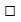                                                          (сумма)в т.ч. по источникам финансирования:     _________________________________________: ___________________ рублей;      (наименование источника финансирования)        (сумма)     _________________________________________: ___________________ рублей;      (наименование источника финансирования)        (сумма)     _____________________________________________________________________. В  соответствии   с   частью  второй  пункта   5  Положения  о  порядкегосударственной       регистрации       научно-исследовательских,   опытно-конструкторских   и   опытно-технологических  работ,  утвержденного  УказомПрезидента    Республики   Беларусь   от  25  мая  2006 г.  N 356,   работазарегистрирована в части следующих этапов:     этап N _____________ (______________________________________________),                              (указывается период выполнения в формате:                                         ДД.ММ.ГГ - ДД.ММ.ГГ)источники финансирования:     _________________________________________: ___________________ рублей;      (наименование источника финансирования)         (сумма)     _________________________________________: ___________________ рублей;      (наименование источника финансирования)         (сумма)     _____________________________________________________________________.Зарегистрированный общий объем финансирования составляет __________ рублей,в т.ч. по источникам финансирования:     _________________________________________: ___________________ рублей;      (наименование источника финансирования)         (сумма)     _________________________________________: ___________________ рублей;      (наименование источника финансирования)         (сумма)     _____________________________________________________________________.     При этом информируем,  что  организация-исполнитель  после  завершенияработы представляет  в ГУ "БелИСА" в двухмесячный срок  со  дня утвержденияотчетных документов информационную карту установленной формы с приложением:а) отчета о научно-исследовательской работе;б)  пояснительной записки к опытно-конструкторской и опытно-технологическойработе   или   технического   отчета  (если  его  разработка  предусмотренатехническим заданием);в) документа, подтверждающего приемку работы;г)  рекламно-технического описания научно-технической продукции или другогодокумента, отражающего результаты работы.В  случае  внесения  отдельных  изменений  в сведения по зарегистрированнойработе  во  время  ее  выполнения  (сроки выполнения, объем финансирования,изменение  программ  научных  исследований,  иных регистрируемых параметровработы), а также параметров организации (смена руководителя, ответственногоисполнителя,  адреса,  телефонов  и др.) просим в 30-дневный срок письменноинформировать об этом ГУ "БелИСА".Директор                  _______________          ________________________                             (подпись)                (инициалы, фамилия)Приложение 4к постановлениюГосударственного комитетапо науке и технологиямРеспублики Беларусь14.01.2021 N 1Форма                                     Организация-исполнитель                                     Почтовый адрес организации-исполнителяИЗВЕЩЕНИЕоб отказе в государственной регистрации работы     Государственное учреждение "Белорусский институт системного анализа  иинформационного   обеспечения   научно-технической   сферы"  сообщает,  чтонаучно-исследовательская,  опытно-конструкторская  и опытно-технологическаяработа   "_____________________________________________________"  не  может                                (название)быть  включена  в  государственный реестр научно-исследовательских, опытно-конструкторских и опытно-технологических работ, так как ___________________________________________________________________________________________________________________________________________________________________________________________________________________________________________________.Директор                  _______________          ________________________                             (подпись)                (инициалы, фамилия)Приложение 5к постановлениюГосударственного комитетапо науке и технологиямРеспублики Беларусь14.01.2021 N 1Форма--------------------------------<*> Указывается из раскрывающегося списка согласно форме информационной карты в системе электронной регистрации государственного учреждения "Белорусский институт системного анализа и информационного обеспечения научно-технической сферы", размещенной на официальном сайте данного учреждения в глобальной компьютерной сети Интернет.Приложение 6к постановлениюГосударственного комитетапо науке и технологиямРеспублики Беларусь14.01.2021 N 1Форма--------------------------------<*> Указваецца са спiсу, якi раскрываецца, згодна з формай iнфармацыйнай карты ў сiстэме электроннай рэгiстрацыi дзяржаўнай установы "Беларускi iнстытут сiстэмнага аналiзу i iнфармацыйнага забеспячэння навукова-тэхнiчнай сферы", якая размешчана на афiцыйным сайце дадзенай установы ў глабальнай камп'ютарнай сетцы Iнтэрнэт.Приложение 7к постановлениюГосударственного комитетапо науке и технологиямРеспублики Беларусь14.01.2021 N 1Форма--------------------------------<*> Указывается из раскрывающегося списка согласно форме рекламно-технического описания научно-технической продукции в системе электронной регистрации государственного учреждения "Белорусский институт системного анализа и информационного обеспечения научно-технической сферы", размещенной на официальном сайте данного учреждения в глобальной компьютерной сети Интернет.<**> Указывается в соответствии с Указом Президента Республики Беларусь от 4 февраля 2013 г. N 59 "О коммерциализации результатов научной и научно-технической деятельности, созданных за счет государственных средств".Приложение 8к постановлениюГосударственного комитетапо науке и технологиямРеспублики Беларусь14.01.2021 N 1Форма--------------------------------<*> Указваецца са спiсу, якi раскрываецца, згодна з формай рэкламна-тэхнiчнага апiсання навукова-тэхнiчнай прадукцыi ў сiстэме электроннай рэгiстрацыi дзяржаўнай установы "Беларускi iнстытут сiстэмнага аналiзу i iнфармацыйнага забеспячэння навукова-тэхнiчнай сферы", якая размешчана на афiцыйным сайце дадзенай установы ў глабальнай камп'ютарнай сетцы Iнтэрнэт.<**> Указваецца ў адпаведнасцi з Указам Прэзiдэнта Рэспублiкi Беларусь ад 4 лютага 2013 г. N 59 "О коммерциализации результатов научной и научно-технической деятельности, созданных за счет государственных средств".Первый заместитель ПредседателяА.А.КосовскийГОСУДАРСТВЕННАЯ РЕГИСТРАЦИЯ НАУЧНО-ИССЛЕДОВАТЕЛЬСКИХ,
ОПЫТНО-КОНСТРУКТОРСКИХ И ОПЫТНО-ТЕХНОЛОГИЧЕСКИХ РАБОТГОСУДАРСТВЕННАЯ РЕГИСТРАЦИЯ НАУЧНО-ИССЛЕДОВАТЕЛЬСКИХ,
ОПЫТНО-КОНСТРУКТОРСКИХ И ОПЫТНО-ТЕХНОЛОГИЧЕСКИХ РАБОТГОСУДАРСТВЕННАЯ РЕГИСТРАЦИЯ НАУЧНО-ИССЛЕДОВАТЕЛЬСКИХ,
ОПЫТНО-КОНСТРУКТОРСКИХ И ОПЫТНО-ТЕХНОЛОГИЧЕСКИХ РАБОТГОСУДАРСТВЕННАЯ РЕГИСТРАЦИЯ НАУЧНО-ИССЛЕДОВАТЕЛЬСКИХ,
ОПЫТНО-КОНСТРУКТОРСКИХ И ОПЫТНО-ТЕХНОЛОГИЧЕСКИХ РАБОТГОСУДАРСТВЕННАЯ РЕГИСТРАЦИЯ НАУЧНО-ИССЛЕДОВАТЕЛЬСКИХ,
ОПЫТНО-КОНСТРУКТОРСКИХ И ОПЫТНО-ТЕХНОЛОГИЧЕСКИХ РАБОТГОСУДАРСТВЕННАЯ РЕГИСТРАЦИЯ НАУЧНО-ИССЛЕДОВАТЕЛЬСКИХ,
ОПЫТНО-КОНСТРУКТОРСКИХ И ОПЫТНО-ТЕХНОЛОГИЧЕСКИХ РАБОТГОСУДАРСТВЕННАЯ РЕГИСТРАЦИЯ НАУЧНО-ИССЛЕДОВАТЕЛЬСКИХ,
ОПЫТНО-КОНСТРУКТОРСКИХ И ОПЫТНО-ТЕХНОЛОГИЧЕСКИХ РАБОТГОСУДАРСТВЕННАЯ РЕГИСТРАЦИЯ НАУЧНО-ИССЛЕДОВАТЕЛЬСКИХ,
ОПЫТНО-КОНСТРУКТОРСКИХ И ОПЫТНО-ТЕХНОЛОГИЧЕСКИХ РАБОТГОСУДАРСТВЕННАЯ РЕГИСТРАЦИЯ НАУЧНО-ИССЛЕДОВАТЕЛЬСКИХ,
ОПЫТНО-КОНСТРУКТОРСКИХ И ОПЫТНО-ТЕХНОЛОГИЧЕСКИХ РАБОТГОСУДАРСТВЕННАЯ РЕГИСТРАЦИЯ НАУЧНО-ИССЛЕДОВАТЕЛЬСКИХ,
ОПЫТНО-КОНСТРУКТОРСКИХ И ОПЫТНО-ТЕХНОЛОГИЧЕСКИХ РАБОТГОСУДАРСТВЕННАЯ РЕГИСТРАЦИЯ НАУЧНО-ИССЛЕДОВАТЕЛЬСКИХ,
ОПЫТНО-КОНСТРУКТОРСКИХ И ОПЫТНО-ТЕХНОЛОГИЧЕСКИХ РАБОТГОСУДАРСТВЕННАЯ РЕГИСТРАЦИЯ НАУЧНО-ИССЛЕДОВАТЕЛЬСКИХ,
ОПЫТНО-КОНСТРУКТОРСКИХ И ОПЫТНО-ТЕХНОЛОГИЧЕСКИХ РАБОТГОСУДАРСТВЕННАЯ РЕГИСТРАЦИЯ НАУЧНО-ИССЛЕДОВАТЕЛЬСКИХ,
ОПЫТНО-КОНСТРУКТОРСКИХ И ОПЫТНО-ТЕХНОЛОГИЧЕСКИХ РАБОТГОСУДАРСТВЕННАЯ РЕГИСТРАЦИЯ НАУЧНО-ИССЛЕДОВАТЕЛЬСКИХ,
ОПЫТНО-КОНСТРУКТОРСКИХ И ОПЫТНО-ТЕХНОЛОГИЧЕСКИХ РАБОТГОСУДАРСТВЕННАЯ РЕГИСТРАЦИЯ НАУЧНО-ИССЛЕДОВАТЕЛЬСКИХ,
ОПЫТНО-КОНСТРУКТОРСКИХ И ОПЫТНО-ТЕХНОЛОГИЧЕСКИХ РАБОТГОСУДАРСТВЕННАЯ РЕГИСТРАЦИЯ НАУЧНО-ИССЛЕДОВАТЕЛЬСКИХ,
ОПЫТНО-КОНСТРУКТОРСКИХ И ОПЫТНО-ТЕХНОЛОГИЧЕСКИХ РАБОТГОСУДАРСТВЕННАЯ РЕГИСТРАЦИЯ НАУЧНО-ИССЛЕДОВАТЕЛЬСКИХ,
ОПЫТНО-КОНСТРУКТОРСКИХ И ОПЫТНО-ТЕХНОЛОГИЧЕСКИХ РАБОТГОСУДАРСТВЕННАЯ РЕГИСТРАЦИЯ НАУЧНО-ИССЛЕДОВАТЕЛЬСКИХ,
ОПЫТНО-КОНСТРУКТОРСКИХ И ОПЫТНО-ТЕХНОЛОГИЧЕСКИХ РАБОТГОСУДАРСТВЕННАЯ РЕГИСТРАЦИЯ НАУЧНО-ИССЛЕДОВАТЕЛЬСКИХ,
ОПЫТНО-КОНСТРУКТОРСКИХ И ОПЫТНО-ТЕХНОЛОГИЧЕСКИХ РАБОТГОСУДАРСТВЕННАЯ РЕГИСТРАЦИЯ НАУЧНО-ИССЛЕДОВАТЕЛЬСКИХ,
ОПЫТНО-КОНСТРУКТОРСКИХ И ОПЫТНО-ТЕХНОЛОГИЧЕСКИХ РАБОТГОСУДАРСТВЕННАЯ РЕГИСТРАЦИЯ НАУЧНО-ИССЛЕДОВАТЕЛЬСКИХ,
ОПЫТНО-КОНСТРУКТОРСКИХ И ОПЫТНО-ТЕХНОЛОГИЧЕСКИХ РАБОТГОСУДАРСТВЕННАЯ РЕГИСТРАЦИЯ НАУЧНО-ИССЛЕДОВАТЕЛЬСКИХ,
ОПЫТНО-КОНСТРУКТОРСКИХ И ОПЫТНО-ТЕХНОЛОГИЧЕСКИХ РАБОТГОСУДАРСТВЕННАЯ РЕГИСТРАЦИЯ НАУЧНО-ИССЛЕДОВАТЕЛЬСКИХ,
ОПЫТНО-КОНСТРУКТОРСКИХ И ОПЫТНО-ТЕХНОЛОГИЧЕСКИХ РАБОТQR-кодРЕГИСТРАЦИОННАЯ КАРТА <*>РЕГИСТРАЦИОННАЯ КАРТА <*>РЕГИСТРАЦИОННАЯ КАРТА <*>РЕГИСТРАЦИОННАЯ КАРТА <*>Куда: пр-т. Победителей, 7, 220004, г. Минск
Кому: Государственное учреждение "Белорусский институт системного анализа и информационного обеспечения научно-технической сферы"Куда: пр-т. Победителей, 7, 220004, г. Минск
Кому: Государственное учреждение "Белорусский институт системного анализа и информационного обеспечения научно-технической сферы"Куда: пр-т. Победителей, 7, 220004, г. Минск
Кому: Государственное учреждение "Белорусский институт системного анализа и информационного обеспечения научно-технической сферы"Куда: пр-т. Победителей, 7, 220004, г. Минск
Кому: Государственное учреждение "Белорусский институт системного анализа и информационного обеспечения научно-технической сферы"Куда: пр-т. Победителей, 7, 220004, г. Минск
Кому: Государственное учреждение "Белорусский институт системного анализа и информационного обеспечения научно-технической сферы"Куда: пр-т. Победителей, 7, 220004, г. Минск
Кому: Государственное учреждение "Белорусский институт системного анализа и информационного обеспечения научно-технической сферы"Куда: пр-т. Победителей, 7, 220004, г. Минск
Кому: Государственное учреждение "Белорусский институт системного анализа и информационного обеспечения научно-технической сферы"Куда: пр-т. Победителей, 7, 220004, г. Минск
Кому: Государственное учреждение "Белорусский институт системного анализа и информационного обеспечения научно-технической сферы"Куда: пр-т. Победителей, 7, 220004, г. Минск
Кому: Государственное учреждение "Белорусский институт системного анализа и информационного обеспечения научно-технической сферы"Куда: пр-т. Победителей, 7, 220004, г. Минск
Кому: Государственное учреждение "Белорусский институт системного анализа и информационного обеспечения научно-технической сферы"Куда: пр-т. Победителей, 7, 220004, г. Минск
Кому: Государственное учреждение "Белорусский институт системного анализа и информационного обеспечения научно-технической сферы"Куда: пр-т. Победителей, 7, 220004, г. Минск
Кому: Государственное учреждение "Белорусский институт системного анализа и информационного обеспечения научно-технической сферы"Куда: пр-т. Победителей, 7, 220004, г. Минск
Кому: Государственное учреждение "Белорусский институт системного анализа и информационного обеспечения научно-технической сферы"Куда: пр-т. Победителей, 7, 220004, г. Минск
Кому: Государственное учреждение "Белорусский институт системного анализа и информационного обеспечения научно-технической сферы"Куда: пр-т. Победителей, 7, 220004, г. Минск
Кому: Государственное учреждение "Белорусский институт системного анализа и информационного обеспечения научно-технической сферы"Куда: пр-т. Победителей, 7, 220004, г. Минск
Кому: Государственное учреждение "Белорусский институт системного анализа и информационного обеспечения научно-технической сферы"Куда: пр-т. Победителей, 7, 220004, г. Минск
Кому: Государственное учреждение "Белорусский институт системного анализа и информационного обеспечения научно-технической сферы"Куда: пр-т. Победителей, 7, 220004, г. Минск
Кому: Государственное учреждение "Белорусский институт системного анализа и информационного обеспечения научно-технической сферы"QR-кодРЕГИСТРАЦИОННАЯ КАРТА <*>РЕГИСТРАЦИОННАЯ КАРТА <*>РЕГИСТРАЦИОННАЯ КАРТА <*>РЕГИСТРАЦИОННАЯ КАРТА <*>Гриф ограничения доступаГриф ограничения доступаГриф ограничения доступаГриф ограничения доступаГриф ограничения доступаГриф ограничения доступаГриф ограничения доступаГриф ограничения доступаГриф ограничения доступаГриф ограничения доступаГриф ограничения доступаГриф ограничения доступаГриф ограничения доступаГриф ограничения доступаГриф ограничения доступаГриф ограничения доступаГриф ограничения доступаГриф ограничения доступаQR-кодКоммерческая тайнаКоммерческая тайнаКоммерческая тайнаКоммерческая тайнаКоммерческая тайнаДля служебного пользованияДля служебного пользованияДля служебного пользованияДля служебного пользованияДля служебного пользованияОткрытаяОткрытаяОткрытаяИсх. N ____ от __._____.20___Вх. N _____ от __._____.20___Исх. N ____ от __._____.20___Вх. N _____ от __._____.20___Исх. N ____ от __._____.20___Вх. N _____ от __._____.20___Исх. N ____ от __._____.20___Вх. N _____ от __._____.20___Исх. N ____ от __._____.20___Вх. N _____ от __._____.20___01.1 Номер государственной регистрации01.1 Номер государственной регистрации01.1 Номер государственной регистрации01.1 Номер государственной регистрации01.1 Номер государственной регистрации01.1 Номер государственной регистрации01.1 Номер государственной регистрации01.1 Номер государственной регистрации01.1 Номер государственной регистрации01.1 Номер государственной регистрации01.1 Номер государственной регистрацииИсх. N ____ от __._____.20___Вх. N _____ от __._____.20___Исх. N ____ от __._____.20___Вх. N _____ от __._____.20___Исх. N ____ от __._____.20___Вх. N _____ от __._____.20___Исх. N ____ от __._____.20___Вх. N _____ от __._____.20___Исх. N ____ от __._____.20___Вх. N _____ от __._____.20___01.2 Дата государственной регистрации01.2 Дата государственной регистрации01.2 Дата государственной регистрации01.2 Дата государственной регистрации01.2 Дата государственной регистрации01.2 Дата государственной регистрации01.2 Дата государственной регистрации01.2 Дата государственной регистрации01.2 Дата государственной регистрации01.2 Дата государственной регистрации01.2 Дата государственной регистрацииИсх. N ____ от __._____.20___Вх. N _____ от __._____.20___Исх. N ____ от __._____.20___Вх. N _____ от __._____.20___Исх. N ____ от __._____.20___Вх. N _____ от __._____.20___Исх. N ____ от __._____.20___Вх. N _____ от __._____.20___Исх. N ____ от __._____.20___Вх. N _____ от __._____.20___02. Изменяемый номер государственной регистрации02. Изменяемый номер государственной регистрации02. Изменяемый номер государственной регистрации02. Изменяемый номер государственной регистрации02. Изменяемый номер государственной регистрации02. Изменяемый номер государственной регистрации02. Изменяемый номер государственной регистрации02. Изменяемый номер государственной регистрации02. Изменяемый номер государственной регистрации02. Изменяемый номер государственной регистрации02. Изменяемый номер государственной регистрации03. Организация-исполнитель научно-исследовательской, опытно-конструкторской и опытно-технологической работы (далее - работа)03. Организация-исполнитель научно-исследовательской, опытно-конструкторской и опытно-технологической работы (далее - работа)03. Организация-исполнитель научно-исследовательской, опытно-конструкторской и опытно-технологической работы (далее - работа)03. Организация-исполнитель научно-исследовательской, опытно-конструкторской и опытно-технологической работы (далее - работа)03. Организация-исполнитель научно-исследовательской, опытно-конструкторской и опытно-технологической работы (далее - работа)03. Организация-исполнитель научно-исследовательской, опытно-конструкторской и опытно-технологической работы (далее - работа)03. Организация-исполнитель научно-исследовательской, опытно-конструкторской и опытно-технологической работы (далее - работа)03. Организация-исполнитель научно-исследовательской, опытно-конструкторской и опытно-технологической работы (далее - работа)03. Организация-исполнитель научно-исследовательской, опытно-конструкторской и опытно-технологической работы (далее - работа)03. Организация-исполнитель научно-исследовательской, опытно-конструкторской и опытно-технологической работы (далее - работа)03. Организация-исполнитель научно-исследовательской, опытно-конструкторской и опытно-технологической работы (далее - работа)03. Организация-исполнитель научно-исследовательской, опытно-конструкторской и опытно-технологической работы (далее - работа)03. Организация-исполнитель научно-исследовательской, опытно-конструкторской и опытно-технологической работы (далее - работа)03. Организация-исполнитель научно-исследовательской, опытно-конструкторской и опытно-технологической работы (далее - работа)03. Организация-исполнитель научно-исследовательской, опытно-конструкторской и опытно-технологической работы (далее - работа)03. Организация-исполнитель научно-исследовательской, опытно-конструкторской и опытно-технологической работы (далее - работа)03. Организация-исполнитель научно-исследовательской, опытно-конструкторской и опытно-технологической работы (далее - работа)03. Организация-исполнитель научно-исследовательской, опытно-конструкторской и опытно-технологической работы (далее - работа)03. Организация-исполнитель научно-исследовательской, опытно-конструкторской и опытно-технологической работы (далее - работа)03. Организация-исполнитель научно-исследовательской, опытно-конструкторской и опытно-технологической работы (далее - работа)03. Организация-исполнитель научно-исследовательской, опытно-конструкторской и опытно-технологической работы (далее - работа)03. Организация-исполнитель научно-исследовательской, опытно-конструкторской и опытно-технологической работы (далее - работа)03. Организация-исполнитель научно-исследовательской, опытно-конструкторской и опытно-технологической работы (далее - работа)Сокращенное наименованиеСокращенное наименованиеСокращенное наименованиеСокращенное наименованиеСокращенное наименованиеУчетный номер плательщикаУчетный номер плательщикаУчетный номер плательщикаУчетный номер плательщикаУчетный номер плательщика04. Статус организации-исполнителя работы (для организации-соисполнителя указать номер и дату государственной регистрации работы, выполняемой головной организацией-исполнителем)04. Статус организации-исполнителя работы (для организации-соисполнителя указать номер и дату государственной регистрации работы, выполняемой головной организацией-исполнителем)04. Статус организации-исполнителя работы (для организации-соисполнителя указать номер и дату государственной регистрации работы, выполняемой головной организацией-исполнителем)04. Статус организации-исполнителя работы (для организации-соисполнителя указать номер и дату государственной регистрации работы, выполняемой головной организацией-исполнителем)04. Статус организации-исполнителя работы (для организации-соисполнителя указать номер и дату государственной регистрации работы, выполняемой головной организацией-исполнителем)04. Статус организации-исполнителя работы (для организации-соисполнителя указать номер и дату государственной регистрации работы, выполняемой головной организацией-исполнителем)04. Статус организации-исполнителя работы (для организации-соисполнителя указать номер и дату государственной регистрации работы, выполняемой головной организацией-исполнителем)04. Статус организации-исполнителя работы (для организации-соисполнителя указать номер и дату государственной регистрации работы, выполняемой головной организацией-исполнителем)04. Статус организации-исполнителя работы (для организации-соисполнителя указать номер и дату государственной регистрации работы, выполняемой головной организацией-исполнителем)04. Статус организации-исполнителя работы (для организации-соисполнителя указать номер и дату государственной регистрации работы, выполняемой головной организацией-исполнителем)04. Статус организации-исполнителя работы (для организации-соисполнителя указать номер и дату государственной регистрации работы, выполняемой головной организацией-исполнителем)04. Статус организации-исполнителя работы (для организации-соисполнителя указать номер и дату государственной регистрации работы, выполняемой головной организацией-исполнителем)04. Статус организации-исполнителя работы (для организации-соисполнителя указать номер и дату государственной регистрации работы, выполняемой головной организацией-исполнителем)04. Статус организации-исполнителя работы (для организации-соисполнителя указать номер и дату государственной регистрации работы, выполняемой головной организацией-исполнителем)04. Статус организации-исполнителя работы (для организации-соисполнителя указать номер и дату государственной регистрации работы, выполняемой головной организацией-исполнителем)04. Статус организации-исполнителя работы (для организации-соисполнителя указать номер и дату государственной регистрации работы, выполняемой головной организацией-исполнителем)04. Статус организации-исполнителя работы (для организации-соисполнителя указать номер и дату государственной регистрации работы, выполняемой головной организацией-исполнителем)04. Статус организации-исполнителя работы (для организации-соисполнителя указать номер и дату государственной регистрации работы, выполняемой головной организацией-исполнителем)04. Статус организации-исполнителя работы (для организации-соисполнителя указать номер и дату государственной регистрации работы, выполняемой головной организацией-исполнителем)04. Статус организации-исполнителя работы (для организации-соисполнителя указать номер и дату государственной регистрации работы, выполняемой головной организацией-исполнителем)04. Статус организации-исполнителя работы (для организации-соисполнителя указать номер и дату государственной регистрации работы, выполняемой головной организацией-исполнителем)04. Статус организации-исполнителя работы (для организации-соисполнителя указать номер и дату государственной регистрации работы, выполняемой головной организацией-исполнителем)04. Статус организации-исполнителя работы (для организации-соисполнителя указать номер и дату государственной регистрации работы, выполняемой головной организацией-исполнителем)Головная организация-исполнительГоловная организация-исполнительГоловная организация-исполнительСоисполнительСоисполнительСоисполнительномер государственной регистрацииномер государственной регистрацииномер государственной регистрацииномер государственной регистрацииномер государственной регистрацииномер государственной регистрацииномер государственной регистрацииномер государственной регистрацииномер государственной регистрацииномер государственной регистрацииГоловная организация-исполнительГоловная организация-исполнительГоловная организация-исполнительСоисполнительСоисполнительСоисполнительдата государственной регистрациидата государственной регистрациидата государственной регистрациидата государственной регистрациидата государственной регистрациидата государственной регистрациидата государственной регистрациидата государственной регистрациидата государственной регистрациидата государственной регистрации05. Наименование работы05. Наименование работы05. Наименование работы05. Наименование работы05. Наименование работы05. Наименование работы05. Наименование работы05. Наименование работы05. Наименование работы05. Наименование работы05. Наименование работы05. Наименование работы05. Наименование работы05. Наименование работы05. Наименование работы05. Наименование работы05. Наименование работы05. Наименование работы05. Наименование работы05. Наименование работы05. Наименование работы05. Наименование работы05. Наименование работы06. Коды тематических рубрик по Межгосударственному рубрикатору научно-технической информации <**>06. Коды тематических рубрик по Межгосударственному рубрикатору научно-технической информации <**>06. Коды тематических рубрик по Межгосударственному рубрикатору научно-технической информации <**>06. Коды тематических рубрик по Межгосударственному рубрикатору научно-технической информации <**>06. Коды тематических рубрик по Межгосударственному рубрикатору научно-технической информации <**>06. Коды тематических рубрик по Межгосударственному рубрикатору научно-технической информации <**>06. Коды тематических рубрик по Межгосударственному рубрикатору научно-технической информации <**>06. Коды тематических рубрик по Межгосударственному рубрикатору научно-технической информации <**>06. Коды тематических рубрик по Межгосударственному рубрикатору научно-технической информации <**>06. Коды тематических рубрик по Межгосударственному рубрикатору научно-технической информации <**>07. Код приоритетного направления научной, научно-технической и инновационной деятельности <**>07. Код приоритетного направления научной, научно-технической и инновационной деятельности <**>07. Код приоритетного направления научной, научно-технической и инновационной деятельности <**>07. Код приоритетного направления научной, научно-технической и инновационной деятельности <**>07. Код приоритетного направления научной, научно-технической и инновационной деятельности <**>07. Код приоритетного направления научной, научно-технической и инновационной деятельности <**>07. Код приоритетного направления научной, научно-технической и инновационной деятельности <**>07. Код приоритетного направления научной, научно-технической и инновационной деятельности <**>07. Код приоритетного направления научной, научно-технической и инновационной деятельности <**>07. Код приоритетного направления научной, научно-технической и инновационной деятельности <**>07. Код приоритетного направления научной, научно-технической и инновационной деятельности <**>07. Код приоритетного направления научной, научно-технической и инновационной деятельности <**>07. Код приоритетного направления научной, научно-технической и инновационной деятельности <**>07. Код приоритетного направления научной, научно-технической и инновационной деятельности <**>07. Код приоритетного направления научной, научно-технической и инновационной деятельности <**>07. Код приоритетного направления научной, научно-технической и инновационной деятельности <**>07. Код приоритетного направления научной, научно-технической и инновационной деятельности <**>07. Код приоритетного направления научной, научно-технической и инновационной деятельности <**>07. Код приоритетного направления научной, научно-технической и инновационной деятельности <**>07. Код приоритетного направления научной, научно-технической и инновационной деятельности <**>08. Срок выполнения работы08. Срок выполнения работы08. Срок выполнения работы08. Срок выполнения работыначалоокончаниеокончаниеокончание09. Цели и задачи, назначение, исходные данные для выполнения работы09. Цели и задачи, назначение, исходные данные для выполнения работы09. Цели и задачи, назначение, исходные данные для выполнения работы09. Цели и задачи, назначение, исходные данные для выполнения работы09. Цели и задачи, назначение, исходные данные для выполнения работы09. Цели и задачи, назначение, исходные данные для выполнения работы09. Цели и задачи, назначение, исходные данные для выполнения работы09. Цели и задачи, назначение, исходные данные для выполнения работы09. Цели и задачи, назначение, исходные данные для выполнения работы09. Цели и задачи, назначение, исходные данные для выполнения работы09. Цели и задачи, назначение, исходные данные для выполнения работы09. Цели и задачи, назначение, исходные данные для выполнения работы09. Цели и задачи, назначение, исходные данные для выполнения работы09. Цели и задачи, назначение, исходные данные для выполнения работы09. Цели и задачи, назначение, исходные данные для выполнения работы09. Цели и задачи, назначение, исходные данные для выполнения работы09. Цели и задачи, назначение, исходные данные для выполнения работы09. Цели и задачи, назначение, исходные данные для выполнения работы09. Цели и задачи, назначение, исходные данные для выполнения работы09. Цели и задачи, назначение, исходные данные для выполнения работы09. Цели и задачи, назначение, исходные данные для выполнения работы09. Цели и задачи, назначение, исходные данные для выполнения работы09. Цели и задачи, назначение, исходные данные для выполнения работы10. Ожидаемые результаты10. Ожидаемые результаты10. Ожидаемые результаты10. Ожидаемые результаты10. Ожидаемые результаты10. Ожидаемые результаты10. Ожидаемые результаты10. Ожидаемые результаты10. Ожидаемые результаты10. Ожидаемые результаты10. Ожидаемые результаты10. Ожидаемые результаты10. Ожидаемые результаты10. Ожидаемые результаты10. Ожидаемые результаты10. Ожидаемые результаты10. Ожидаемые результаты10. Ожидаемые результаты10. Ожидаемые результаты10. Ожидаемые результаты10. Ожидаемые результаты10. Ожидаемые результаты10. Ожидаемые результаты11. Код основания для выполнения работы <**>11. Код основания для выполнения работы <**>11. Код основания для выполнения работы <**>11. Код основания для выполнения работы <**>11. Код основания для выполнения работы <**>11. Код основания для выполнения работы <**>12. Краткое наименование программы (подпрограммы), в рамках которой выполняется работа12. Краткое наименование программы (подпрограммы), в рамках которой выполняется работа12. Краткое наименование программы (подпрограммы), в рамках которой выполняется работа12. Краткое наименование программы (подпрограммы), в рамках которой выполняется работа12. Краткое наименование программы (подпрограммы), в рамках которой выполняется работа12. Краткое наименование программы (подпрограммы), в рамках которой выполняется работа12. Краткое наименование программы (подпрограммы), в рамках которой выполняется работа12. Краткое наименование программы (подпрограммы), в рамках которой выполняется работа12. Краткое наименование программы (подпрограммы), в рамках которой выполняется работа12. Краткое наименование программы (подпрограммы), в рамках которой выполняется работа12. Краткое наименование программы (подпрограммы), в рамках которой выполняется работа12. Краткое наименование программы (подпрограммы), в рамках которой выполняется работа12. Краткое наименование программы (подпрограммы), в рамках которой выполняется работа12. Краткое наименование программы (подпрограммы), в рамках которой выполняется работа12. Краткое наименование программы (подпрограммы), в рамках которой выполняется работа12. Краткое наименование программы (подпрограммы), в рамках которой выполняется работа12. Краткое наименование программы (подпрограммы), в рамках которой выполняется работа12. Краткое наименование программы (подпрограммы), в рамках которой выполняется работа12. Краткое наименование программы (подпрограммы), в рамках которой выполняется работа12. Краткое наименование программы (подпрограммы), в рамках которой выполняется работа12. Краткое наименование программы (подпрограммы), в рамках которой выполняется работа12. Краткое наименование программы (подпрограммы), в рамках которой выполняется работа12. Краткое наименование программы (подпрограммы), в рамках которой выполняется работа13.1 Номер задания13.1 Номер задания13.1 Номер задания13.2 Шифр задания13.2 Шифр задания13.2 Шифр задания13.2 Шифр задания13.2 Шифр задания13.2 Шифр задания14.1 Документы, на основании которых выполняется работа14.1 Документы, на основании которых выполняется работа14.1 Документы, на основании которых выполняется работа14.2 Дата подписания документа, на основании которого выполняется работа14.2 Дата подписания документа, на основании которого выполняется работа14.2 Дата подписания документа, на основании которого выполняется работа14.2 Дата подписания документа, на основании которого выполняется работа14.2 Дата подписания документа, на основании которого выполняется работа14.2 Дата подписания документа, на основании которого выполняется работа14.2 Дата подписания документа, на основании которого выполняется работа14.1 Документы, на основании которых выполняется работа14.1 Документы, на основании которых выполняется работа14.1 Документы, на основании которых выполняется работа15. Номер(а) регистрации в государственном учреждении "Национальный центр интеллектуальной собственности" отчета(ов) о патентных исследованиях (при наличии)15. Номер(а) регистрации в государственном учреждении "Национальный центр интеллектуальной собственности" отчета(ов) о патентных исследованиях (при наличии)15. Номер(а) регистрации в государственном учреждении "Национальный центр интеллектуальной собственности" отчета(ов) о патентных исследованиях (при наличии)15. Номер(а) регистрации в государственном учреждении "Национальный центр интеллектуальной собственности" отчета(ов) о патентных исследованиях (при наличии)15. Номер(а) регистрации в государственном учреждении "Национальный центр интеллектуальной собственности" отчета(ов) о патентных исследованиях (при наличии)15. Номер(а) регистрации в государственном учреждении "Национальный центр интеллектуальной собственности" отчета(ов) о патентных исследованиях (при наличии)15. Номер(а) регистрации в государственном учреждении "Национальный центр интеллектуальной собственности" отчета(ов) о патентных исследованиях (при наличии)16. Номер(а) государственной регистрации научно-исследовательских, опытно-конструкторских и опытно-технологических работ, отражающих результаты проведенных ранее исследований по теме (научный задел)16. Номер(а) государственной регистрации научно-исследовательских, опытно-конструкторских и опытно-технологических работ, отражающих результаты проведенных ранее исследований по теме (научный задел)16. Номер(а) государственной регистрации научно-исследовательских, опытно-конструкторских и опытно-технологических работ, отражающих результаты проведенных ранее исследований по теме (научный задел)16. Номер(а) государственной регистрации научно-исследовательских, опытно-конструкторских и опытно-технологических работ, отражающих результаты проведенных ранее исследований по теме (научный задел)16. Номер(а) государственной регистрации научно-исследовательских, опытно-конструкторских и опытно-технологических работ, отражающих результаты проведенных ранее исследований по теме (научный задел)16. Номер(а) государственной регистрации научно-исследовательских, опытно-конструкторских и опытно-технологических работ, отражающих результаты проведенных ранее исследований по теме (научный задел)16. Номер(а) государственной регистрации научно-исследовательских, опытно-конструкторских и опытно-технологических работ, отражающих результаты проведенных ранее исследований по теме (научный задел)16. Номер(а) государственной регистрации научно-исследовательских, опытно-конструкторских и опытно-технологических работ, отражающих результаты проведенных ранее исследований по теме (научный задел)16. Номер(а) государственной регистрации научно-исследовательских, опытно-конструкторских и опытно-технологических работ, отражающих результаты проведенных ранее исследований по теме (научный задел)16. Номер(а) государственной регистрации научно-исследовательских, опытно-конструкторских и опытно-технологических работ, отражающих результаты проведенных ранее исследований по теме (научный задел)16. Номер(а) государственной регистрации научно-исследовательских, опытно-конструкторских и опытно-технологических работ, отражающих результаты проведенных ранее исследований по теме (научный задел)16. Номер(а) государственной регистрации научно-исследовательских, опытно-конструкторских и опытно-технологических работ, отражающих результаты проведенных ранее исследований по теме (научный задел)16. Номер(а) государственной регистрации научно-исследовательских, опытно-конструкторских и опытно-технологических работ, отражающих результаты проведенных ранее исследований по теме (научный задел)16. Номер(а) государственной регистрации научно-исследовательских, опытно-конструкторских и опытно-технологических работ, отражающих результаты проведенных ранее исследований по теме (научный задел)16. Номер(а) государственной регистрации научно-исследовательских, опытно-конструкторских и опытно-технологических работ, отражающих результаты проведенных ранее исследований по теме (научный задел)16. Номер(а) государственной регистрации научно-исследовательских, опытно-конструкторских и опытно-технологических работ, отражающих результаты проведенных ранее исследований по теме (научный задел)17. Источники и объем финансирования17. Источники и объем финансирования17. Источники и объем финансирования17. Источники и объем финансирования17. Источники и объем финансирования17. Источники и объем финансирования17. Источники и объем финансирования17. Источники и объем финансирования17. Источники и объем финансирования17. Источники и объем финансирования17. Источники и объем финансирования17. Источники и объем финансирования17. Источники и объем финансирования17. Источники и объем финансирования17. Источники и объем финансирования17. Источники и объем финансирования17. Источники и объем финансирования17. Источники и объем финансирования17. Источники и объем финансирования17. Источники и объем финансирования17. Источники и объем финансирования17. Источники и объем финансирования17. Источники и объем финансированияКод <**>ОбъемОбъемрублейрублейрублейКод <**>Код <**>Код <**>Код <**>ОбъемОбъемрублейрублейКод <**>ОбъемОбъемрублейрублейрублейКод <**>Код <**>Код <**>Код <**>ОбъемОбъемрублейрублей18. Этапы календарного плана, подлежащие регистрации18. Этапы календарного плана, подлежащие регистрации18. Этапы календарного плана, подлежащие регистрации18. Этапы календарного плана, подлежащие регистрации18. Этапы календарного плана, подлежащие регистрации18. Этапы календарного плана, подлежащие регистрации18. Этапы календарного плана, подлежащие регистрации18. Этапы календарного плана, подлежащие регистрации18. Этапы календарного плана, подлежащие регистрации18. Этапы календарного плана, подлежащие регистрации18. Этапы календарного плана, подлежащие регистрации18. Этапы календарного плана, подлежащие регистрации18. Этапы календарного плана, подлежащие регистрации18. Этапы календарного плана, подлежащие регистрации18. Этапы календарного плана, подлежащие регистрации18. Этапы календарного плана, подлежащие регистрации18. Этапы календарного плана, подлежащие регистрации18. Этапы календарного плана, подлежащие регистрации18. Этапы календарного плана, подлежащие регистрации18. Этапы календарного плана, подлежащие регистрации18. Этапы календарного плана, подлежащие регистрации18. Этапы календарного плана, подлежащие регистрации18. Этапы календарного плана, подлежащие регистрации19. Код вида отчетности <**>19. Код вида отчетности <**>19. Код вида отчетности <**>20. Код(ы) планируемого результата работы <**>20. Код(ы) планируемого результата работы <**>20. Код(ы) планируемого результата работы <**>20. Код(ы) планируемого результата работы <**>20. Код(ы) планируемого результата работы <**>20. Код(ы) планируемого результата работы <**>20. Код(ы) планируемого результата работы <**>21. Код вида научной деятельности, которому соответствует работа <**>21. Код вида научной деятельности, которому соответствует работа <**>21. Код вида научной деятельности, которому соответствует работа <**>21. Код вида научной деятельности, которому соответствует работа <**>21. Код вида научной деятельности, которому соответствует работа <**>21. Код вида научной деятельности, которому соответствует работа <**>21. Код вида научной деятельности, которому соответствует работа <**>21. Код вида научной деятельности, которому соответствует работа <**>21. Код вида научной деятельности, которому соответствует работа <**>21. Код вида научной деятельности, которому соответствует работа <**>21. Код вида научной деятельности, которому соответствует работа <**>22. Код уровня разработки <**>22. Код уровня разработки <**>22. Код уровня разработки <**>22. Код уровня разработки <**>22. Код уровня разработки <**>23. Предполагаемое место внедрения результата работы23. Предполагаемое место внедрения результата работы23. Предполагаемое место внедрения результата работы23. Предполагаемое место внедрения результата работы23. Предполагаемое место внедрения результата работы23. Предполагаемое место внедрения результата работы23. Предполагаемое место внедрения результата работы23. Предполагаемое место внедрения результата работы23. Предполагаемое место внедрения результата работы23. Предполагаемое место внедрения результата работы23. Предполагаемое место внедрения результата работы23. Предполагаемое место внедрения результата работы23. Предполагаемое место внедрения результата работы23. Предполагаемое место внедрения результата работы23. Предполагаемое место внедрения результата работы23. Предполагаемое место внедрения результата работы23. Предполагаемое место внедрения результата работы23. Предполагаемое место внедрения результата работы23. Предполагаемое место внедрения результата работы23. Предполагаемое место внедрения результата работы23. Предполагаемое место внедрения результата работы23. Предполагаемое место внедрения результата работы23. Предполагаемое место внедрения результата работыСтранаСтранаОбластьОбластьОбластьНаселенный пунктНаселенный пунктОтрасльОтрасльОтрасльОрганизацияОрганизация24. Заказчик24. Заказчик24. Заказчик24. Заказчик24. Заказчик24. Заказчик24. Заказчик24. Заказчик24. Заказчик24. Заказчик24. Заказчик24. Заказчик24. Заказчик24. Заказчик24. Заказчик24. Заказчик24. Заказчик24. Заказчик24. Заказчик24. Заказчик24. Заказчик24. Заказчик24. ЗаказчикНаименование заказчикаНаименование заказчикаНаименование заказчикаНаименование заказчикаНаименование заказчикаНаименование заказчикаНаименование заказчикаНаименование заказчикаНаименование заказчикаНаименование заказчикаНаименование заказчикаНаименование заказчикаНаименование заказчикаНаименование заказчикаНаименование заказчикаНаименование заказчикаНаименование заказчикаНаименование заказчикаНаименование заказчикаУчетный номер плательщикаУчетный номер плательщикаУчетный номер плательщикаУчетный номер плательщика25. Сведения о принятии решения о соответствии работы требованиям пункта 2 Положения о порядке государственной регистрации научно-исследовательских, опытно-конструкторских и опытно-технологических работ, утвержденного Указом Президента Республики Беларусь от 25 мая 2006 г. N 35625. Сведения о принятии решения о соответствии работы требованиям пункта 2 Положения о порядке государственной регистрации научно-исследовательских, опытно-конструкторских и опытно-технологических работ, утвержденного Указом Президента Республики Беларусь от 25 мая 2006 г. N 35625. Сведения о принятии решения о соответствии работы требованиям пункта 2 Положения о порядке государственной регистрации научно-исследовательских, опытно-конструкторских и опытно-технологических работ, утвержденного Указом Президента Республики Беларусь от 25 мая 2006 г. N 35625. Сведения о принятии решения о соответствии работы требованиям пункта 2 Положения о порядке государственной регистрации научно-исследовательских, опытно-конструкторских и опытно-технологических работ, утвержденного Указом Президента Республики Беларусь от 25 мая 2006 г. N 35625. Сведения о принятии решения о соответствии работы требованиям пункта 2 Положения о порядке государственной регистрации научно-исследовательских, опытно-конструкторских и опытно-технологических работ, утвержденного Указом Президента Республики Беларусь от 25 мая 2006 г. N 35625. Сведения о принятии решения о соответствии работы требованиям пункта 2 Положения о порядке государственной регистрации научно-исследовательских, опытно-конструкторских и опытно-технологических работ, утвержденного Указом Президента Республики Беларусь от 25 мая 2006 г. N 35625. Сведения о принятии решения о соответствии работы требованиям пункта 2 Положения о порядке государственной регистрации научно-исследовательских, опытно-конструкторских и опытно-технологических работ, утвержденного Указом Президента Республики Беларусь от 25 мая 2006 г. N 35625. Сведения о принятии решения о соответствии работы требованиям пункта 2 Положения о порядке государственной регистрации научно-исследовательских, опытно-конструкторских и опытно-технологических работ, утвержденного Указом Президента Республики Беларусь от 25 мая 2006 г. N 35625. Сведения о принятии решения о соответствии работы требованиям пункта 2 Положения о порядке государственной регистрации научно-исследовательских, опытно-конструкторских и опытно-технологических работ, утвержденного Указом Президента Республики Беларусь от 25 мая 2006 г. N 35625. Сведения о принятии решения о соответствии работы требованиям пункта 2 Положения о порядке государственной регистрации научно-исследовательских, опытно-конструкторских и опытно-технологических работ, утвержденного Указом Президента Республики Беларусь от 25 мая 2006 г. N 35625. Сведения о принятии решения о соответствии работы требованиям пункта 2 Положения о порядке государственной регистрации научно-исследовательских, опытно-конструкторских и опытно-технологических работ, утвержденного Указом Президента Республики Беларусь от 25 мая 2006 г. N 35625. Сведения о принятии решения о соответствии работы требованиям пункта 2 Положения о порядке государственной регистрации научно-исследовательских, опытно-конструкторских и опытно-технологических работ, утвержденного Указом Президента Республики Беларусь от 25 мая 2006 г. N 35625. Сведения о принятии решения о соответствии работы требованиям пункта 2 Положения о порядке государственной регистрации научно-исследовательских, опытно-конструкторских и опытно-технологических работ, утвержденного Указом Президента Республики Беларусь от 25 мая 2006 г. N 35625. Сведения о принятии решения о соответствии работы требованиям пункта 2 Положения о порядке государственной регистрации научно-исследовательских, опытно-конструкторских и опытно-технологических работ, утвержденного Указом Президента Республики Беларусь от 25 мая 2006 г. N 35625. Сведения о принятии решения о соответствии работы требованиям пункта 2 Положения о порядке государственной регистрации научно-исследовательских, опытно-конструкторских и опытно-технологических работ, утвержденного Указом Президента Республики Беларусь от 25 мая 2006 г. N 35625. Сведения о принятии решения о соответствии работы требованиям пункта 2 Положения о порядке государственной регистрации научно-исследовательских, опытно-конструкторских и опытно-технологических работ, утвержденного Указом Президента Республики Беларусь от 25 мая 2006 г. N 35625. Сведения о принятии решения о соответствии работы требованиям пункта 2 Положения о порядке государственной регистрации научно-исследовательских, опытно-конструкторских и опытно-технологических работ, утвержденного Указом Президента Республики Беларусь от 25 мая 2006 г. N 35625. Сведения о принятии решения о соответствии работы требованиям пункта 2 Положения о порядке государственной регистрации научно-исследовательских, опытно-конструкторских и опытно-технологических работ, утвержденного Указом Президента Республики Беларусь от 25 мая 2006 г. N 35625. Сведения о принятии решения о соответствии работы требованиям пункта 2 Положения о порядке государственной регистрации научно-исследовательских, опытно-конструкторских и опытно-технологических работ, утвержденного Указом Президента Республики Беларусь от 25 мая 2006 г. N 35625. Сведения о принятии решения о соответствии работы требованиям пункта 2 Положения о порядке государственной регистрации научно-исследовательских, опытно-конструкторских и опытно-технологических работ, утвержденного Указом Президента Республики Беларусь от 25 мая 2006 г. N 35625. Сведения о принятии решения о соответствии работы требованиям пункта 2 Положения о порядке государственной регистрации научно-исследовательских, опытно-конструкторских и опытно-технологических работ, утвержденного Указом Президента Республики Беларусь от 25 мая 2006 г. N 35625. Сведения о принятии решения о соответствии работы требованиям пункта 2 Положения о порядке государственной регистрации научно-исследовательских, опытно-конструкторских и опытно-технологических работ, утвержденного Указом Президента Республики Беларусь от 25 мая 2006 г. N 35625. Сведения о принятии решения о соответствии работы требованиям пункта 2 Положения о порядке государственной регистрации научно-исследовательских, опытно-конструкторских и опытно-технологических работ, утвержденного Указом Президента Республики Беларусь от 25 мая 2006 г. N 356Код экспертного совета <**>Код экспертного совета <**>Код экспертного совета <**>N документа (протокола)N документа (протокола)N документа (протокола)N документа (протокола)от26. Приложения26. Приложения26. ПриложенияКоличество книгКоличество книгКоличество листовКоличество листовКоличество листовКоличество листовКоличество книгКоличество книгКоличество книгКоличество листовКоличество листовКоличество листовКоличество листовКопия договора на выполнение работыКопия договора на выполнение работыКопия договора на выполнение работыТехнико-экономическое обоснование работыТехнико-экономическое обоснование работыТехнико-экономическое обоснование работыТехнико-экономическое обоснование работыТехнико-экономическое обоснование работыТехнико-экономическое обоснование работыТехнико-экономическое обоснование работыТехническое (научное) задание работыТехническое (научное) задание работыТехническое (научное) задание работыКалендарный план на проведение работыКалендарный план на проведение работыКалендарный план на проведение работыКалендарный план на проведение работыКалендарный план на проведение работыКалендарный план на проведение работыКалендарный план на проведение работыКопии иных документов (по усмотрению)Копии иных документов (по усмотрению)Копии иных документов (по усмотрению)Календарный план на проведение работыКалендарный план на проведение работыКалендарный план на проведение работыКалендарный план на проведение работыКалендарный план на проведение работыКалендарный план на проведение работыКалендарный план на проведение работы27. Подписи27. Подписи27. Подписи27. ПодписиФамилия, имя собственное, отчество (если таковое имеется)Фамилия, имя собственное, отчество (если таковое имеется)Фамилия, имя собственное, отчество (если таковое имеется)Фамилия, имя собственное, отчество (если таковое имеется)Фамилия, имя собственное, отчество (если таковое имеется)Ученая степеньУченая степеньУченая степеньУченая степеньУченое званиеУченое званиеУченое званиеПодписьПодписьПодписьТелефонТелефонE-mailE-mailРуководитель организации-исполнителя работыРуководитель организации-исполнителя работыРуководитель организации-исполнителя работыРуководитель организации-исполнителя работыРуководитель режимно-секретной службы (заполняется при необходимости)Руководитель режимно-секретной службы (заполняется при необходимости)Руководитель режимно-секретной службы (заполняется при необходимости)Руководитель режимно-секретной службы (заполняется при необходимости)Главный бухгалтерГлавный бухгалтерГлавный бухгалтерГлавный бухгалтерНаучный руководительНаучный руководительНаучный руководительНаучный руководительОтветственный за подготовку документовОтветственный за подготовку документовОтветственный за подготовку документовОтветственный за подготовку документов28. Документы проверил и принял28. Документы проверил и принял28. Документы проверил и принял28. Документы проверил и принял28. Документы проверил и принял28. Документы проверил и принял28. Документы проверил и принял28. Документы проверил и принял28. Документы проверил и принял28. Документы проверил и принял28. Документы проверил и принял28. Документы проверил и принял28. Документы проверил и принял28. Документы проверил и принял28. Документы проверил и принял28. Документы проверил и принял28. Документы проверил и принял28. Документы проверил и принял28. Документы проверил и принял28. Документы проверил и принял28. Документы проверил и принял28. Документы проверил и принял28. Документы проверил и принялДолжность служащегоДолжность служащегоДолжность служащегоДолжность служащегоИнициалы, фамилияИнициалы, фамилияИнициалы, фамилияИнициалы, фамилияИнициалы, фамилияИнициалы, фамилияИнициалы, фамилияИнициалы, фамилияИнициалы, фамилияПодписьПодписьПодписьПодписьПодписьПодписьДатаДатаДатаДатаГОСУДАРСТВЕННАЯ РЕГИСТРАЦИЯ НАУЧНО-ИССЛЕДОВАТЕЛЬСКИХ,
ОПЫТНО-КОНСТРУКТОРСКИХ И ОПЫТНО-ТЕХНОЛОГИЧЕСКИХ РАБОТГОСУДАРСТВЕННАЯ РЕГИСТРАЦИЯ НАУЧНО-ИССЛЕДОВАТЕЛЬСКИХ,
ОПЫТНО-КОНСТРУКТОРСКИХ И ОПЫТНО-ТЕХНОЛОГИЧЕСКИХ РАБОТГОСУДАРСТВЕННАЯ РЕГИСТРАЦИЯ НАУЧНО-ИССЛЕДОВАТЕЛЬСКИХ,
ОПЫТНО-КОНСТРУКТОРСКИХ И ОПЫТНО-ТЕХНОЛОГИЧЕСКИХ РАБОТГОСУДАРСТВЕННАЯ РЕГИСТРАЦИЯ НАУЧНО-ИССЛЕДОВАТЕЛЬСКИХ,
ОПЫТНО-КОНСТРУКТОРСКИХ И ОПЫТНО-ТЕХНОЛОГИЧЕСКИХ РАБОТГОСУДАРСТВЕННАЯ РЕГИСТРАЦИЯ НАУЧНО-ИССЛЕДОВАТЕЛЬСКИХ,
ОПЫТНО-КОНСТРУКТОРСКИХ И ОПЫТНО-ТЕХНОЛОГИЧЕСКИХ РАБОТГОСУДАРСТВЕННАЯ РЕГИСТРАЦИЯ НАУЧНО-ИССЛЕДОВАТЕЛЬСКИХ,
ОПЫТНО-КОНСТРУКТОРСКИХ И ОПЫТНО-ТЕХНОЛОГИЧЕСКИХ РАБОТГОСУДАРСТВЕННАЯ РЕГИСТРАЦИЯ НАУЧНО-ИССЛЕДОВАТЕЛЬСКИХ,
ОПЫТНО-КОНСТРУКТОРСКИХ И ОПЫТНО-ТЕХНОЛОГИЧЕСКИХ РАБОТГОСУДАРСТВЕННАЯ РЕГИСТРАЦИЯ НАУЧНО-ИССЛЕДОВАТЕЛЬСКИХ,
ОПЫТНО-КОНСТРУКТОРСКИХ И ОПЫТНО-ТЕХНОЛОГИЧЕСКИХ РАБОТГОСУДАРСТВЕННАЯ РЕГИСТРАЦИЯ НАУЧНО-ИССЛЕДОВАТЕЛЬСКИХ,
ОПЫТНО-КОНСТРУКТОРСКИХ И ОПЫТНО-ТЕХНОЛОГИЧЕСКИХ РАБОТГОСУДАРСТВЕННАЯ РЕГИСТРАЦИЯ НАУЧНО-ИССЛЕДОВАТЕЛЬСКИХ,
ОПЫТНО-КОНСТРУКТОРСКИХ И ОПЫТНО-ТЕХНОЛОГИЧЕСКИХ РАБОТГОСУДАРСТВЕННАЯ РЕГИСТРАЦИЯ НАУЧНО-ИССЛЕДОВАТЕЛЬСКИХ,
ОПЫТНО-КОНСТРУКТОРСКИХ И ОПЫТНО-ТЕХНОЛОГИЧЕСКИХ РАБОТГОСУДАРСТВЕННАЯ РЕГИСТРАЦИЯ НАУЧНО-ИССЛЕДОВАТЕЛЬСКИХ,
ОПЫТНО-КОНСТРУКТОРСКИХ И ОПЫТНО-ТЕХНОЛОГИЧЕСКИХ РАБОТГОСУДАРСТВЕННАЯ РЕГИСТРАЦИЯ НАУЧНО-ИССЛЕДОВАТЕЛЬСКИХ,
ОПЫТНО-КОНСТРУКТОРСКИХ И ОПЫТНО-ТЕХНОЛОГИЧЕСКИХ РАБОТГОСУДАРСТВЕННАЯ РЕГИСТРАЦИЯ НАУЧНО-ИССЛЕДОВАТЕЛЬСКИХ,
ОПЫТНО-КОНСТРУКТОРСКИХ И ОПЫТНО-ТЕХНОЛОГИЧЕСКИХ РАБОТГОСУДАРСТВЕННАЯ РЕГИСТРАЦИЯ НАУЧНО-ИССЛЕДОВАТЕЛЬСКИХ,
ОПЫТНО-КОНСТРУКТОРСКИХ И ОПЫТНО-ТЕХНОЛОГИЧЕСКИХ РАБОТГОСУДАРСТВЕННАЯ РЕГИСТРАЦИЯ НАУЧНО-ИССЛЕДОВАТЕЛЬСКИХ,
ОПЫТНО-КОНСТРУКТОРСКИХ И ОПЫТНО-ТЕХНОЛОГИЧЕСКИХ РАБОТГОСУДАРСТВЕННАЯ РЕГИСТРАЦИЯ НАУЧНО-ИССЛЕДОВАТЕЛЬСКИХ,
ОПЫТНО-КОНСТРУКТОРСКИХ И ОПЫТНО-ТЕХНОЛОГИЧЕСКИХ РАБОТГОСУДАРСТВЕННАЯ РЕГИСТРАЦИЯ НАУЧНО-ИССЛЕДОВАТЕЛЬСКИХ,
ОПЫТНО-КОНСТРУКТОРСКИХ И ОПЫТНО-ТЕХНОЛОГИЧЕСКИХ РАБОТГОСУДАРСТВЕННАЯ РЕГИСТРАЦИЯ НАУЧНО-ИССЛЕДОВАТЕЛЬСКИХ,
ОПЫТНО-КОНСТРУКТОРСКИХ И ОПЫТНО-ТЕХНОЛОГИЧЕСКИХ РАБОТГОСУДАРСТВЕННАЯ РЕГИСТРАЦИЯ НАУЧНО-ИССЛЕДОВАТЕЛЬСКИХ,
ОПЫТНО-КОНСТРУКТОРСКИХ И ОПЫТНО-ТЕХНОЛОГИЧЕСКИХ РАБОТГОСУДАРСТВЕННАЯ РЕГИСТРАЦИЯ НАУЧНО-ИССЛЕДОВАТЕЛЬСКИХ,
ОПЫТНО-КОНСТРУКТОРСКИХ И ОПЫТНО-ТЕХНОЛОГИЧЕСКИХ РАБОТГОСУДАРСТВЕННАЯ РЕГИСТРАЦИЯ НАУЧНО-ИССЛЕДОВАТЕЛЬСКИХ,
ОПЫТНО-КОНСТРУКТОРСКИХ И ОПЫТНО-ТЕХНОЛОГИЧЕСКИХ РАБОТГОСУДАРСТВЕННАЯ РЕГИСТРАЦИЯ НАУЧНО-ИССЛЕДОВАТЕЛЬСКИХ,
ОПЫТНО-КОНСТРУКТОРСКИХ И ОПЫТНО-ТЕХНОЛОГИЧЕСКИХ РАБОТГОСУДАРСТВЕННАЯ РЕГИСТРАЦИЯ НАУЧНО-ИССЛЕДОВАТЕЛЬСКИХ,
ОПЫТНО-КОНСТРУКТОРСКИХ И ОПЫТНО-ТЕХНОЛОГИЧЕСКИХ РАБОТГОСУДАРСТВЕННАЯ РЕГИСТРАЦИЯ НАУЧНО-ИССЛЕДОВАТЕЛЬСКИХ,
ОПЫТНО-КОНСТРУКТОРСКИХ И ОПЫТНО-ТЕХНОЛОГИЧЕСКИХ РАБОТГОСУДАРСТВЕННАЯ РЕГИСТРАЦИЯ НАУЧНО-ИССЛЕДОВАТЕЛЬСКИХ,
ОПЫТНО-КОНСТРУКТОРСКИХ И ОПЫТНО-ТЕХНОЛОГИЧЕСКИХ РАБОТГОСУДАРСТВЕННАЯ РЕГИСТРАЦИЯ НАУЧНО-ИССЛЕДОВАТЕЛЬСКИХ,
ОПЫТНО-КОНСТРУКТОРСКИХ И ОПЫТНО-ТЕХНОЛОГИЧЕСКИХ РАБОТQR-кодУЧЕТНАЯ КАРТОЧКА
ОРГАНИЗАЦИИУЧЕТНАЯ КАРТОЧКА
ОРГАНИЗАЦИИУЧЕТНАЯ КАРТОЧКА
ОРГАНИЗАЦИИУЧЕТНАЯ КАРТОЧКА
ОРГАНИЗАЦИИУЧЕТНАЯ КАРТОЧКА
ОРГАНИЗАЦИИУЧЕТНАЯ КАРТОЧКА
ОРГАНИЗАЦИИУЧЕТНАЯ КАРТОЧКА
ОРГАНИЗАЦИИУЧЕТНАЯ КАРТОЧКА
ОРГАНИЗАЦИИУЧЕТНАЯ КАРТОЧКА
ОРГАНИЗАЦИИУЧЕТНАЯ КАРТОЧКА
ОРГАНИЗАЦИИКуда: пр-т. Победителей, 7, 220004, г. Минск
Кому: Государственное учреждение "Белорусский институт системного анализа и информационного обеспечения научно-технической сферы"Куда: пр-т. Победителей, 7, 220004, г. Минск
Кому: Государственное учреждение "Белорусский институт системного анализа и информационного обеспечения научно-технической сферы"Куда: пр-т. Победителей, 7, 220004, г. Минск
Кому: Государственное учреждение "Белорусский институт системного анализа и информационного обеспечения научно-технической сферы"Куда: пр-т. Победителей, 7, 220004, г. Минск
Кому: Государственное учреждение "Белорусский институт системного анализа и информационного обеспечения научно-технической сферы"Куда: пр-т. Победителей, 7, 220004, г. Минск
Кому: Государственное учреждение "Белорусский институт системного анализа и информационного обеспечения научно-технической сферы"Куда: пр-т. Победителей, 7, 220004, г. Минск
Кому: Государственное учреждение "Белорусский институт системного анализа и информационного обеспечения научно-технической сферы"Куда: пр-т. Победителей, 7, 220004, г. Минск
Кому: Государственное учреждение "Белорусский институт системного анализа и информационного обеспечения научно-технической сферы"Куда: пр-т. Победителей, 7, 220004, г. Минск
Кому: Государственное учреждение "Белорусский институт системного анализа и информационного обеспечения научно-технической сферы"Куда: пр-т. Победителей, 7, 220004, г. Минск
Кому: Государственное учреждение "Белорусский институт системного анализа и информационного обеспечения научно-технической сферы"Куда: пр-т. Победителей, 7, 220004, г. Минск
Кому: Государственное учреждение "Белорусский институт системного анализа и информационного обеспечения научно-технической сферы"Куда: пр-т. Победителей, 7, 220004, г. Минск
Кому: Государственное учреждение "Белорусский институт системного анализа и информационного обеспечения научно-технической сферы"Куда: пр-т. Победителей, 7, 220004, г. Минск
Кому: Государственное учреждение "Белорусский институт системного анализа и информационного обеспечения научно-технической сферы"Куда: пр-т. Победителей, 7, 220004, г. Минск
Кому: Государственное учреждение "Белорусский институт системного анализа и информационного обеспечения научно-технической сферы"Куда: пр-т. Победителей, 7, 220004, г. Минск
Кому: Государственное учреждение "Белорусский институт системного анализа и информационного обеспечения научно-технической сферы"Куда: пр-т. Победителей, 7, 220004, г. Минск
Кому: Государственное учреждение "Белорусский институт системного анализа и информационного обеспечения научно-технической сферы"Куда: пр-т. Победителей, 7, 220004, г. Минск
Кому: Государственное учреждение "Белорусский институт системного анализа и информационного обеспечения научно-технической сферы"QR-кодУЧЕТНАЯ КАРТОЧКА
ОРГАНИЗАЦИИУЧЕТНАЯ КАРТОЧКА
ОРГАНИЗАЦИИУЧЕТНАЯ КАРТОЧКА
ОРГАНИЗАЦИИУЧЕТНАЯ КАРТОЧКА
ОРГАНИЗАЦИИУЧЕТНАЯ КАРТОЧКА
ОРГАНИЗАЦИИУЧЕТНАЯ КАРТОЧКА
ОРГАНИЗАЦИИУЧЕТНАЯ КАРТОЧКА
ОРГАНИЗАЦИИУЧЕТНАЯ КАРТОЧКА
ОРГАНИЗАЦИИУЧЕТНАЯ КАРТОЧКА
ОРГАНИЗАЦИИУЧЕТНАЯ КАРТОЧКА
ОРГАНИЗАЦИИИсх. N ___________ от ___.___.20___
Вх. N ____________ от ___.___.20___Исх. N ___________ от ___.___.20___
Вх. N ____________ от ___.___.20___Исх. N ___________ от ___.___.20___
Вх. N ____________ от ___.___.20___Исх. N ___________ от ___.___.20___
Вх. N ____________ от ___.___.20___Исх. N ___________ от ___.___.20___
Вх. N ____________ от ___.___.20___Исх. N ___________ от ___.___.20___
Вх. N ____________ от ___.___.20___Исх. N ___________ от ___.___.20___
Вх. N ____________ от ___.___.20___Исх. N ___________ от ___.___.20___
Вх. N ____________ от ___.___.20___Исх. N ___________ от ___.___.20___
Вх. N ____________ от ___.___.20___Исх. N ___________ от ___.___.20___
Вх. N ____________ от ___.___.20___Исх. N ___________ от ___.___.20___
Вх. N ____________ от ___.___.20___Исх. N ___________ от ___.___.20___
Вх. N ____________ от ___.___.20___Исх. N ___________ от ___.___.20___
Вх. N ____________ от ___.___.20___Исх. N ___________ от ___.___.20___
Вх. N ____________ от ___.___.20___Исх. N ___________ от ___.___.20___
Вх. N ____________ от ___.___.20___Исх. N ___________ от ___.___.20___
Вх. N ____________ от ___.___.20___01. Сокращенное наименование организации-исполнителя работы (в соответствии с уставом)01. Сокращенное наименование организации-исполнителя работы (в соответствии с уставом)01. Сокращенное наименование организации-исполнителя работы (в соответствии с уставом)01. Сокращенное наименование организации-исполнителя работы (в соответствии с уставом)01. Сокращенное наименование организации-исполнителя работы (в соответствии с уставом)01. Сокращенное наименование организации-исполнителя работы (в соответствии с уставом)01. Сокращенное наименование организации-исполнителя работы (в соответствии с уставом)01. Сокращенное наименование организации-исполнителя работы (в соответствии с уставом)01. Сокращенное наименование организации-исполнителя работы (в соответствии с уставом)01. Сокращенное наименование организации-исполнителя работы (в соответствии с уставом)01. Сокращенное наименование организации-исполнителя работы (в соответствии с уставом)01. Сокращенное наименование организации-исполнителя работы (в соответствии с уставом)01. Сокращенное наименование организации-исполнителя работы (в соответствии с уставом)01. Сокращенное наименование организации-исполнителя работы (в соответствии с уставом)01. Сокращенное наименование организации-исполнителя работы (в соответствии с уставом)01. Сокращенное наименование организации-исполнителя работы (в соответствии с уставом)01. Сокращенное наименование организации-исполнителя работы (в соответствии с уставом)01. Сокращенное наименование организации-исполнителя работы (в соответствии с уставом)01. Сокращенное наименование организации-исполнителя работы (в соответствии с уставом)01. Сокращенное наименование организации-исполнителя работы (в соответствии с уставом)01. Сокращенное наименование организации-исполнителя работы (в соответствии с уставом)01. Сокращенное наименование организации-исполнителя работы (в соответствии с уставом)01. Сокращенное наименование организации-исполнителя работы (в соответствии с уставом)01. Сокращенное наименование организации-исполнителя работы (в соответствии с уставом)01. Сокращенное наименование организации-исполнителя работы (в соответствии с уставом)01. Сокращенное наименование организации-исполнителя работы (в соответствии с уставом)01. Сокращенное наименование организации-исполнителя работы (в соответствии с уставом)на русском языкена русском языкена русском языкена русском языкена русском языкена белорусском языкена белорусском языкена белорусском языкена белорусском языкена белорусском языкена английском языкена английском языкена английском языкена английском языкена английском языке02. Полное наименование организации-исполнителя работы (в соответствии с уставом)02. Полное наименование организации-исполнителя работы (в соответствии с уставом)02. Полное наименование организации-исполнителя работы (в соответствии с уставом)02. Полное наименование организации-исполнителя работы (в соответствии с уставом)02. Полное наименование организации-исполнителя работы (в соответствии с уставом)02. Полное наименование организации-исполнителя работы (в соответствии с уставом)02. Полное наименование организации-исполнителя работы (в соответствии с уставом)02. Полное наименование организации-исполнителя работы (в соответствии с уставом)02. Полное наименование организации-исполнителя работы (в соответствии с уставом)02. Полное наименование организации-исполнителя работы (в соответствии с уставом)02. Полное наименование организации-исполнителя работы (в соответствии с уставом)02. Полное наименование организации-исполнителя работы (в соответствии с уставом)02. Полное наименование организации-исполнителя работы (в соответствии с уставом)02. Полное наименование организации-исполнителя работы (в соответствии с уставом)02. Полное наименование организации-исполнителя работы (в соответствии с уставом)02. Полное наименование организации-исполнителя работы (в соответствии с уставом)02. Полное наименование организации-исполнителя работы (в соответствии с уставом)02. Полное наименование организации-исполнителя работы (в соответствии с уставом)02. Полное наименование организации-исполнителя работы (в соответствии с уставом)02. Полное наименование организации-исполнителя работы (в соответствии с уставом)02. Полное наименование организации-исполнителя работы (в соответствии с уставом)02. Полное наименование организации-исполнителя работы (в соответствии с уставом)02. Полное наименование организации-исполнителя работы (в соответствии с уставом)02. Полное наименование организации-исполнителя работы (в соответствии с уставом)02. Полное наименование организации-исполнителя работы (в соответствии с уставом)02. Полное наименование организации-исполнителя работы (в соответствии с уставом)02. Полное наименование организации-исполнителя работы (в соответствии с уставом)на русском языкена русском языкена русском языкена русском языкена русском языкена белорусском языкена белорусском языкена белорусском языкена белорусском языкена белорусском языкена английском языкена английском языкена английском языкена английском языкена английском языке03. Коды03. Коды03. Коды03. Коды03. Коды03. Коды03. Коды03. Коды03. Коды03. Коды03. Коды03. Коды03. Коды03. Коды03. Коды03. Коды03. Коды03. Коды03. Коды03. Коды03. Коды03. Коды03. Коды03. Коды03. Коды03. Коды03. Коды03.1 Учетный номер плательщика03.1 Учетный номер плательщика03.1 Учетный номер плательщика03.2 Общегосударственный классификатор форм собственности <*>03.2 Общегосударственный классификатор форм собственности <*>03.2 Общегосударственный классификатор форм собственности <*>03.2 Общегосударственный классификатор форм собственности <*>03.2 Общегосударственный классификатор форм собственности <*>03.2 Общегосударственный классификатор форм собственности <*>03.2 Общегосударственный классификатор форм собственности <*>03.2 Общегосударственный классификатор форм собственности <*>03.2 Общегосударственный классификатор форм собственности <*>03.2 Общегосударственный классификатор форм собственности <*>03.3 Общегосударственный классификатор организационно-правовых форм <*>03.3 Общегосударственный классификатор организационно-правовых форм <*>03.3 Общегосударственный классификатор организационно-правовых форм <*>03.3 Общегосударственный классификатор организационно-правовых форм <*>03.3 Общегосударственный классификатор организационно-правовых форм <*>03.3 Общегосударственный классификатор организационно-правовых форм <*>03.3 Общегосударственный классификатор организационно-правовых форм <*>03.3 Общегосударственный классификатор организационно-правовых форм <*>03.4 Общегосударственный классификатор видов экономической деятельности <*>03.4 Общегосударственный классификатор видов экономической деятельности <*>03.4 Общегосударственный классификатор видов экономической деятельности <*>03.4 Общегосударственный классификатор видов экономической деятельности <*>03.4 Общегосударственный классификатор видов экономической деятельности <*>03.4 Общегосударственный классификатор видов экономической деятельности <*>03.4 Общегосударственный классификатор видов экономической деятельности <*>03.4 Общегосударственный классификатор видов экономической деятельности <*>03.4 Общегосударственный классификатор видов экономической деятельности <*>03.4 Общегосударственный классификатор видов экономической деятельности <*>03.4 Общегосударственный классификатор видов экономической деятельности <*>03.4 Общегосударственный классификатор видов экономической деятельности <*>03.4 Общегосударственный классификатор видов экономической деятельности <*>03.4 Общегосударственный классификатор видов экономической деятельности <*>03.4 Общегосударственный классификатор видов экономической деятельности <*>03.4 Общегосударственный классификатор видов экономической деятельности <*>03.5 Общегосударственный классификатор "Органы государственной власти и управления" <*>03.5 Общегосударственный классификатор "Органы государственной власти и управления" <*>03.5 Общегосударственный классификатор "Органы государственной власти и управления" <*>03.5 Общегосударственный классификатор "Органы государственной власти и управления" <*>03.5 Общегосударственный классификатор "Органы государственной власти и управления" <*>03.5 Общегосударственный классификатор "Органы государственной власти и управления" <*>03.5 Общегосударственный классификатор "Органы государственной власти и управления" <*>03.5 Общегосударственный классификатор "Органы государственной власти и управления" <*>03.5 Общегосударственный классификатор "Органы государственной власти и управления" <*>03.5 Общегосударственный классификатор "Органы государственной власти и управления" <*>03.5 Общегосударственный классификатор "Органы государственной власти и управления" <*>03.6 Система обозначения объектов административно-территориального деления03.6 Система обозначения объектов административно-территориального деления03.6 Система обозначения объектов административно-территориального деления03.6 Система обозначения объектов административно-территориального деления03.6 Система обозначения объектов административно-территориального деления03.7 Код сектора науки <*>03.7 Код сектора науки <*>03.7 Код сектора науки <*>03.7 Код сектора науки <*>03.7 Код сектора науки <*>04. Вышестоящая организация04. Вышестоящая организация04. Вышестоящая организация04. Вышестоящая организация04. Вышестоящая организация04. Вышестоящая организация04. Вышестоящая организация04. Вышестоящая организация04. Вышестоящая организация04. Вышестоящая организация04. Вышестоящая организация04. Вышестоящая организация04. Вышестоящая организация04. Вышестоящая организация04. Вышестоящая организация04. Вышестоящая организация04. Вышестоящая организация04. Вышестоящая организация04. Вышестоящая организация04. Вышестоящая организация04. Вышестоящая организация04. Вышестоящая организация04. Вышестоящая организация04. Вышестоящая организация04. Вышестоящая организация04. Вышестоящая организация04. Вышестоящая организацияСокращенное наименованиеСокращенное наименованиеСокращенное наименованиеСокращенное наименованиеСокращенное наименованиеСокращенное наименованиеСокращенное наименованиеСокращенное наименованиеУчетный номер плательщикаУчетный номер плательщикаУчетный номер плательщика05. Место нахождения05. Место нахождения05. Место нахождения05. Место нахождения05. Место нахождения05. Место нахождения05. Место нахождения05. Место нахождения05. Место нахождения05. Место нахождения05. Место нахождения05. Место нахождения05. Место нахождения05. Место нахождения05. Место нахождения05. Место нахождения05. Место нахождения05. Место нахождения05. Место нахождения05. Место нахождения05. Место нахождения05. Место нахождения05. Место нахождения05. Место нахождения05. Место нахождения05. Место нахождения05. Место нахожденияУлицаУлицаДомДомОфисОфисИндексИндексНаселенный пунктНаселенный пунктНаселенный пунктНаселенный пунктНаселенный пунктНаселенный пунктРайонРайонОбластьОбластьОбласть06. Почтовый адрес и реквизиты связи:06. Почтовый адрес и реквизиты связи:06. Почтовый адрес и реквизиты связи:06. Почтовый адрес и реквизиты связи:06. Почтовый адрес и реквизиты связи:06. Почтовый адрес и реквизиты связи:06. Почтовый адрес и реквизиты связи:06. Почтовый адрес и реквизиты связи:06. Почтовый адрес и реквизиты связи:06. Почтовый адрес и реквизиты связи:06. Почтовый адрес и реквизиты связи:06. Почтовый адрес и реквизиты связи:06. Почтовый адрес и реквизиты связи:06. Почтовый адрес и реквизиты связи:06. Почтовый адрес и реквизиты связи:06. Почтовый адрес и реквизиты связи:06. Почтовый адрес и реквизиты связи:06. Почтовый адрес и реквизиты связи:06. Почтовый адрес и реквизиты связи:06. Почтовый адрес и реквизиты связи:06. Почтовый адрес и реквизиты связи:06. Почтовый адрес и реквизиты связи:06. Почтовый адрес и реквизиты связи:06. Почтовый адрес и реквизиты связи:06. Почтовый адрес и реквизиты связи:06. Почтовый адрес и реквизиты связи:06. Почтовый адрес и реквизиты связи:УлицаУлицаДомОфисОфисОфисА/яА/яИндексИндексНаселенный пунктНаселенный пунктНаселенный пунктНаселенный пунктНаселенный пунктНаселенный пунктРайонРайонОбластьОбластьОбластьТелефонТелефонФаксФаксE-mailE-mailСайтСайт07. Численность сотрудников07. Численность сотрудников07. Численность сотрудников07. Численность сотрудников07. Численность сотрудников07. Численность сотрудников07. Численность сотрудников07. Численность сотрудников07. Численность сотрудников07. Численность сотрудников07. Численность сотрудников07. Численность сотрудников07. Численность сотрудников07. Численность сотрудников07. Численность сотрудников07. Численность сотрудников07. Численность сотрудников07. Численность сотрудников07. Численность сотрудников07. Численность сотрудников07. Численность сотрудников07. Численность сотрудников07. Численность сотрудников07. Численность сотрудников07. Численность сотрудников07. Численность сотрудников07. Численность сотрудниковдо 15до 1516 - 10016 - 10016 - 10016 - 10016 - 100101 - 250101 - 250101 - 250250 - 500более 500более 500более 500более 50008. Руководитель, заместители руководителя организации-исполнителя работы08. Руководитель, заместители руководителя организации-исполнителя работы08. Руководитель, заместители руководителя организации-исполнителя работы08. Руководитель, заместители руководителя организации-исполнителя работы08. Руководитель, заместители руководителя организации-исполнителя работы08. Руководитель, заместители руководителя организации-исполнителя работы08. Руководитель, заместители руководителя организации-исполнителя работы08. Руководитель, заместители руководителя организации-исполнителя работы08. Руководитель, заместители руководителя организации-исполнителя работы08. Руководитель, заместители руководителя организации-исполнителя работы08. Руководитель, заместители руководителя организации-исполнителя работы08. Руководитель, заместители руководителя организации-исполнителя работы08. Руководитель, заместители руководителя организации-исполнителя работы08. Руководитель, заместители руководителя организации-исполнителя работы08. Руководитель, заместители руководителя организации-исполнителя работы08. Руководитель, заместители руководителя организации-исполнителя работы08. Руководитель, заместители руководителя организации-исполнителя работы08. Руководитель, заместители руководителя организации-исполнителя работы08. Руководитель, заместители руководителя организации-исполнителя работы08. Руководитель, заместители руководителя организации-исполнителя работы08. Руководитель, заместители руководителя организации-исполнителя работы08. Руководитель, заместители руководителя организации-исполнителя работы08. Руководитель, заместители руководителя организации-исполнителя работы08. Руководитель, заместители руководителя организации-исполнителя работы08. Руководитель, заместители руководителя организации-исполнителя работы08. Руководитель, заместители руководителя организации-исполнителя работы08. Руководитель, заместители руководителя организации-исполнителя работыДолжность служащегоДолжность служащегоФамилия, имя собственное, отчество (если таковое имеется)Фамилия, имя собственное, отчество (если таковое имеется)Фамилия, имя собственное, отчество (если таковое имеется)Фамилия, имя собственное, отчество (если таковое имеется)Фамилия, имя собственное, отчество (если таковое имеется)Фамилия, имя собственное, отчество (если таковое имеется)Фамилия, имя собственное, отчество (если таковое имеется)Фамилия, имя собственное, отчество (если таковое имеется)Фамилия, имя собственное, отчество (если таковое имеется)Фамилия, имя собственное, отчество (если таковое имеется)Ученая степеньУченая степеньУченая степеньУченая степеньУченое званиеУченое званиеУченое званиеТелефонТелефонТелефонТелефонE-mailE-mailE-mailE-mail09. Лицо для контактов09. Лицо для контактов09. Лицо для контактов09. Лицо для контактов09. Лицо для контактов09. Лицо для контактов09. Лицо для контактов09. Лицо для контактов09. Лицо для контактов09. Лицо для контактов09. Лицо для контактов09. Лицо для контактов09. Лицо для контактов09. Лицо для контактов09. Лицо для контактов09. Лицо для контактов09. Лицо для контактов09. Лицо для контактов09. Лицо для контактов09. Лицо для контактов09. Лицо для контактов09. Лицо для контактов09. Лицо для контактов09. Лицо для контактов09. Лицо для контактов09. Лицо для контактов09. Лицо для контактовДолжность служащегоДолжность служащегоФамилия, имя собственное, отчество (если таковое имеется)Фамилия, имя собственное, отчество (если таковое имеется)Фамилия, имя собственное, отчество (если таковое имеется)Фамилия, имя собственное, отчество (если таковое имеется)Фамилия, имя собственное, отчество (если таковое имеется)Фамилия, имя собственное, отчество (если таковое имеется)Фамилия, имя собственное, отчество (если таковое имеется)Фамилия, имя собственное, отчество (если таковое имеется)Фамилия, имя собственное, отчество (если таковое имеется)Фамилия, имя собственное, отчество (если таковое имеется)Ученая степеньУченая степеньУченая степеньУченая степеньУченое званиеУченое званиеУченое званиеТелефонТелефонТелефонТелефонE-mailE-mailE-mailE-mail10. Подписи10. Подписи10. Подписи10. Подписи10. Подписи10. Подписи10. ПодписиФамилия, имя собственное, отчество (если таковое имеется)Фамилия, имя собственное, отчество (если таковое имеется)Фамилия, имя собственное, отчество (если таковое имеется)Фамилия, имя собственное, отчество (если таковое имеется)Фамилия, имя собственное, отчество (если таковое имеется)Фамилия, имя собственное, отчество (если таковое имеется)Фамилия, имя собственное, отчество (если таковое имеется)Фамилия, имя собственное, отчество (если таковое имеется)Фамилия, имя собственное, отчество (если таковое имеется)Фамилия, имя собственное, отчество (если таковое имеется)Фамилия, имя собственное, отчество (если таковое имеется)Фамилия, имя собственное, отчество (если таковое имеется)Фамилия, имя собственное, отчество (если таковое имеется)Фамилия, имя собственное, отчество (если таковое имеется)Фамилия, имя собственное, отчество (если таковое имеется)Фамилия, имя собственное, отчество (если таковое имеется)ПодписьПодписьПодписьПодписьРуководитель организации-исполнителя работыРуководитель организации-исполнителя работыРуководитель организации-исполнителя работыРуководитель организации-исполнителя работыРуководитель организации-исполнителя работыРуководитель организации-исполнителя работыРуководитель организации-исполнителя работыОтветственный за подготовку документовОтветственный за подготовку документовОтветственный за подготовку документовОтветственный за подготовку документовОтветственный за подготовку документовОтветственный за подготовку документовОтветственный за подготовку документов11. Документы проверил и принял11. Документы проверил и принял11. Документы проверил и принял11. Документы проверил и принял11. Документы проверил и принял11. Документы проверил и принял11. Документы проверил и принял11. Документы проверил и принял11. Документы проверил и принял11. Документы проверил и принял11. Документы проверил и принял11. Документы проверил и принял11. Документы проверил и принял11. Документы проверил и принял11. Документы проверил и принял11. Документы проверил и принял11. Документы проверил и принял11. Документы проверил и принял11. Документы проверил и принял11. Документы проверил и принял11. Документы проверил и принял11. Документы проверил и принял11. Документы проверил и принял11. Документы проверил и принял11. Документы проверил и принял11. Документы проверил и принял11. Документы проверил и принялДолжность служащегоДолжность служащегоДолжность служащегоДолжность служащегоДолжность служащегоДолжность служащегоДолжность служащегоИнициалы, фамилияИнициалы, фамилияИнициалы, фамилияИнициалы, фамилияИнициалы, фамилияИнициалы, фамилияИнициалы, фамилияИнициалы, фамилияИнициалы, фамилияИнициалы, фамилияИнициалы, фамилияПодписьПодписьПодписьПодписьПодписьДатаДатаДатаДатаДЗЯРЖАЎНАЯ РЭГIСТРАЦЫЯ НАВУКОВА-ДАСЛЕДЧЫХ, ВОПЫТНА-КАНСТРУКТАРСКIХ I ВОПЫТНА-ТЭХНАЛАГIЧНЫХ РАБОТДЗЯРЖАЎНАЯ РЭГIСТРАЦЫЯ НАВУКОВА-ДАСЛЕДЧЫХ, ВОПЫТНА-КАНСТРУКТАРСКIХ I ВОПЫТНА-ТЭХНАЛАГIЧНЫХ РАБОТДЗЯРЖАЎНАЯ РЭГIСТРАЦЫЯ НАВУКОВА-ДАСЛЕДЧЫХ, ВОПЫТНА-КАНСТРУКТАРСКIХ I ВОПЫТНА-ТЭХНАЛАГIЧНЫХ РАБОТДЗЯРЖАЎНАЯ РЭГIСТРАЦЫЯ НАВУКОВА-ДАСЛЕДЧЫХ, ВОПЫТНА-КАНСТРУКТАРСКIХ I ВОПЫТНА-ТЭХНАЛАГIЧНЫХ РАБОТДЗЯРЖАЎНАЯ РЭГIСТРАЦЫЯ НАВУКОВА-ДАСЛЕДЧЫХ, ВОПЫТНА-КАНСТРУКТАРСКIХ I ВОПЫТНА-ТЭХНАЛАГIЧНЫХ РАБОТДЗЯРЖАЎНАЯ РЭГIСТРАЦЫЯ НАВУКОВА-ДАСЛЕДЧЫХ, ВОПЫТНА-КАНСТРУКТАРСКIХ I ВОПЫТНА-ТЭХНАЛАГIЧНЫХ РАБОТДЗЯРЖАЎНАЯ РЭГIСТРАЦЫЯ НАВУКОВА-ДАСЛЕДЧЫХ, ВОПЫТНА-КАНСТРУКТАРСКIХ I ВОПЫТНА-ТЭХНАЛАГIЧНЫХ РАБОТДЗЯРЖАЎНАЯ РЭГIСТРАЦЫЯ НАВУКОВА-ДАСЛЕДЧЫХ, ВОПЫТНА-КАНСТРУКТАРСКIХ I ВОПЫТНА-ТЭХНАЛАГIЧНЫХ РАБОТДЗЯРЖАЎНАЯ РЭГIСТРАЦЫЯ НАВУКОВА-ДАСЛЕДЧЫХ, ВОПЫТНА-КАНСТРУКТАРСКIХ I ВОПЫТНА-ТЭХНАЛАГIЧНЫХ РАБОТДЗЯРЖАЎНАЯ РЭГIСТРАЦЫЯ НАВУКОВА-ДАСЛЕДЧЫХ, ВОПЫТНА-КАНСТРУКТАРСКIХ I ВОПЫТНА-ТЭХНАЛАГIЧНЫХ РАБОТДЗЯРЖАЎНАЯ РЭГIСТРАЦЫЯ НАВУКОВА-ДАСЛЕДЧЫХ, ВОПЫТНА-КАНСТРУКТАРСКIХ I ВОПЫТНА-ТЭХНАЛАГIЧНЫХ РАБОТДЗЯРЖАЎНАЯ РЭГIСТРАЦЫЯ НАВУКОВА-ДАСЛЕДЧЫХ, ВОПЫТНА-КАНСТРУКТАРСКIХ I ВОПЫТНА-ТЭХНАЛАГIЧНЫХ РАБОТДЗЯРЖАЎНАЯ РЭГIСТРАЦЫЯ НАВУКОВА-ДАСЛЕДЧЫХ, ВОПЫТНА-КАНСТРУКТАРСКIХ I ВОПЫТНА-ТЭХНАЛАГIЧНЫХ РАБОТДЗЯРЖАЎНАЯ РЭГIСТРАЦЫЯ НАВУКОВА-ДАСЛЕДЧЫХ, ВОПЫТНА-КАНСТРУКТАРСКIХ I ВОПЫТНА-ТЭХНАЛАГIЧНЫХ РАБОТДЗЯРЖАЎНАЯ РЭГIСТРАЦЫЯ НАВУКОВА-ДАСЛЕДЧЫХ, ВОПЫТНА-КАНСТРУКТАРСКIХ I ВОПЫТНА-ТЭХНАЛАГIЧНЫХ РАБОТДЗЯРЖАЎНАЯ РЭГIСТРАЦЫЯ НАВУКОВА-ДАСЛЕДЧЫХ, ВОПЫТНА-КАНСТРУКТАРСКIХ I ВОПЫТНА-ТЭХНАЛАГIЧНЫХ РАБОТДЗЯРЖАЎНАЯ РЭГIСТРАЦЫЯ НАВУКОВА-ДАСЛЕДЧЫХ, ВОПЫТНА-КАНСТРУКТАРСКIХ I ВОПЫТНА-ТЭХНАЛАГIЧНЫХ РАБОТДЗЯРЖАЎНАЯ РЭГIСТРАЦЫЯ НАВУКОВА-ДАСЛЕДЧЫХ, ВОПЫТНА-КАНСТРУКТАРСКIХ I ВОПЫТНА-ТЭХНАЛАГIЧНЫХ РАБОТДЗЯРЖАЎНАЯ РЭГIСТРАЦЫЯ НАВУКОВА-ДАСЛЕДЧЫХ, ВОПЫТНА-КАНСТРУКТАРСКIХ I ВОПЫТНА-ТЭХНАЛАГIЧНЫХ РАБОТДЗЯРЖАЎНАЯ РЭГIСТРАЦЫЯ НАВУКОВА-ДАСЛЕДЧЫХ, ВОПЫТНА-КАНСТРУКТАРСКIХ I ВОПЫТНА-ТЭХНАЛАГIЧНЫХ РАБОТДЗЯРЖАЎНАЯ РЭГIСТРАЦЫЯ НАВУКОВА-ДАСЛЕДЧЫХ, ВОПЫТНА-КАНСТРУКТАРСКIХ I ВОПЫТНА-ТЭХНАЛАГIЧНЫХ РАБОТДЗЯРЖАЎНАЯ РЭГIСТРАЦЫЯ НАВУКОВА-ДАСЛЕДЧЫХ, ВОПЫТНА-КАНСТРУКТАРСКIХ I ВОПЫТНА-ТЭХНАЛАГIЧНЫХ РАБОТДЗЯРЖАЎНАЯ РЭГIСТРАЦЫЯ НАВУКОВА-ДАСЛЕДЧЫХ, ВОПЫТНА-КАНСТРУКТАРСКIХ I ВОПЫТНА-ТЭХНАЛАГIЧНЫХ РАБОТДЗЯРЖАЎНАЯ РЭГIСТРАЦЫЯ НАВУКОВА-ДАСЛЕДЧЫХ, ВОПЫТНА-КАНСТРУКТАРСКIХ I ВОПЫТНА-ТЭХНАЛАГIЧНЫХ РАБОТДЗЯРЖАЎНАЯ РЭГIСТРАЦЫЯ НАВУКОВА-ДАСЛЕДЧЫХ, ВОПЫТНА-КАНСТРУКТАРСКIХ I ВОПЫТНА-ТЭХНАЛАГIЧНЫХ РАБОТДЗЯРЖАЎНАЯ РЭГIСТРАЦЫЯ НАВУКОВА-ДАСЛЕДЧЫХ, ВОПЫТНА-КАНСТРУКТАРСКIХ I ВОПЫТНА-ТЭХНАЛАГIЧНЫХ РАБОТQR-кодРЭГIСТРАЦЫЙНАЯ КАРТА <*>РЭГIСТРАЦЫЙНАЯ КАРТА <*>РЭГIСТРАЦЫЙНАЯ КАРТА <*>РЭГIСТРАЦЫЙНАЯ КАРТА <*>РЭГIСТРАЦЫЙНАЯ КАРТА <*>Куды: пр-т. Пераможцаў, 7, 220004, г. Мiнск
Каму: Дзяржаўная ўстанова "Беларускi iнстытут сiстэмнага аналiзу i iнфармацыйнага забеспячэння навукова-тэхнiчнай сферы"Куды: пр-т. Пераможцаў, 7, 220004, г. Мiнск
Каму: Дзяржаўная ўстанова "Беларускi iнстытут сiстэмнага аналiзу i iнфармацыйнага забеспячэння навукова-тэхнiчнай сферы"Куды: пр-т. Пераможцаў, 7, 220004, г. Мiнск
Каму: Дзяржаўная ўстанова "Беларускi iнстытут сiстэмнага аналiзу i iнфармацыйнага забеспячэння навукова-тэхнiчнай сферы"Куды: пр-т. Пераможцаў, 7, 220004, г. Мiнск
Каму: Дзяржаўная ўстанова "Беларускi iнстытут сiстэмнага аналiзу i iнфармацыйнага забеспячэння навукова-тэхнiчнай сферы"Куды: пр-т. Пераможцаў, 7, 220004, г. Мiнск
Каму: Дзяржаўная ўстанова "Беларускi iнстытут сiстэмнага аналiзу i iнфармацыйнага забеспячэння навукова-тэхнiчнай сферы"Куды: пр-т. Пераможцаў, 7, 220004, г. Мiнск
Каму: Дзяржаўная ўстанова "Беларускi iнстытут сiстэмнага аналiзу i iнфармацыйнага забеспячэння навукова-тэхнiчнай сферы"Куды: пр-т. Пераможцаў, 7, 220004, г. Мiнск
Каму: Дзяржаўная ўстанова "Беларускi iнстытут сiстэмнага аналiзу i iнфармацыйнага забеспячэння навукова-тэхнiчнай сферы"Куды: пр-т. Пераможцаў, 7, 220004, г. Мiнск
Каму: Дзяржаўная ўстанова "Беларускi iнстытут сiстэмнага аналiзу i iнфармацыйнага забеспячэння навукова-тэхнiчнай сферы"Куды: пр-т. Пераможцаў, 7, 220004, г. Мiнск
Каму: Дзяржаўная ўстанова "Беларускi iнстытут сiстэмнага аналiзу i iнфармацыйнага забеспячэння навукова-тэхнiчнай сферы"Куды: пр-т. Пераможцаў, 7, 220004, г. Мiнск
Каму: Дзяржаўная ўстанова "Беларускi iнстытут сiстэмнага аналiзу i iнфармацыйнага забеспячэння навукова-тэхнiчнай сферы"Куды: пр-т. Пераможцаў, 7, 220004, г. Мiнск
Каму: Дзяржаўная ўстанова "Беларускi iнстытут сiстэмнага аналiзу i iнфармацыйнага забеспячэння навукова-тэхнiчнай сферы"Куды: пр-т. Пераможцаў, 7, 220004, г. Мiнск
Каму: Дзяржаўная ўстанова "Беларускi iнстытут сiстэмнага аналiзу i iнфармацыйнага забеспячэння навукова-тэхнiчнай сферы"Куды: пр-т. Пераможцаў, 7, 220004, г. Мiнск
Каму: Дзяржаўная ўстанова "Беларускi iнстытут сiстэмнага аналiзу i iнфармацыйнага забеспячэння навукова-тэхнiчнай сферы"Куды: пр-т. Пераможцаў, 7, 220004, г. Мiнск
Каму: Дзяржаўная ўстанова "Беларускi iнстытут сiстэмнага аналiзу i iнфармацыйнага забеспячэння навукова-тэхнiчнай сферы"Куды: пр-т. Пераможцаў, 7, 220004, г. Мiнск
Каму: Дзяржаўная ўстанова "Беларускi iнстытут сiстэмнага аналiзу i iнфармацыйнага забеспячэння навукова-тэхнiчнай сферы"Куды: пр-т. Пераможцаў, 7, 220004, г. Мiнск
Каму: Дзяржаўная ўстанова "Беларускi iнстытут сiстэмнага аналiзу i iнфармацыйнага забеспячэння навукова-тэхнiчнай сферы"Куды: пр-т. Пераможцаў, 7, 220004, г. Мiнск
Каму: Дзяржаўная ўстанова "Беларускi iнстытут сiстэмнага аналiзу i iнфармацыйнага забеспячэння навукова-тэхнiчнай сферы"Куды: пр-т. Пераможцаў, 7, 220004, г. Мiнск
Каму: Дзяржаўная ўстанова "Беларускi iнстытут сiстэмнага аналiзу i iнфармацыйнага забеспячэння навукова-тэхнiчнай сферы"Куды: пр-т. Пераможцаў, 7, 220004, г. Мiнск
Каму: Дзяржаўная ўстанова "Беларускi iнстытут сiстэмнага аналiзу i iнфармацыйнага забеспячэння навукова-тэхнiчнай сферы"Куды: пр-т. Пераможцаў, 7, 220004, г. Мiнск
Каму: Дзяржаўная ўстанова "Беларускi iнстытут сiстэмнага аналiзу i iнфармацыйнага забеспячэння навукова-тэхнiчнай сферы"QR-кодРЭГIСТРАЦЫЙНАЯ КАРТА <*>РЭГIСТРАЦЫЙНАЯ КАРТА <*>РЭГIСТРАЦЫЙНАЯ КАРТА <*>РЭГIСТРАЦЫЙНАЯ КАРТА <*>РЭГIСТРАЦЫЙНАЯ КАРТА <*>Грыф абмежавання доступуГрыф абмежавання доступуГрыф абмежавання доступуГрыф абмежавання доступуГрыф абмежавання доступуГрыф абмежавання доступуГрыф абмежавання доступуГрыф абмежавання доступуГрыф абмежавання доступуГрыф абмежавання доступуГрыф абмежавання доступуГрыф абмежавання доступуГрыф абмежавання доступуГрыф абмежавання доступуГрыф абмежавання доступуГрыф абмежавання доступуГрыф абмежавання доступуГрыф абмежавання доступуГрыф абмежавання доступуГрыф абмежавання доступуQR-кодКамерцыйная тайнаКамерцыйная тайнаКамерцыйная тайнаКамерцыйная тайнаКамерцыйная тайнаКамерцыйная тайнаДля службовага карыстанняДля службовага карыстанняДля службовага карыстанняДля службовага карыстанняДля службовага карыстанняАдкрытаяАдкрытаяАдкрытаяАдкрытаяВых. N _______ ад ___.___.20___
Увах. N ______ ад ___.___.20___Вых. N _______ ад ___.___.20___
Увах. N ______ ад ___.___.20___Вых. N _______ ад ___.___.20___
Увах. N ______ ад ___.___.20___Вых. N _______ ад ___.___.20___
Увах. N ______ ад ___.___.20___Вых. N _______ ад ___.___.20___
Увах. N ______ ад ___.___.20___01.1 Нумар дзяржаўнай рэгiстрацыi01.1 Нумар дзяржаўнай рэгiстрацыi01.1 Нумар дзяржаўнай рэгiстрацыi01.1 Нумар дзяржаўнай рэгiстрацыi01.1 Нумар дзяржаўнай рэгiстрацыi01.1 Нумар дзяржаўнай рэгiстрацыi01.1 Нумар дзяржаўнай рэгiстрацыi01.1 Нумар дзяржаўнай рэгiстрацыi01.1 Нумар дзяржаўнай рэгiстрацыi01.1 Нумар дзяржаўнай рэгiстрацыi01.1 Нумар дзяржаўнай рэгiстрацыi01.1 Нумар дзяржаўнай рэгiстрацыi01.1 Нумар дзяржаўнай рэгiстрацыiВых. N _______ ад ___.___.20___
Увах. N ______ ад ___.___.20___Вых. N _______ ад ___.___.20___
Увах. N ______ ад ___.___.20___Вых. N _______ ад ___.___.20___
Увах. N ______ ад ___.___.20___Вых. N _______ ад ___.___.20___
Увах. N ______ ад ___.___.20___Вых. N _______ ад ___.___.20___
Увах. N ______ ад ___.___.20___01.2 Дата дзяржаўнай рэгiстрацыi01.2 Дата дзяржаўнай рэгiстрацыi01.2 Дата дзяржаўнай рэгiстрацыi01.2 Дата дзяржаўнай рэгiстрацыi01.2 Дата дзяржаўнай рэгiстрацыi01.2 Дата дзяржаўнай рэгiстрацыi01.2 Дата дзяржаўнай рэгiстрацыi01.2 Дата дзяржаўнай рэгiстрацыi01.2 Дата дзяржаўнай рэгiстрацыi01.2 Дата дзяржаўнай рэгiстрацыi01.2 Дата дзяржаўнай рэгiстрацыi01.2 Дата дзяржаўнай рэгiстрацыi01.2 Дата дзяржаўнай рэгiстрацыiВых. N _______ ад ___.___.20___
Увах. N ______ ад ___.___.20___Вых. N _______ ад ___.___.20___
Увах. N ______ ад ___.___.20___Вых. N _______ ад ___.___.20___
Увах. N ______ ад ___.___.20___Вых. N _______ ад ___.___.20___
Увах. N ______ ад ___.___.20___Вых. N _______ ад ___.___.20___
Увах. N ______ ад ___.___.20___02. Зменны нумар дзяржаўнай рэгiстрацыi02. Зменны нумар дзяржаўнай рэгiстрацыi02. Зменны нумар дзяржаўнай рэгiстрацыi02. Зменны нумар дзяржаўнай рэгiстрацыi02. Зменны нумар дзяржаўнай рэгiстрацыi02. Зменны нумар дзяржаўнай рэгiстрацыi02. Зменны нумар дзяржаўнай рэгiстрацыi02. Зменны нумар дзяржаўнай рэгiстрацыi02. Зменны нумар дзяржаўнай рэгiстрацыi02. Зменны нумар дзяржаўнай рэгiстрацыi02. Зменны нумар дзяржаўнай рэгiстрацыi02. Зменны нумар дзяржаўнай рэгiстрацыi02. Зменны нумар дзяржаўнай рэгiстрацыi03. Арганiзацыя-выканаўца навукова-даследчай, вопытна-канструктарскай i вопытна-тэхналагiчнай работы (далей - работа)03. Арганiзацыя-выканаўца навукова-даследчай, вопытна-канструктарскай i вопытна-тэхналагiчнай работы (далей - работа)03. Арганiзацыя-выканаўца навукова-даследчай, вопытна-канструктарскай i вопытна-тэхналагiчнай работы (далей - работа)03. Арганiзацыя-выканаўца навукова-даследчай, вопытна-канструктарскай i вопытна-тэхналагiчнай работы (далей - работа)03. Арганiзацыя-выканаўца навукова-даследчай, вопытна-канструктарскай i вопытна-тэхналагiчнай работы (далей - работа)03. Арганiзацыя-выканаўца навукова-даследчай, вопытна-канструктарскай i вопытна-тэхналагiчнай работы (далей - работа)03. Арганiзацыя-выканаўца навукова-даследчай, вопытна-канструктарскай i вопытна-тэхналагiчнай работы (далей - работа)03. Арганiзацыя-выканаўца навукова-даследчай, вопытна-канструктарскай i вопытна-тэхналагiчнай работы (далей - работа)03. Арганiзацыя-выканаўца навукова-даследчай, вопытна-канструктарскай i вопытна-тэхналагiчнай работы (далей - работа)03. Арганiзацыя-выканаўца навукова-даследчай, вопытна-канструктарскай i вопытна-тэхналагiчнай работы (далей - работа)03. Арганiзацыя-выканаўца навукова-даследчай, вопытна-канструктарскай i вопытна-тэхналагiчнай работы (далей - работа)03. Арганiзацыя-выканаўца навукова-даследчай, вопытна-канструктарскай i вопытна-тэхналагiчнай работы (далей - работа)03. Арганiзацыя-выканаўца навукова-даследчай, вопытна-канструктарскай i вопытна-тэхналагiчнай работы (далей - работа)03. Арганiзацыя-выканаўца навукова-даследчай, вопытна-канструктарскай i вопытна-тэхналагiчнай работы (далей - работа)03. Арганiзацыя-выканаўца навукова-даследчай, вопытна-канструктарскай i вопытна-тэхналагiчнай работы (далей - работа)03. Арганiзацыя-выканаўца навукова-даследчай, вопытна-канструктарскай i вопытна-тэхналагiчнай работы (далей - работа)03. Арганiзацыя-выканаўца навукова-даследчай, вопытна-канструктарскай i вопытна-тэхналагiчнай работы (далей - работа)03. Арганiзацыя-выканаўца навукова-даследчай, вопытна-канструктарскай i вопытна-тэхналагiчнай работы (далей - работа)03. Арганiзацыя-выканаўца навукова-даследчай, вопытна-канструктарскай i вопытна-тэхналагiчнай работы (далей - работа)03. Арганiзацыя-выканаўца навукова-даследчай, вопытна-канструктарскай i вопытна-тэхналагiчнай работы (далей - работа)03. Арганiзацыя-выканаўца навукова-даследчай, вопытна-канструктарскай i вопытна-тэхналагiчнай работы (далей - работа)03. Арганiзацыя-выканаўца навукова-даследчай, вопытна-канструктарскай i вопытна-тэхналагiчнай работы (далей - работа)03. Арганiзацыя-выканаўца навукова-даследчай, вопытна-канструктарскай i вопытна-тэхналагiчнай работы (далей - работа)03. Арганiзацыя-выканаўца навукова-даследчай, вопытна-канструктарскай i вопытна-тэхналагiчнай работы (далей - работа)03. Арганiзацыя-выканаўца навукова-даследчай, вопытна-канструктарскай i вопытна-тэхналагiчнай работы (далей - работа)03. Арганiзацыя-выканаўца навукова-даследчай, вопытна-канструктарскай i вопытна-тэхналагiчнай работы (далей - работа)Скарочаная назваСкарочаная назваСкарочаная назваУлiковы нумар плацельшчыкаУлiковы нумар плацельшчыкаУлiковы нумар плацельшчыкаУлiковы нумар плацельшчыкаУлiковы нумар плацельшчыка04. Статус арганiзацыi-выканаўцы работы (адзначыць, прычым для арганiзацыi-сувыканаўцы назваць нумар i дату дзяржаўнай рэгiстрацыi работы, якая выконваецца галаўной арганiзацыяй-выканаўцам)04. Статус арганiзацыi-выканаўцы работы (адзначыць, прычым для арганiзацыi-сувыканаўцы назваць нумар i дату дзяржаўнай рэгiстрацыi работы, якая выконваецца галаўной арганiзацыяй-выканаўцам)04. Статус арганiзацыi-выканаўцы работы (адзначыць, прычым для арганiзацыi-сувыканаўцы назваць нумар i дату дзяржаўнай рэгiстрацыi работы, якая выконваецца галаўной арганiзацыяй-выканаўцам)04. Статус арганiзацыi-выканаўцы работы (адзначыць, прычым для арганiзацыi-сувыканаўцы назваць нумар i дату дзяржаўнай рэгiстрацыi работы, якая выконваецца галаўной арганiзацыяй-выканаўцам)04. Статус арганiзацыi-выканаўцы работы (адзначыць, прычым для арганiзацыi-сувыканаўцы назваць нумар i дату дзяржаўнай рэгiстрацыi работы, якая выконваецца галаўной арганiзацыяй-выканаўцам)04. Статус арганiзацыi-выканаўцы работы (адзначыць, прычым для арганiзацыi-сувыканаўцы назваць нумар i дату дзяржаўнай рэгiстрацыi работы, якая выконваецца галаўной арганiзацыяй-выканаўцам)04. Статус арганiзацыi-выканаўцы работы (адзначыць, прычым для арганiзацыi-сувыканаўцы назваць нумар i дату дзяржаўнай рэгiстрацыi работы, якая выконваецца галаўной арганiзацыяй-выканаўцам)04. Статус арганiзацыi-выканаўцы работы (адзначыць, прычым для арганiзацыi-сувыканаўцы назваць нумар i дату дзяржаўнай рэгiстрацыi работы, якая выконваецца галаўной арганiзацыяй-выканаўцам)04. Статус арганiзацыi-выканаўцы работы (адзначыць, прычым для арганiзацыi-сувыканаўцы назваць нумар i дату дзяржаўнай рэгiстрацыi работы, якая выконваецца галаўной арганiзацыяй-выканаўцам)04. Статус арганiзацыi-выканаўцы работы (адзначыць, прычым для арганiзацыi-сувыканаўцы назваць нумар i дату дзяржаўнай рэгiстрацыi работы, якая выконваецца галаўной арганiзацыяй-выканаўцам)04. Статус арганiзацыi-выканаўцы работы (адзначыць, прычым для арганiзацыi-сувыканаўцы назваць нумар i дату дзяржаўнай рэгiстрацыi работы, якая выконваецца галаўной арганiзацыяй-выканаўцам)04. Статус арганiзацыi-выканаўцы работы (адзначыць, прычым для арганiзацыi-сувыканаўцы назваць нумар i дату дзяржаўнай рэгiстрацыi работы, якая выконваецца галаўной арганiзацыяй-выканаўцам)04. Статус арганiзацыi-выканаўцы работы (адзначыць, прычым для арганiзацыi-сувыканаўцы назваць нумар i дату дзяржаўнай рэгiстрацыi работы, якая выконваецца галаўной арганiзацыяй-выканаўцам)04. Статус арганiзацыi-выканаўцы работы (адзначыць, прычым для арганiзацыi-сувыканаўцы назваць нумар i дату дзяржаўнай рэгiстрацыi работы, якая выконваецца галаўной арганiзацыяй-выканаўцам)04. Статус арганiзацыi-выканаўцы работы (адзначыць, прычым для арганiзацыi-сувыканаўцы назваць нумар i дату дзяржаўнай рэгiстрацыi работы, якая выконваецца галаўной арганiзацыяй-выканаўцам)04. Статус арганiзацыi-выканаўцы работы (адзначыць, прычым для арганiзацыi-сувыканаўцы назваць нумар i дату дзяржаўнай рэгiстрацыi работы, якая выконваецца галаўной арганiзацыяй-выканаўцам)04. Статус арганiзацыi-выканаўцы работы (адзначыць, прычым для арганiзацыi-сувыканаўцы назваць нумар i дату дзяржаўнай рэгiстрацыi работы, якая выконваецца галаўной арганiзацыяй-выканаўцам)04. Статус арганiзацыi-выканаўцы работы (адзначыць, прычым для арганiзацыi-сувыканаўцы назваць нумар i дату дзяржаўнай рэгiстрацыi работы, якая выконваецца галаўной арганiзацыяй-выканаўцам)04. Статус арганiзацыi-выканаўцы работы (адзначыць, прычым для арганiзацыi-сувыканаўцы назваць нумар i дату дзяржаўнай рэгiстрацыi работы, якая выконваецца галаўной арганiзацыяй-выканаўцам)04. Статус арганiзацыi-выканаўцы работы (адзначыць, прычым для арганiзацыi-сувыканаўцы назваць нумар i дату дзяржаўнай рэгiстрацыi работы, якая выконваецца галаўной арганiзацыяй-выканаўцам)04. Статус арганiзацыi-выканаўцы работы (адзначыць, прычым для арганiзацыi-сувыканаўцы назваць нумар i дату дзяржаўнай рэгiстрацыi работы, якая выконваецца галаўной арганiзацыяй-выканаўцам)04. Статус арганiзацыi-выканаўцы работы (адзначыць, прычым для арганiзацыi-сувыканаўцы назваць нумар i дату дзяржаўнай рэгiстрацыi работы, якая выконваецца галаўной арганiзацыяй-выканаўцам)04. Статус арганiзацыi-выканаўцы работы (адзначыць, прычым для арганiзацыi-сувыканаўцы назваць нумар i дату дзяржаўнай рэгiстрацыi работы, якая выконваецца галаўной арганiзацыяй-выканаўцам)04. Статус арганiзацыi-выканаўцы работы (адзначыць, прычым для арганiзацыi-сувыканаўцы назваць нумар i дату дзяржаўнай рэгiстрацыi работы, якая выконваецца галаўной арганiзацыяй-выканаўцам)04. Статус арганiзацыi-выканаўцы работы (адзначыць, прычым для арганiзацыi-сувыканаўцы назваць нумар i дату дзяржаўнай рэгiстрацыi работы, якая выконваецца галаўной арганiзацыяй-выканаўцам)04. Статус арганiзацыi-выканаўцы работы (адзначыць, прычым для арганiзацыi-сувыканаўцы назваць нумар i дату дзяржаўнай рэгiстрацыi работы, якая выконваецца галаўной арганiзацыяй-выканаўцам)Галаўная арганiзацыя-выканаўцаГалаўная арганiзацыя-выканаўцаГалаўная арганiзацыя-выканаўцаСувыканаўцаСувыканаўцаСувыканаўцанумар дзяржаўнай рэгiстрацыiнумар дзяржаўнай рэгiстрацыiнумар дзяржаўнай рэгiстрацыiнумар дзяржаўнай рэгiстрацыiнумар дзяржаўнай рэгiстрацыiГалаўная арганiзацыя-выканаўцаГалаўная арганiзацыя-выканаўцаГалаўная арганiзацыя-выканаўцаСувыканаўцаСувыканаўцаСувыканаўцадата дзяржаўнай рэгiстрацыiдата дзяржаўнай рэгiстрацыiдата дзяржаўнай рэгiстрацыiдата дзяржаўнай рэгiстрацыiдата дзяржаўнай рэгiстрацыi05. Назва работы05. Назва работы05. Назва работы05. Назва работы05. Назва работы05. Назва работы05. Назва работы05. Назва работы05. Назва работы05. Назва работы05. Назва работы05. Назва работы05. Назва работы05. Назва работы05. Назва работы05. Назва работы05. Назва работы05. Назва работы05. Назва работы05. Назва работы05. Назва работы05. Назва работы05. Назва работы05. Назва работы05. Назва работы05. Назва работы06. Коды тэматычных рубрык па Мiждзяржаўнаму рубрыкатару навукова-тэхнiчнай iнфармацыi <**>06. Коды тэматычных рубрык па Мiждзяржаўнаму рубрыкатару навукова-тэхнiчнай iнфармацыi <**>06. Коды тэматычных рубрык па Мiждзяржаўнаму рубрыкатару навукова-тэхнiчнай iнфармацыi <**>06. Коды тэматычных рубрык па Мiждзяржаўнаму рубрыкатару навукова-тэхнiчнай iнфармацыi <**>06. Коды тэматычных рубрык па Мiждзяржаўнаму рубрыкатару навукова-тэхнiчнай iнфармацыi <**>06. Коды тэматычных рубрык па Мiждзяржаўнаму рубрыкатару навукова-тэхнiчнай iнфармацыi <**>06. Коды тэматычных рубрык па Мiждзяржаўнаму рубрыкатару навукова-тэхнiчнай iнфармацыi <**>07. Код прыярытэтнага напрамку навуковай, навукова-тэхнiчнай i iнавацыйнай дзейнасцi <**>07. Код прыярытэтнага напрамку навуковай, навукова-тэхнiчнай i iнавацыйнай дзейнасцi <**>07. Код прыярытэтнага напрамку навуковай, навукова-тэхнiчнай i iнавацыйнай дзейнасцi <**>07. Код прыярытэтнага напрамку навуковай, навукова-тэхнiчнай i iнавацыйнай дзейнасцi <**>07. Код прыярытэтнага напрамку навуковай, навукова-тэхнiчнай i iнавацыйнай дзейнасцi <**>07. Код прыярытэтнага напрамку навуковай, навукова-тэхнiчнай i iнавацыйнай дзейнасцi <**>07. Код прыярытэтнага напрамку навуковай, навукова-тэхнiчнай i iнавацыйнай дзейнасцi <**>07. Код прыярытэтнага напрамку навуковай, навукова-тэхнiчнай i iнавацыйнай дзейнасцi <**>07. Код прыярытэтнага напрамку навуковай, навукова-тэхнiчнай i iнавацыйнай дзейнасцi <**>07. Код прыярытэтнага напрамку навуковай, навукова-тэхнiчнай i iнавацыйнай дзейнасцi <**>07. Код прыярытэтнага напрамку навуковай, навукова-тэхнiчнай i iнавацыйнай дзейнасцi <**>07. Код прыярытэтнага напрамку навуковай, навукова-тэхнiчнай i iнавацыйнай дзейнасцi <**>07. Код прыярытэтнага напрамку навуковай, навукова-тэхнiчнай i iнавацыйнай дзейнасцi <**>07. Код прыярытэтнага напрамку навуковай, навукова-тэхнiчнай i iнавацыйнай дзейнасцi <**>07. Код прыярытэтнага напрамку навуковай, навукова-тэхнiчнай i iнавацыйнай дзейнасцi <**>07. Код прыярытэтнага напрамку навуковай, навукова-тэхнiчнай i iнавацыйнай дзейнасцi <**>07. Код прыярытэтнага напрамку навуковай, навукова-тэхнiчнай i iнавацыйнай дзейнасцi <**>07. Код прыярытэтнага напрамку навуковай, навукова-тэхнiчнай i iнавацыйнай дзейнасцi <**>07. Код прыярытэтнага напрамку навуковай, навукова-тэхнiчнай i iнавацыйнай дзейнасцi <**>07. Код прыярытэтнага напрамку навуковай, навукова-тэхнiчнай i iнавацыйнай дзейнасцi <**>07. Код прыярытэтнага напрамку навуковай, навукова-тэхнiчнай i iнавацыйнай дзейнасцi <**>07. Код прыярытэтнага напрамку навуковай, навукова-тэхнiчнай i iнавацыйнай дзейнасцi <**>08. Тэрмiн выканання работы08. Тэрмiн выканання работы08. Тэрмiн выканання работы08. Тэрмiн выканання работыпачатакпачатакзаканчэннезаканчэннезаканчэннезаканчэннезаканчэннезаканчэнне09. Мэты i задачы, прызначэнне, зыходныя дадзеныя для выканання работы09. Мэты i задачы, прызначэнне, зыходныя дадзеныя для выканання работы09. Мэты i задачы, прызначэнне, зыходныя дадзеныя для выканання работы09. Мэты i задачы, прызначэнне, зыходныя дадзеныя для выканання работы09. Мэты i задачы, прызначэнне, зыходныя дадзеныя для выканання работы09. Мэты i задачы, прызначэнне, зыходныя дадзеныя для выканання работы09. Мэты i задачы, прызначэнне, зыходныя дадзеныя для выканання работы09. Мэты i задачы, прызначэнне, зыходныя дадзеныя для выканання работы09. Мэты i задачы, прызначэнне, зыходныя дадзеныя для выканання работы09. Мэты i задачы, прызначэнне, зыходныя дадзеныя для выканання работы09. Мэты i задачы, прызначэнне, зыходныя дадзеныя для выканання работы09. Мэты i задачы, прызначэнне, зыходныя дадзеныя для выканання работы09. Мэты i задачы, прызначэнне, зыходныя дадзеныя для выканання работы09. Мэты i задачы, прызначэнне, зыходныя дадзеныя для выканання работы09. Мэты i задачы, прызначэнне, зыходныя дадзеныя для выканання работы09. Мэты i задачы, прызначэнне, зыходныя дадзеныя для выканання работы09. Мэты i задачы, прызначэнне, зыходныя дадзеныя для выканання работы09. Мэты i задачы, прызначэнне, зыходныя дадзеныя для выканання работы09. Мэты i задачы, прызначэнне, зыходныя дадзеныя для выканання работы09. Мэты i задачы, прызначэнне, зыходныя дадзеныя для выканання работы09. Мэты i задачы, прызначэнне, зыходныя дадзеныя для выканання работы09. Мэты i задачы, прызначэнне, зыходныя дадзеныя для выканання работы09. Мэты i задачы, прызначэнне, зыходныя дадзеныя для выканання работы09. Мэты i задачы, прызначэнне, зыходныя дадзеныя для выканання работы09. Мэты i задачы, прызначэнне, зыходныя дадзеныя для выканання работы09. Мэты i задачы, прызначэнне, зыходныя дадзеныя для выканання работы10. Чаканыя вынiкi10. Чаканыя вынiкi10. Чаканыя вынiкi10. Чаканыя вынiкi10. Чаканыя вынiкi10. Чаканыя вынiкi10. Чаканыя вынiкi10. Чаканыя вынiкi10. Чаканыя вынiкi10. Чаканыя вынiкi10. Чаканыя вынiкi10. Чаканыя вынiкi10. Чаканыя вынiкi10. Чаканыя вынiкi10. Чаканыя вынiкi10. Чаканыя вынiкi10. Чаканыя вынiкi10. Чаканыя вынiкi10. Чаканыя вынiкi10. Чаканыя вынiкi10. Чаканыя вынiкi10. Чаканыя вынiкi10. Чаканыя вынiкi10. Чаканыя вынiкi10. Чаканыя вынiкi10. Чаканыя вынiкi11. Код падставы для выканання работы <**>11. Код падставы для выканання работы <**>11. Код падставы для выканання работы <**>11. Код падставы для выканання работы <**>11. Код падставы для выканання работы <**>11. Код падставы для выканання работы <**>11. Код падставы для выканання работы <**>11. Код падставы для выканання работы <**>12. Кароткая назва праграмы (падпраграмы), у рамках якой выконваецца работа12. Кароткая назва праграмы (падпраграмы), у рамках якой выконваецца работа12. Кароткая назва праграмы (падпраграмы), у рамках якой выконваецца работа12. Кароткая назва праграмы (падпраграмы), у рамках якой выконваецца работа12. Кароткая назва праграмы (падпраграмы), у рамках якой выконваецца работа12. Кароткая назва праграмы (падпраграмы), у рамках якой выконваецца работа12. Кароткая назва праграмы (падпраграмы), у рамках якой выконваецца работа12. Кароткая назва праграмы (падпраграмы), у рамках якой выконваецца работа12. Кароткая назва праграмы (падпраграмы), у рамках якой выконваецца работа12. Кароткая назва праграмы (падпраграмы), у рамках якой выконваецца работа12. Кароткая назва праграмы (падпраграмы), у рамках якой выконваецца работа12. Кароткая назва праграмы (падпраграмы), у рамках якой выконваецца работа12. Кароткая назва праграмы (падпраграмы), у рамках якой выконваецца работа12. Кароткая назва праграмы (падпраграмы), у рамках якой выконваецца работа12. Кароткая назва праграмы (падпраграмы), у рамках якой выконваецца работа12. Кароткая назва праграмы (падпраграмы), у рамках якой выконваецца работа12. Кароткая назва праграмы (падпраграмы), у рамках якой выконваецца работа12. Кароткая назва праграмы (падпраграмы), у рамках якой выконваецца работа12. Кароткая назва праграмы (падпраграмы), у рамках якой выконваецца работа12. Кароткая назва праграмы (падпраграмы), у рамках якой выконваецца работа12. Кароткая назва праграмы (падпраграмы), у рамках якой выконваецца работа12. Кароткая назва праграмы (падпраграмы), у рамках якой выконваецца работа12. Кароткая назва праграмы (падпраграмы), у рамках якой выконваецца работа12. Кароткая назва праграмы (падпраграмы), у рамках якой выконваецца работа12. Кароткая назва праграмы (падпраграмы), у рамках якой выконваецца работа12. Кароткая назва праграмы (падпраграмы), у рамках якой выконваецца работа13.1 Нумар задання13.1 Нумар задання13.1 Нумар задання13.1 Нумар задання13.2 Шыфр задання13.2 Шыфр задання13.2 Шыфр задання13.2 Шыфр задання13.2 Шыфр задання13.2 Шыфр задання13.2 Шыфр задання13.2 Шыфр задання14.1 Дакументы, на падставе якiх выконваецца работа14.1 Дакументы, на падставе якiх выконваецца работа14.1 Дакументы, на падставе якiх выконваецца работа14.1 Дакументы, на падставе якiх выконваецца работа14.2 Дата падпiсання дакумента, на падставе якога выконваецца работа14.2 Дата падпiсання дакумента, на падставе якога выконваецца работа14.2 Дата падпiсання дакумента, на падставе якога выконваецца работа14.2 Дата падпiсання дакумента, на падставе якога выконваецца работа14.2 Дата падпiсання дакумента, на падставе якога выконваецца работа14.2 Дата падпiсання дакумента, на падставе якога выконваецца работа14.2 Дата падпiсання дакумента, на падставе якога выконваецца работа14.2 Дата падпiсання дакумента, на падставе якога выконваецца работа14.2 Дата падпiсання дакумента, на падставе якога выконваецца работа14.2 Дата падпiсання дакумента, на падставе якога выконваецца работа14.2 Дата падпiсання дакумента, на падставе якога выконваецца работа14.2 Дата падпiсання дакумента, на падставе якога выконваецца работа14.2 Дата падпiсання дакумента, на падставе якога выконваецца работа14.2 Дата падпiсання дакумента, на падставе якога выконваецца работа14.2 Дата падпiсання дакумента, на падставе якога выконваецца работа14.1 Дакументы, на падставе якiх выконваецца работа14.1 Дакументы, на падставе якiх выконваецца работа14.1 Дакументы, на падставе якiх выконваецца работа14.1 Дакументы, на падставе якiх выконваецца работа15. Нумар(ы) рэгiстрацыi ў дзяржаўнай установе "Нацыянальны цэнтр iнтэлектуальнай уласнасцi" справаздачы(аў) аб патэнтных даследаваннях (пры наяўнасцi)15. Нумар(ы) рэгiстрацыi ў дзяржаўнай установе "Нацыянальны цэнтр iнтэлектуальнай уласнасцi" справаздачы(аў) аб патэнтных даследаваннях (пры наяўнасцi)15. Нумар(ы) рэгiстрацыi ў дзяржаўнай установе "Нацыянальны цэнтр iнтэлектуальнай уласнасцi" справаздачы(аў) аб патэнтных даследаваннях (пры наяўнасцi)15. Нумар(ы) рэгiстрацыi ў дзяржаўнай установе "Нацыянальны цэнтр iнтэлектуальнай уласнасцi" справаздачы(аў) аб патэнтных даследаваннях (пры наяўнасцi)15. Нумар(ы) рэгiстрацыi ў дзяржаўнай установе "Нацыянальны цэнтр iнтэлектуальнай уласнасцi" справаздачы(аў) аб патэнтных даследаваннях (пры наяўнасцi)15. Нумар(ы) рэгiстрацыi ў дзяржаўнай установе "Нацыянальны цэнтр iнтэлектуальнай уласнасцi" справаздачы(аў) аб патэнтных даследаваннях (пры наяўнасцi)16. Нумар(ы) дзяржаўнай рэгiстрацыi навукова-даследчых, вопытна-канструктарскiх i вопытна-тэхналагiчных работ, якiя адлюстроўваюць вынiкi праведзеных раней даследаванняў па тэме (навуковы задзел)16. Нумар(ы) дзяржаўнай рэгiстрацыi навукова-даследчых, вопытна-канструктарскiх i вопытна-тэхналагiчных работ, якiя адлюстроўваюць вынiкi праведзеных раней даследаванняў па тэме (навуковы задзел)16. Нумар(ы) дзяржаўнай рэгiстрацыi навукова-даследчых, вопытна-канструктарскiх i вопытна-тэхналагiчных работ, якiя адлюстроўваюць вынiкi праведзеных раней даследаванняў па тэме (навуковы задзел)16. Нумар(ы) дзяржаўнай рэгiстрацыi навукова-даследчых, вопытна-канструктарскiх i вопытна-тэхналагiчных работ, якiя адлюстроўваюць вынiкi праведзеных раней даследаванняў па тэме (навуковы задзел)16. Нумар(ы) дзяржаўнай рэгiстрацыi навукова-даследчых, вопытна-канструктарскiх i вопытна-тэхналагiчных работ, якiя адлюстроўваюць вынiкi праведзеных раней даследаванняў па тэме (навуковы задзел)16. Нумар(ы) дзяржаўнай рэгiстрацыi навукова-даследчых, вопытна-канструктарскiх i вопытна-тэхналагiчных работ, якiя адлюстроўваюць вынiкi праведзеных раней даследаванняў па тэме (навуковы задзел)16. Нумар(ы) дзяржаўнай рэгiстрацыi навукова-даследчых, вопытна-канструктарскiх i вопытна-тэхналагiчных работ, якiя адлюстроўваюць вынiкi праведзеных раней даследаванняў па тэме (навуковы задзел)16. Нумар(ы) дзяржаўнай рэгiстрацыi навукова-даследчых, вопытна-канструктарскiх i вопытна-тэхналагiчных работ, якiя адлюстроўваюць вынiкi праведзеных раней даследаванняў па тэме (навуковы задзел)16. Нумар(ы) дзяржаўнай рэгiстрацыi навукова-даследчых, вопытна-канструктарскiх i вопытна-тэхналагiчных работ, якiя адлюстроўваюць вынiкi праведзеных раней даследаванняў па тэме (навуковы задзел)16. Нумар(ы) дзяржаўнай рэгiстрацыi навукова-даследчых, вопытна-канструктарскiх i вопытна-тэхналагiчных работ, якiя адлюстроўваюць вынiкi праведзеных раней даследаванняў па тэме (навуковы задзел)16. Нумар(ы) дзяржаўнай рэгiстрацыi навукова-даследчых, вопытна-канструктарскiх i вопытна-тэхналагiчных работ, якiя адлюстроўваюць вынiкi праведзеных раней даследаванняў па тэме (навуковы задзел)16. Нумар(ы) дзяржаўнай рэгiстрацыi навукова-даследчых, вопытна-канструктарскiх i вопытна-тэхналагiчных работ, якiя адлюстроўваюць вынiкi праведзеных раней даследаванняў па тэме (навуковы задзел)16. Нумар(ы) дзяржаўнай рэгiстрацыi навукова-даследчых, вопытна-канструктарскiх i вопытна-тэхналагiчных работ, якiя адлюстроўваюць вынiкi праведзеных раней даследаванняў па тэме (навуковы задзел)16. Нумар(ы) дзяржаўнай рэгiстрацыi навукова-даследчых, вопытна-канструктарскiх i вопытна-тэхналагiчных работ, якiя адлюстроўваюць вынiкi праведзеных раней даследаванняў па тэме (навуковы задзел)16. Нумар(ы) дзяржаўнай рэгiстрацыi навукова-даследчых, вопытна-канструктарскiх i вопытна-тэхналагiчных работ, якiя адлюстроўваюць вынiкi праведзеных раней даследаванняў па тэме (навуковы задзел)16. Нумар(ы) дзяржаўнай рэгiстрацыi навукова-даследчых, вопытна-канструктарскiх i вопытна-тэхналагiчных работ, якiя адлюстроўваюць вынiкi праведзеных раней даследаванняў па тэме (навуковы задзел)16. Нумар(ы) дзяржаўнай рэгiстрацыi навукова-даследчых, вопытна-канструктарскiх i вопытна-тэхналагiчных работ, якiя адлюстроўваюць вынiкi праведзеных раней даследаванняў па тэме (навуковы задзел)16. Нумар(ы) дзяржаўнай рэгiстрацыi навукова-даследчых, вопытна-канструктарскiх i вопытна-тэхналагiчных работ, якiя адлюстроўваюць вынiкi праведзеных раней даследаванняў па тэме (навуковы задзел)16. Нумар(ы) дзяржаўнай рэгiстрацыi навукова-даследчых, вопытна-канструктарскiх i вопытна-тэхналагiчных работ, якiя адлюстроўваюць вынiкi праведзеных раней даследаванняў па тэме (навуковы задзел)16. Нумар(ы) дзяржаўнай рэгiстрацыi навукова-даследчых, вопытна-канструктарскiх i вопытна-тэхналагiчных работ, якiя адлюстроўваюць вынiкi праведзеных раней даследаванняў па тэме (навуковы задзел)17. Крынiцы i аб'ём фiнансавання17. Крынiцы i аб'ём фiнансавання17. Крынiцы i аб'ём фiнансавання17. Крынiцы i аб'ём фiнансавання17. Крынiцы i аб'ём фiнансавання17. Крынiцы i аб'ём фiнансавання17. Крынiцы i аб'ём фiнансавання17. Крынiцы i аб'ём фiнансавання17. Крынiцы i аб'ём фiнансавання17. Крынiцы i аб'ём фiнансавання17. Крынiцы i аб'ём фiнансавання17. Крынiцы i аб'ём фiнансавання17. Крынiцы i аб'ём фiнансавання17. Крынiцы i аб'ём фiнансавання17. Крынiцы i аб'ём фiнансавання17. Крынiцы i аб'ём фiнансавання17. Крынiцы i аб'ём фiнансавання17. Крынiцы i аб'ём фiнансавання17. Крынiцы i аб'ём фiнансавання17. Крынiцы i аб'ём фiнансавання17. Крынiцы i аб'ём фiнансавання17. Крынiцы i аб'ём фiнансавання17. Крынiцы i аб'ём фiнансавання17. Крынiцы i аб'ём фiнансавання17. Крынiцы i аб'ём фiнансавання17. Крынiцы i аб'ём фiнансаванняКод <**>Аб'ёмАб'ёмрублёўрублёўКод <**>Код <**>Аб'ёмАб'ёмрублёўрублёўрублёўКод <**>Аб'ёмАб'ёмрублёўрублёўКод <**>Код <**>Аб'ёмАб'ёмрублёўрублёўрублёў18. Этапы каляндарнага плана, якiя падлягаюць рэгiстрацыi18. Этапы каляндарнага плана, якiя падлягаюць рэгiстрацыi18. Этапы каляндарнага плана, якiя падлягаюць рэгiстрацыi18. Этапы каляндарнага плана, якiя падлягаюць рэгiстрацыi18. Этапы каляндарнага плана, якiя падлягаюць рэгiстрацыi18. Этапы каляндарнага плана, якiя падлягаюць рэгiстрацыi18. Этапы каляндарнага плана, якiя падлягаюць рэгiстрацыi18. Этапы каляндарнага плана, якiя падлягаюць рэгiстрацыi18. Этапы каляндарнага плана, якiя падлягаюць рэгiстрацыi18. Этапы каляндарнага плана, якiя падлягаюць рэгiстрацыi18. Этапы каляндарнага плана, якiя падлягаюць рэгiстрацыi18. Этапы каляндарнага плана, якiя падлягаюць рэгiстрацыi18. Этапы каляндарнага плана, якiя падлягаюць рэгiстрацыi18. Этапы каляндарнага плана, якiя падлягаюць рэгiстрацыi18. Этапы каляндарнага плана, якiя падлягаюць рэгiстрацыi18. Этапы каляндарнага плана, якiя падлягаюць рэгiстрацыi18. Этапы каляндарнага плана, якiя падлягаюць рэгiстрацыi18. Этапы каляндарнага плана, якiя падлягаюць рэгiстрацыi18. Этапы каляндарнага плана, якiя падлягаюць рэгiстрацыi18. Этапы каляндарнага плана, якiя падлягаюць рэгiстрацыi18. Этапы каляндарнага плана, якiя падлягаюць рэгiстрацыi18. Этапы каляндарнага плана, якiя падлягаюць рэгiстрацыi18. Этапы каляндарнага плана, якiя падлягаюць рэгiстрацыi18. Этапы каляндарнага плана, якiя падлягаюць рэгiстрацыi18. Этапы каляндарнага плана, якiя падлягаюць рэгiстрацыi18. Этапы каляндарнага плана, якiя падлягаюць рэгiстрацыi19. Код вiду справаздачнасцi <**>19. Код вiду справаздачнасцi <**>19. Код вiду справаздачнасцi <**>19. Код вiду справаздачнасцi <**>19. Код вiду справаздачнасцi <**>20. Код планаванага вынiку работы <**>20. Код планаванага вынiку работы <**>20. Код планаванага вынiку работы <**>20. Код планаванага вынiку работы <**>20. Код планаванага вынiку работы <**>20. Код планаванага вынiку работы <**>20. Код планаванага вынiку работы <**>20. Код планаванага вынiку работы <**>20. Код планаванага вынiку работы <**>20. Код планаванага вынiку работы <**>21. Код вiду навуковай дзейнасцi, якому адпавядае работа <**>21. Код вiду навуковай дзейнасцi, якому адпавядае работа <**>21. Код вiду навуковай дзейнасцi, якому адпавядае работа <**>21. Код вiду навуковай дзейнасцi, якому адпавядае работа <**>21. Код вiду навуковай дзейнасцi, якому адпавядае работа <**>21. Код вiду навуковай дзейнасцi, якому адпавядае работа <**>21. Код вiду навуковай дзейнасцi, якому адпавядае работа <**>21. Код вiду навуковай дзейнасцi, якому адпавядае работа <**>21. Код вiду навуковай дзейнасцi, якому адпавядае работа <**>21. Код вiду навуковай дзейнасцi, якому адпавядае работа <**>21. Код вiду навуковай дзейнасцi, якому адпавядае работа <**>21. Код вiду навуковай дзейнасцi, якому адпавядае работа <**>21. Код вiду навуковай дзейнасцi, якому адпавядае работа <**>21. Код вiду навуковай дзейнасцi, якому адпавядае работа <**>21. Код вiду навуковай дзейнасцi, якому адпавядае работа <**>21. Код вiду навуковай дзейнасцi, якому адпавядае работа <**>22. Код узроўню распрацоўкi <**>22. Код узроўню распрацоўкi <**>22. Код узроўню распрацоўкi <**>22. Код узроўню распрацоўкi <**>22. Код узроўню распрацоўкi <**>22. Код узроўню распрацоўкi <**>23. Меркаванае месца ўкаранення вынiку работы23. Меркаванае месца ўкаранення вынiку работы23. Меркаванае месца ўкаранення вынiку работы23. Меркаванае месца ўкаранення вынiку работы23. Меркаванае месца ўкаранення вынiку работы23. Меркаванае месца ўкаранення вынiку работы23. Меркаванае месца ўкаранення вынiку работы23. Меркаванае месца ўкаранення вынiку работы23. Меркаванае месца ўкаранення вынiку работы23. Меркаванае месца ўкаранення вынiку работы23. Меркаванае месца ўкаранення вынiку работы23. Меркаванае месца ўкаранення вынiку работы23. Меркаванае месца ўкаранення вынiку работы23. Меркаванае месца ўкаранення вынiку работы23. Меркаванае месца ўкаранення вынiку работы23. Меркаванае месца ўкаранення вынiку работы23. Меркаванае месца ўкаранення вынiку работы23. Меркаванае месца ўкаранення вынiку работы23. Меркаванае месца ўкаранення вынiку работы23. Меркаванае месца ўкаранення вынiку работы23. Меркаванае месца ўкаранення вынiку работы23. Меркаванае месца ўкаранення вынiку работы23. Меркаванае месца ўкаранення вынiку работы23. Меркаванае месца ўкаранення вынiку работы23. Меркаванае месца ўкаранення вынiку работы23. Меркаванае месца ўкаранення вынiку работыКраiнаКраiнаВобласцьВобласцьВобласцьВобласцьВобласцьНаселены пунктНаселены пунктГалiнаГалiнаГалiнаГалiнаГалiнаАрганiзацыяАрганiзацыя24. Заказчык24. Заказчык24. Заказчык24. Заказчык24. Заказчык24. Заказчык24. Заказчык24. Заказчык24. Заказчык24. Заказчык24. Заказчык24. Заказчык24. Заказчык24. Заказчык24. Заказчык24. Заказчык24. Заказчык24. Заказчык24. Заказчык24. Заказчык24. Заказчык24. Заказчык24. Заказчык24. Заказчык24. Заказчык24. ЗаказчыкНазва заказчыкаНазва заказчыкаНазва заказчыкаНазва заказчыкаНазва заказчыкаНазва заказчыкаНазва заказчыкаНазва заказчыкаНазва заказчыкаНазва заказчыкаНазва заказчыкаНазва заказчыкаНазва заказчыкаНазва заказчыкаНазва заказчыкаНазва заказчыкаНазва заказчыкаНазва заказчыкаНазва заказчыкаНазва заказчыкаУлiковы нумар плацельшчыкаУлiковы нумар плацельшчыкаУлiковы нумар плацельшчыкаУлiковы нумар плацельшчыкаУлiковы нумар плацельшчыкаУлiковы нумар плацельшчыка25. Звесткi аб прыняццi рашэння аб адпаведнасцi работы патрабаванням пункта 2 Палажэння аб парадку дзяржаўнай рэгiстрацыi навукова-даследчых, вопытна-канструктарскiх i вопытна-тэхналагiчных работ, зацверджанага Указам Прэзiдэнта Рэспублiкi Беларусь ад 25 мая 2006 г. N 35625. Звесткi аб прыняццi рашэння аб адпаведнасцi работы патрабаванням пункта 2 Палажэння аб парадку дзяржаўнай рэгiстрацыi навукова-даследчых, вопытна-канструктарскiх i вопытна-тэхналагiчных работ, зацверджанага Указам Прэзiдэнта Рэспублiкi Беларусь ад 25 мая 2006 г. N 35625. Звесткi аб прыняццi рашэння аб адпаведнасцi работы патрабаванням пункта 2 Палажэння аб парадку дзяржаўнай рэгiстрацыi навукова-даследчых, вопытна-канструктарскiх i вопытна-тэхналагiчных работ, зацверджанага Указам Прэзiдэнта Рэспублiкi Беларусь ад 25 мая 2006 г. N 35625. Звесткi аб прыняццi рашэння аб адпаведнасцi работы патрабаванням пункта 2 Палажэння аб парадку дзяржаўнай рэгiстрацыi навукова-даследчых, вопытна-канструктарскiх i вопытна-тэхналагiчных работ, зацверджанага Указам Прэзiдэнта Рэспублiкi Беларусь ад 25 мая 2006 г. N 35625. Звесткi аб прыняццi рашэння аб адпаведнасцi работы патрабаванням пункта 2 Палажэння аб парадку дзяржаўнай рэгiстрацыi навукова-даследчых, вопытна-канструктарскiх i вопытна-тэхналагiчных работ, зацверджанага Указам Прэзiдэнта Рэспублiкi Беларусь ад 25 мая 2006 г. N 35625. Звесткi аб прыняццi рашэння аб адпаведнасцi работы патрабаванням пункта 2 Палажэння аб парадку дзяржаўнай рэгiстрацыi навукова-даследчых, вопытна-канструктарскiх i вопытна-тэхналагiчных работ, зацверджанага Указам Прэзiдэнта Рэспублiкi Беларусь ад 25 мая 2006 г. N 35625. Звесткi аб прыняццi рашэння аб адпаведнасцi работы патрабаванням пункта 2 Палажэння аб парадку дзяржаўнай рэгiстрацыi навукова-даследчых, вопытна-канструктарскiх i вопытна-тэхналагiчных работ, зацверджанага Указам Прэзiдэнта Рэспублiкi Беларусь ад 25 мая 2006 г. N 35625. Звесткi аб прыняццi рашэння аб адпаведнасцi работы патрабаванням пункта 2 Палажэння аб парадку дзяржаўнай рэгiстрацыi навукова-даследчых, вопытна-канструктарскiх i вопытна-тэхналагiчных работ, зацверджанага Указам Прэзiдэнта Рэспублiкi Беларусь ад 25 мая 2006 г. N 35625. Звесткi аб прыняццi рашэння аб адпаведнасцi работы патрабаванням пункта 2 Палажэння аб парадку дзяржаўнай рэгiстрацыi навукова-даследчых, вопытна-канструктарскiх i вопытна-тэхналагiчных работ, зацверджанага Указам Прэзiдэнта Рэспублiкi Беларусь ад 25 мая 2006 г. N 35625. Звесткi аб прыняццi рашэння аб адпаведнасцi работы патрабаванням пункта 2 Палажэння аб парадку дзяржаўнай рэгiстрацыi навукова-даследчых, вопытна-канструктарскiх i вопытна-тэхналагiчных работ, зацверджанага Указам Прэзiдэнта Рэспублiкi Беларусь ад 25 мая 2006 г. N 35625. Звесткi аб прыняццi рашэння аб адпаведнасцi работы патрабаванням пункта 2 Палажэння аб парадку дзяржаўнай рэгiстрацыi навукова-даследчых, вопытна-канструктарскiх i вопытна-тэхналагiчных работ, зацверджанага Указам Прэзiдэнта Рэспублiкi Беларусь ад 25 мая 2006 г. N 35625. Звесткi аб прыняццi рашэння аб адпаведнасцi работы патрабаванням пункта 2 Палажэння аб парадку дзяржаўнай рэгiстрацыi навукова-даследчых, вопытна-канструктарскiх i вопытна-тэхналагiчных работ, зацверджанага Указам Прэзiдэнта Рэспублiкi Беларусь ад 25 мая 2006 г. N 35625. Звесткi аб прыняццi рашэння аб адпаведнасцi работы патрабаванням пункта 2 Палажэння аб парадку дзяржаўнай рэгiстрацыi навукова-даследчых, вопытна-канструктарскiх i вопытна-тэхналагiчных работ, зацверджанага Указам Прэзiдэнта Рэспублiкi Беларусь ад 25 мая 2006 г. N 35625. Звесткi аб прыняццi рашэння аб адпаведнасцi работы патрабаванням пункта 2 Палажэння аб парадку дзяржаўнай рэгiстрацыi навукова-даследчых, вопытна-канструктарскiх i вопытна-тэхналагiчных работ, зацверджанага Указам Прэзiдэнта Рэспублiкi Беларусь ад 25 мая 2006 г. N 35625. Звесткi аб прыняццi рашэння аб адпаведнасцi работы патрабаванням пункта 2 Палажэння аб парадку дзяржаўнай рэгiстрацыi навукова-даследчых, вопытна-канструктарскiх i вопытна-тэхналагiчных работ, зацверджанага Указам Прэзiдэнта Рэспублiкi Беларусь ад 25 мая 2006 г. N 35625. Звесткi аб прыняццi рашэння аб адпаведнасцi работы патрабаванням пункта 2 Палажэння аб парадку дзяржаўнай рэгiстрацыi навукова-даследчых, вопытна-канструктарскiх i вопытна-тэхналагiчных работ, зацверджанага Указам Прэзiдэнта Рэспублiкi Беларусь ад 25 мая 2006 г. N 35625. Звесткi аб прыняццi рашэння аб адпаведнасцi работы патрабаванням пункта 2 Палажэння аб парадку дзяржаўнай рэгiстрацыi навукова-даследчых, вопытна-канструктарскiх i вопытна-тэхналагiчных работ, зацверджанага Указам Прэзiдэнта Рэспублiкi Беларусь ад 25 мая 2006 г. N 35625. Звесткi аб прыняццi рашэння аб адпаведнасцi работы патрабаванням пункта 2 Палажэння аб парадку дзяржаўнай рэгiстрацыi навукова-даследчых, вопытна-канструктарскiх i вопытна-тэхналагiчных работ, зацверджанага Указам Прэзiдэнта Рэспублiкi Беларусь ад 25 мая 2006 г. N 35625. Звесткi аб прыняццi рашэння аб адпаведнасцi работы патрабаванням пункта 2 Палажэння аб парадку дзяржаўнай рэгiстрацыi навукова-даследчых, вопытна-канструктарскiх i вопытна-тэхналагiчных работ, зацверджанага Указам Прэзiдэнта Рэспублiкi Беларусь ад 25 мая 2006 г. N 35625. Звесткi аб прыняццi рашэння аб адпаведнасцi работы патрабаванням пункта 2 Палажэння аб парадку дзяржаўнай рэгiстрацыi навукова-даследчых, вопытна-канструктарскiх i вопытна-тэхналагiчных работ, зацверджанага Указам Прэзiдэнта Рэспублiкi Беларусь ад 25 мая 2006 г. N 35625. Звесткi аб прыняццi рашэння аб адпаведнасцi работы патрабаванням пункта 2 Палажэння аб парадку дзяржаўнай рэгiстрацыi навукова-даследчых, вопытна-канструктарскiх i вопытна-тэхналагiчных работ, зацверджанага Указам Прэзiдэнта Рэспублiкi Беларусь ад 25 мая 2006 г. N 35625. Звесткi аб прыняццi рашэння аб адпаведнасцi работы патрабаванням пункта 2 Палажэння аб парадку дзяржаўнай рэгiстрацыi навукова-даследчых, вопытна-канструктарскiх i вопытна-тэхналагiчных работ, зацверджанага Указам Прэзiдэнта Рэспублiкi Беларусь ад 25 мая 2006 г. N 35625. Звесткi аб прыняццi рашэння аб адпаведнасцi работы патрабаванням пункта 2 Палажэння аб парадку дзяржаўнай рэгiстрацыi навукова-даследчых, вопытна-канструктарскiх i вопытна-тэхналагiчных работ, зацверджанага Указам Прэзiдэнта Рэспублiкi Беларусь ад 25 мая 2006 г. N 35625. Звесткi аб прыняццi рашэння аб адпаведнасцi работы патрабаванням пункта 2 Палажэння аб парадку дзяржаўнай рэгiстрацыi навукова-даследчых, вопытна-канструктарскiх i вопытна-тэхналагiчных работ, зацверджанага Указам Прэзiдэнта Рэспублiкi Беларусь ад 25 мая 2006 г. N 35625. Звесткi аб прыняццi рашэння аб адпаведнасцi работы патрабаванням пункта 2 Палажэння аб парадку дзяржаўнай рэгiстрацыi навукова-даследчых, вопытна-канструктарскiх i вопытна-тэхналагiчных работ, зацверджанага Указам Прэзiдэнта Рэспублiкi Беларусь ад 25 мая 2006 г. N 35625. Звесткi аб прыняццi рашэння аб адпаведнасцi работы патрабаванням пункта 2 Палажэння аб парадку дзяржаўнай рэгiстрацыi навукова-даследчых, вопытна-канструктарскiх i вопытна-тэхналагiчных работ, зацверджанага Указам Прэзiдэнта Рэспублiкi Беларусь ад 25 мая 2006 г. N 356Код экспертнага савета <**>Код экспертнага савета <**>Код экспертнага савета <**>Код экспертнага савета <**>N дакумента (пратакола)N дакумента (пратакола)N дакумента (пратакола)N дакумента (пратакола)N дакумента (пратакола)N дакумента (пратакола)N дакумента (пратакола)адад26. Дадаткi26. Дадаткi26. Дадаткi26. ДадаткiКолькасць кнiгКолькасць кнiгКолькасць лiстоўКолькасць лiстоўКолькасць лiстоўКолькасць кнiгКолькасць кнiгКолькасць кнiгКолькасць лiстоўКолькасць лiстоўКолькасць лiстоўКолькасць лiстоўКопiя дагавора на выкананне работыКопiя дагавора на выкананне работыКопiя дагавора на выкананне работыКопiя дагавора на выкананне работыТэхнiка-эканамiчнае абгрунтаванне работыТэхнiка-эканамiчнае абгрунтаванне работыТэхнiка-эканамiчнае абгрунтаванне работыТэхнiка-эканамiчнае абгрунтаванне работыТэхнiка-эканамiчнае абгрунтаванне работыТэхнiка-эканамiчнае абгрунтаванне работыТэхнiка-эканамiчнае абгрунтаванне работыТэхнiка-эканамiчнае абгрунтаванне работыТэхнiка-эканамiчнае абгрунтаванне работыТэхнiка-эканамiчнае абгрунтаванне работыТэхнiчнае (навуковае) заданне работыТэхнiчнае (навуковае) заданне работыТэхнiчнае (навуковае) заданне работыТэхнiчнае (навуковае) заданне работыКаляндарны план на правядзенне работыКаляндарны план на правядзенне работыКаляндарны план на правядзенне работыКаляндарны план на правядзенне работыКаляндарны план на правядзенне работыКаляндарны план на правядзенне работыКаляндарны план на правядзенне работыКаляндарны план на правядзенне работыКаляндарны план на правядзенне работыКаляндарны план на правядзенне работыКопii iншых дакументаў (на разгляд)Копii iншых дакументаў (на разгляд)Копii iншых дакументаў (на разгляд)Копii iншых дакументаў (на разгляд)Каляндарны план на правядзенне работыКаляндарны план на правядзенне работыКаляндарны план на правядзенне работыКаляндарны план на правядзенне работыКаляндарны план на правядзенне работыКаляндарны план на правядзенне работыКаляндарны план на правядзенне работыКаляндарны план на правядзенне работыКаляндарны план на правядзенне работыКаляндарны план на правядзенне работы27. Подпiсы27. Подпiсы27. Подпiсы27. ПодпiсыПрозвiшча, уласнае iмя, iмя па бацьку (калi такое маецца)Прозвiшча, уласнае iмя, iмя па бацьку (калi такое маецца)Прозвiшча, уласнае iмя, iмя па бацьку (калi такое маецца)Прозвiшча, уласнае iмя, iмя па бацьку (калi такое маецца)Прозвiшча, уласнае iмя, iмя па бацьку (калi такое маецца)Прозвiшча, уласнае iмя, iмя па бацьку (калi такое маецца)Вучоная ступеньВучоная ступеньВучоная ступеньВучоная ступеньВучоная ступеньВучоная ступеньВучонае званнеВучонае званнеВучонае званнеПодпiсПодпiсТэлефонТэлефонТэлефонE-mailE-mailКiраўнiк арганiзацыi-выканаўцы работыКiраўнiк арганiзацыi-выканаўцы работыКiраўнiк арганiзацыi-выканаўцы работыКiраўнiк арганiзацыi-выканаўцы работыКiраўнiк рэжымна-сакрэтнай службы (запаўняецца пры неабходнасцi)Кiраўнiк рэжымна-сакрэтнай службы (запаўняецца пры неабходнасцi)Кiраўнiк рэжымна-сакрэтнай службы (запаўняецца пры неабходнасцi)Кiраўнiк рэжымна-сакрэтнай службы (запаўняецца пры неабходнасцi)Галоўны бухгалтарГалоўны бухгалтарГалоўны бухгалтарГалоўны бухгалтарНавуковы кiраўнiкНавуковы кiраўнiкНавуковы кiраўнiкНавуковы кiраўнiкАдказны за падрыхтоўку дакументаўАдказны за падрыхтоўку дакументаўАдказны за падрыхтоўку дакументаўАдказны за падрыхтоўку дакументаў28. Дакументы праверыў i прыняў28. Дакументы праверыў i прыняў28. Дакументы праверыў i прыняў28. Дакументы праверыў i прыняў28. Дакументы праверыў i прыняў28. Дакументы праверыў i прыняў28. Дакументы праверыў i прыняў28. Дакументы праверыў i прыняў28. Дакументы праверыў i прыняў28. Дакументы праверыў i прыняў28. Дакументы праверыў i прыняў28. Дакументы праверыў i прыняў28. Дакументы праверыў i прыняў28. Дакументы праверыў i прыняў28. Дакументы праверыў i прыняў28. Дакументы праверыў i прыняў28. Дакументы праверыў i прыняў28. Дакументы праверыў i прыняў28. Дакументы праверыў i прыняў28. Дакументы праверыў i прыняў28. Дакументы праверыў i прыняў28. Дакументы праверыў i прыняў28. Дакументы праверыў i прыняў28. Дакументы праверыў i прыняў28. Дакументы праверыў i прыняў28. Дакументы праверыў i прыняўПасада служачагаПасада служачагаПасада служачагаПасада служачагаIнiцыялы, прозвiшчаIнiцыялы, прозвiшчаIнiцыялы, прозвiшчаIнiцыялы, прозвiшчаIнiцыялы, прозвiшчаIнiцыялы, прозвiшчаIнiцыялы, прозвiшчаIнiцыялы, прозвiшчаIнiцыялы, прозвiшчаIнiцыялы, прозвiшчаПодпiсПодпiсПодпiсПодпiсПодпiсПодпiсПодпiсДатаДатаДатаДатаДатаДЗЯРЖАЎНАЯ РЭГIСТРАЦЫЯ НАВУКОВА-ДАСЛЕДЧЫХ, ВОПЫТНА-КАНСТРУКТАРСКIХ I ВОПЫТНА-ТЭХНАЛАГIЧНЫХ РАБОТДЗЯРЖАЎНАЯ РЭГIСТРАЦЫЯ НАВУКОВА-ДАСЛЕДЧЫХ, ВОПЫТНА-КАНСТРУКТАРСКIХ I ВОПЫТНА-ТЭХНАЛАГIЧНЫХ РАБОТДЗЯРЖАЎНАЯ РЭГIСТРАЦЫЯ НАВУКОВА-ДАСЛЕДЧЫХ, ВОПЫТНА-КАНСТРУКТАРСКIХ I ВОПЫТНА-ТЭХНАЛАГIЧНЫХ РАБОТДЗЯРЖАЎНАЯ РЭГIСТРАЦЫЯ НАВУКОВА-ДАСЛЕДЧЫХ, ВОПЫТНА-КАНСТРУКТАРСКIХ I ВОПЫТНА-ТЭХНАЛАГIЧНЫХ РАБОТДЗЯРЖАЎНАЯ РЭГIСТРАЦЫЯ НАВУКОВА-ДАСЛЕДЧЫХ, ВОПЫТНА-КАНСТРУКТАРСКIХ I ВОПЫТНА-ТЭХНАЛАГIЧНЫХ РАБОТДЗЯРЖАЎНАЯ РЭГIСТРАЦЫЯ НАВУКОВА-ДАСЛЕДЧЫХ, ВОПЫТНА-КАНСТРУКТАРСКIХ I ВОПЫТНА-ТЭХНАЛАГIЧНЫХ РАБОТДЗЯРЖАЎНАЯ РЭГIСТРАЦЫЯ НАВУКОВА-ДАСЛЕДЧЫХ, ВОПЫТНА-КАНСТРУКТАРСКIХ I ВОПЫТНА-ТЭХНАЛАГIЧНЫХ РАБОТДЗЯРЖАЎНАЯ РЭГIСТРАЦЫЯ НАВУКОВА-ДАСЛЕДЧЫХ, ВОПЫТНА-КАНСТРУКТАРСКIХ I ВОПЫТНА-ТЭХНАЛАГIЧНЫХ РАБОТДЗЯРЖАЎНАЯ РЭГIСТРАЦЫЯ НАВУКОВА-ДАСЛЕДЧЫХ, ВОПЫТНА-КАНСТРУКТАРСКIХ I ВОПЫТНА-ТЭХНАЛАГIЧНЫХ РАБОТДЗЯРЖАЎНАЯ РЭГIСТРАЦЫЯ НАВУКОВА-ДАСЛЕДЧЫХ, ВОПЫТНА-КАНСТРУКТАРСКIХ I ВОПЫТНА-ТЭХНАЛАГIЧНЫХ РАБОТДЗЯРЖАЎНАЯ РЭГIСТРАЦЫЯ НАВУКОВА-ДАСЛЕДЧЫХ, ВОПЫТНА-КАНСТРУКТАРСКIХ I ВОПЫТНА-ТЭХНАЛАГIЧНЫХ РАБОТДЗЯРЖАЎНАЯ РЭГIСТРАЦЫЯ НАВУКОВА-ДАСЛЕДЧЫХ, ВОПЫТНА-КАНСТРУКТАРСКIХ I ВОПЫТНА-ТЭХНАЛАГIЧНЫХ РАБОТДЗЯРЖАЎНАЯ РЭГIСТРАЦЫЯ НАВУКОВА-ДАСЛЕДЧЫХ, ВОПЫТНА-КАНСТРУКТАРСКIХ I ВОПЫТНА-ТЭХНАЛАГIЧНЫХ РАБОТДЗЯРЖАЎНАЯ РЭГIСТРАЦЫЯ НАВУКОВА-ДАСЛЕДЧЫХ, ВОПЫТНА-КАНСТРУКТАРСКIХ I ВОПЫТНА-ТЭХНАЛАГIЧНЫХ РАБОТДЗЯРЖАЎНАЯ РЭГIСТРАЦЫЯ НАВУКОВА-ДАСЛЕДЧЫХ, ВОПЫТНА-КАНСТРУКТАРСКIХ I ВОПЫТНА-ТЭХНАЛАГIЧНЫХ РАБОТДЗЯРЖАЎНАЯ РЭГIСТРАЦЫЯ НАВУКОВА-ДАСЛЕДЧЫХ, ВОПЫТНА-КАНСТРУКТАРСКIХ I ВОПЫТНА-ТЭХНАЛАГIЧНЫХ РАБОТДЗЯРЖАЎНАЯ РЭГIСТРАЦЫЯ НАВУКОВА-ДАСЛЕДЧЫХ, ВОПЫТНА-КАНСТРУКТАРСКIХ I ВОПЫТНА-ТЭХНАЛАГIЧНЫХ РАБОТДЗЯРЖАЎНАЯ РЭГIСТРАЦЫЯ НАВУКОВА-ДАСЛЕДЧЫХ, ВОПЫТНА-КАНСТРУКТАРСКIХ I ВОПЫТНА-ТЭХНАЛАГIЧНЫХ РАБОТДЗЯРЖАЎНАЯ РЭГIСТРАЦЫЯ НАВУКОВА-ДАСЛЕДЧЫХ, ВОПЫТНА-КАНСТРУКТАРСКIХ I ВОПЫТНА-ТЭХНАЛАГIЧНЫХ РАБОТДЗЯРЖАЎНАЯ РЭГIСТРАЦЫЯ НАВУКОВА-ДАСЛЕДЧЫХ, ВОПЫТНА-КАНСТРУКТАРСКIХ I ВОПЫТНА-ТЭХНАЛАГIЧНЫХ РАБОТДЗЯРЖАЎНАЯ РЭГIСТРАЦЫЯ НАВУКОВА-ДАСЛЕДЧЫХ, ВОПЫТНА-КАНСТРУКТАРСКIХ I ВОПЫТНА-ТЭХНАЛАГIЧНЫХ РАБОТДЗЯРЖАЎНАЯ РЭГIСТРАЦЫЯ НАВУКОВА-ДАСЛЕДЧЫХ, ВОПЫТНА-КАНСТРУКТАРСКIХ I ВОПЫТНА-ТЭХНАЛАГIЧНЫХ РАБОТДЗЯРЖАЎНАЯ РЭГIСТРАЦЫЯ НАВУКОВА-ДАСЛЕДЧЫХ, ВОПЫТНА-КАНСТРУКТАРСКIХ I ВОПЫТНА-ТЭХНАЛАГIЧНЫХ РАБОТДЗЯРЖАЎНАЯ РЭГIСТРАЦЫЯ НАВУКОВА-ДАСЛЕДЧЫХ, ВОПЫТНА-КАНСТРУКТАРСКIХ I ВОПЫТНА-ТЭХНАЛАГIЧНЫХ РАБОТQR-кодУЛIКОВАЯ КАРТКА
АРГАНIЗАЦЫIУЛIКОВАЯ КАРТКА
АРГАНIЗАЦЫIУЛIКОВАЯ КАРТКА
АРГАНIЗАЦЫIУЛIКОВАЯ КАРТКА
АРГАНIЗАЦЫIУЛIКОВАЯ КАРТКА
АРГАНIЗАЦЫIУЛIКОВАЯ КАРТКА
АРГАНIЗАЦЫIКуды: пр. Пераможцаў, 7, 220004, г. Мiнск
Каму: Дзяржаўная ўстанова "Беларускi iнстытут сiстэмнага аналiзу i iнфармацыйнага забеспячэння навукова-тэхнiчнай сферы"Куды: пр. Пераможцаў, 7, 220004, г. Мiнск
Каму: Дзяржаўная ўстанова "Беларускi iнстытут сiстэмнага аналiзу i iнфармацыйнага забеспячэння навукова-тэхнiчнай сферы"Куды: пр. Пераможцаў, 7, 220004, г. Мiнск
Каму: Дзяржаўная ўстанова "Беларускi iнстытут сiстэмнага аналiзу i iнфармацыйнага забеспячэння навукова-тэхнiчнай сферы"Куды: пр. Пераможцаў, 7, 220004, г. Мiнск
Каму: Дзяржаўная ўстанова "Беларускi iнстытут сiстэмнага аналiзу i iнфармацыйнага забеспячэння навукова-тэхнiчнай сферы"Куды: пр. Пераможцаў, 7, 220004, г. Мiнск
Каму: Дзяржаўная ўстанова "Беларускi iнстытут сiстэмнага аналiзу i iнфармацыйнага забеспячэння навукова-тэхнiчнай сферы"Куды: пр. Пераможцаў, 7, 220004, г. Мiнск
Каму: Дзяржаўная ўстанова "Беларускi iнстытут сiстэмнага аналiзу i iнфармацыйнага забеспячэння навукова-тэхнiчнай сферы"Куды: пр. Пераможцаў, 7, 220004, г. Мiнск
Каму: Дзяржаўная ўстанова "Беларускi iнстытут сiстэмнага аналiзу i iнфармацыйнага забеспячэння навукова-тэхнiчнай сферы"Куды: пр. Пераможцаў, 7, 220004, г. Мiнск
Каму: Дзяржаўная ўстанова "Беларускi iнстытут сiстэмнага аналiзу i iнфармацыйнага забеспячэння навукова-тэхнiчнай сферы"Куды: пр. Пераможцаў, 7, 220004, г. Мiнск
Каму: Дзяржаўная ўстанова "Беларускi iнстытут сiстэмнага аналiзу i iнфармацыйнага забеспячэння навукова-тэхнiчнай сферы"Куды: пр. Пераможцаў, 7, 220004, г. Мiнск
Каму: Дзяржаўная ўстанова "Беларускi iнстытут сiстэмнага аналiзу i iнфармацыйнага забеспячэння навукова-тэхнiчнай сферы"Куды: пр. Пераможцаў, 7, 220004, г. Мiнск
Каму: Дзяржаўная ўстанова "Беларускi iнстытут сiстэмнага аналiзу i iнфармацыйнага забеспячэння навукова-тэхнiчнай сферы"Куды: пр. Пераможцаў, 7, 220004, г. Мiнск
Каму: Дзяржаўная ўстанова "Беларускi iнстытут сiстэмнага аналiзу i iнфармацыйнага забеспячэння навукова-тэхнiчнай сферы"Куды: пр. Пераможцаў, 7, 220004, г. Мiнск
Каму: Дзяржаўная ўстанова "Беларускi iнстытут сiстэмнага аналiзу i iнфармацыйнага забеспячэння навукова-тэхнiчнай сферы"Куды: пр. Пераможцаў, 7, 220004, г. Мiнск
Каму: Дзяржаўная ўстанова "Беларускi iнстытут сiстэмнага аналiзу i iнфармацыйнага забеспячэння навукова-тэхнiчнай сферы"Куды: пр. Пераможцаў, 7, 220004, г. Мiнск
Каму: Дзяржаўная ўстанова "Беларускi iнстытут сiстэмнага аналiзу i iнфармацыйнага забеспячэння навукова-тэхнiчнай сферы"Куды: пр. Пераможцаў, 7, 220004, г. Мiнск
Каму: Дзяржаўная ўстанова "Беларускi iнстытут сiстэмнага аналiзу i iнфармацыйнага забеспячэння навукова-тэхнiчнай сферы"Куды: пр. Пераможцаў, 7, 220004, г. Мiнск
Каму: Дзяржаўная ўстанова "Беларускi iнстытут сiстэмнага аналiзу i iнфармацыйнага забеспячэння навукова-тэхнiчнай сферы"QR-кодУЛIКОВАЯ КАРТКА
АРГАНIЗАЦЫIУЛIКОВАЯ КАРТКА
АРГАНIЗАЦЫIУЛIКОВАЯ КАРТКА
АРГАНIЗАЦЫIУЛIКОВАЯ КАРТКА
АРГАНIЗАЦЫIУЛIКОВАЯ КАРТКА
АРГАНIЗАЦЫIУЛIКОВАЯ КАРТКА
АРГАНIЗАЦЫIВых. N ________ ад ___.___.20___
Увах. N _______ ад ___.___.20___Вых. N ________ ад ___.___.20___
Увах. N _______ ад ___.___.20___Вых. N ________ ад ___.___.20___
Увах. N _______ ад ___.___.20___Вых. N ________ ад ___.___.20___
Увах. N _______ ад ___.___.20___Вых. N ________ ад ___.___.20___
Увах. N _______ ад ___.___.20___Вых. N ________ ад ___.___.20___
Увах. N _______ ад ___.___.20___Вых. N ________ ад ___.___.20___
Увах. N _______ ад ___.___.20___Вых. N ________ ад ___.___.20___
Увах. N _______ ад ___.___.20___Вых. N ________ ад ___.___.20___
Увах. N _______ ад ___.___.20___Вых. N ________ ад ___.___.20___
Увах. N _______ ад ___.___.20___Вых. N ________ ад ___.___.20___
Увах. N _______ ад ___.___.20___Вых. N ________ ад ___.___.20___
Увах. N _______ ад ___.___.20___Вых. N ________ ад ___.___.20___
Увах. N _______ ад ___.___.20___Вых. N ________ ад ___.___.20___
Увах. N _______ ад ___.___.20___Вых. N ________ ад ___.___.20___
Увах. N _______ ад ___.___.20___Вых. N ________ ад ___.___.20___
Увах. N _______ ад ___.___.20___Вых. N ________ ад ___.___.20___
Увах. N _______ ад ___.___.20___01. Скарочаная назва арганiзацыi-выканаўцы работы (у адпаведнасцi са статутам)01. Скарочаная назва арганiзацыi-выканаўцы работы (у адпаведнасцi са статутам)01. Скарочаная назва арганiзацыi-выканаўцы работы (у адпаведнасцi са статутам)01. Скарочаная назва арганiзацыi-выканаўцы работы (у адпаведнасцi са статутам)01. Скарочаная назва арганiзацыi-выканаўцы работы (у адпаведнасцi са статутам)01. Скарочаная назва арганiзацыi-выканаўцы работы (у адпаведнасцi са статутам)01. Скарочаная назва арганiзацыi-выканаўцы работы (у адпаведнасцi са статутам)01. Скарочаная назва арганiзацыi-выканаўцы работы (у адпаведнасцi са статутам)01. Скарочаная назва арганiзацыi-выканаўцы работы (у адпаведнасцi са статутам)01. Скарочаная назва арганiзацыi-выканаўцы работы (у адпаведнасцi са статутам)01. Скарочаная назва арганiзацыi-выканаўцы работы (у адпаведнасцi са статутам)01. Скарочаная назва арганiзацыi-выканаўцы работы (у адпаведнасцi са статутам)01. Скарочаная назва арганiзацыi-выканаўцы работы (у адпаведнасцi са статутам)01. Скарочаная назва арганiзацыi-выканаўцы работы (у адпаведнасцi са статутам)01. Скарочаная назва арганiзацыi-выканаўцы работы (у адпаведнасцi са статутам)01. Скарочаная назва арганiзацыi-выканаўцы работы (у адпаведнасцi са статутам)01. Скарочаная назва арганiзацыi-выканаўцы работы (у адпаведнасцi са статутам)01. Скарочаная назва арганiзацыi-выканаўцы работы (у адпаведнасцi са статутам)01. Скарочаная назва арганiзацыi-выканаўцы работы (у адпаведнасцi са статутам)01. Скарочаная назва арганiзацыi-выканаўцы работы (у адпаведнасцi са статутам)01. Скарочаная назва арганiзацыi-выканаўцы работы (у адпаведнасцi са статутам)01. Скарочаная назва арганiзацыi-выканаўцы работы (у адпаведнасцi са статутам)01. Скарочаная назва арганiзацыi-выканаўцы работы (у адпаведнасцi са статутам)01. Скарочаная назва арганiзацыi-выканаўцы работы (у адпаведнасцi са статутам)на беларускай мовена беларускай мовена беларускай мовена рускай мовена рускай мовена рускай мовена англiйскай мовена англiйскай мовена англiйскай мове02. Поўная назва арганiзацыi-выканаўцы работы (у адпаведнасцi са статутам)02. Поўная назва арганiзацыi-выканаўцы работы (у адпаведнасцi са статутам)02. Поўная назва арганiзацыi-выканаўцы работы (у адпаведнасцi са статутам)02. Поўная назва арганiзацыi-выканаўцы работы (у адпаведнасцi са статутам)02. Поўная назва арганiзацыi-выканаўцы работы (у адпаведнасцi са статутам)02. Поўная назва арганiзацыi-выканаўцы работы (у адпаведнасцi са статутам)02. Поўная назва арганiзацыi-выканаўцы работы (у адпаведнасцi са статутам)02. Поўная назва арганiзацыi-выканаўцы работы (у адпаведнасцi са статутам)02. Поўная назва арганiзацыi-выканаўцы работы (у адпаведнасцi са статутам)02. Поўная назва арганiзацыi-выканаўцы работы (у адпаведнасцi са статутам)02. Поўная назва арганiзацыi-выканаўцы работы (у адпаведнасцi са статутам)02. Поўная назва арганiзацыi-выканаўцы работы (у адпаведнасцi са статутам)02. Поўная назва арганiзацыi-выканаўцы работы (у адпаведнасцi са статутам)02. Поўная назва арганiзацыi-выканаўцы работы (у адпаведнасцi са статутам)02. Поўная назва арганiзацыi-выканаўцы работы (у адпаведнасцi са статутам)02. Поўная назва арганiзацыi-выканаўцы работы (у адпаведнасцi са статутам)02. Поўная назва арганiзацыi-выканаўцы работы (у адпаведнасцi са статутам)02. Поўная назва арганiзацыi-выканаўцы работы (у адпаведнасцi са статутам)02. Поўная назва арганiзацыi-выканаўцы работы (у адпаведнасцi са статутам)02. Поўная назва арганiзацыi-выканаўцы работы (у адпаведнасцi са статутам)02. Поўная назва арганiзацыi-выканаўцы работы (у адпаведнасцi са статутам)02. Поўная назва арганiзацыi-выканаўцы работы (у адпаведнасцi са статутам)02. Поўная назва арганiзацыi-выканаўцы работы (у адпаведнасцi са статутам)02. Поўная назва арганiзацыi-выканаўцы работы (у адпаведнасцi са статутам)на беларускай мовена беларускай мовена беларускай мовена рускай мовена рускай мовена рускай мовена англiйскай мовена англiйскай мовена англiйскай мове03. Коды03. Коды03. Коды03. Коды03. Коды03. Коды03. Коды03. Коды03. Коды03. Коды03. Коды03. Коды03. Коды03. Коды03. Коды03. Коды03. Коды03. Коды03. Коды03. Коды03. Коды03. Коды03. Коды03. Коды03.1 Улiковы нумар плацельшчыка03.1 Улiковы нумар плацельшчыка03.1 Улiковы нумар плацельшчыка03.2 Агульнадзяржаўны класiфiкатар форм уласнасцi <*>03.2 Агульнадзяржаўны класiфiкатар форм уласнасцi <*>03.2 Агульнадзяржаўны класiфiкатар форм уласнасцi <*>03.2 Агульнадзяржаўны класiфiкатар форм уласнасцi <*>03.2 Агульнадзяржаўны класiфiкатар форм уласнасцi <*>03.2 Агульнадзяржаўны класiфiкатар форм уласнасцi <*>03.2 Агульнадзяржаўны класiфiкатар форм уласнасцi <*>03.3 Агульнадзяржаўны класiфiкатар арганiзацыйна-прававых форм <*>03.3 Агульнадзяржаўны класiфiкатар арганiзацыйна-прававых форм <*>03.3 Агульнадзяржаўны класiфiкатар арганiзацыйна-прававых форм <*>03.3 Агульнадзяржаўны класiфiкатар арганiзацыйна-прававых форм <*>03.3 Агульнадзяржаўны класiфiкатар арганiзацыйна-прававых форм <*>03.3 Агульнадзяржаўны класiфiкатар арганiзацыйна-прававых форм <*>03.3 Агульнадзяржаўны класiфiкатар арганiзацыйна-прававых форм <*>03.3 Агульнадзяржаўны класiфiкатар арганiзацыйна-прававых форм <*>03.4 Агульнадзяржаўны класiфiкатар вiдаў эканамiчнай дзейнасцi <*>03.4 Агульнадзяржаўны класiфiкатар вiдаў эканамiчнай дзейнасцi <*>03.4 Агульнадзяржаўны класiфiкатар вiдаў эканамiчнай дзейнасцi <*>03.4 Агульнадзяржаўны класiфiкатар вiдаў эканамiчнай дзейнасцi <*>03.4 Агульнадзяржаўны класiфiкатар вiдаў эканамiчнай дзейнасцi <*>03.4 Агульнадзяржаўны класiфiкатар вiдаў эканамiчнай дзейнасцi <*>03.4 Агульнадзяржаўны класiфiкатар вiдаў эканамiчнай дзейнасцi <*>03.4 Агульнадзяржаўны класiфiкатар вiдаў эканамiчнай дзейнасцi <*>03.5 Агульнадзяржаўны класiфiкатар "Органы дзяржаўнай улады i кiравання" <*>03.5 Агульнадзяржаўны класiфiкатар "Органы дзяржаўнай улады i кiравання" <*>03.5 Агульнадзяржаўны класiфiкатар "Органы дзяржаўнай улады i кiравання" <*>03.5 Агульнадзяржаўны класiфiкатар "Органы дзяржаўнай улады i кiравання" <*>03.5 Агульнадзяржаўны класiфiкатар "Органы дзяржаўнай улады i кiравання" <*>03.6 Сiстэма абазначэння аб'ектаў адмiнiстрацыйна-тэрытарыяльнага дзялення03.6 Сiстэма абазначэння аб'ектаў адмiнiстрацыйна-тэрытарыяльнага дзялення03.6 Сiстэма абазначэння аб'ектаў адмiнiстрацыйна-тэрытарыяльнага дзялення03.6 Сiстэма абазначэння аб'ектаў адмiнiстрацыйна-тэрытарыяльнага дзялення03.6 Сiстэма абазначэння аб'ектаў адмiнiстрацыйна-тэрытарыяльнага дзялення03.6 Сiстэма абазначэння аб'ектаў адмiнiстрацыйна-тэрытарыяльнага дзялення03.6 Сiстэма абазначэння аб'ектаў адмiнiстрацыйна-тэрытарыяльнага дзялення03.6 Сiстэма абазначэння аб'ектаў адмiнiстрацыйна-тэрытарыяльнага дзялення03.6 Сiстэма абазначэння аб'ектаў адмiнiстрацыйна-тэрытарыяльнага дзялення03.7 Код сектара навукi <*>03.7 Код сектара навукi <*>03.7 Код сектара навукi <*>04. Вышэйстаячая арганiзацыя04. Вышэйстаячая арганiзацыя04. Вышэйстаячая арганiзацыя04. Вышэйстаячая арганiзацыя04. Вышэйстаячая арганiзацыя04. Вышэйстаячая арганiзацыя04. Вышэйстаячая арганiзацыя04. Вышэйстаячая арганiзацыя04. Вышэйстаячая арганiзацыя04. Вышэйстаячая арганiзацыя04. Вышэйстаячая арганiзацыя04. Вышэйстаячая арганiзацыя04. Вышэйстаячая арганiзацыя04. Вышэйстаячая арганiзацыя04. Вышэйстаячая арганiзацыя04. Вышэйстаячая арганiзацыя04. Вышэйстаячая арганiзацыя04. Вышэйстаячая арганiзацыя04. Вышэйстаячая арганiзацыя04. Вышэйстаячая арганiзацыя04. Вышэйстаячая арганiзацыя04. Вышэйстаячая арганiзацыя04. Вышэйстаячая арганiзацыя04. Вышэйстаячая арганiзацыяСкарочаная назваСкарочаная назваСкарочаная назваУлiковы нумар плацельшчыкаУлiковы нумар плацельшчыкаУлiковы нумар плацельшчыкаУлiковы нумар плацельшчыкаУлiковы нумар плацельшчыкаУлiковы нумар плацельшчыка05. Месца знаходжання05. Месца знаходжання05. Месца знаходжання05. Месца знаходжання05. Месца знаходжання05. Месца знаходжання05. Месца знаходжання05. Месца знаходжання05. Месца знаходжання05. Месца знаходжання05. Месца знаходжання05. Месца знаходжання05. Месца знаходжання05. Месца знаходжання05. Месца знаходжання05. Месца знаходжання05. Месца знаходжання05. Месца знаходжання05. Месца знаходжання05. Месца знаходжання05. Месца знаходжання05. Месца знаходжання05. Месца знаходжання05. Месца знаходжанняВулiцаДомДомОфiсIндэксНаселены пунктНаселены пунктНаселены пунктРаёнРаёнВобласцьВобласцьВобласць06. Паштовы адрас i рэквiзiты сувязi06. Паштовы адрас i рэквiзiты сувязi06. Паштовы адрас i рэквiзiты сувязi06. Паштовы адрас i рэквiзiты сувязi06. Паштовы адрас i рэквiзiты сувязi06. Паштовы адрас i рэквiзiты сувязi06. Паштовы адрас i рэквiзiты сувязi06. Паштовы адрас i рэквiзiты сувязi06. Паштовы адрас i рэквiзiты сувязi06. Паштовы адрас i рэквiзiты сувязi06. Паштовы адрас i рэквiзiты сувязi06. Паштовы адрас i рэквiзiты сувязi06. Паштовы адрас i рэквiзiты сувязi06. Паштовы адрас i рэквiзiты сувязi06. Паштовы адрас i рэквiзiты сувязi06. Паштовы адрас i рэквiзiты сувязi06. Паштовы адрас i рэквiзiты сувязi06. Паштовы адрас i рэквiзiты сувязi06. Паштовы адрас i рэквiзiты сувязi06. Паштовы адрас i рэквiзiты сувязi06. Паштовы адрас i рэквiзiты сувязi06. Паштовы адрас i рэквiзiты сувязi06. Паштовы адрас i рэквiзiты сувязi06. Паштовы адрас i рэквiзiты сувязiВулiцаДомДомОфiсОфiсА/сIндэксНаселены пунктНаселены пунктНаселены пунктРаёнРаёнВобласцьВобласцьВобласцьТэлефонФаксФаксE-mailСайтСайт07. Колькасць супрацоўнiкаў07. Колькасць супрацоўнiкаў07. Колькасць супрацоўнiкаў07. Колькасць супрацоўнiкаў07. Колькасць супрацоўнiкаў07. Колькасць супрацоўнiкаў07. Колькасць супрацоўнiкаў07. Колькасць супрацоўнiкаў07. Колькасць супрацоўнiкаў07. Колькасць супрацоўнiкаў07. Колькасць супрацоўнiкаў07. Колькасць супрацоўнiкаў07. Колькасць супрацоўнiкаў07. Колькасць супрацоўнiкаў07. Колькасць супрацоўнiкаў07. Колькасць супрацоўнiкаў07. Колькасць супрацоўнiкаў07. Колькасць супрацоўнiкаў07. Колькасць супрацоўнiкаў07. Колькасць супрацоўнiкаў07. Колькасць супрацоўнiкаў07. Колькасць супрацоўнiкаў07. Колькасць супрацоўнiкаў07. Колькасць супрацоўнiкаўда 1516 - 100101 - 250101 - 250250 - 500250 - 500250 - 500болей за 500болей за 500болей за 50008. Кiраўнiк, намеснiкi кiраўнiка арганiзацыi-выканаўцы работы08. Кiраўнiк, намеснiкi кiраўнiка арганiзацыi-выканаўцы работы08. Кiраўнiк, намеснiкi кiраўнiка арганiзацыi-выканаўцы работы08. Кiраўнiк, намеснiкi кiраўнiка арганiзацыi-выканаўцы работы08. Кiраўнiк, намеснiкi кiраўнiка арганiзацыi-выканаўцы работы08. Кiраўнiк, намеснiкi кiраўнiка арганiзацыi-выканаўцы работы08. Кiраўнiк, намеснiкi кiраўнiка арганiзацыi-выканаўцы работы08. Кiраўнiк, намеснiкi кiраўнiка арганiзацыi-выканаўцы работы08. Кiраўнiк, намеснiкi кiраўнiка арганiзацыi-выканаўцы работы08. Кiраўнiк, намеснiкi кiраўнiка арганiзацыi-выканаўцы работы08. Кiраўнiк, намеснiкi кiраўнiка арганiзацыi-выканаўцы работы08. Кiраўнiк, намеснiкi кiраўнiка арганiзацыi-выканаўцы работы08. Кiраўнiк, намеснiкi кiраўнiка арганiзацыi-выканаўцы работы08. Кiраўнiк, намеснiкi кiраўнiка арганiзацыi-выканаўцы работы08. Кiраўнiк, намеснiкi кiраўнiка арганiзацыi-выканаўцы работы08. Кiраўнiк, намеснiкi кiраўнiка арганiзацыi-выканаўцы работы08. Кiраўнiк, намеснiкi кiраўнiка арганiзацыi-выканаўцы работы08. Кiраўнiк, намеснiкi кiраўнiка арганiзацыi-выканаўцы работы08. Кiраўнiк, намеснiкi кiраўнiка арганiзацыi-выканаўцы работы08. Кiраўнiк, намеснiкi кiраўнiка арганiзацыi-выканаўцы работы08. Кiраўнiк, намеснiкi кiраўнiка арганiзацыi-выканаўцы работы08. Кiраўнiк, намеснiкi кiраўнiка арганiзацыi-выканаўцы работы08. Кiраўнiк, намеснiкi кiраўнiка арганiзацыi-выканаўцы работы08. Кiраўнiк, намеснiкi кiраўнiка арганiзацыi-выканаўцы работыПасада служачагаПасада служачагаПрозвiшча, уласнае iмя, iмя 
па бацьку (калi такое маецца)Прозвiшча, уласнае iмя, iмя 
па бацьку (калi такое маецца)Прозвiшча, уласнае iмя, iмя 
па бацьку (калi такое маецца)Прозвiшча, уласнае iмя, iмя 
па бацьку (калi такое маецца)Прозвiшча, уласнае iмя, iмя 
па бацьку (калi такое маецца)Прозвiшча, уласнае iмя, iмя 
па бацьку (калi такое маецца)Прозвiшча, уласнае iмя, iмя 
па бацьку (калi такое маецца)Вучоная ступеньВучоная ступеньВучоная ступеньВучонае званнеВучонае званнеВучонае званнеВучонае званнеТэлефонТэлефонТэлефонТэлефонТэлефонТэлефонE-mailE-mail09. Асоба для кантактаў09. Асоба для кантактаў09. Асоба для кантактаў09. Асоба для кантактаў09. Асоба для кантактаў09. Асоба для кантактаў09. Асоба для кантактаў09. Асоба для кантактаў09. Асоба для кантактаў09. Асоба для кантактаў09. Асоба для кантактаў09. Асоба для кантактаў09. Асоба для кантактаў09. Асоба для кантактаў09. Асоба для кантактаў09. Асоба для кантактаў09. Асоба для кантактаў09. Асоба для кантактаў09. Асоба для кантактаў09. Асоба для кантактаў09. Асоба для кантактаў09. Асоба для кантактаў09. Асоба для кантактаў09. Асоба для кантактаўПасада служачагаПасада служачагаПрозвiшча, уласнае iмя, iмя 
па бацьку (калi такое маецца)Прозвiшча, уласнае iмя, iмя 
па бацьку (калi такое маецца)Прозвiшча, уласнае iмя, iмя 
па бацьку (калi такое маецца)Прозвiшча, уласнае iмя, iмя 
па бацьку (калi такое маецца)Прозвiшча, уласнае iмя, iмя 
па бацьку (калi такое маецца)Прозвiшча, уласнае iмя, iмя 
па бацьку (калi такое маецца)Прозвiшча, уласнае iмя, iмя 
па бацьку (калi такое маецца)Вучоная ступеньВучоная ступеньВучоная ступеньВучонае званнеВучонае званнеВучонае званнеВучонае званнеТэлефонТэлефонТэлефонТэлефонТэлефонТэлефонE-mailE-mail10. Подпiсы10. Подпiсы10. Подпiсы10. Подпiсы10. Подпiсы10. Подпiсы10. ПодпiсыПрозвiшча, уласнае iмя, iмя па бацьку 
(калi такое маецца)Прозвiшча, уласнае iмя, iмя па бацьку 
(калi такое маецца)Прозвiшча, уласнае iмя, iмя па бацьку 
(калi такое маецца)Прозвiшча, уласнае iмя, iмя па бацьку 
(калi такое маецца)Прозвiшча, уласнае iмя, iмя па бацьку 
(калi такое маецца)Прозвiшча, уласнае iмя, iмя па бацьку 
(калi такое маецца)Прозвiшча, уласнае iмя, iмя па бацьку 
(калi такое маецца)Прозвiшча, уласнае iмя, iмя па бацьку 
(калi такое маецца)Прозвiшча, уласнае iмя, iмя па бацьку 
(калi такое маецца)Прозвiшча, уласнае iмя, iмя па бацьку 
(калi такое маецца)Прозвiшча, уласнае iмя, iмя па бацьку 
(калi такое маецца)Прозвiшча, уласнае iмя, iмя па бацьку 
(калi такое маецца)Прозвiшча, уласнае iмя, iмя па бацьку 
(калi такое маецца)ПодпiсПодпiсПодпiсПодпiсКiраўнiк арганiзацыi-выканаўцы работыКiраўнiк арганiзацыi-выканаўцы работыКiраўнiк арганiзацыi-выканаўцы работыКiраўнiк арганiзацыi-выканаўцы работыКiраўнiк арганiзацыi-выканаўцы работыКiраўнiк арганiзацыi-выканаўцы работыКiраўнiк арганiзацыi-выканаўцы работыАдказны за падрыхтоўку дакументаўАдказны за падрыхтоўку дакументаўАдказны за падрыхтоўку дакументаўАдказны за падрыхтоўку дакументаўАдказны за падрыхтоўку дакументаўАдказны за падрыхтоўку дакументаўАдказны за падрыхтоўку дакументаў11. Дакументы праверыў i прыняў11. Дакументы праверыў i прыняў11. Дакументы праверыў i прыняў11. Дакументы праверыў i прыняў11. Дакументы праверыў i прыняў11. Дакументы праверыў i прыняў11. Дакументы праверыў i прыняў11. Дакументы праверыў i прыняў11. Дакументы праверыў i прыняў11. Дакументы праверыў i прыняў11. Дакументы праверыў i прыняў11. Дакументы праверыў i прыняў11. Дакументы праверыў i прыняў11. Дакументы праверыў i прыняў11. Дакументы праверыў i прыняў11. Дакументы праверыў i прыняў11. Дакументы праверыў i прыняў11. Дакументы праверыў i прыняў11. Дакументы праверыў i прыняў11. Дакументы праверыў i прыняў11. Дакументы праверыў i прыняў11. Дакументы праверыў i прыняў11. Дакументы праверыў i прыняў11. Дакументы праверыў i прыняўПасада служачагаПасада служачагаПасада служачагаIнiцыялы, прозвiшчаIнiцыялы, прозвiшчаIнiцыялы, прозвiшчаIнiцыялы, прозвiшчаIнiцыялы, прозвiшчаIнiцыялы, прозвiшчаIнiцыялы, прозвiшчаIнiцыялы, прозвiшчаIнiцыялы, прозвiшчаIнiцыялы, прозвiшчаПодпiсПодпiсПодпiсПодпiсПодпiсПодпiсПодпiсПодпiсПодпiсДатаДатаГОСУДАРСТВЕННАЯ РЕГИСТРАЦИЯ НАУЧНО-ИССЛЕДОВАТЕЛЬСКИХ,
ОПЫТНО-КОНСТРУКТОРСКИХ И ОПЫТНО-ТЕХНОЛОГИЧЕСКИХ РАБОТГОСУДАРСТВЕННАЯ РЕГИСТРАЦИЯ НАУЧНО-ИССЛЕДОВАТЕЛЬСКИХ,
ОПЫТНО-КОНСТРУКТОРСКИХ И ОПЫТНО-ТЕХНОЛОГИЧЕСКИХ РАБОТГОСУДАРСТВЕННАЯ РЕГИСТРАЦИЯ НАУЧНО-ИССЛЕДОВАТЕЛЬСКИХ,
ОПЫТНО-КОНСТРУКТОРСКИХ И ОПЫТНО-ТЕХНОЛОГИЧЕСКИХ РАБОТГОСУДАРСТВЕННАЯ РЕГИСТРАЦИЯ НАУЧНО-ИССЛЕДОВАТЕЛЬСКИХ,
ОПЫТНО-КОНСТРУКТОРСКИХ И ОПЫТНО-ТЕХНОЛОГИЧЕСКИХ РАБОТГОСУДАРСТВЕННАЯ РЕГИСТРАЦИЯ НАУЧНО-ИССЛЕДОВАТЕЛЬСКИХ,
ОПЫТНО-КОНСТРУКТОРСКИХ И ОПЫТНО-ТЕХНОЛОГИЧЕСКИХ РАБОТГОСУДАРСТВЕННАЯ РЕГИСТРАЦИЯ НАУЧНО-ИССЛЕДОВАТЕЛЬСКИХ,
ОПЫТНО-КОНСТРУКТОРСКИХ И ОПЫТНО-ТЕХНОЛОГИЧЕСКИХ РАБОТГОСУДАРСТВЕННАЯ РЕГИСТРАЦИЯ НАУЧНО-ИССЛЕДОВАТЕЛЬСКИХ,
ОПЫТНО-КОНСТРУКТОРСКИХ И ОПЫТНО-ТЕХНОЛОГИЧЕСКИХ РАБОТГОСУДАРСТВЕННАЯ РЕГИСТРАЦИЯ НАУЧНО-ИССЛЕДОВАТЕЛЬСКИХ,
ОПЫТНО-КОНСТРУКТОРСКИХ И ОПЫТНО-ТЕХНОЛОГИЧЕСКИХ РАБОТГОСУДАРСТВЕННАЯ РЕГИСТРАЦИЯ НАУЧНО-ИССЛЕДОВАТЕЛЬСКИХ,
ОПЫТНО-КОНСТРУКТОРСКИХ И ОПЫТНО-ТЕХНОЛОГИЧЕСКИХ РАБОТГОСУДАРСТВЕННАЯ РЕГИСТРАЦИЯ НАУЧНО-ИССЛЕДОВАТЕЛЬСКИХ,
ОПЫТНО-КОНСТРУКТОРСКИХ И ОПЫТНО-ТЕХНОЛОГИЧЕСКИХ РАБОТГОСУДАРСТВЕННАЯ РЕГИСТРАЦИЯ НАУЧНО-ИССЛЕДОВАТЕЛЬСКИХ,
ОПЫТНО-КОНСТРУКТОРСКИХ И ОПЫТНО-ТЕХНОЛОГИЧЕСКИХ РАБОТГОСУДАРСТВЕННАЯ РЕГИСТРАЦИЯ НАУЧНО-ИССЛЕДОВАТЕЛЬСКИХ,
ОПЫТНО-КОНСТРУКТОРСКИХ И ОПЫТНО-ТЕХНОЛОГИЧЕСКИХ РАБОТГОСУДАРСТВЕННАЯ РЕГИСТРАЦИЯ НАУЧНО-ИССЛЕДОВАТЕЛЬСКИХ,
ОПЫТНО-КОНСТРУКТОРСКИХ И ОПЫТНО-ТЕХНОЛОГИЧЕСКИХ РАБОТГОСУДАРСТВЕННАЯ РЕГИСТРАЦИЯ НАУЧНО-ИССЛЕДОВАТЕЛЬСКИХ,
ОПЫТНО-КОНСТРУКТОРСКИХ И ОПЫТНО-ТЕХНОЛОГИЧЕСКИХ РАБОТГОСУДАРСТВЕННАЯ РЕГИСТРАЦИЯ НАУЧНО-ИССЛЕДОВАТЕЛЬСКИХ,
ОПЫТНО-КОНСТРУКТОРСКИХ И ОПЫТНО-ТЕХНОЛОГИЧЕСКИХ РАБОТГОСУДАРСТВЕННАЯ РЕГИСТРАЦИЯ НАУЧНО-ИССЛЕДОВАТЕЛЬСКИХ,
ОПЫТНО-КОНСТРУКТОРСКИХ И ОПЫТНО-ТЕХНОЛОГИЧЕСКИХ РАБОТГОСУДАРСТВЕННАЯ РЕГИСТРАЦИЯ НАУЧНО-ИССЛЕДОВАТЕЛЬСКИХ,
ОПЫТНО-КОНСТРУКТОРСКИХ И ОПЫТНО-ТЕХНОЛОГИЧЕСКИХ РАБОТГОСУДАРСТВЕННАЯ РЕГИСТРАЦИЯ НАУЧНО-ИССЛЕДОВАТЕЛЬСКИХ,
ОПЫТНО-КОНСТРУКТОРСКИХ И ОПЫТНО-ТЕХНОЛОГИЧЕСКИХ РАБОТГОСУДАРСТВЕННАЯ РЕГИСТРАЦИЯ НАУЧНО-ИССЛЕДОВАТЕЛЬСКИХ,
ОПЫТНО-КОНСТРУКТОРСКИХ И ОПЫТНО-ТЕХНОЛОГИЧЕСКИХ РАБОТГОСУДАРСТВЕННАЯ РЕГИСТРАЦИЯ НАУЧНО-ИССЛЕДОВАТЕЛЬСКИХ,
ОПЫТНО-КОНСТРУКТОРСКИХ И ОПЫТНО-ТЕХНОЛОГИЧЕСКИХ РАБОТГОСУДАРСТВЕННАЯ РЕГИСТРАЦИЯ НАУЧНО-ИССЛЕДОВАТЕЛЬСКИХ,
ОПЫТНО-КОНСТРУКТОРСКИХ И ОПЫТНО-ТЕХНОЛОГИЧЕСКИХ РАБОТГОСУДАРСТВЕННАЯ РЕГИСТРАЦИЯ НАУЧНО-ИССЛЕДОВАТЕЛЬСКИХ,
ОПЫТНО-КОНСТРУКТОРСКИХ И ОПЫТНО-ТЕХНОЛОГИЧЕСКИХ РАБОТГОСУДАРСТВЕННАЯ РЕГИСТРАЦИЯ НАУЧНО-ИССЛЕДОВАТЕЛЬСКИХ,
ОПЫТНО-КОНСТРУКТОРСКИХ И ОПЫТНО-ТЕХНОЛОГИЧЕСКИХ РАБОТГОСУДАРСТВЕННАЯ РЕГИСТРАЦИЯ НАУЧНО-ИССЛЕДОВАТЕЛЬСКИХ,
ОПЫТНО-КОНСТРУКТОРСКИХ И ОПЫТНО-ТЕХНОЛОГИЧЕСКИХ РАБОТГОСУДАРСТВЕННАЯ РЕГИСТРАЦИЯ НАУЧНО-ИССЛЕДОВАТЕЛЬСКИХ,
ОПЫТНО-КОНСТРУКТОРСКИХ И ОПЫТНО-ТЕХНОЛОГИЧЕСКИХ РАБОТQR-кодИНФОРМАЦИОННАЯ КАРТАИНФОРМАЦИОННАЯ КАРТАИНФОРМАЦИОННАЯ КАРТАИНФОРМАЦИОННАЯ КАРТАКуда: пр-т. Победителей, 7, 220004, г. Минск
Кому: Государственное учреждение "Белорусский институт системного анализа и информационного обеспечения научно-технической сферы"Куда: пр-т. Победителей, 7, 220004, г. Минск
Кому: Государственное учреждение "Белорусский институт системного анализа и информационного обеспечения научно-технической сферы"Куда: пр-т. Победителей, 7, 220004, г. Минск
Кому: Государственное учреждение "Белорусский институт системного анализа и информационного обеспечения научно-технической сферы"Куда: пр-т. Победителей, 7, 220004, г. Минск
Кому: Государственное учреждение "Белорусский институт системного анализа и информационного обеспечения научно-технической сферы"Куда: пр-т. Победителей, 7, 220004, г. Минск
Кому: Государственное учреждение "Белорусский институт системного анализа и информационного обеспечения научно-технической сферы"Куда: пр-т. Победителей, 7, 220004, г. Минск
Кому: Государственное учреждение "Белорусский институт системного анализа и информационного обеспечения научно-технической сферы"Куда: пр-т. Победителей, 7, 220004, г. Минск
Кому: Государственное учреждение "Белорусский институт системного анализа и информационного обеспечения научно-технической сферы"Куда: пр-т. Победителей, 7, 220004, г. Минск
Кому: Государственное учреждение "Белорусский институт системного анализа и информационного обеспечения научно-технической сферы"Куда: пр-т. Победителей, 7, 220004, г. Минск
Кому: Государственное учреждение "Белорусский институт системного анализа и информационного обеспечения научно-технической сферы"Куда: пр-т. Победителей, 7, 220004, г. Минск
Кому: Государственное учреждение "Белорусский институт системного анализа и информационного обеспечения научно-технической сферы"Куда: пр-т. Победителей, 7, 220004, г. Минск
Кому: Государственное учреждение "Белорусский институт системного анализа и информационного обеспечения научно-технической сферы"Куда: пр-т. Победителей, 7, 220004, г. Минск
Кому: Государственное учреждение "Белорусский институт системного анализа и информационного обеспечения научно-технической сферы"Куда: пр-т. Победителей, 7, 220004, г. Минск
Кому: Государственное учреждение "Белорусский институт системного анализа и информационного обеспечения научно-технической сферы"Куда: пр-т. Победителей, 7, 220004, г. Минск
Кому: Государственное учреждение "Белорусский институт системного анализа и информационного обеспечения научно-технической сферы"Куда: пр-т. Победителей, 7, 220004, г. Минск
Кому: Государственное учреждение "Белорусский институт системного анализа и информационного обеспечения научно-технической сферы"Куда: пр-т. Победителей, 7, 220004, г. Минск
Кому: Государственное учреждение "Белорусский институт системного анализа и информационного обеспечения научно-технической сферы"Куда: пр-т. Победителей, 7, 220004, г. Минск
Кому: Государственное учреждение "Белорусский институт системного анализа и информационного обеспечения научно-технической сферы"Куда: пр-т. Победителей, 7, 220004, г. Минск
Кому: Государственное учреждение "Белорусский институт системного анализа и информационного обеспечения научно-технической сферы"Куда: пр-т. Победителей, 7, 220004, г. Минск
Кому: Государственное учреждение "Белорусский институт системного анализа и информационного обеспечения научно-технической сферы"Куда: пр-т. Победителей, 7, 220004, г. Минск
Кому: Государственное учреждение "Белорусский институт системного анализа и информационного обеспечения научно-технической сферы"QR-кодИНФОРМАЦИОННАЯ КАРТАИНФОРМАЦИОННАЯ КАРТАИНФОРМАЦИОННАЯ КАРТАИНФОРМАЦИОННАЯ КАРТАГриф ограничения доступаГриф ограничения доступаГриф ограничения доступаГриф ограничения доступаГриф ограничения доступаГриф ограничения доступаГриф ограничения доступаГриф ограничения доступаГриф ограничения доступаГриф ограничения доступаГриф ограничения доступаГриф ограничения доступаГриф ограничения доступаГриф ограничения доступаГриф ограничения доступаГриф ограничения доступаГриф ограничения доступаГриф ограничения доступаГриф ограничения доступаГриф ограничения доступаQR-кодИНФОРМАЦИОННАЯ КАРТАИНФОРМАЦИОННАЯ КАРТАИНФОРМАЦИОННАЯ КАРТАИНФОРМАЦИОННАЯ КАРТАКоммерческая тайнаКоммерческая тайнаКоммерческая тайнаКоммерческая тайнаКоммерческая тайнаКоммерческая тайнаДля служебного пользованияДля служебного пользованияДля служебного пользованияДля служебного пользованияОткрытаяОткрытаяОткрытаяОткрытаяОткрытаяИсх. N ______ от ___.____.20___Вх. N _______ от ___.____.20___Исх. N ______ от ___.____.20___Вх. N _______ от ___.____.20___Исх. N ______ от ___.____.20___Вх. N _______ от ___.____.20___Исх. N ______ от ___.____.20___Вх. N _______ от ___.____.20___Исх. N ______ от ___.____.20___Вх. N _______ от ___.____.20___Исх. N ______ от ___.____.20___Вх. N _______ от ___.____.20___01. Номер государственной регистрации01. Номер государственной регистрации01. Номер государственной регистрации01. Номер государственной регистрации01. Номер государственной регистрации01. Номер государственной регистрации01. Номер государственной регистрации01. Номер государственной регистрацииИсх. N ______ от ___.____.20___Вх. N _______ от ___.____.20___Исх. N ______ от ___.____.20___Вх. N _______ от ___.____.20___Исх. N ______ от ___.____.20___Вх. N _______ от ___.____.20___Исх. N ______ от ___.____.20___Вх. N _______ от ___.____.20___Исх. N ______ от ___.____.20___Вх. N _______ от ___.____.20___Исх. N ______ от ___.____.20___Вх. N _______ от ___.____.20___02. Инвентарный номер02. Инвентарный номер02. Инвентарный номер02. Инвентарный номер02. Инвентарный номер02. Инвентарный номер02. Инвентарный номер02. Инвентарный номер03. Организация-исполнитель научно-исследовательской, опытно-конструкторской и опытно-технологической работы (далее - работа)03. Организация-исполнитель научно-исследовательской, опытно-конструкторской и опытно-технологической работы (далее - работа)03. Организация-исполнитель научно-исследовательской, опытно-конструкторской и опытно-технологической работы (далее - работа)03. Организация-исполнитель научно-исследовательской, опытно-конструкторской и опытно-технологической работы (далее - работа)03. Организация-исполнитель научно-исследовательской, опытно-конструкторской и опытно-технологической работы (далее - работа)03. Организация-исполнитель научно-исследовательской, опытно-конструкторской и опытно-технологической работы (далее - работа)03. Организация-исполнитель научно-исследовательской, опытно-конструкторской и опытно-технологической работы (далее - работа)03. Организация-исполнитель научно-исследовательской, опытно-конструкторской и опытно-технологической работы (далее - работа)03. Организация-исполнитель научно-исследовательской, опытно-конструкторской и опытно-технологической работы (далее - работа)03. Организация-исполнитель научно-исследовательской, опытно-конструкторской и опытно-технологической работы (далее - работа)03. Организация-исполнитель научно-исследовательской, опытно-конструкторской и опытно-технологической работы (далее - работа)03. Организация-исполнитель научно-исследовательской, опытно-конструкторской и опытно-технологической работы (далее - работа)03. Организация-исполнитель научно-исследовательской, опытно-конструкторской и опытно-технологической работы (далее - работа)03. Организация-исполнитель научно-исследовательской, опытно-конструкторской и опытно-технологической работы (далее - работа)03. Организация-исполнитель научно-исследовательской, опытно-конструкторской и опытно-технологической работы (далее - работа)03. Организация-исполнитель научно-исследовательской, опытно-конструкторской и опытно-технологической работы (далее - работа)03. Организация-исполнитель научно-исследовательской, опытно-конструкторской и опытно-технологической работы (далее - работа)03. Организация-исполнитель научно-исследовательской, опытно-конструкторской и опытно-технологической работы (далее - работа)03. Организация-исполнитель научно-исследовательской, опытно-конструкторской и опытно-технологической работы (далее - работа)03. Организация-исполнитель научно-исследовательской, опытно-конструкторской и опытно-технологической работы (далее - работа)03. Организация-исполнитель научно-исследовательской, опытно-конструкторской и опытно-технологической работы (далее - работа)03. Организация-исполнитель научно-исследовательской, опытно-конструкторской и опытно-технологической работы (далее - работа)03. Организация-исполнитель научно-исследовательской, опытно-конструкторской и опытно-технологической работы (далее - работа)03. Организация-исполнитель научно-исследовательской, опытно-конструкторской и опытно-технологической работы (далее - работа)03. Организация-исполнитель научно-исследовательской, опытно-конструкторской и опытно-технологической работы (далее - работа)Сокращенное наименованиеСокращенное наименованиеСокращенное наименованиеУчетный номер плательщикаУчетный номер плательщикаУчетный номер плательщикаУчетный номер плательщикаУчетный номер плательщикаУчетный номер плательщика04. Наименование работы (в соответствии с извещением о государственной регистрации)04. Наименование работы (в соответствии с извещением о государственной регистрации)04. Наименование работы (в соответствии с извещением о государственной регистрации)04. Наименование работы (в соответствии с извещением о государственной регистрации)04. Наименование работы (в соответствии с извещением о государственной регистрации)04. Наименование работы (в соответствии с извещением о государственной регистрации)04. Наименование работы (в соответствии с извещением о государственной регистрации)04. Наименование работы (в соответствии с извещением о государственной регистрации)04. Наименование работы (в соответствии с извещением о государственной регистрации)04. Наименование работы (в соответствии с извещением о государственной регистрации)04. Наименование работы (в соответствии с извещением о государственной регистрации)04. Наименование работы (в соответствии с извещением о государственной регистрации)04. Наименование работы (в соответствии с извещением о государственной регистрации)04. Наименование работы (в соответствии с извещением о государственной регистрации)04. Наименование работы (в соответствии с извещением о государственной регистрации)04. Наименование работы (в соответствии с извещением о государственной регистрации)04. Наименование работы (в соответствии с извещением о государственной регистрации)04. Наименование работы (в соответствии с извещением о государственной регистрации)04. Наименование работы (в соответствии с извещением о государственной регистрации)04. Наименование работы (в соответствии с извещением о государственной регистрации)04. Наименование работы (в соответствии с извещением о государственной регистрации)04. Наименование работы (в соответствии с извещением о государственной регистрации)04. Наименование работы (в соответствии с извещением о государственной регистрации)04. Наименование работы (в соответствии с извещением о государственной регистрации)04. Наименование работы (в соответствии с извещением о государственной регистрации)05. Дата утверждения отчета о научно-исследовательской работе (пояснительной записки к опытно-конструкторской или опытно-технологической работе)05. Дата утверждения отчета о научно-исследовательской работе (пояснительной записки к опытно-конструкторской или опытно-технологической работе)05. Дата утверждения отчета о научно-исследовательской работе (пояснительной записки к опытно-конструкторской или опытно-технологической работе)05. Дата утверждения отчета о научно-исследовательской работе (пояснительной записки к опытно-конструкторской или опытно-технологической работе)05. Дата утверждения отчета о научно-исследовательской работе (пояснительной записки к опытно-конструкторской или опытно-технологической работе)05. Дата утверждения отчета о научно-исследовательской работе (пояснительной записки к опытно-конструкторской или опытно-технологической работе)05. Дата утверждения отчета о научно-исследовательской работе (пояснительной записки к опытно-конструкторской или опытно-технологической работе)05. Дата утверждения отчета о научно-исследовательской работе (пояснительной записки к опытно-конструкторской или опытно-технологической работе)05. Дата утверждения отчета о научно-исследовательской работе (пояснительной записки к опытно-конструкторской или опытно-технологической работе)05. Дата утверждения отчета о научно-исследовательской работе (пояснительной записки к опытно-конструкторской или опытно-технологической работе)05. Дата утверждения отчета о научно-исследовательской работе (пояснительной записки к опытно-конструкторской или опытно-технологической работе)05. Дата утверждения отчета о научно-исследовательской работе (пояснительной записки к опытно-конструкторской или опытно-технологической работе)05. Дата утверждения отчета о научно-исследовательской работе (пояснительной записки к опытно-конструкторской или опытно-технологической работе)05. Дата утверждения отчета о научно-исследовательской работе (пояснительной записки к опытно-конструкторской или опытно-технологической работе)06. Период выполнения работы, за который поданы отчетные материалы06. Период выполнения работы, за который поданы отчетные материалы06. Период выполнения работы, за который поданы отчетные материалы06. Период выполнения работы, за который поданы отчетные материалы06. Период выполнения работы, за который поданы отчетные материалы06. Период выполнения работы, за который поданы отчетные материалы06. Период выполнения работы, за который поданы отчетные материалы06. Период выполнения работы, за который поданы отчетные материалы06. Период выполнения работы, за который поданы отчетные материалы06. Период выполнения работы, за который поданы отчетные материалы06. Период выполнения работы, за который поданы отчетные материалы06. Период выполнения работы, за который поданы отчетные материалы06. Период выполнения работы, за который поданы отчетные материалы06. Период выполнения работы, за который поданы отчетные материалыначалоначалоокончаниеокончаниеокончаниеокончание07. Зарегистрированные этапы календарного плана на проведение работы07. Зарегистрированные этапы календарного плана на проведение работы07. Зарегистрированные этапы календарного плана на проведение работы07. Зарегистрированные этапы календарного плана на проведение работы07. Зарегистрированные этапы календарного плана на проведение работы07. Зарегистрированные этапы календарного плана на проведение работы07. Зарегистрированные этапы календарного плана на проведение работы07. Зарегистрированные этапы календарного плана на проведение работы07. Зарегистрированные этапы календарного плана на проведение работы07. Зарегистрированные этапы календарного плана на проведение работы08. Сведения об отчете о научно-исследовательской работе (пояснительной записке к опытно-конструкторской или опытно-технологической работе)08. Сведения об отчете о научно-исследовательской работе (пояснительной записке к опытно-конструкторской или опытно-технологической работе)08. Сведения об отчете о научно-исследовательской работе (пояснительной записке к опытно-конструкторской или опытно-технологической работе)08. Сведения об отчете о научно-исследовательской работе (пояснительной записке к опытно-конструкторской или опытно-технологической работе)08. Сведения об отчете о научно-исследовательской работе (пояснительной записке к опытно-конструкторской или опытно-технологической работе)08. Сведения об отчете о научно-исследовательской работе (пояснительной записке к опытно-конструкторской или опытно-технологической работе)08. Сведения об отчете о научно-исследовательской работе (пояснительной записке к опытно-конструкторской или опытно-технологической работе)08. Сведения об отчете о научно-исследовательской работе (пояснительной записке к опытно-конструкторской или опытно-технологической работе)08. Сведения об отчете о научно-исследовательской работе (пояснительной записке к опытно-конструкторской или опытно-технологической работе)08. Сведения об отчете о научно-исследовательской работе (пояснительной записке к опытно-конструкторской или опытно-технологической работе)08. Сведения об отчете о научно-исследовательской работе (пояснительной записке к опытно-конструкторской или опытно-технологической работе)08. Сведения об отчете о научно-исследовательской работе (пояснительной записке к опытно-конструкторской или опытно-технологической работе)08. Сведения об отчете о научно-исследовательской работе (пояснительной записке к опытно-конструкторской или опытно-технологической работе)08. Сведения об отчете о научно-исследовательской работе (пояснительной записке к опытно-конструкторской или опытно-технологической работе)08. Сведения об отчете о научно-исследовательской работе (пояснительной записке к опытно-конструкторской или опытно-технологической работе)08. Сведения об отчете о научно-исследовательской работе (пояснительной записке к опытно-конструкторской или опытно-технологической работе)08. Сведения об отчете о научно-исследовательской работе (пояснительной записке к опытно-конструкторской или опытно-технологической работе)08. Сведения об отчете о научно-исследовательской работе (пояснительной записке к опытно-конструкторской или опытно-технологической работе)08. Сведения об отчете о научно-исследовательской работе (пояснительной записке к опытно-конструкторской или опытно-технологической работе)08. Сведения об отчете о научно-исследовательской работе (пояснительной записке к опытно-конструкторской или опытно-технологической работе)08. Сведения об отчете о научно-исследовательской работе (пояснительной записке к опытно-конструкторской или опытно-технологической работе)08. Сведения об отчете о научно-исследовательской работе (пояснительной записке к опытно-конструкторской или опытно-технологической работе)08. Сведения об отчете о научно-исследовательской работе (пояснительной записке к опытно-конструкторской или опытно-технологической работе)08. Сведения об отчете о научно-исследовательской работе (пояснительной записке к опытно-конструкторской или опытно-технологической работе)08. Сведения об отчете о научно-исследовательской работе (пояснительной записке к опытно-конструкторской или опытно-технологической работе)08.1 Отчет содержит08.1 Отчет содержит08.1 Отчет содержит08.1 Отчет содержит08.1 Отчет содержит08.1 Отчет содержит08.1 Отчет содержит08.1 Отчет содержит08.1 Отчет содержит08.1 Отчет содержит08.1 Отчет содержит08.1 Отчет содержит08.1 Отчет содержит08.1 Отчет содержит08.1 Отчет содержит08.1 Отчет содержит08.1 Отчет содержит08.2 Отчет издан08.2 Отчет издан08.2 Отчет издан08.2 Отчет издан08.2 Отчет издан08.2 Отчет издан08.2 Отчет издан08.2 Отчет изданСтраницЧастейРисунковРисунковТаблицИсточниковИсточниковИсточниковИсточниковИсточниковИсточниковИсточниковИсточниковПриложенийПриложенийПриложенийНаселенный пунктНаселенный пунктНаселенный пунктНаселенный пунктНаселенный пунктГодГодГодГодСтраницЧастейРисунковРисунковТаблицколичествоколичествоколичествоколичествона страницахна страницахна страницахна страницах09. Реферат отчета о научно-исследовательской работе или пояснительной записке к опытно-конструкторской или опытно-технологической работе (согласно обязательным для соблюдения техническим нормативным правовым актам)09. Реферат отчета о научно-исследовательской работе или пояснительной записке к опытно-конструкторской или опытно-технологической работе (согласно обязательным для соблюдения техническим нормативным правовым актам)09. Реферат отчета о научно-исследовательской работе или пояснительной записке к опытно-конструкторской или опытно-технологической работе (согласно обязательным для соблюдения техническим нормативным правовым актам)09. Реферат отчета о научно-исследовательской работе или пояснительной записке к опытно-конструкторской или опытно-технологической работе (согласно обязательным для соблюдения техническим нормативным правовым актам)09. Реферат отчета о научно-исследовательской работе или пояснительной записке к опытно-конструкторской или опытно-технологической работе (согласно обязательным для соблюдения техническим нормативным правовым актам)09. Реферат отчета о научно-исследовательской работе или пояснительной записке к опытно-конструкторской или опытно-технологической работе (согласно обязательным для соблюдения техническим нормативным правовым актам)09. Реферат отчета о научно-исследовательской работе или пояснительной записке к опытно-конструкторской или опытно-технологической работе (согласно обязательным для соблюдения техническим нормативным правовым актам)09. Реферат отчета о научно-исследовательской работе или пояснительной записке к опытно-конструкторской или опытно-технологической работе (согласно обязательным для соблюдения техническим нормативным правовым актам)09. Реферат отчета о научно-исследовательской работе или пояснительной записке к опытно-конструкторской или опытно-технологической работе (согласно обязательным для соблюдения техническим нормативным правовым актам)09. Реферат отчета о научно-исследовательской работе или пояснительной записке к опытно-конструкторской или опытно-технологической работе (согласно обязательным для соблюдения техническим нормативным правовым актам)09. Реферат отчета о научно-исследовательской работе или пояснительной записке к опытно-конструкторской или опытно-технологической работе (согласно обязательным для соблюдения техническим нормативным правовым актам)09. Реферат отчета о научно-исследовательской работе или пояснительной записке к опытно-конструкторской или опытно-технологической работе (согласно обязательным для соблюдения техническим нормативным правовым актам)09. Реферат отчета о научно-исследовательской работе или пояснительной записке к опытно-конструкторской или опытно-технологической работе (согласно обязательным для соблюдения техническим нормативным правовым актам)09. Реферат отчета о научно-исследовательской работе или пояснительной записке к опытно-конструкторской или опытно-технологической работе (согласно обязательным для соблюдения техническим нормативным правовым актам)09. Реферат отчета о научно-исследовательской работе или пояснительной записке к опытно-конструкторской или опытно-технологической работе (согласно обязательным для соблюдения техническим нормативным правовым актам)09. Реферат отчета о научно-исследовательской работе или пояснительной записке к опытно-конструкторской или опытно-технологической работе (согласно обязательным для соблюдения техническим нормативным правовым актам)09. Реферат отчета о научно-исследовательской работе или пояснительной записке к опытно-конструкторской или опытно-технологической работе (согласно обязательным для соблюдения техническим нормативным правовым актам)09. Реферат отчета о научно-исследовательской работе или пояснительной записке к опытно-конструкторской или опытно-технологической работе (согласно обязательным для соблюдения техническим нормативным правовым актам)09. Реферат отчета о научно-исследовательской работе или пояснительной записке к опытно-конструкторской или опытно-технологической работе (согласно обязательным для соблюдения техническим нормативным правовым актам)09. Реферат отчета о научно-исследовательской работе или пояснительной записке к опытно-конструкторской или опытно-технологической работе (согласно обязательным для соблюдения техническим нормативным правовым актам)09. Реферат отчета о научно-исследовательской работе или пояснительной записке к опытно-конструкторской или опытно-технологической работе (согласно обязательным для соблюдения техническим нормативным правовым актам)09. Реферат отчета о научно-исследовательской работе или пояснительной записке к опытно-конструкторской или опытно-технологической работе (согласно обязательным для соблюдения техническим нормативным правовым актам)09. Реферат отчета о научно-исследовательской работе или пояснительной записке к опытно-конструкторской или опытно-технологической работе (согласно обязательным для соблюдения техническим нормативным правовым актам)09. Реферат отчета о научно-исследовательской работе или пояснительной записке к опытно-конструкторской или опытно-технологической работе (согласно обязательным для соблюдения техническим нормативным правовым актам)09. Реферат отчета о научно-исследовательской работе или пояснительной записке к опытно-конструкторской или опытно-технологической работе (согласно обязательным для соблюдения техническим нормативным правовым актам)09.1 Ключевые слова09.1 Ключевые слова09.1 Ключевые слова09.1 Ключевые слова09.1 Ключевые слова09.1 Ключевые слова09.1 Ключевые слова09.1 Ключевые слова09.1 Ключевые слова09.1 Ключевые слова09.1 Ключевые слова09.1 Ключевые слова09.1 Ключевые слова09.1 Ключевые слова09.1 Ключевые слова09.1 Ключевые слова09.1 Ключевые слова09.1 Ключевые слова09.1 Ключевые слова09.1 Ключевые слова09.1 Ключевые слова09.1 Ключевые слова09.1 Ключевые слова09.1 Ключевые слова09.1 Ключевые слова09.2 Текст реферата09.2 Текст реферата09.2 Текст реферата09.2 Текст реферата09.2 Текст реферата09.2 Текст реферата09.2 Текст реферата09.2 Текст реферата09.2 Текст реферата09.2 Текст реферата09.2 Текст реферата09.2 Текст реферата09.2 Текст реферата09.2 Текст реферата09.2 Текст реферата09.2 Текст реферата09.2 Текст реферата09.2 Текст реферата09.2 Текст реферата09.2 Текст реферата09.2 Текст реферата09.2 Текст реферата09.2 Текст реферата09.2 Текст реферата09.2 Текст реферата09.3 Индекс универсальной десятичной классификации <*>09.3 Индекс универсальной десятичной классификации <*>09.3 Индекс универсальной десятичной классификации <*>09.3 Индекс универсальной десятичной классификации <*>09.3 Индекс универсальной десятичной классификации <*>09.4 Язык отчета09.4 Язык отчета09.4 Язык отчета09.4 Язык отчета09.4 Язык отчета10. Созданные объекты интеллектуальной собственности10. Созданные объекты интеллектуальной собственности10. Созданные объекты интеллектуальной собственности10. Созданные объекты интеллектуальной собственности10. Созданные объекты интеллектуальной собственности10. Созданные объекты интеллектуальной собственности10. Созданные объекты интеллектуальной собственности10. Созданные объекты интеллектуальной собственности10. Созданные объекты интеллектуальной собственности10. Созданные объекты интеллектуальной собственности10. Созданные объекты интеллектуальной собственности10. Созданные объекты интеллектуальной собственности10. Созданные объекты интеллектуальной собственности10. Созданные объекты интеллектуальной собственности10. Созданные объекты интеллектуальной собственности10. Созданные объекты интеллектуальной собственности10. Созданные объекты интеллектуальной собственности10. Созданные объекты интеллектуальной собственности10. Созданные объекты интеллектуальной собственности10. Созданные объекты интеллектуальной собственности10. Созданные объекты интеллектуальной собственности10. Созданные объекты интеллектуальной собственности10. Созданные объекты интеллектуальной собственности10. Созданные объекты интеллектуальной собственности10. Созданные объекты интеллектуальной собственности10.1 Код объекта <*>10.1 Код объекта <*>10.2 Номер патента (свидетельства), заявки или вид и номер соответствующего документа об охране нераскрытой информации, создании объекта авторского права, научно-технической продукции (при наличии)10.2 Номер патента (свидетельства), заявки или вид и номер соответствующего документа об охране нераскрытой информации, создании объекта авторского права, научно-технической продукции (при наличии)10.2 Номер патента (свидетельства), заявки или вид и номер соответствующего документа об охране нераскрытой информации, создании объекта авторского права, научно-технической продукции (при наличии)10.2 Номер патента (свидетельства), заявки или вид и номер соответствующего документа об охране нераскрытой информации, создании объекта авторского права, научно-технической продукции (при наличии)10.2 Номер патента (свидетельства), заявки или вид и номер соответствующего документа об охране нераскрытой информации, создании объекта авторского права, научно-технической продукции (при наличии)10.2 Номер патента (свидетельства), заявки или вид и номер соответствующего документа об охране нераскрытой информации, создании объекта авторского права, научно-технической продукции (при наличии)10.2 Номер патента (свидетельства), заявки или вид и номер соответствующего документа об охране нераскрытой информации, создании объекта авторского права, научно-технической продукции (при наличии)10.2 Номер патента (свидетельства), заявки или вид и номер соответствующего документа об охране нераскрытой информации, создании объекта авторского права, научно-технической продукции (при наличии)10.2 Номер патента (свидетельства), заявки или вид и номер соответствующего документа об охране нераскрытой информации, создании объекта авторского права, научно-технической продукции (при наличии)10.2 Номер патента (свидетельства), заявки или вид и номер соответствующего документа об охране нераскрытой информации, создании объекта авторского права, научно-технической продукции (при наличии)10.2 Номер патента (свидетельства), заявки или вид и номер соответствующего документа об охране нераскрытой информации, создании объекта авторского права, научно-технической продукции (при наличии)10.2 Номер патента (свидетельства), заявки или вид и номер соответствующего документа об охране нераскрытой информации, создании объекта авторского права, научно-технической продукции (при наличии)10.2 Номер патента (свидетельства), заявки или вид и номер соответствующего документа об охране нераскрытой информации, создании объекта авторского права, научно-технической продукции (при наличии)10.2 Номер патента (свидетельства), заявки или вид и номер соответствующего документа об охране нераскрытой информации, создании объекта авторского права, научно-технической продукции (при наличии)10.2 Номер патента (свидетельства), заявки или вид и номер соответствующего документа об охране нераскрытой информации, создании объекта авторского права, научно-технической продукции (при наличии)10.2 Номер патента (свидетельства), заявки или вид и номер соответствующего документа об охране нераскрытой информации, создании объекта авторского права, научно-технической продукции (при наличии)10.2 Номер патента (свидетельства), заявки или вид и номер соответствующего документа об охране нераскрытой информации, создании объекта авторского права, научно-технической продукции (при наличии)10.2 Номер патента (свидетельства), заявки или вид и номер соответствующего документа об охране нераскрытой информации, создании объекта авторского права, научно-технической продукции (при наличии)10.2 Номер патента (свидетельства), заявки или вид и номер соответствующего документа об охране нераскрытой информации, создании объекта авторского права, научно-технической продукции (при наличии)10.2 Номер патента (свидетельства), заявки или вид и номер соответствующего документа об охране нераскрытой информации, создании объекта авторского права, научно-технической продукции (при наличии)10.2 Номер патента (свидетельства), заявки или вид и номер соответствующего документа об охране нераскрытой информации, создании объекта авторского права, научно-технической продукции (при наличии)10.2 Номер патента (свидетельства), заявки или вид и номер соответствующего документа об охране нераскрытой информации, создании объекта авторского права, научно-технической продукции (при наличии)10.2 Номер патента (свидетельства), заявки или вид и номер соответствующего документа об охране нераскрытой информации, создании объекта авторского права, научно-технической продукции (при наличии)11. Дополнительные соглашения11. Дополнительные соглашения11. Дополнительные соглашения11. Дополнительные соглашения11. Дополнительные соглашения12. Источники и фактический объем финансирования12. Источники и фактический объем финансирования12. Источники и фактический объем финансирования12. Источники и фактический объем финансирования12. Источники и фактический объем финансирования12. Источники и фактический объем финансирования12. Источники и фактический объем финансирования12. Источники и фактический объем финансирования12. Источники и фактический объем финансирования12. Источники и фактический объем финансирования12. Источники и фактический объем финансирования12. Источники и фактический объем финансирования12. Источники и фактический объем финансирования12. Источники и фактический объем финансирования12. Источники и фактический объем финансирования12. Источники и фактический объем финансирования12. Источники и фактический объем финансирования12. Источники и фактический объем финансирования12. Источники и фактический объем финансирования12. Источники и фактический объем финансирования12. Источники и фактический объем финансирования12. Источники и фактический объем финансирования12. Источники и фактический объем финансирования12. Источники и фактический объем финансирования12. Источники и фактический объем финансированияКод <*>ОбъемОбъемрублейрублейрублейКод <*>ОбъемОбъемОбъемрублейрублейрублейрублейКод <*>ОбъемОбъемрублейрублейрублейКод <*>ОбъемОбъемОбъемрублейрублейрублейрублей13. Список исполнителей работы13. Список исполнителей работы13. Список исполнителей работы13. Список исполнителей работы13. Список исполнителей работы13. Список исполнителей работы13. Список исполнителей работы13. Список исполнителей работы13. Список исполнителей работы13. Список исполнителей работы13. Список исполнителей работы13. Список исполнителей работы13. Список исполнителей работы13. Список исполнителей работы13. Список исполнителей работы13. Список исполнителей работы13. Список исполнителей работы13. Список исполнителей работы13. Список исполнителей работы13. Список исполнителей работы13. Список исполнителей работы13. Список исполнителей работы13. Список исполнителей работы13. Список исполнителей работы13. Список исполнителей работыNФамилия, имя собственное, отчество (если таковое имеется)Фамилия, имя собственное, отчество (если таковое имеется)Фамилия, имя собственное, отчество (если таковое имеется)Фамилия, имя собственное, отчество (если таковое имеется)Фамилия, имя собственное, отчество (если таковое имеется)Фамилия, имя собственное, отчество (если таковое имеется)Фамилия, имя собственное, отчество (если таковое имеется)Фамилия, имя собственное, отчество (если таковое имеется)Фамилия, имя собственное, отчество (если таковое имеется)Фамилия, имя собственное, отчество (если таковое имеется)Фамилия, имя собственное, отчество (если таковое имеется)Ученая степеньУченая степеньУченая степеньУченая степеньУченая степеньУченая степеньУченая степеньУченое званиеУченое званиеУченое званиеУченое званиеУченое званиеУченое звание14. Приложения14. Приложения14. Приложения14. Приложения14. Приложения14. Приложения14. Приложения14. ПриложенияКоличество книгКоличество книгКоличество книгКоличество листовКоличество листовКоличество листов15. Номер(а) регистрации в государственном учреждении "Национальный центр интеллектуальной собственности" отчета(ов) о патентных исследованиях15. Номер(а) регистрации в государственном учреждении "Национальный центр интеллектуальной собственности" отчета(ов) о патентных исследованиях15. Номер(а) регистрации в государственном учреждении "Национальный центр интеллектуальной собственности" отчета(ов) о патентных исследованиях15. Номер(а) регистрации в государственном учреждении "Национальный центр интеллектуальной собственности" отчета(ов) о патентных исследованиях15. Номер(а) регистрации в государственном учреждении "Национальный центр интеллектуальной собственности" отчета(ов) о патентных исследованиях15. Номер(а) регистрации в государственном учреждении "Национальный центр интеллектуальной собственности" отчета(ов) о патентных исследованиях15. Номер(а) регистрации в государственном учреждении "Национальный центр интеллектуальной собственности" отчета(ов) о патентных исследованиях15. Номер(а) регистрации в государственном учреждении "Национальный центр интеллектуальной собственности" отчета(ов) о патентных исследованиях15. Номер(а) регистрации в государственном учреждении "Национальный центр интеллектуальной собственности" отчета(ов) о патентных исследованиях15. Номер(а) регистрации в государственном учреждении "Национальный центр интеллектуальной собственности" отчета(ов) о патентных исследованиях15. Номер(а) регистрации в государственном учреждении "Национальный центр интеллектуальной собственности" отчета(ов) о патентных исследованияхОтчет о научно-исследовательской работеОтчет о научно-исследовательской работеОтчет о научно-исследовательской работеОтчет о научно-исследовательской работеОтчет о научно-исследовательской работеОтчет о научно-исследовательской работеОтчет о научно-исследовательской работеОтчет о научно-исследовательской работеПояснительная записка к опытно-конструкторской и опытно-технологической работе или технический отчет (если его разработка предусмотрена техническим заданием)Пояснительная записка к опытно-конструкторской и опытно-технологической работе или технический отчет (если его разработка предусмотрена техническим заданием)Пояснительная записка к опытно-конструкторской и опытно-технологической работе или технический отчет (если его разработка предусмотрена техническим заданием)Пояснительная записка к опытно-конструкторской и опытно-технологической работе или технический отчет (если его разработка предусмотрена техническим заданием)Пояснительная записка к опытно-конструкторской и опытно-технологической работе или технический отчет (если его разработка предусмотрена техническим заданием)Пояснительная записка к опытно-конструкторской и опытно-технологической работе или технический отчет (если его разработка предусмотрена техническим заданием)Пояснительная записка к опытно-конструкторской и опытно-технологической работе или технический отчет (если его разработка предусмотрена техническим заданием)Пояснительная записка к опытно-конструкторской и опытно-технологической работе или технический отчет (если его разработка предусмотрена техническим заданием)Документ, подтверждающий приемку работыДокумент, подтверждающий приемку работыДокумент, подтверждающий приемку работыДокумент, подтверждающий приемку работыДокумент, подтверждающий приемку работыДокумент, подтверждающий приемку работыДокумент, подтверждающий приемку работыДокумент, подтверждающий приемку работыРекламно-техническое описание научно-технической продукции или другой документ, отражающий результаты работыРекламно-техническое описание научно-технической продукции или другой документ, отражающий результаты работыРекламно-техническое описание научно-технической продукции или другой документ, отражающий результаты работыРекламно-техническое описание научно-технической продукции или другой документ, отражающий результаты работыРекламно-техническое описание научно-технической продукции или другой документ, отражающий результаты работыРекламно-техническое описание научно-технической продукции или другой документ, отражающий результаты работыРекламно-техническое описание научно-технической продукции или другой документ, отражающий результаты работыРекламно-техническое описание научно-технической продукции или другой документ, отражающий результаты работыПрочие документы (включая дополнительные соглашения и др.) (по усмотрению)Прочие документы (включая дополнительные соглашения и др.) (по усмотрению)Прочие документы (включая дополнительные соглашения и др.) (по усмотрению)Прочие документы (включая дополнительные соглашения и др.) (по усмотрению)Прочие документы (включая дополнительные соглашения и др.) (по усмотрению)Прочие документы (включая дополнительные соглашения и др.) (по усмотрению)Прочие документы (включая дополнительные соглашения и др.) (по усмотрению)Прочие документы (включая дополнительные соглашения и др.) (по усмотрению)16. Адрес места постоянного хранения отчетных материалов (для документов, не подлежащих распространению)16. Адрес места постоянного хранения отчетных материалов (для документов, не подлежащих распространению)16. Адрес места постоянного хранения отчетных материалов (для документов, не подлежащих распространению)16. Адрес места постоянного хранения отчетных материалов (для документов, не подлежащих распространению)16. Адрес места постоянного хранения отчетных материалов (для документов, не подлежащих распространению)16. Адрес места постоянного хранения отчетных материалов (для документов, не подлежащих распространению)16. Адрес места постоянного хранения отчетных материалов (для документов, не подлежащих распространению)16. Адрес места постоянного хранения отчетных материалов (для документов, не подлежащих распространению)17. Подписи17. Подписи17. Подписи17. Подписи17. ПодписиФамилия, имя собственное, отчество (если таковое имеется)Фамилия, имя собственное, отчество (если таковое имеется)Фамилия, имя собственное, отчество (если таковое имеется)Фамилия, имя собственное, отчество (если таковое имеется)Фамилия, имя собственное, отчество (если таковое имеется)Ученая степеньУченая степеньУченая степеньУченое званиеУченое званиеПодписьПодписьПодписьТелефонТелефонТелефонТелефонE-mailE-mailE-mailРуководитель организации-исполнителя работыРуководитель организации-исполнителя работыРуководитель организации-исполнителя работыРуководитель организации-исполнителя работыРуководитель организации-исполнителя работыРуководитель режимно-секретной службы (заполняется при необходимости)Руководитель режимно-секретной службы (заполняется при необходимости)Руководитель режимно-секретной службы (заполняется при необходимости)Руководитель режимно-секретной службы (заполняется при необходимости)Руководитель режимно-секретной службы (заполняется при необходимости)Главный бухгалтерГлавный бухгалтерГлавный бухгалтерГлавный бухгалтерГлавный бухгалтерНаучный руководительНаучный руководительНаучный руководительНаучный руководительНаучный руководительОтветственный за подготовку документовОтветственный за подготовку документовОтветственный за подготовку документовОтветственный за подготовку документовОтветственный за подготовку документов18. Документы проверил и принял18. Документы проверил и принял18. Документы проверил и принял18. Документы проверил и принял18. Документы проверил и принял18. Документы проверил и принял18. Документы проверил и принял18. Документы проверил и принял18. Документы проверил и принял18. Документы проверил и принял18. Документы проверил и принял18. Документы проверил и принял18. Документы проверил и принял18. Документы проверил и принял18. Документы проверил и принял18. Документы проверил и принял18. Документы проверил и принял18. Документы проверил и принял18. Документы проверил и принял18. Документы проверил и принял18. Документы проверил и принял18. Документы проверил и принял18. Документы проверил и принял18. Документы проверил и принял18. Документы проверил и принялДолжность служащегоДолжность служащегоДолжность служащегоДолжность служащегоИнициалы, фамилияИнициалы, фамилияИнициалы, фамилияИнициалы, фамилияИнициалы, фамилияИнициалы, фамилияИнициалы, фамилияИнициалы, фамилияИнициалы, фамилияИнициалы, фамилияПодписьПодписьПодписьПодписьПодписьДатаДатаДатаДатаДатаДатаДЗЯРЖАЎНАЯ РЭГIСТРАЦЫЯ НАВУКОВА-ДАСЛЕДЧЫХ, ВОПЫТНА-КАНСТРУКТАРСКIХ I ВОПЫТНА-ТЭХНАЛАГIЧНЫХ РАБОТДЗЯРЖАЎНАЯ РЭГIСТРАЦЫЯ НАВУКОВА-ДАСЛЕДЧЫХ, ВОПЫТНА-КАНСТРУКТАРСКIХ I ВОПЫТНА-ТЭХНАЛАГIЧНЫХ РАБОТДЗЯРЖАЎНАЯ РЭГIСТРАЦЫЯ НАВУКОВА-ДАСЛЕДЧЫХ, ВОПЫТНА-КАНСТРУКТАРСКIХ I ВОПЫТНА-ТЭХНАЛАГIЧНЫХ РАБОТДЗЯРЖАЎНАЯ РЭГIСТРАЦЫЯ НАВУКОВА-ДАСЛЕДЧЫХ, ВОПЫТНА-КАНСТРУКТАРСКIХ I ВОПЫТНА-ТЭХНАЛАГIЧНЫХ РАБОТДЗЯРЖАЎНАЯ РЭГIСТРАЦЫЯ НАВУКОВА-ДАСЛЕДЧЫХ, ВОПЫТНА-КАНСТРУКТАРСКIХ I ВОПЫТНА-ТЭХНАЛАГIЧНЫХ РАБОТДЗЯРЖАЎНАЯ РЭГIСТРАЦЫЯ НАВУКОВА-ДАСЛЕДЧЫХ, ВОПЫТНА-КАНСТРУКТАРСКIХ I ВОПЫТНА-ТЭХНАЛАГIЧНЫХ РАБОТДЗЯРЖАЎНАЯ РЭГIСТРАЦЫЯ НАВУКОВА-ДАСЛЕДЧЫХ, ВОПЫТНА-КАНСТРУКТАРСКIХ I ВОПЫТНА-ТЭХНАЛАГIЧНЫХ РАБОТДЗЯРЖАЎНАЯ РЭГIСТРАЦЫЯ НАВУКОВА-ДАСЛЕДЧЫХ, ВОПЫТНА-КАНСТРУКТАРСКIХ I ВОПЫТНА-ТЭХНАЛАГIЧНЫХ РАБОТДЗЯРЖАЎНАЯ РЭГIСТРАЦЫЯ НАВУКОВА-ДАСЛЕДЧЫХ, ВОПЫТНА-КАНСТРУКТАРСКIХ I ВОПЫТНА-ТЭХНАЛАГIЧНЫХ РАБОТДЗЯРЖАЎНАЯ РЭГIСТРАЦЫЯ НАВУКОВА-ДАСЛЕДЧЫХ, ВОПЫТНА-КАНСТРУКТАРСКIХ I ВОПЫТНА-ТЭХНАЛАГIЧНЫХ РАБОТДЗЯРЖАЎНАЯ РЭГIСТРАЦЫЯ НАВУКОВА-ДАСЛЕДЧЫХ, ВОПЫТНА-КАНСТРУКТАРСКIХ I ВОПЫТНА-ТЭХНАЛАГIЧНЫХ РАБОТДЗЯРЖАЎНАЯ РЭГIСТРАЦЫЯ НАВУКОВА-ДАСЛЕДЧЫХ, ВОПЫТНА-КАНСТРУКТАРСКIХ I ВОПЫТНА-ТЭХНАЛАГIЧНЫХ РАБОТДЗЯРЖАЎНАЯ РЭГIСТРАЦЫЯ НАВУКОВА-ДАСЛЕДЧЫХ, ВОПЫТНА-КАНСТРУКТАРСКIХ I ВОПЫТНА-ТЭХНАЛАГIЧНЫХ РАБОТДЗЯРЖАЎНАЯ РЭГIСТРАЦЫЯ НАВУКОВА-ДАСЛЕДЧЫХ, ВОПЫТНА-КАНСТРУКТАРСКIХ I ВОПЫТНА-ТЭХНАЛАГIЧНЫХ РАБОТДЗЯРЖАЎНАЯ РЭГIСТРАЦЫЯ НАВУКОВА-ДАСЛЕДЧЫХ, ВОПЫТНА-КАНСТРУКТАРСКIХ I ВОПЫТНА-ТЭХНАЛАГIЧНЫХ РАБОТДЗЯРЖАЎНАЯ РЭГIСТРАЦЫЯ НАВУКОВА-ДАСЛЕДЧЫХ, ВОПЫТНА-КАНСТРУКТАРСКIХ I ВОПЫТНА-ТЭХНАЛАГIЧНЫХ РАБОТДЗЯРЖАЎНАЯ РЭГIСТРАЦЫЯ НАВУКОВА-ДАСЛЕДЧЫХ, ВОПЫТНА-КАНСТРУКТАРСКIХ I ВОПЫТНА-ТЭХНАЛАГIЧНЫХ РАБОТДЗЯРЖАЎНАЯ РЭГIСТРАЦЫЯ НАВУКОВА-ДАСЛЕДЧЫХ, ВОПЫТНА-КАНСТРУКТАРСКIХ I ВОПЫТНА-ТЭХНАЛАГIЧНЫХ РАБОТДЗЯРЖАЎНАЯ РЭГIСТРАЦЫЯ НАВУКОВА-ДАСЛЕДЧЫХ, ВОПЫТНА-КАНСТРУКТАРСКIХ I ВОПЫТНА-ТЭХНАЛАГIЧНЫХ РАБОТДЗЯРЖАЎНАЯ РЭГIСТРАЦЫЯ НАВУКОВА-ДАСЛЕДЧЫХ, ВОПЫТНА-КАНСТРУКТАРСКIХ I ВОПЫТНА-ТЭХНАЛАГIЧНЫХ РАБОТДЗЯРЖАЎНАЯ РЭГIСТРАЦЫЯ НАВУКОВА-ДАСЛЕДЧЫХ, ВОПЫТНА-КАНСТРУКТАРСКIХ I ВОПЫТНА-ТЭХНАЛАГIЧНЫХ РАБОТДЗЯРЖАЎНАЯ РЭГIСТРАЦЫЯ НАВУКОВА-ДАСЛЕДЧЫХ, ВОПЫТНА-КАНСТРУКТАРСКIХ I ВОПЫТНА-ТЭХНАЛАГIЧНЫХ РАБОТДЗЯРЖАЎНАЯ РЭГIСТРАЦЫЯ НАВУКОВА-ДАСЛЕДЧЫХ, ВОПЫТНА-КАНСТРУКТАРСКIХ I ВОПЫТНА-ТЭХНАЛАГIЧНЫХ РАБОТДЗЯРЖАЎНАЯ РЭГIСТРАЦЫЯ НАВУКОВА-ДАСЛЕДЧЫХ, ВОПЫТНА-КАНСТРУКТАРСКIХ I ВОПЫТНА-ТЭХНАЛАГIЧНЫХ РАБОТДЗЯРЖАЎНАЯ РЭГIСТРАЦЫЯ НАВУКОВА-ДАСЛЕДЧЫХ, ВОПЫТНА-КАНСТРУКТАРСКIХ I ВОПЫТНА-ТЭХНАЛАГIЧНЫХ РАБОТДЗЯРЖАЎНАЯ РЭГIСТРАЦЫЯ НАВУКОВА-ДАСЛЕДЧЫХ, ВОПЫТНА-КАНСТРУКТАРСКIХ I ВОПЫТНА-ТЭХНАЛАГIЧНЫХ РАБОТДЗЯРЖАЎНАЯ РЭГIСТРАЦЫЯ НАВУКОВА-ДАСЛЕДЧЫХ, ВОПЫТНА-КАНСТРУКТАРСКIХ I ВОПЫТНА-ТЭХНАЛАГIЧНЫХ РАБОТДЗЯРЖАЎНАЯ РЭГIСТРАЦЫЯ НАВУКОВА-ДАСЛЕДЧЫХ, ВОПЫТНА-КАНСТРУКТАРСКIХ I ВОПЫТНА-ТЭХНАЛАГIЧНЫХ РАБОТДЗЯРЖАЎНАЯ РЭГIСТРАЦЫЯ НАВУКОВА-ДАСЛЕДЧЫХ, ВОПЫТНА-КАНСТРУКТАРСКIХ I ВОПЫТНА-ТЭХНАЛАГIЧНЫХ РАБОТДЗЯРЖАЎНАЯ РЭГIСТРАЦЫЯ НАВУКОВА-ДАСЛЕДЧЫХ, ВОПЫТНА-КАНСТРУКТАРСКIХ I ВОПЫТНА-ТЭХНАЛАГIЧНЫХ РАБОТДЗЯРЖАЎНАЯ РЭГIСТРАЦЫЯ НАВУКОВА-ДАСЛЕДЧЫХ, ВОПЫТНА-КАНСТРУКТАРСКIХ I ВОПЫТНА-ТЭХНАЛАГIЧНЫХ РАБОТДЗЯРЖАЎНАЯ РЭГIСТРАЦЫЯ НАВУКОВА-ДАСЛЕДЧЫХ, ВОПЫТНА-КАНСТРУКТАРСКIХ I ВОПЫТНА-ТЭХНАЛАГIЧНЫХ РАБОТДЗЯРЖАЎНАЯ РЭГIСТРАЦЫЯ НАВУКОВА-ДАСЛЕДЧЫХ, ВОПЫТНА-КАНСТРУКТАРСКIХ I ВОПЫТНА-ТЭХНАЛАГIЧНЫХ РАБОТДЗЯРЖАЎНАЯ РЭГIСТРАЦЫЯ НАВУКОВА-ДАСЛЕДЧЫХ, ВОПЫТНА-КАНСТРУКТАРСКIХ I ВОПЫТНА-ТЭХНАЛАГIЧНЫХ РАБОТQR-кодQR-кодQR-кодIНФАРМАЦЫЙНАЯ КАРТАIНФАРМАЦЫЙНАЯ КАРТАIНФАРМАЦЫЙНАЯ КАРТАIНФАРМАЦЫЙНАЯ КАРТАIНФАРМАЦЫЙНАЯ КАРТАIНФАРМАЦЫЙНАЯ КАРТАIНФАРМАЦЫЙНАЯ КАРТАIНФАРМАЦЫЙНАЯ КАРТАIНФАРМАЦЫЙНАЯ КАРТАIНФАРМАЦЫЙНАЯ КАРТАКуды: пр-т. Пераможцаў, 7, 220004, г. Мiнск
Каму: Дзяржаўная ўстанова "Беларускi iнстытут сiстэмнага аналiзу i iнфармацыйнага забеспячэння навукова-тэхнiчнай сферы"Куды: пр-т. Пераможцаў, 7, 220004, г. Мiнск
Каму: Дзяржаўная ўстанова "Беларускi iнстытут сiстэмнага аналiзу i iнфармацыйнага забеспячэння навукова-тэхнiчнай сферы"Куды: пр-т. Пераможцаў, 7, 220004, г. Мiнск
Каму: Дзяржаўная ўстанова "Беларускi iнстытут сiстэмнага аналiзу i iнфармацыйнага забеспячэння навукова-тэхнiчнай сферы"Куды: пр-т. Пераможцаў, 7, 220004, г. Мiнск
Каму: Дзяржаўная ўстанова "Беларускi iнстытут сiстэмнага аналiзу i iнфармацыйнага забеспячэння навукова-тэхнiчнай сферы"Куды: пр-т. Пераможцаў, 7, 220004, г. Мiнск
Каму: Дзяржаўная ўстанова "Беларускi iнстытут сiстэмнага аналiзу i iнфармацыйнага забеспячэння навукова-тэхнiчнай сферы"Куды: пр-т. Пераможцаў, 7, 220004, г. Мiнск
Каму: Дзяржаўная ўстанова "Беларускi iнстытут сiстэмнага аналiзу i iнфармацыйнага забеспячэння навукова-тэхнiчнай сферы"Куды: пр-т. Пераможцаў, 7, 220004, г. Мiнск
Каму: Дзяржаўная ўстанова "Беларускi iнстытут сiстэмнага аналiзу i iнфармацыйнага забеспячэння навукова-тэхнiчнай сферы"Куды: пр-т. Пераможцаў, 7, 220004, г. Мiнск
Каму: Дзяржаўная ўстанова "Беларускi iнстытут сiстэмнага аналiзу i iнфармацыйнага забеспячэння навукова-тэхнiчнай сферы"Куды: пр-т. Пераможцаў, 7, 220004, г. Мiнск
Каму: Дзяржаўная ўстанова "Беларускi iнстытут сiстэмнага аналiзу i iнфармацыйнага забеспячэння навукова-тэхнiчнай сферы"Куды: пр-т. Пераможцаў, 7, 220004, г. Мiнск
Каму: Дзяржаўная ўстанова "Беларускi iнстытут сiстэмнага аналiзу i iнфармацыйнага забеспячэння навукова-тэхнiчнай сферы"Куды: пр-т. Пераможцаў, 7, 220004, г. Мiнск
Каму: Дзяржаўная ўстанова "Беларускi iнстытут сiстэмнага аналiзу i iнфармацыйнага забеспячэння навукова-тэхнiчнай сферы"Куды: пр-т. Пераможцаў, 7, 220004, г. Мiнск
Каму: Дзяржаўная ўстанова "Беларускi iнстытут сiстэмнага аналiзу i iнфармацыйнага забеспячэння навукова-тэхнiчнай сферы"Куды: пр-т. Пераможцаў, 7, 220004, г. Мiнск
Каму: Дзяржаўная ўстанова "Беларускi iнстытут сiстэмнага аналiзу i iнфармацыйнага забеспячэння навукова-тэхнiчнай сферы"Куды: пр-т. Пераможцаў, 7, 220004, г. Мiнск
Каму: Дзяржаўная ўстанова "Беларускi iнстытут сiстэмнага аналiзу i iнфармацыйнага забеспячэння навукова-тэхнiчнай сферы"Куды: пр-т. Пераможцаў, 7, 220004, г. Мiнск
Каму: Дзяржаўная ўстанова "Беларускi iнстытут сiстэмнага аналiзу i iнфармацыйнага забеспячэння навукова-тэхнiчнай сферы"Куды: пр-т. Пераможцаў, 7, 220004, г. Мiнск
Каму: Дзяржаўная ўстанова "Беларускi iнстытут сiстэмнага аналiзу i iнфармацыйнага забеспячэння навукова-тэхнiчнай сферы"Куды: пр-т. Пераможцаў, 7, 220004, г. Мiнск
Каму: Дзяржаўная ўстанова "Беларускi iнстытут сiстэмнага аналiзу i iнфармацыйнага забеспячэння навукова-тэхнiчнай сферы"Куды: пр-т. Пераможцаў, 7, 220004, г. Мiнск
Каму: Дзяржаўная ўстанова "Беларускi iнстытут сiстэмнага аналiзу i iнфармацыйнага забеспячэння навукова-тэхнiчнай сферы"Куды: пр-т. Пераможцаў, 7, 220004, г. Мiнск
Каму: Дзяржаўная ўстанова "Беларускi iнстытут сiстэмнага аналiзу i iнфармацыйнага забеспячэння навукова-тэхнiчнай сферы"Куды: пр-т. Пераможцаў, 7, 220004, г. Мiнск
Каму: Дзяржаўная ўстанова "Беларускi iнстытут сiстэмнага аналiзу i iнфармацыйнага забеспячэння навукова-тэхнiчнай сферы"Куды: пр-т. Пераможцаў, 7, 220004, г. Мiнск
Каму: Дзяржаўная ўстанова "Беларускi iнстытут сiстэмнага аналiзу i iнфармацыйнага забеспячэння навукова-тэхнiчнай сферы"QR-кодQR-кодQR-кодIНФАРМАЦЫЙНАЯ КАРТАIНФАРМАЦЫЙНАЯ КАРТАIНФАРМАЦЫЙНАЯ КАРТАIНФАРМАЦЫЙНАЯ КАРТАIНФАРМАЦЫЙНАЯ КАРТАIНФАРМАЦЫЙНАЯ КАРТАIНФАРМАЦЫЙНАЯ КАРТАIНФАРМАЦЫЙНАЯ КАРТАIНФАРМАЦЫЙНАЯ КАРТАIНФАРМАЦЫЙНАЯ КАРТАГрыф абмежавання доступуГрыф абмежавання доступуГрыф абмежавання доступуГрыф абмежавання доступуГрыф абмежавання доступуГрыф абмежавання доступуГрыф абмежавання доступуГрыф абмежавання доступуГрыф абмежавання доступуГрыф абмежавання доступуГрыф абмежавання доступуГрыф абмежавання доступуГрыф абмежавання доступуГрыф абмежавання доступуГрыф абмежавання доступуГрыф абмежавання доступуГрыф абмежавання доступуГрыф абмежавання доступуГрыф абмежавання доступуГрыф абмежавання доступуГрыф абмежавання доступуQR-кодQR-кодQR-кодIНФАРМАЦЫЙНАЯ КАРТАIНФАРМАЦЫЙНАЯ КАРТАIНФАРМАЦЫЙНАЯ КАРТАIНФАРМАЦЫЙНАЯ КАРТАIНФАРМАЦЫЙНАЯ КАРТАIНФАРМАЦЫЙНАЯ КАРТАIНФАРМАЦЫЙНАЯ КАРТАIНФАРМАЦЫЙНАЯ КАРТАIНФАРМАЦЫЙНАЯ КАРТАIНФАРМАЦЫЙНАЯ КАРТАКамерцыйная тайнаКамерцыйная тайнаКамерцыйная тайнаКамерцыйная тайнаКамерцыйная тайнаКамерцыйная тайнаДля службовага карыстанняДля службовага карыстанняДля службовага карыстанняДля службовага карыстанняДля службовага карыстанняДля службовага карыстанняАдкрытаяАдкрытаяАдкрытаяАдкрытаяАдкрытаяВых. N _______ ад ___.___.20___
Увах. N ______ ад ___.___.20___Вых. N _______ ад ___.___.20___
Увах. N ______ ад ___.___.20___Вых. N _______ ад ___.___.20___
Увах. N ______ ад ___.___.20___Вых. N _______ ад ___.___.20___
Увах. N ______ ад ___.___.20___Вых. N _______ ад ___.___.20___
Увах. N ______ ад ___.___.20___Вых. N _______ ад ___.___.20___
Увах. N ______ ад ___.___.20___Вых. N _______ ад ___.___.20___
Увах. N ______ ад ___.___.20___Вых. N _______ ад ___.___.20___
Увах. N ______ ад ___.___.20___Вых. N _______ ад ___.___.20___
Увах. N ______ ад ___.___.20___Вых. N _______ ад ___.___.20___
Увах. N ______ ад ___.___.20___Вых. N _______ ад ___.___.20___
Увах. N ______ ад ___.___.20___Вых. N _______ ад ___.___.20___
Увах. N ______ ад ___.___.20___Вых. N _______ ад ___.___.20___
Увах. N ______ ад ___.___.20___Вых. N _______ ад ___.___.20___
Увах. N ______ ад ___.___.20___Вых. N _______ ад ___.___.20___
Увах. N ______ ад ___.___.20___01. Нумар дзяржаўнай рэгiстрацыi01. Нумар дзяржаўнай рэгiстрацыi01. Нумар дзяржаўнай рэгiстрацыi01. Нумар дзяржаўнай рэгiстрацыi01. Нумар дзяржаўнай рэгiстрацыi01. Нумар дзяржаўнай рэгiстрацыi01. Нумар дзяржаўнай рэгiстрацыi01. Нумар дзяржаўнай рэгiстрацыi01. Нумар дзяржаўнай рэгiстрацыi01. Нумар дзяржаўнай рэгiстрацыi01. Нумар дзяржаўнай рэгiстрацыi01. Нумар дзяржаўнай рэгiстрацыiВых. N _______ ад ___.___.20___
Увах. N ______ ад ___.___.20___Вых. N _______ ад ___.___.20___
Увах. N ______ ад ___.___.20___Вых. N _______ ад ___.___.20___
Увах. N ______ ад ___.___.20___Вых. N _______ ад ___.___.20___
Увах. N ______ ад ___.___.20___Вых. N _______ ад ___.___.20___
Увах. N ______ ад ___.___.20___Вых. N _______ ад ___.___.20___
Увах. N ______ ад ___.___.20___Вых. N _______ ад ___.___.20___
Увах. N ______ ад ___.___.20___Вых. N _______ ад ___.___.20___
Увах. N ______ ад ___.___.20___Вых. N _______ ад ___.___.20___
Увах. N ______ ад ___.___.20___Вых. N _______ ад ___.___.20___
Увах. N ______ ад ___.___.20___Вых. N _______ ад ___.___.20___
Увах. N ______ ад ___.___.20___Вых. N _______ ад ___.___.20___
Увах. N ______ ад ___.___.20___Вых. N _______ ад ___.___.20___
Увах. N ______ ад ___.___.20___Вых. N _______ ад ___.___.20___
Увах. N ______ ад ___.___.20___Вых. N _______ ад ___.___.20___
Увах. N ______ ад ___.___.20___02. Iнвентарны нумар02. Iнвентарны нумар02. Iнвентарны нумар02. Iнвентарны нумар02. Iнвентарны нумар02. Iнвентарны нумар02. Iнвентарны нумар02. Iнвентарны нумар02. Iнвентарны нумар02. Iнвентарны нумар02. Iнвентарны нумар02. Iнвентарны нумар03. Арганiзацыя-выканаўца навукова-даследчай, вопытна-канструктарскай i вопытна-тэхналагiчнай работы (далей - работа)03. Арганiзацыя-выканаўца навукова-даследчай, вопытна-канструктарскай i вопытна-тэхналагiчнай работы (далей - работа)03. Арганiзацыя-выканаўца навукова-даследчай, вопытна-канструктарскай i вопытна-тэхналагiчнай работы (далей - работа)03. Арганiзацыя-выканаўца навукова-даследчай, вопытна-канструктарскай i вопытна-тэхналагiчнай работы (далей - работа)03. Арганiзацыя-выканаўца навукова-даследчай, вопытна-канструктарскай i вопытна-тэхналагiчнай работы (далей - работа)03. Арганiзацыя-выканаўца навукова-даследчай, вопытна-канструктарскай i вопытна-тэхналагiчнай работы (далей - работа)03. Арганiзацыя-выканаўца навукова-даследчай, вопытна-канструктарскай i вопытна-тэхналагiчнай работы (далей - работа)03. Арганiзацыя-выканаўца навукова-даследчай, вопытна-канструктарскай i вопытна-тэхналагiчнай работы (далей - работа)03. Арганiзацыя-выканаўца навукова-даследчай, вопытна-канструктарскай i вопытна-тэхналагiчнай работы (далей - работа)03. Арганiзацыя-выканаўца навукова-даследчай, вопытна-канструктарскай i вопытна-тэхналагiчнай работы (далей - работа)03. Арганiзацыя-выканаўца навукова-даследчай, вопытна-канструктарскай i вопытна-тэхналагiчнай работы (далей - работа)03. Арганiзацыя-выканаўца навукова-даследчай, вопытна-канструктарскай i вопытна-тэхналагiчнай работы (далей - работа)03. Арганiзацыя-выканаўца навукова-даследчай, вопытна-канструктарскай i вопытна-тэхналагiчнай работы (далей - работа)03. Арганiзацыя-выканаўца навукова-даследчай, вопытна-канструктарскай i вопытна-тэхналагiчнай работы (далей - работа)03. Арганiзацыя-выканаўца навукова-даследчай, вопытна-канструктарскай i вопытна-тэхналагiчнай работы (далей - работа)03. Арганiзацыя-выканаўца навукова-даследчай, вопытна-канструктарскай i вопытна-тэхналагiчнай работы (далей - работа)03. Арганiзацыя-выканаўца навукова-даследчай, вопытна-канструктарскай i вопытна-тэхналагiчнай работы (далей - работа)03. Арганiзацыя-выканаўца навукова-даследчай, вопытна-канструктарскай i вопытна-тэхналагiчнай работы (далей - работа)03. Арганiзацыя-выканаўца навукова-даследчай, вопытна-канструктарскай i вопытна-тэхналагiчнай работы (далей - работа)03. Арганiзацыя-выканаўца навукова-даследчай, вопытна-канструктарскай i вопытна-тэхналагiчнай работы (далей - работа)03. Арганiзацыя-выканаўца навукова-даследчай, вопытна-канструктарскай i вопытна-тэхналагiчнай работы (далей - работа)03. Арганiзацыя-выканаўца навукова-даследчай, вопытна-канструктарскай i вопытна-тэхналагiчнай работы (далей - работа)03. Арганiзацыя-выканаўца навукова-даследчай, вопытна-канструктарскай i вопытна-тэхналагiчнай работы (далей - работа)03. Арганiзацыя-выканаўца навукова-даследчай, вопытна-канструктарскай i вопытна-тэхналагiчнай работы (далей - работа)03. Арганiзацыя-выканаўца навукова-даследчай, вопытна-канструктарскай i вопытна-тэхналагiчнай работы (далей - работа)03. Арганiзацыя-выканаўца навукова-даследчай, вопытна-канструктарскай i вопытна-тэхналагiчнай работы (далей - работа)03. Арганiзацыя-выканаўца навукова-даследчай, вопытна-канструктарскай i вопытна-тэхналагiчнай работы (далей - работа)03. Арганiзацыя-выканаўца навукова-даследчай, вопытна-канструктарскай i вопытна-тэхналагiчнай работы (далей - работа)03. Арганiзацыя-выканаўца навукова-даследчай, вопытна-канструктарскай i вопытна-тэхналагiчнай работы (далей - работа)03. Арганiзацыя-выканаўца навукова-даследчай, вопытна-канструктарскай i вопытна-тэхналагiчнай работы (далей - работа)03. Арганiзацыя-выканаўца навукова-даследчай, вопытна-канструктарскай i вопытна-тэхналагiчнай работы (далей - работа)03. Арганiзацыя-выканаўца навукова-даследчай, вопытна-канструктарскай i вопытна-тэхналагiчнай работы (далей - работа)03. Арганiзацыя-выканаўца навукова-даследчай, вопытна-канструктарскай i вопытна-тэхналагiчнай работы (далей - работа)03. Арганiзацыя-выканаўца навукова-даследчай, вопытна-канструктарскай i вопытна-тэхналагiчнай работы (далей - работа)Скарочаная назваСкарочаная назваСкарочаная назваСкарочаная назваСкарочаная назваСкарочаная назваСкарочаная назваСкарочаная назваУлiковы нумар плацельшчыкаУлiковы нумар плацельшчыкаУлiковы нумар плацельшчыкаУлiковы нумар плацельшчыкаУлiковы нумар плацельшчыкаУлiковы нумар плацельшчыка04. Назва работы (у адпаведнасцi з паведамленнем аб дзяржаўнай рэгiстрацыi)04. Назва работы (у адпаведнасцi з паведамленнем аб дзяржаўнай рэгiстрацыi)04. Назва работы (у адпаведнасцi з паведамленнем аб дзяржаўнай рэгiстрацыi)04. Назва работы (у адпаведнасцi з паведамленнем аб дзяржаўнай рэгiстрацыi)04. Назва работы (у адпаведнасцi з паведамленнем аб дзяржаўнай рэгiстрацыi)04. Назва работы (у адпаведнасцi з паведамленнем аб дзяржаўнай рэгiстрацыi)04. Назва работы (у адпаведнасцi з паведамленнем аб дзяржаўнай рэгiстрацыi)04. Назва работы (у адпаведнасцi з паведамленнем аб дзяржаўнай рэгiстрацыi)04. Назва работы (у адпаведнасцi з паведамленнем аб дзяржаўнай рэгiстрацыi)04. Назва работы (у адпаведнасцi з паведамленнем аб дзяржаўнай рэгiстрацыi)04. Назва работы (у адпаведнасцi з паведамленнем аб дзяржаўнай рэгiстрацыi)04. Назва работы (у адпаведнасцi з паведамленнем аб дзяржаўнай рэгiстрацыi)04. Назва работы (у адпаведнасцi з паведамленнем аб дзяржаўнай рэгiстрацыi)04. Назва работы (у адпаведнасцi з паведамленнем аб дзяржаўнай рэгiстрацыi)04. Назва работы (у адпаведнасцi з паведамленнем аб дзяржаўнай рэгiстрацыi)04. Назва работы (у адпаведнасцi з паведамленнем аб дзяржаўнай рэгiстрацыi)04. Назва работы (у адпаведнасцi з паведамленнем аб дзяржаўнай рэгiстрацыi)04. Назва работы (у адпаведнасцi з паведамленнем аб дзяржаўнай рэгiстрацыi)04. Назва работы (у адпаведнасцi з паведамленнем аб дзяржаўнай рэгiстрацыi)04. Назва работы (у адпаведнасцi з паведамленнем аб дзяржаўнай рэгiстрацыi)04. Назва работы (у адпаведнасцi з паведамленнем аб дзяржаўнай рэгiстрацыi)04. Назва работы (у адпаведнасцi з паведамленнем аб дзяржаўнай рэгiстрацыi)04. Назва работы (у адпаведнасцi з паведамленнем аб дзяржаўнай рэгiстрацыi)04. Назва работы (у адпаведнасцi з паведамленнем аб дзяржаўнай рэгiстрацыi)04. Назва работы (у адпаведнасцi з паведамленнем аб дзяржаўнай рэгiстрацыi)04. Назва работы (у адпаведнасцi з паведамленнем аб дзяржаўнай рэгiстрацыi)04. Назва работы (у адпаведнасцi з паведамленнем аб дзяржаўнай рэгiстрацыi)04. Назва работы (у адпаведнасцi з паведамленнем аб дзяржаўнай рэгiстрацыi)04. Назва работы (у адпаведнасцi з паведамленнем аб дзяржаўнай рэгiстрацыi)04. Назва работы (у адпаведнасцi з паведамленнем аб дзяржаўнай рэгiстрацыi)04. Назва работы (у адпаведнасцi з паведамленнем аб дзяржаўнай рэгiстрацыi)04. Назва работы (у адпаведнасцi з паведамленнем аб дзяржаўнай рэгiстрацыi)04. Назва работы (у адпаведнасцi з паведамленнем аб дзяржаўнай рэгiстрацыi)04. Назва работы (у адпаведнасцi з паведамленнем аб дзяржаўнай рэгiстрацыi)05. Дата зацвярджэння справаздачы аб навукова-даследчай рабоце (тлумачальнай запiскi да вопытна-канструктарскай або вопытна-тэхналагiчнай работы)05. Дата зацвярджэння справаздачы аб навукова-даследчай рабоце (тлумачальнай запiскi да вопытна-канструктарскай або вопытна-тэхналагiчнай работы)05. Дата зацвярджэння справаздачы аб навукова-даследчай рабоце (тлумачальнай запiскi да вопытна-канструктарскай або вопытна-тэхналагiчнай работы)05. Дата зацвярджэння справаздачы аб навукова-даследчай рабоце (тлумачальнай запiскi да вопытна-канструктарскай або вопытна-тэхналагiчнай работы)05. Дата зацвярджэння справаздачы аб навукова-даследчай рабоце (тлумачальнай запiскi да вопытна-канструктарскай або вопытна-тэхналагiчнай работы)05. Дата зацвярджэння справаздачы аб навукова-даследчай рабоце (тлумачальнай запiскi да вопытна-канструктарскай або вопытна-тэхналагiчнай работы)05. Дата зацвярджэння справаздачы аб навукова-даследчай рабоце (тлумачальнай запiскi да вопытна-канструктарскай або вопытна-тэхналагiчнай работы)05. Дата зацвярджэння справаздачы аб навукова-даследчай рабоце (тлумачальнай запiскi да вопытна-канструктарскай або вопытна-тэхналагiчнай работы)05. Дата зацвярджэння справаздачы аб навукова-даследчай рабоце (тлумачальнай запiскi да вопытна-канструктарскай або вопытна-тэхналагiчнай работы)05. Дата зацвярджэння справаздачы аб навукова-даследчай рабоце (тлумачальнай запiскi да вопытна-канструктарскай або вопытна-тэхналагiчнай работы)05. Дата зацвярджэння справаздачы аб навукова-даследчай рабоце (тлумачальнай запiскi да вопытна-канструктарскай або вопытна-тэхналагiчнай работы)05. Дата зацвярджэння справаздачы аб навукова-даследчай рабоце (тлумачальнай запiскi да вопытна-канструктарскай або вопытна-тэхналагiчнай работы)05. Дата зацвярджэння справаздачы аб навукова-даследчай рабоце (тлумачальнай запiскi да вопытна-канструктарскай або вопытна-тэхналагiчнай работы)05. Дата зацвярджэння справаздачы аб навукова-даследчай рабоце (тлумачальнай запiскi да вопытна-канструктарскай або вопытна-тэхналагiчнай работы)05. Дата зацвярджэння справаздачы аб навукова-даследчай рабоце (тлумачальнай запiскi да вопытна-канструктарскай або вопытна-тэхналагiчнай работы)05. Дата зацвярджэння справаздачы аб навукова-даследчай рабоце (тлумачальнай запiскi да вопытна-канструктарскай або вопытна-тэхналагiчнай работы)05. Дата зацвярджэння справаздачы аб навукова-даследчай рабоце (тлумачальнай запiскi да вопытна-канструктарскай або вопытна-тэхналагiчнай работы)05. Дата зацвярджэння справаздачы аб навукова-даследчай рабоце (тлумачальнай запiскi да вопытна-канструктарскай або вопытна-тэхналагiчнай работы)05. Дата зацвярджэння справаздачы аб навукова-даследчай рабоце (тлумачальнай запiскi да вопытна-канструктарскай або вопытна-тэхналагiчнай работы)05. Дата зацвярджэння справаздачы аб навукова-даследчай рабоце (тлумачальнай запiскi да вопытна-канструктарскай або вопытна-тэхналагiчнай работы)05. Дата зацвярджэння справаздачы аб навукова-даследчай рабоце (тлумачальнай запiскi да вопытна-канструктарскай або вопытна-тэхналагiчнай работы)05. Дата зацвярджэння справаздачы аб навукова-даследчай рабоце (тлумачальнай запiскi да вопытна-канструктарскай або вопытна-тэхналагiчнай работы)05. Дата зацвярджэння справаздачы аб навукова-даследчай рабоце (тлумачальнай запiскi да вопытна-канструктарскай або вопытна-тэхналагiчнай работы)05. Дата зацвярджэння справаздачы аб навукова-даследчай рабоце (тлумачальнай запiскi да вопытна-канструктарскай або вопытна-тэхналагiчнай работы)06. Перыяд выканання работы, за якi пададзены справаздачныя матэрыялы06. Перыяд выканання работы, за якi пададзены справаздачныя матэрыялы06. Перыяд выканання работы, за якi пададзены справаздачныя матэрыялы06. Перыяд выканання работы, за якi пададзены справаздачныя матэрыялы06. Перыяд выканання работы, за якi пададзены справаздачныя матэрыялы06. Перыяд выканання работы, за якi пададзены справаздачныя матэрыялы06. Перыяд выканання работы, за якi пададзены справаздачныя матэрыялы06. Перыяд выканання работы, за якi пададзены справаздачныя матэрыялы06. Перыяд выканання работы, за якi пададзены справаздачныя матэрыялы06. Перыяд выканання работы, за якi пададзены справаздачныя матэрыялы06. Перыяд выканання работы, за якi пададзены справаздачныя матэрыялы06. Перыяд выканання работы, за якi пададзены справаздачныя матэрыялы06. Перыяд выканання работы, за якi пададзены справаздачныя матэрыялы06. Перыяд выканання работы, за якi пададзены справаздачныя матэрыялы06. Перыяд выканання работы, за якi пададзены справаздачныя матэрыялы06. Перыяд выканання работы, за якi пададзены справаздачныя матэрыялы06. Перыяд выканання работы, за якi пададзены справаздачныя матэрыялы06. Перыяд выканання работы, за якi пададзены справаздачныя матэрыялы06. Перыяд выканання работы, за якi пададзены справаздачныя матэрыялы06. Перыяд выканання работы, за якi пададзены справаздачныя матэрыялы06. Перыяд выканання работы, за якi пададзены справаздачныя матэрыялы06. Перыяд выканання работы, за якi пададзены справаздачныя матэрыялы06. Перыяд выканання работы, за якi пададзены справаздачныя матэрыялы06. Перыяд выканання работы, за якi пададзены справаздачныя матэрыялыпачатакпачатакпачатакзаканчэннезаканчэннезаканчэннезаканчэннезаканчэнне07. Зарэгiстраваныя этапы каляндарнага плана на правядзенне работы07. Зарэгiстраваныя этапы каляндарнага плана на правядзенне работы07. Зарэгiстраваныя этапы каляндарнага плана на правядзенне работы07. Зарэгiстраваныя этапы каляндарнага плана на правядзенне работы07. Зарэгiстраваныя этапы каляндарнага плана на правядзенне работы07. Зарэгiстраваныя этапы каляндарнага плана на правядзенне работы07. Зарэгiстраваныя этапы каляндарнага плана на правядзенне работы07. Зарэгiстраваныя этапы каляндарнага плана на правядзенне работы07. Зарэгiстраваныя этапы каляндарнага плана на правядзенне работы07. Зарэгiстраваныя этапы каляндарнага плана на правядзенне работы07. Зарэгiстраваныя этапы каляндарнага плана на правядзенне работы07. Зарэгiстраваныя этапы каляндарнага плана на правядзенне работы07. Зарэгiстраваныя этапы каляндарнага плана на правядзенне работы07. Зарэгiстраваныя этапы каляндарнага плана на правядзенне работы07. Зарэгiстраваныя этапы каляндарнага плана на правядзенне работы07. Зарэгiстраваныя этапы каляндарнага плана на правядзенне работы08. Звесткi аб справаздачы аб навукова-даследчай рабоце (тлумачальнай запiсцы да вопытна-канструктарскай або вопытна-тэхналагiчнай работы)08. Звесткi аб справаздачы аб навукова-даследчай рабоце (тлумачальнай запiсцы да вопытна-канструктарскай або вопытна-тэхналагiчнай работы)08. Звесткi аб справаздачы аб навукова-даследчай рабоце (тлумачальнай запiсцы да вопытна-канструктарскай або вопытна-тэхналагiчнай работы)08. Звесткi аб справаздачы аб навукова-даследчай рабоце (тлумачальнай запiсцы да вопытна-канструктарскай або вопытна-тэхналагiчнай работы)08. Звесткi аб справаздачы аб навукова-даследчай рабоце (тлумачальнай запiсцы да вопытна-канструктарскай або вопытна-тэхналагiчнай работы)08. Звесткi аб справаздачы аб навукова-даследчай рабоце (тлумачальнай запiсцы да вопытна-канструктарскай або вопытна-тэхналагiчнай работы)08. Звесткi аб справаздачы аб навукова-даследчай рабоце (тлумачальнай запiсцы да вопытна-канструктарскай або вопытна-тэхналагiчнай работы)08. Звесткi аб справаздачы аб навукова-даследчай рабоце (тлумачальнай запiсцы да вопытна-канструктарскай або вопытна-тэхналагiчнай работы)08. Звесткi аб справаздачы аб навукова-даследчай рабоце (тлумачальнай запiсцы да вопытна-канструктарскай або вопытна-тэхналагiчнай работы)08. Звесткi аб справаздачы аб навукова-даследчай рабоце (тлумачальнай запiсцы да вопытна-канструктарскай або вопытна-тэхналагiчнай работы)08. Звесткi аб справаздачы аб навукова-даследчай рабоце (тлумачальнай запiсцы да вопытна-канструктарскай або вопытна-тэхналагiчнай работы)08. Звесткi аб справаздачы аб навукова-даследчай рабоце (тлумачальнай запiсцы да вопытна-канструктарскай або вопытна-тэхналагiчнай работы)08. Звесткi аб справаздачы аб навукова-даследчай рабоце (тлумачальнай запiсцы да вопытна-канструктарскай або вопытна-тэхналагiчнай работы)08. Звесткi аб справаздачы аб навукова-даследчай рабоце (тлумачальнай запiсцы да вопытна-канструктарскай або вопытна-тэхналагiчнай работы)08. Звесткi аб справаздачы аб навукова-даследчай рабоце (тлумачальнай запiсцы да вопытна-канструктарскай або вопытна-тэхналагiчнай работы)08. Звесткi аб справаздачы аб навукова-даследчай рабоце (тлумачальнай запiсцы да вопытна-канструктарскай або вопытна-тэхналагiчнай работы)08. Звесткi аб справаздачы аб навукова-даследчай рабоце (тлумачальнай запiсцы да вопытна-канструктарскай або вопытна-тэхналагiчнай работы)08. Звесткi аб справаздачы аб навукова-даследчай рабоце (тлумачальнай запiсцы да вопытна-канструктарскай або вопытна-тэхналагiчнай работы)08. Звесткi аб справаздачы аб навукова-даследчай рабоце (тлумачальнай запiсцы да вопытна-канструктарскай або вопытна-тэхналагiчнай работы)08. Звесткi аб справаздачы аб навукова-даследчай рабоце (тлумачальнай запiсцы да вопытна-канструктарскай або вопытна-тэхналагiчнай работы)08. Звесткi аб справаздачы аб навукова-даследчай рабоце (тлумачальнай запiсцы да вопытна-канструктарскай або вопытна-тэхналагiчнай работы)08. Звесткi аб справаздачы аб навукова-даследчай рабоце (тлумачальнай запiсцы да вопытна-канструктарскай або вопытна-тэхналагiчнай работы)08. Звесткi аб справаздачы аб навукова-даследчай рабоце (тлумачальнай запiсцы да вопытна-канструктарскай або вопытна-тэхналагiчнай работы)08. Звесткi аб справаздачы аб навукова-даследчай рабоце (тлумачальнай запiсцы да вопытна-канструктарскай або вопытна-тэхналагiчнай работы)08. Звесткi аб справаздачы аб навукова-даследчай рабоце (тлумачальнай запiсцы да вопытна-канструктарскай або вопытна-тэхналагiчнай работы)08. Звесткi аб справаздачы аб навукова-даследчай рабоце (тлумачальнай запiсцы да вопытна-канструктарскай або вопытна-тэхналагiчнай работы)08. Звесткi аб справаздачы аб навукова-даследчай рабоце (тлумачальнай запiсцы да вопытна-канструктарскай або вопытна-тэхналагiчнай работы)08. Звесткi аб справаздачы аб навукова-даследчай рабоце (тлумачальнай запiсцы да вопытна-канструктарскай або вопытна-тэхналагiчнай работы)08. Звесткi аб справаздачы аб навукова-даследчай рабоце (тлумачальнай запiсцы да вопытна-канструктарскай або вопытна-тэхналагiчнай работы)08. Звесткi аб справаздачы аб навукова-даследчай рабоце (тлумачальнай запiсцы да вопытна-канструктарскай або вопытна-тэхналагiчнай работы)08. Звесткi аб справаздачы аб навукова-даследчай рабоце (тлумачальнай запiсцы да вопытна-канструктарскай або вопытна-тэхналагiчнай работы)08. Звесткi аб справаздачы аб навукова-даследчай рабоце (тлумачальнай запiсцы да вопытна-канструктарскай або вопытна-тэхналагiчнай работы)08. Звесткi аб справаздачы аб навукова-даследчай рабоце (тлумачальнай запiсцы да вопытна-канструктарскай або вопытна-тэхналагiчнай работы)08. Звесткi аб справаздачы аб навукова-даследчай рабоце (тлумачальнай запiсцы да вопытна-канструктарскай або вопытна-тэхналагiчнай работы)08.1 Справаздача змяшчае08.1 Справаздача змяшчае08.1 Справаздача змяшчае08.1 Справаздача змяшчае08.1 Справаздача змяшчае08.1 Справаздача змяшчае08.1 Справаздача змяшчае08.1 Справаздача змяшчае08.1 Справаздача змяшчае08.1 Справаздача змяшчае08.1 Справаздача змяшчае08.1 Справаздача змяшчае08.1 Справаздача змяшчае08.1 Справаздача змяшчае08.1 Справаздача змяшчае08.1 Справаздача змяшчае08.1 Справаздача змяшчае08.1 Справаздача змяшчае08.1 Справаздача змяшчае08.1 Справаздача змяшчае08.1 Справаздача змяшчае08.1 Справаздача змяшчае08.1 Справаздача змяшчае08.1 Справаздача змяшчае08.1 Справаздача змяшчае08.1 Справаздача змяшчае08.1 Справаздача змяшчае08.2 Справаздача выдадзена08.2 Справаздача выдадзена08.2 Справаздача выдадзена08.2 Справаздача выдадзена08.2 Справаздача выдадзена08.2 Справаздача выдадзена08.2 Справаздача выдадзенаСтаронакСтаронакСтаронакСтаронакЧастакЧастакМалюнкаўМалюнкаўМалюнкаўМалюнкаўМалюнкаўМалюнкаўТаблiцТаблiцКрынiцКрынiцКрынiцКрынiцКрынiцКрынiцКрынiцКрынiцКрынiцДадаткаўДадаткаўДадаткаўДадаткаўНаселены пунктНаселены пунктНаселены пунктНаселены пунктНаселены пунктГодГодСтаронакСтаронакСтаронакСтаронакЧастакЧастакМалюнкаўМалюнкаўМалюнкаўМалюнкаўМалюнкаўМалюнкаўТаблiцТаблiцколькасцьколькасцьколькасцьколькасцьна старонкахна старонкахна старонкахна старонкахна старонках09. Рэферат справаздачы аб навукова-даследчай рабоце або тлумачальнай запiскi да вопытна-канструктарскай або вопытна-тэхналагiчнай работы (згодна з абавязковымi для выканання тэхнiчнымi нарматыўнымi прававымi актамi)09. Рэферат справаздачы аб навукова-даследчай рабоце або тлумачальнай запiскi да вопытна-канструктарскай або вопытна-тэхналагiчнай работы (згодна з абавязковымi для выканання тэхнiчнымi нарматыўнымi прававымi актамi)09. Рэферат справаздачы аб навукова-даследчай рабоце або тлумачальнай запiскi да вопытна-канструктарскай або вопытна-тэхналагiчнай работы (згодна з абавязковымi для выканання тэхнiчнымi нарматыўнымi прававымi актамi)09. Рэферат справаздачы аб навукова-даследчай рабоце або тлумачальнай запiскi да вопытна-канструктарскай або вопытна-тэхналагiчнай работы (згодна з абавязковымi для выканання тэхнiчнымi нарматыўнымi прававымi актамi)09. Рэферат справаздачы аб навукова-даследчай рабоце або тлумачальнай запiскi да вопытна-канструктарскай або вопытна-тэхналагiчнай работы (згодна з абавязковымi для выканання тэхнiчнымi нарматыўнымi прававымi актамi)09. Рэферат справаздачы аб навукова-даследчай рабоце або тлумачальнай запiскi да вопытна-канструктарскай або вопытна-тэхналагiчнай работы (згодна з абавязковымi для выканання тэхнiчнымi нарматыўнымi прававымi актамi)09. Рэферат справаздачы аб навукова-даследчай рабоце або тлумачальнай запiскi да вопытна-канструктарскай або вопытна-тэхналагiчнай работы (згодна з абавязковымi для выканання тэхнiчнымi нарматыўнымi прававымi актамi)09. Рэферат справаздачы аб навукова-даследчай рабоце або тлумачальнай запiскi да вопытна-канструктарскай або вопытна-тэхналагiчнай работы (згодна з абавязковымi для выканання тэхнiчнымi нарматыўнымi прававымi актамi)09. Рэферат справаздачы аб навукова-даследчай рабоце або тлумачальнай запiскi да вопытна-канструктарскай або вопытна-тэхналагiчнай работы (згодна з абавязковымi для выканання тэхнiчнымi нарматыўнымi прававымi актамi)09. Рэферат справаздачы аб навукова-даследчай рабоце або тлумачальнай запiскi да вопытна-канструктарскай або вопытна-тэхналагiчнай работы (згодна з абавязковымi для выканання тэхнiчнымi нарматыўнымi прававымi актамi)09. Рэферат справаздачы аб навукова-даследчай рабоце або тлумачальнай запiскi да вопытна-канструктарскай або вопытна-тэхналагiчнай работы (згодна з абавязковымi для выканання тэхнiчнымi нарматыўнымi прававымi актамi)09. Рэферат справаздачы аб навукова-даследчай рабоце або тлумачальнай запiскi да вопытна-канструктарскай або вопытна-тэхналагiчнай работы (згодна з абавязковымi для выканання тэхнiчнымi нарматыўнымi прававымi актамi)09. Рэферат справаздачы аб навукова-даследчай рабоце або тлумачальнай запiскi да вопытна-канструктарскай або вопытна-тэхналагiчнай работы (згодна з абавязковымi для выканання тэхнiчнымi нарматыўнымi прававымi актамi)09. Рэферат справаздачы аб навукова-даследчай рабоце або тлумачальнай запiскi да вопытна-канструктарскай або вопытна-тэхналагiчнай работы (згодна з абавязковымi для выканання тэхнiчнымi нарматыўнымi прававымi актамi)09. Рэферат справаздачы аб навукова-даследчай рабоце або тлумачальнай запiскi да вопытна-канструктарскай або вопытна-тэхналагiчнай работы (згодна з абавязковымi для выканання тэхнiчнымi нарматыўнымi прававымi актамi)09. Рэферат справаздачы аб навукова-даследчай рабоце або тлумачальнай запiскi да вопытна-канструктарскай або вопытна-тэхналагiчнай работы (згодна з абавязковымi для выканання тэхнiчнымi нарматыўнымi прававымi актамi)09. Рэферат справаздачы аб навукова-даследчай рабоце або тлумачальнай запiскi да вопытна-канструктарскай або вопытна-тэхналагiчнай работы (згодна з абавязковымi для выканання тэхнiчнымi нарматыўнымi прававымi актамi)09. Рэферат справаздачы аб навукова-даследчай рабоце або тлумачальнай запiскi да вопытна-канструктарскай або вопытна-тэхналагiчнай работы (згодна з абавязковымi для выканання тэхнiчнымi нарматыўнымi прававымi актамi)09. Рэферат справаздачы аб навукова-даследчай рабоце або тлумачальнай запiскi да вопытна-канструктарскай або вопытна-тэхналагiчнай работы (згодна з абавязковымi для выканання тэхнiчнымi нарматыўнымi прававымi актамi)09. Рэферат справаздачы аб навукова-даследчай рабоце або тлумачальнай запiскi да вопытна-канструктарскай або вопытна-тэхналагiчнай работы (згодна з абавязковымi для выканання тэхнiчнымi нарматыўнымi прававымi актамi)09. Рэферат справаздачы аб навукова-даследчай рабоце або тлумачальнай запiскi да вопытна-канструктарскай або вопытна-тэхналагiчнай работы (згодна з абавязковымi для выканання тэхнiчнымi нарматыўнымi прававымi актамi)09. Рэферат справаздачы аб навукова-даследчай рабоце або тлумачальнай запiскi да вопытна-канструктарскай або вопытна-тэхналагiчнай работы (згодна з абавязковымi для выканання тэхнiчнымi нарматыўнымi прававымi актамi)09. Рэферат справаздачы аб навукова-даследчай рабоце або тлумачальнай запiскi да вопытна-канструктарскай або вопытна-тэхналагiчнай работы (згодна з абавязковымi для выканання тэхнiчнымi нарматыўнымi прававымi актамi)09. Рэферат справаздачы аб навукова-даследчай рабоце або тлумачальнай запiскi да вопытна-канструктарскай або вопытна-тэхналагiчнай работы (згодна з абавязковымi для выканання тэхнiчнымi нарматыўнымi прававымi актамi)09. Рэферат справаздачы аб навукова-даследчай рабоце або тлумачальнай запiскi да вопытна-канструктарскай або вопытна-тэхналагiчнай работы (згодна з абавязковымi для выканання тэхнiчнымi нарматыўнымi прававымi актамi)09. Рэферат справаздачы аб навукова-даследчай рабоце або тлумачальнай запiскi да вопытна-канструктарскай або вопытна-тэхналагiчнай работы (згодна з абавязковымi для выканання тэхнiчнымi нарматыўнымi прававымi актамi)09. Рэферат справаздачы аб навукова-даследчай рабоце або тлумачальнай запiскi да вопытна-канструктарскай або вопытна-тэхналагiчнай работы (згодна з абавязковымi для выканання тэхнiчнымi нарматыўнымi прававымi актамi)09. Рэферат справаздачы аб навукова-даследчай рабоце або тлумачальнай запiскi да вопытна-канструктарскай або вопытна-тэхналагiчнай работы (згодна з абавязковымi для выканання тэхнiчнымi нарматыўнымi прававымi актамi)09. Рэферат справаздачы аб навукова-даследчай рабоце або тлумачальнай запiскi да вопытна-канструктарскай або вопытна-тэхналагiчнай работы (згодна з абавязковымi для выканання тэхнiчнымi нарматыўнымi прававымi актамi)09. Рэферат справаздачы аб навукова-даследчай рабоце або тлумачальнай запiскi да вопытна-канструктарскай або вопытна-тэхналагiчнай работы (згодна з абавязковымi для выканання тэхнiчнымi нарматыўнымi прававымi актамi)09. Рэферат справаздачы аб навукова-даследчай рабоце або тлумачальнай запiскi да вопытна-канструктарскай або вопытна-тэхналагiчнай работы (згодна з абавязковымi для выканання тэхнiчнымi нарматыўнымi прававымi актамi)09. Рэферат справаздачы аб навукова-даследчай рабоце або тлумачальнай запiскi да вопытна-канструктарскай або вопытна-тэхналагiчнай работы (згодна з абавязковымi для выканання тэхнiчнымi нарматыўнымi прававымi актамi)09. Рэферат справаздачы аб навукова-даследчай рабоце або тлумачальнай запiскi да вопытна-канструктарскай або вопытна-тэхналагiчнай работы (згодна з абавязковымi для выканання тэхнiчнымi нарматыўнымi прававымi актамi)09. Рэферат справаздачы аб навукова-даследчай рабоце або тлумачальнай запiскi да вопытна-канструктарскай або вопытна-тэхналагiчнай работы (згодна з абавязковымi для выканання тэхнiчнымi нарматыўнымi прававымi актамi)09.1 Ключавыя словы09.1 Ключавыя словы09.1 Ключавыя словы09.1 Ключавыя словы09.1 Ключавыя словы09.1 Ключавыя словы09.1 Ключавыя словы09.1 Ключавыя словы09.1 Ключавыя словы09.1 Ключавыя словы09.1 Ключавыя словы09.1 Ключавыя словы09.1 Ключавыя словы09.1 Ключавыя словы09.1 Ключавыя словы09.1 Ключавыя словы09.1 Ключавыя словы09.1 Ключавыя словы09.1 Ключавыя словы09.1 Ключавыя словы09.1 Ключавыя словы09.1 Ключавыя словы09.1 Ключавыя словы09.1 Ключавыя словы09.1 Ключавыя словы09.1 Ключавыя словы09.1 Ключавыя словы09.1 Ключавыя словы09.1 Ключавыя словы09.1 Ключавыя словы09.1 Ключавыя словы09.1 Ключавыя словы09.1 Ключавыя словы09.1 Ключавыя словы09.2 Тэкст рэферата09.2 Тэкст рэферата09.2 Тэкст рэферата09.2 Тэкст рэферата09.2 Тэкст рэферата09.2 Тэкст рэферата09.2 Тэкст рэферата09.2 Тэкст рэферата09.2 Тэкст рэферата09.2 Тэкст рэферата09.2 Тэкст рэферата09.2 Тэкст рэферата09.2 Тэкст рэферата09.2 Тэкст рэферата09.2 Тэкст рэферата09.2 Тэкст рэферата09.2 Тэкст рэферата09.2 Тэкст рэферата09.2 Тэкст рэферата09.2 Тэкст рэферата09.2 Тэкст рэферата09.2 Тэкст рэферата09.2 Тэкст рэферата09.2 Тэкст рэферата09.2 Тэкст рэферата09.2 Тэкст рэферата09.2 Тэкст рэферата09.2 Тэкст рэферата09.2 Тэкст рэферата09.2 Тэкст рэферата09.2 Тэкст рэферата09.2 Тэкст рэферата09.2 Тэкст рэферата09.2 Тэкст рэферата09.3 Iндэкс унiверсальнай дзесятковай класiфiкацыi <*>09.3 Iндэкс унiверсальнай дзесятковай класiфiкацыi <*>09.3 Iндэкс унiверсальнай дзесятковай класiфiкацыi <*>09.3 Iндэкс унiверсальнай дзесятковай класiфiкацыi <*>09.3 Iндэкс унiверсальнай дзесятковай класiфiкацыi <*>09.3 Iндэкс унiверсальнай дзесятковай класiфiкацыi <*>09.3 Iндэкс унiверсальнай дзесятковай класiфiкацыi <*>09.3 Iндэкс унiверсальнай дзесятковай класiфiкацыi <*>09.3 Iндэкс унiверсальнай дзесятковай класiфiкацыi <*>09.4 Мова справаздачы09.4 Мова справаздачы09.4 Мова справаздачы09.4 Мова справаздачы10. Створаныя аб'екты iнтэлектуальнай уласнасцi10. Створаныя аб'екты iнтэлектуальнай уласнасцi10. Створаныя аб'екты iнтэлектуальнай уласнасцi10. Створаныя аб'екты iнтэлектуальнай уласнасцi10. Створаныя аб'екты iнтэлектуальнай уласнасцi10. Створаныя аб'екты iнтэлектуальнай уласнасцi10. Створаныя аб'екты iнтэлектуальнай уласнасцi10. Створаныя аб'екты iнтэлектуальнай уласнасцi10. Створаныя аб'екты iнтэлектуальнай уласнасцi10. Створаныя аб'екты iнтэлектуальнай уласнасцi10. Створаныя аб'екты iнтэлектуальнай уласнасцi10. Створаныя аб'екты iнтэлектуальнай уласнасцi10. Створаныя аб'екты iнтэлектуальнай уласнасцi10. Створаныя аб'екты iнтэлектуальнай уласнасцi10. Створаныя аб'екты iнтэлектуальнай уласнасцi10. Створаныя аб'екты iнтэлектуальнай уласнасцi10. Створаныя аб'екты iнтэлектуальнай уласнасцi10. Створаныя аб'екты iнтэлектуальнай уласнасцi10. Створаныя аб'екты iнтэлектуальнай уласнасцi10. Створаныя аб'екты iнтэлектуальнай уласнасцi10. Створаныя аб'екты iнтэлектуальнай уласнасцi10. Створаныя аб'екты iнтэлектуальнай уласнасцi10. Створаныя аб'екты iнтэлектуальнай уласнасцi10. Створаныя аб'екты iнтэлектуальнай уласнасцi10. Створаныя аб'екты iнтэлектуальнай уласнасцi10. Створаныя аб'екты iнтэлектуальнай уласнасцi10. Створаныя аб'екты iнтэлектуальнай уласнасцi10. Створаныя аб'екты iнтэлектуальнай уласнасцi10. Створаныя аб'екты iнтэлектуальнай уласнасцi10. Створаныя аб'екты iнтэлектуальнай уласнасцi10. Створаныя аб'екты iнтэлектуальнай уласнасцi10. Створаныя аб'екты iнтэлектуальнай уласнасцi10. Створаныя аб'екты iнтэлектуальнай уласнасцi10. Створаныя аб'екты iнтэлектуальнай уласнасцi10.1 Код аб'екта <*>10.1 Код аб'екта <*>10.1 Код аб'екта <*>10.1 Код аб'екта <*>10.1 Код аб'екта <*>10.2 Нумар патэнта (пасведчання), заяўкi або вiд i нумар адпаведнага дакумента аб ахове нераскрытай iнфармацыi, стварэннi аб'екта аўтарскага права, навукова-тэхнiчнай прадукцыi (пры наяўнасцi)10.2 Нумар патэнта (пасведчання), заяўкi або вiд i нумар адпаведнага дакумента аб ахове нераскрытай iнфармацыi, стварэннi аб'екта аўтарскага права, навукова-тэхнiчнай прадукцыi (пры наяўнасцi)10.2 Нумар патэнта (пасведчання), заяўкi або вiд i нумар адпаведнага дакумента аб ахове нераскрытай iнфармацыi, стварэннi аб'екта аўтарскага права, навукова-тэхнiчнай прадукцыi (пры наяўнасцi)10.2 Нумар патэнта (пасведчання), заяўкi або вiд i нумар адпаведнага дакумента аб ахове нераскрытай iнфармацыi, стварэннi аб'екта аўтарскага права, навукова-тэхнiчнай прадукцыi (пры наяўнасцi)10.2 Нумар патэнта (пасведчання), заяўкi або вiд i нумар адпаведнага дакумента аб ахове нераскрытай iнфармацыi, стварэннi аб'екта аўтарскага права, навукова-тэхнiчнай прадукцыi (пры наяўнасцi)10.2 Нумар патэнта (пасведчання), заяўкi або вiд i нумар адпаведнага дакумента аб ахове нераскрытай iнфармацыi, стварэннi аб'екта аўтарскага права, навукова-тэхнiчнай прадукцыi (пры наяўнасцi)10.2 Нумар патэнта (пасведчання), заяўкi або вiд i нумар адпаведнага дакумента аб ахове нераскрытай iнфармацыi, стварэннi аб'екта аўтарскага права, навукова-тэхнiчнай прадукцыi (пры наяўнасцi)10.2 Нумар патэнта (пасведчання), заяўкi або вiд i нумар адпаведнага дакумента аб ахове нераскрытай iнфармацыi, стварэннi аб'екта аўтарскага права, навукова-тэхнiчнай прадукцыi (пры наяўнасцi)10.2 Нумар патэнта (пасведчання), заяўкi або вiд i нумар адпаведнага дакумента аб ахове нераскрытай iнфармацыi, стварэннi аб'екта аўтарскага права, навукова-тэхнiчнай прадукцыi (пры наяўнасцi)10.2 Нумар патэнта (пасведчання), заяўкi або вiд i нумар адпаведнага дакумента аб ахове нераскрытай iнфармацыi, стварэннi аб'екта аўтарскага права, навукова-тэхнiчнай прадукцыi (пры наяўнасцi)10.2 Нумар патэнта (пасведчання), заяўкi або вiд i нумар адпаведнага дакумента аб ахове нераскрытай iнфармацыi, стварэннi аб'екта аўтарскага права, навукова-тэхнiчнай прадукцыi (пры наяўнасцi)10.2 Нумар патэнта (пасведчання), заяўкi або вiд i нумар адпаведнага дакумента аб ахове нераскрытай iнфармацыi, стварэннi аб'екта аўтарскага права, навукова-тэхнiчнай прадукцыi (пры наяўнасцi)10.2 Нумар патэнта (пасведчання), заяўкi або вiд i нумар адпаведнага дакумента аб ахове нераскрытай iнфармацыi, стварэннi аб'екта аўтарскага права, навукова-тэхнiчнай прадукцыi (пры наяўнасцi)10.2 Нумар патэнта (пасведчання), заяўкi або вiд i нумар адпаведнага дакумента аб ахове нераскрытай iнфармацыi, стварэннi аб'екта аўтарскага права, навукова-тэхнiчнай прадукцыi (пры наяўнасцi)10.2 Нумар патэнта (пасведчання), заяўкi або вiд i нумар адпаведнага дакумента аб ахове нераскрытай iнфармацыi, стварэннi аб'екта аўтарскага права, навукова-тэхнiчнай прадукцыi (пры наяўнасцi)10.2 Нумар патэнта (пасведчання), заяўкi або вiд i нумар адпаведнага дакумента аб ахове нераскрытай iнфармацыi, стварэннi аб'екта аўтарскага права, навукова-тэхнiчнай прадукцыi (пры наяўнасцi)10.2 Нумар патэнта (пасведчання), заяўкi або вiд i нумар адпаведнага дакумента аб ахове нераскрытай iнфармацыi, стварэннi аб'екта аўтарскага права, навукова-тэхнiчнай прадукцыi (пры наяўнасцi)10.2 Нумар патэнта (пасведчання), заяўкi або вiд i нумар адпаведнага дакумента аб ахове нераскрытай iнфармацыi, стварэннi аб'екта аўтарскага права, навукова-тэхнiчнай прадукцыi (пры наяўнасцi)10.2 Нумар патэнта (пасведчання), заяўкi або вiд i нумар адпаведнага дакумента аб ахове нераскрытай iнфармацыi, стварэннi аб'екта аўтарскага права, навукова-тэхнiчнай прадукцыi (пры наяўнасцi)10.2 Нумар патэнта (пасведчання), заяўкi або вiд i нумар адпаведнага дакумента аб ахове нераскрытай iнфармацыi, стварэннi аб'екта аўтарскага права, навукова-тэхнiчнай прадукцыi (пры наяўнасцi)10.2 Нумар патэнта (пасведчання), заяўкi або вiд i нумар адпаведнага дакумента аб ахове нераскрытай iнфармацыi, стварэннi аб'екта аўтарскага права, навукова-тэхнiчнай прадукцыi (пры наяўнасцi)10.2 Нумар патэнта (пасведчання), заяўкi або вiд i нумар адпаведнага дакумента аб ахове нераскрытай iнфармацыi, стварэннi аб'екта аўтарскага права, навукова-тэхнiчнай прадукцыi (пры наяўнасцi)10.2 Нумар патэнта (пасведчання), заяўкi або вiд i нумар адпаведнага дакумента аб ахове нераскрытай iнфармацыi, стварэннi аб'екта аўтарскага права, навукова-тэхнiчнай прадукцыi (пры наяўнасцi)10.2 Нумар патэнта (пасведчання), заяўкi або вiд i нумар адпаведнага дакумента аб ахове нераскрытай iнфармацыi, стварэннi аб'екта аўтарскага права, навукова-тэхнiчнай прадукцыi (пры наяўнасцi)10.2 Нумар патэнта (пасведчання), заяўкi або вiд i нумар адпаведнага дакумента аб ахове нераскрытай iнфармацыi, стварэннi аб'екта аўтарскага права, навукова-тэхнiчнай прадукцыi (пры наяўнасцi)10.2 Нумар патэнта (пасведчання), заяўкi або вiд i нумар адпаведнага дакумента аб ахове нераскрытай iнфармацыi, стварэннi аб'екта аўтарскага права, навукова-тэхнiчнай прадукцыi (пры наяўнасцi)10.2 Нумар патэнта (пасведчання), заяўкi або вiд i нумар адпаведнага дакумента аб ахове нераскрытай iнфармацыi, стварэннi аб'екта аўтарскага права, навукова-тэхнiчнай прадукцыi (пры наяўнасцi)10.2 Нумар патэнта (пасведчання), заяўкi або вiд i нумар адпаведнага дакумента аб ахове нераскрытай iнфармацыi, стварэннi аб'екта аўтарскага права, навукова-тэхнiчнай прадукцыi (пры наяўнасцi)10.2 Нумар патэнта (пасведчання), заяўкi або вiд i нумар адпаведнага дакумента аб ахове нераскрытай iнфармацыi, стварэннi аб'екта аўтарскага права, навукова-тэхнiчнай прадукцыi (пры наяўнасцi)11. Дадатковыя пагадненнi11. Дадатковыя пагадненнi11. Дадатковыя пагадненнi11. Дадатковыя пагадненнi11. Дадатковыя пагадненнi11. Дадатковыя пагадненнi11. Дадатковыя пагадненнi11. Дадатковыя пагадненнi11. Дадатковыя пагадненнi11. Дадатковыя пагадненнi11. Дадатковыя пагадненнi12. Крынiцы i фактычны аб'ём фiнансавання12. Крынiцы i фактычны аб'ём фiнансавання12. Крынiцы i фактычны аб'ём фiнансавання12. Крынiцы i фактычны аб'ём фiнансавання12. Крынiцы i фактычны аб'ём фiнансавання12. Крынiцы i фактычны аб'ём фiнансавання12. Крынiцы i фактычны аб'ём фiнансавання12. Крынiцы i фактычны аб'ём фiнансавання12. Крынiцы i фактычны аб'ём фiнансавання12. Крынiцы i фактычны аб'ём фiнансавання12. Крынiцы i фактычны аб'ём фiнансавання12. Крынiцы i фактычны аб'ём фiнансавання12. Крынiцы i фактычны аб'ём фiнансавання12. Крынiцы i фактычны аб'ём фiнансавання12. Крынiцы i фактычны аб'ём фiнансавання12. Крынiцы i фактычны аб'ём фiнансавання12. Крынiцы i фактычны аб'ём фiнансавання12. Крынiцы i фактычны аб'ём фiнансавання12. Крынiцы i фактычны аб'ём фiнансавання12. Крынiцы i фактычны аб'ём фiнансавання12. Крынiцы i фактычны аб'ём фiнансавання12. Крынiцы i фактычны аб'ём фiнансавання12. Крынiцы i фактычны аб'ём фiнансавання12. Крынiцы i фактычны аб'ём фiнансавання12. Крынiцы i фактычны аб'ём фiнансавання12. Крынiцы i фактычны аб'ём фiнансавання12. Крынiцы i фактычны аб'ём фiнансавання12. Крынiцы i фактычны аб'ём фiнансавання12. Крынiцы i фактычны аб'ём фiнансавання12. Крынiцы i фактычны аб'ём фiнансавання12. Крынiцы i фактычны аб'ём фiнансавання12. Крынiцы i фактычны аб'ём фiнансавання12. Крынiцы i фактычны аб'ём фiнансавання12. Крынiцы i фактычны аб'ём фiнансаванняКод <*>Код <*>Аб'ёмАб'ёмАб'ёмрублёўрублёўКод <*>Код <*>Код <*>Аб'ёмАб'ёмрублёўрублёўКод <*>Код <*>Аб'ёмАб'ёмАб'ёмрублёўрублёўКод <*>Код <*>Код <*>Аб'ёмАб'ёмрублёўрублёў13. Спiс выканаўцаў работы13. Спiс выканаўцаў работы13. Спiс выканаўцаў работы13. Спiс выканаўцаў работы13. Спiс выканаўцаў работы13. Спiс выканаўцаў работы13. Спiс выканаўцаў работы13. Спiс выканаўцаў работы13. Спiс выканаўцаў работы13. Спiс выканаўцаў работы13. Спiс выканаўцаў работы13. Спiс выканаўцаў работы13. Спiс выканаўцаў работы13. Спiс выканаўцаў работы13. Спiс выканаўцаў работы13. Спiс выканаўцаў работы13. Спiс выканаўцаў работы13. Спiс выканаўцаў работы13. Спiс выканаўцаў работы13. Спiс выканаўцаў работы13. Спiс выканаўцаў работы13. Спiс выканаўцаў работы13. Спiс выканаўцаў работы13. Спiс выканаўцаў работы13. Спiс выканаўцаў работы13. Спiс выканаўцаў работы13. Спiс выканаўцаў работы13. Спiс выканаўцаў работы13. Спiс выканаўцаў работы13. Спiс выканаўцаў работы13. Спiс выканаўцаў работы13. Спiс выканаўцаў работы13. Спiс выканаўцаў работы13. Спiс выканаўцаў работыNПрозвiшча, уласнае iмя, iмя па бацьку (калi такое маецца)Прозвiшча, уласнае iмя, iмя па бацьку (калi такое маецца)Прозвiшча, уласнае iмя, iмя па бацьку (калi такое маецца)Прозвiшча, уласнае iмя, iмя па бацьку (калi такое маецца)Прозвiшча, уласнае iмя, iмя па бацьку (калi такое маецца)Прозвiшча, уласнае iмя, iмя па бацьку (калi такое маецца)Прозвiшча, уласнае iмя, iмя па бацьку (калi такое маецца)Прозвiшча, уласнае iмя, iмя па бацьку (калi такое маецца)Прозвiшча, уласнае iмя, iмя па бацьку (калi такое маецца)Прозвiшча, уласнае iмя, iмя па бацьку (калi такое маецца)Прозвiшча, уласнае iмя, iмя па бацьку (калi такое маецца)Прозвiшча, уласнае iмя, iмя па бацьку (калi такое маецца)Прозвiшча, уласнае iмя, iмя па бацьку (калi такое маецца)Прозвiшча, уласнае iмя, iмя па бацьку (калi такое маецца)Прозвiшча, уласнае iмя, iмя па бацьку (калi такое маецца)Прозвiшча, уласнае iмя, iмя па бацьку (калi такое маецца)Прозвiшча, уласнае iмя, iмя па бацьку (калi такое маецца)Прозвiшча, уласнае iмя, iмя па бацьку (калi такое маецца)Прозвiшча, уласнае iмя, iмя па бацьку (калi такое маецца)Вучоная ступеньВучоная ступеньВучоная ступеньВучоная ступеньВучоная ступеньВучоная ступеньВучоная ступеньВучонае званнеВучонае званнеВучонае званнеВучонае званнеВучонае званнеВучонае званнеВучонае званне14. Дадаткi14. Дадаткi14. Дадаткi14. Дадаткi14. Дадаткi14. Дадаткi14. Дадаткi14. Дадаткi14. Дадаткi14. Дадаткi14. Дадаткi14. Дадаткi14. Дадаткi14. Дадаткi14. Дадаткi14. ДадаткiКолькасць кнiгКолькасць кнiгКолькасць кнiгКолькасць кнiгКолькасць лiстоўКолькасць лiстоўКолькасць лiстоўКолькасць лiстоў15. Нумар(ы) рэгiстрацыi ў дзяржаўнай установе "Нацыянальны цэнтр iнтэлектуальнай уласнасцi" справаздачы(аў) аб патэнтных даследаваннях15. Нумар(ы) рэгiстрацыi ў дзяржаўнай установе "Нацыянальны цэнтр iнтэлектуальнай уласнасцi" справаздачы(аў) аб патэнтных даследаваннях15. Нумар(ы) рэгiстрацыi ў дзяржаўнай установе "Нацыянальны цэнтр iнтэлектуальнай уласнасцi" справаздачы(аў) аб патэнтных даследаваннях15. Нумар(ы) рэгiстрацыi ў дзяржаўнай установе "Нацыянальны цэнтр iнтэлектуальнай уласнасцi" справаздачы(аў) аб патэнтных даследаваннях15. Нумар(ы) рэгiстрацыi ў дзяржаўнай установе "Нацыянальны цэнтр iнтэлектуальнай уласнасцi" справаздачы(аў) аб патэнтных даследаваннях15. Нумар(ы) рэгiстрацыi ў дзяржаўнай установе "Нацыянальны цэнтр iнтэлектуальнай уласнасцi" справаздачы(аў) аб патэнтных даследаваннях15. Нумар(ы) рэгiстрацыi ў дзяржаўнай установе "Нацыянальны цэнтр iнтэлектуальнай уласнасцi" справаздачы(аў) аб патэнтных даследаваннях15. Нумар(ы) рэгiстрацыi ў дзяржаўнай установе "Нацыянальны цэнтр iнтэлектуальнай уласнасцi" справаздачы(аў) аб патэнтных даследаваннях15. Нумар(ы) рэгiстрацыi ў дзяржаўнай установе "Нацыянальны цэнтр iнтэлектуальнай уласнасцi" справаздачы(аў) аб патэнтных даследаваннях15. Нумар(ы) рэгiстрацыi ў дзяржаўнай установе "Нацыянальны цэнтр iнтэлектуальнай уласнасцi" справаздачы(аў) аб патэнтных даследаванняхСправаздача аб навукова-даследчай рабоцеСправаздача аб навукова-даследчай рабоцеСправаздача аб навукова-даследчай рабоцеСправаздача аб навукова-даследчай рабоцеСправаздача аб навукова-даследчай рабоцеСправаздача аб навукова-даследчай рабоцеСправаздача аб навукова-даследчай рабоцеСправаздача аб навукова-даследчай рабоцеСправаздача аб навукова-даследчай рабоцеСправаздача аб навукова-даследчай рабоцеСправаздача аб навукова-даследчай рабоцеСправаздача аб навукова-даследчай рабоцеСправаздача аб навукова-даследчай рабоцеСправаздача аб навукова-даследчай рабоцеСправаздача аб навукова-даследчай рабоцеСправаздача аб навукова-даследчай рабоцеТлумачальная запiска да вопытна-канструктарскай або вопытна-тэхналагiчнай работы цi тэхнiчная справаздача (калi яе распрацоўка прадугледжана тэхнiчным заданнем)Тлумачальная запiска да вопытна-канструктарскай або вопытна-тэхналагiчнай работы цi тэхнiчная справаздача (калi яе распрацоўка прадугледжана тэхнiчным заданнем)Тлумачальная запiска да вопытна-канструктарскай або вопытна-тэхналагiчнай работы цi тэхнiчная справаздача (калi яе распрацоўка прадугледжана тэхнiчным заданнем)Тлумачальная запiска да вопытна-канструктарскай або вопытна-тэхналагiчнай работы цi тэхнiчная справаздача (калi яе распрацоўка прадугледжана тэхнiчным заданнем)Тлумачальная запiска да вопытна-канструктарскай або вопытна-тэхналагiчнай работы цi тэхнiчная справаздача (калi яе распрацоўка прадугледжана тэхнiчным заданнем)Тлумачальная запiска да вопытна-канструктарскай або вопытна-тэхналагiчнай работы цi тэхнiчная справаздача (калi яе распрацоўка прадугледжана тэхнiчным заданнем)Тлумачальная запiска да вопытна-канструктарскай або вопытна-тэхналагiчнай работы цi тэхнiчная справаздача (калi яе распрацоўка прадугледжана тэхнiчным заданнем)Тлумачальная запiска да вопытна-канструктарскай або вопытна-тэхналагiчнай работы цi тэхнiчная справаздача (калi яе распрацоўка прадугледжана тэхнiчным заданнем)Тлумачальная запiска да вопытна-канструктарскай або вопытна-тэхналагiчнай работы цi тэхнiчная справаздача (калi яе распрацоўка прадугледжана тэхнiчным заданнем)Тлумачальная запiска да вопытна-канструктарскай або вопытна-тэхналагiчнай работы цi тэхнiчная справаздача (калi яе распрацоўка прадугледжана тэхнiчным заданнем)Тлумачальная запiска да вопытна-канструктарскай або вопытна-тэхналагiчнай работы цi тэхнiчная справаздача (калi яе распрацоўка прадугледжана тэхнiчным заданнем)Тлумачальная запiска да вопытна-канструктарскай або вопытна-тэхналагiчнай работы цi тэхнiчная справаздача (калi яе распрацоўка прадугледжана тэхнiчным заданнем)Тлумачальная запiска да вопытна-канструктарскай або вопытна-тэхналагiчнай работы цi тэхнiчная справаздача (калi яе распрацоўка прадугледжана тэхнiчным заданнем)Тлумачальная запiска да вопытна-канструктарскай або вопытна-тэхналагiчнай работы цi тэхнiчная справаздача (калi яе распрацоўка прадугледжана тэхнiчным заданнем)Тлумачальная запiска да вопытна-канструктарскай або вопытна-тэхналагiчнай работы цi тэхнiчная справаздача (калi яе распрацоўка прадугледжана тэхнiчным заданнем)Тлумачальная запiска да вопытна-канструктарскай або вопытна-тэхналагiчнай работы цi тэхнiчная справаздача (калi яе распрацоўка прадугледжана тэхнiчным заданнем)Дакумент, якi пацвярджае прыёмку работыДакумент, якi пацвярджае прыёмку работыДакумент, якi пацвярджае прыёмку работыДакумент, якi пацвярджае прыёмку работыДакумент, якi пацвярджае прыёмку работыДакумент, якi пацвярджае прыёмку работыДакумент, якi пацвярджае прыёмку работыДакумент, якi пацвярджае прыёмку работыДакумент, якi пацвярджае прыёмку работыДакумент, якi пацвярджае прыёмку работыДакумент, якi пацвярджае прыёмку работыДакумент, якi пацвярджае прыёмку работыДакумент, якi пацвярджае прыёмку работыДакумент, якi пацвярджае прыёмку работыДакумент, якi пацвярджае прыёмку работыДакумент, якi пацвярджае прыёмку работыРэкламна-тэхнiчнае апiсанне навукова-тэхнiчнай прадукцыi або iншы дакумент, якi сцвярджае вынiкi працыРэкламна-тэхнiчнае апiсанне навукова-тэхнiчнай прадукцыi або iншы дакумент, якi сцвярджае вынiкi працыРэкламна-тэхнiчнае апiсанне навукова-тэхнiчнай прадукцыi або iншы дакумент, якi сцвярджае вынiкi працыРэкламна-тэхнiчнае апiсанне навукова-тэхнiчнай прадукцыi або iншы дакумент, якi сцвярджае вынiкi працыРэкламна-тэхнiчнае апiсанне навукова-тэхнiчнай прадукцыi або iншы дакумент, якi сцвярджае вынiкi працыРэкламна-тэхнiчнае апiсанне навукова-тэхнiчнай прадукцыi або iншы дакумент, якi сцвярджае вынiкi працыРэкламна-тэхнiчнае апiсанне навукова-тэхнiчнай прадукцыi або iншы дакумент, якi сцвярджае вынiкi працыРэкламна-тэхнiчнае апiсанне навукова-тэхнiчнай прадукцыi або iншы дакумент, якi сцвярджае вынiкi працыРэкламна-тэхнiчнае апiсанне навукова-тэхнiчнай прадукцыi або iншы дакумент, якi сцвярджае вынiкi працыРэкламна-тэхнiчнае апiсанне навукова-тэхнiчнай прадукцыi або iншы дакумент, якi сцвярджае вынiкi працыРэкламна-тэхнiчнае апiсанне навукова-тэхнiчнай прадукцыi або iншы дакумент, якi сцвярджае вынiкi працыРэкламна-тэхнiчнае апiсанне навукова-тэхнiчнай прадукцыi або iншы дакумент, якi сцвярджае вынiкi працыРэкламна-тэхнiчнае апiсанне навукова-тэхнiчнай прадукцыi або iншы дакумент, якi сцвярджае вынiкi працыРэкламна-тэхнiчнае апiсанне навукова-тэхнiчнай прадукцыi або iншы дакумент, якi сцвярджае вынiкi працыРэкламна-тэхнiчнае апiсанне навукова-тэхнiчнай прадукцыi або iншы дакумент, якi сцвярджае вынiкi працыРэкламна-тэхнiчнае апiсанне навукова-тэхнiчнай прадукцыi або iншы дакумент, якi сцвярджае вынiкi працыIншыя дакументы (уключаючы дадатковыя пагадненнi i iнш.) (на разгляд)Iншыя дакументы (уключаючы дадатковыя пагадненнi i iнш.) (на разгляд)Iншыя дакументы (уключаючы дадатковыя пагадненнi i iнш.) (на разгляд)Iншыя дакументы (уключаючы дадатковыя пагадненнi i iнш.) (на разгляд)Iншыя дакументы (уключаючы дадатковыя пагадненнi i iнш.) (на разгляд)Iншыя дакументы (уключаючы дадатковыя пагадненнi i iнш.) (на разгляд)Iншыя дакументы (уключаючы дадатковыя пагадненнi i iнш.) (на разгляд)Iншыя дакументы (уключаючы дадатковыя пагадненнi i iнш.) (на разгляд)Iншыя дакументы (уключаючы дадатковыя пагадненнi i iнш.) (на разгляд)Iншыя дакументы (уключаючы дадатковыя пагадненнi i iнш.) (на разгляд)Iншыя дакументы (уключаючы дадатковыя пагадненнi i iнш.) (на разгляд)Iншыя дакументы (уключаючы дадатковыя пагадненнi i iнш.) (на разгляд)Iншыя дакументы (уключаючы дадатковыя пагадненнi i iнш.) (на разгляд)Iншыя дакументы (уключаючы дадатковыя пагадненнi i iнш.) (на разгляд)Iншыя дакументы (уключаючы дадатковыя пагадненнi i iнш.) (на разгляд)Iншыя дакументы (уключаючы дадатковыя пагадненнi i iнш.) (на разгляд)16. Адрас месца сталага захоўвання справаздачных матэрыялаў (для дакументаў, якiя не падлягаюць распаўсюджванню)16. Адрас месца сталага захоўвання справаздачных матэрыялаў (для дакументаў, якiя не падлягаюць распаўсюджванню)16. Адрас месца сталага захоўвання справаздачных матэрыялаў (для дакументаў, якiя не падлягаюць распаўсюджванню)16. Адрас месца сталага захоўвання справаздачных матэрыялаў (для дакументаў, якiя не падлягаюць распаўсюджванню)16. Адрас месца сталага захоўвання справаздачных матэрыялаў (для дакументаў, якiя не падлягаюць распаўсюджванню)16. Адрас месца сталага захоўвання справаздачных матэрыялаў (для дакументаў, якiя не падлягаюць распаўсюджванню)16. Адрас месца сталага захоўвання справаздачных матэрыялаў (для дакументаў, якiя не падлягаюць распаўсюджванню)16. Адрас месца сталага захоўвання справаздачных матэрыялаў (для дакументаў, якiя не падлягаюць распаўсюджванню)16. Адрас месца сталага захоўвання справаздачных матэрыялаў (для дакументаў, якiя не падлягаюць распаўсюджванню)16. Адрас месца сталага захоўвання справаздачных матэрыялаў (для дакументаў, якiя не падлягаюць распаўсюджванню)16. Адрас месца сталага захоўвання справаздачных матэрыялаў (для дакументаў, якiя не падлягаюць распаўсюджванню)16. Адрас месца сталага захоўвання справаздачных матэрыялаў (для дакументаў, якiя не падлягаюць распаўсюджванню)16. Адрас месца сталага захоўвання справаздачных матэрыялаў (для дакументаў, якiя не падлягаюць распаўсюджванню)16. Адрас месца сталага захоўвання справаздачных матэрыялаў (для дакументаў, якiя не падлягаюць распаўсюджванню)16. Адрас месца сталага захоўвання справаздачных матэрыялаў (для дакументаў, якiя не падлягаюць распаўсюджванню)16. Адрас месца сталага захоўвання справаздачных матэрыялаў (для дакументаў, якiя не падлягаюць распаўсюджванню)17. Подпiсы17. Подпiсы17. Подпiсы17. Подпiсы17. Подпiсы17. Подпiсы17. Подпiсы17. Подпiсы17. Подпiсы17. ПодпiсыПрозвiшча, уласнае iмя, iмя па бацьку (калi такое маецца)Прозвiшча, уласнае iмя, iмя па бацьку (калi такое маецца)Прозвiшча, уласнае iмя, iмя па бацьку (калi такое маецца)Прозвiшча, уласнае iмя, iмя па бацьку (калi такое маецца)Прозвiшча, уласнае iмя, iмя па бацьку (калi такое маецца)Прозвiшча, уласнае iмя, iмя па бацьку (калi такое маецца)Вучоная ступеньВучоная ступеньВучоная ступеньВучоная ступеньВучоная ступеньВучоная ступеньВучонае званнеВучонае званнеВучонае званнеВучонае званнеПодпiсПодпiсПодпiсТэлефонТэлефонE-mailE-mailE-mailКiраўнiк арганiзацыi-выканаўцы работыКiраўнiк арганiзацыi-выканаўцы работыКiраўнiк арганiзацыi-выканаўцы работыКiраўнiк арганiзацыi-выканаўцы работыКiраўнiк арганiзацыi-выканаўцы работыКiраўнiк арганiзацыi-выканаўцы работыКiраўнiк арганiзацыi-выканаўцы работыКiраўнiк арганiзацыi-выканаўцы работыКiраўнiк арганiзацыi-выканаўцы работыКiраўнiк арганiзацыi-выканаўцы работыКiраўнiк рэжымна-сакрэтнай службы (запаўняецца пры неабходнасцi)Кiраўнiк рэжымна-сакрэтнай службы (запаўняецца пры неабходнасцi)Кiраўнiк рэжымна-сакрэтнай службы (запаўняецца пры неабходнасцi)Кiраўнiк рэжымна-сакрэтнай службы (запаўняецца пры неабходнасцi)Кiраўнiк рэжымна-сакрэтнай службы (запаўняецца пры неабходнасцi)Кiраўнiк рэжымна-сакрэтнай службы (запаўняецца пры неабходнасцi)Кiраўнiк рэжымна-сакрэтнай службы (запаўняецца пры неабходнасцi)Кiраўнiк рэжымна-сакрэтнай службы (запаўняецца пры неабходнасцi)Кiраўнiк рэжымна-сакрэтнай службы (запаўняецца пры неабходнасцi)Кiраўнiк рэжымна-сакрэтнай службы (запаўняецца пры неабходнасцi)Галоўны бухгалтарГалоўны бухгалтарГалоўны бухгалтарГалоўны бухгалтарГалоўны бухгалтарГалоўны бухгалтарГалоўны бухгалтарГалоўны бухгалтарГалоўны бухгалтарГалоўны бухгалтарНавуковы кiраўнiкНавуковы кiраўнiкНавуковы кiраўнiкНавуковы кiраўнiкНавуковы кiраўнiкНавуковы кiраўнiкНавуковы кiраўнiкНавуковы кiраўнiкНавуковы кiраўнiкНавуковы кiраўнiкАдказны за падрыхтоўку дакументаўАдказны за падрыхтоўку дакументаўАдказны за падрыхтоўку дакументаўАдказны за падрыхтоўку дакументаўАдказны за падрыхтоўку дакументаўАдказны за падрыхтоўку дакументаўАдказны за падрыхтоўку дакументаўАдказны за падрыхтоўку дакументаўАдказны за падрыхтоўку дакументаўАдказны за падрыхтоўку дакументаў18. Дакументы праверыў i прыняў18. Дакументы праверыў i прыняў18. Дакументы праверыў i прыняў18. Дакументы праверыў i прыняў18. Дакументы праверыў i прыняў18. Дакументы праверыў i прыняў18. Дакументы праверыў i прыняў18. Дакументы праверыў i прыняў18. Дакументы праверыў i прыняў18. Дакументы праверыў i прыняў18. Дакументы праверыў i прыняў18. Дакументы праверыў i прыняў18. Дакументы праверыў i прыняў18. Дакументы праверыў i прыняў18. Дакументы праверыў i прыняў18. Дакументы праверыў i прыняў18. Дакументы праверыў i прыняў18. Дакументы праверыў i прыняў18. Дакументы праверыў i прыняў18. Дакументы праверыў i прыняў18. Дакументы праверыў i прыняў18. Дакументы праверыў i прыняў18. Дакументы праверыў i прыняў18. Дакументы праверыў i прыняў18. Дакументы праверыў i прыняў18. Дакументы праверыў i прыняў18. Дакументы праверыў i прыняў18. Дакументы праверыў i прыняў18. Дакументы праверыў i прыняў18. Дакументы праверыў i прыняў18. Дакументы праверыў i прыняў18. Дакументы праверыў i прыняў18. Дакументы праверыў i прыняў18. Дакументы праверыў i прыняўПасада служачагаПасада служачагаПасада служачагаПасада служачагаПасада служачагаIнiцыялы, прозвiшчаIнiцыялы, прозвiшчаIнiцыялы, прозвiшчаIнiцыялы, прозвiшчаIнiцыялы, прозвiшчаIнiцыялы, прозвiшчаIнiцыялы, прозвiшчаIнiцыялы, прозвiшчаIнiцыялы, прозвiшчаIнiцыялы, прозвiшчаIнiцыялы, прозвiшчаIнiцыялы, прозвiшчаIнiцыялы, прозвiшчаIнiцыялы, прозвiшчаIнiцыялы, прозвiшчаIнiцыялы, прозвiшчаIнiцыялы, прозвiшчаIнiцыялы, прозвiшчаIнiцыялы, прозвiшчаПодпiсПодпiсПодпiсПодпiсПодпiсДатаДатаДатаДатаДатаГОСУДАРСТВЕННАЯ РЕГИСТРАЦИЯ НАУЧНО-ИССЛЕДОВАТЕЛЬСКИХ, ОПЫТНО-КОНСТРУКТОРСКИХ И ОПЫТНО-ТЕХНОЛОГИЧЕСКИХ РАБОТГОСУДАРСТВЕННАЯ РЕГИСТРАЦИЯ НАУЧНО-ИССЛЕДОВАТЕЛЬСКИХ, ОПЫТНО-КОНСТРУКТОРСКИХ И ОПЫТНО-ТЕХНОЛОГИЧЕСКИХ РАБОТГОСУДАРСТВЕННАЯ РЕГИСТРАЦИЯ НАУЧНО-ИССЛЕДОВАТЕЛЬСКИХ, ОПЫТНО-КОНСТРУКТОРСКИХ И ОПЫТНО-ТЕХНОЛОГИЧЕСКИХ РАБОТГОСУДАРСТВЕННАЯ РЕГИСТРАЦИЯ НАУЧНО-ИССЛЕДОВАТЕЛЬСКИХ, ОПЫТНО-КОНСТРУКТОРСКИХ И ОПЫТНО-ТЕХНОЛОГИЧЕСКИХ РАБОТГОСУДАРСТВЕННАЯ РЕГИСТРАЦИЯ НАУЧНО-ИССЛЕДОВАТЕЛЬСКИХ, ОПЫТНО-КОНСТРУКТОРСКИХ И ОПЫТНО-ТЕХНОЛОГИЧЕСКИХ РАБОТГОСУДАРСТВЕННАЯ РЕГИСТРАЦИЯ НАУЧНО-ИССЛЕДОВАТЕЛЬСКИХ, ОПЫТНО-КОНСТРУКТОРСКИХ И ОПЫТНО-ТЕХНОЛОГИЧЕСКИХ РАБОТГОСУДАРСТВЕННАЯ РЕГИСТРАЦИЯ НАУЧНО-ИССЛЕДОВАТЕЛЬСКИХ, ОПЫТНО-КОНСТРУКТОРСКИХ И ОПЫТНО-ТЕХНОЛОГИЧЕСКИХ РАБОТГОСУДАРСТВЕННАЯ РЕГИСТРАЦИЯ НАУЧНО-ИССЛЕДОВАТЕЛЬСКИХ, ОПЫТНО-КОНСТРУКТОРСКИХ И ОПЫТНО-ТЕХНОЛОГИЧЕСКИХ РАБОТГОСУДАРСТВЕННАЯ РЕГИСТРАЦИЯ НАУЧНО-ИССЛЕДОВАТЕЛЬСКИХ, ОПЫТНО-КОНСТРУКТОРСКИХ И ОПЫТНО-ТЕХНОЛОГИЧЕСКИХ РАБОТГОСУДАРСТВЕННАЯ РЕГИСТРАЦИЯ НАУЧНО-ИССЛЕДОВАТЕЛЬСКИХ, ОПЫТНО-КОНСТРУКТОРСКИХ И ОПЫТНО-ТЕХНОЛОГИЧЕСКИХ РАБОТГОСУДАРСТВЕННАЯ РЕГИСТРАЦИЯ НАУЧНО-ИССЛЕДОВАТЕЛЬСКИХ, ОПЫТНО-КОНСТРУКТОРСКИХ И ОПЫТНО-ТЕХНОЛОГИЧЕСКИХ РАБОТГОСУДАРСТВЕННАЯ РЕГИСТРАЦИЯ НАУЧНО-ИССЛЕДОВАТЕЛЬСКИХ, ОПЫТНО-КОНСТРУКТОРСКИХ И ОПЫТНО-ТЕХНОЛОГИЧЕСКИХ РАБОТГОСУДАРСТВЕННАЯ РЕГИСТРАЦИЯ НАУЧНО-ИССЛЕДОВАТЕЛЬСКИХ, ОПЫТНО-КОНСТРУКТОРСКИХ И ОПЫТНО-ТЕХНОЛОГИЧЕСКИХ РАБОТГОСУДАРСТВЕННАЯ РЕГИСТРАЦИЯ НАУЧНО-ИССЛЕДОВАТЕЛЬСКИХ, ОПЫТНО-КОНСТРУКТОРСКИХ И ОПЫТНО-ТЕХНОЛОГИЧЕСКИХ РАБОТГОСУДАРСТВЕННАЯ РЕГИСТРАЦИЯ НАУЧНО-ИССЛЕДОВАТЕЛЬСКИХ, ОПЫТНО-КОНСТРУКТОРСКИХ И ОПЫТНО-ТЕХНОЛОГИЧЕСКИХ РАБОТГОСУДАРСТВЕННАЯ РЕГИСТРАЦИЯ НАУЧНО-ИССЛЕДОВАТЕЛЬСКИХ, ОПЫТНО-КОНСТРУКТОРСКИХ И ОПЫТНО-ТЕХНОЛОГИЧЕСКИХ РАБОТГОСУДАРСТВЕННАЯ РЕГИСТРАЦИЯ НАУЧНО-ИССЛЕДОВАТЕЛЬСКИХ, ОПЫТНО-КОНСТРУКТОРСКИХ И ОПЫТНО-ТЕХНОЛОГИЧЕСКИХ РАБОТГОСУДАРСТВЕННАЯ РЕГИСТРАЦИЯ НАУЧНО-ИССЛЕДОВАТЕЛЬСКИХ, ОПЫТНО-КОНСТРУКТОРСКИХ И ОПЫТНО-ТЕХНОЛОГИЧЕСКИХ РАБОТГОСУДАРСТВЕННАЯ РЕГИСТРАЦИЯ НАУЧНО-ИССЛЕДОВАТЕЛЬСКИХ, ОПЫТНО-КОНСТРУКТОРСКИХ И ОПЫТНО-ТЕХНОЛОГИЧЕСКИХ РАБОТГОСУДАРСТВЕННАЯ РЕГИСТРАЦИЯ НАУЧНО-ИССЛЕДОВАТЕЛЬСКИХ, ОПЫТНО-КОНСТРУКТОРСКИХ И ОПЫТНО-ТЕХНОЛОГИЧЕСКИХ РАБОТГОСУДАРСТВЕННАЯ РЕГИСТРАЦИЯ НАУЧНО-ИССЛЕДОВАТЕЛЬСКИХ, ОПЫТНО-КОНСТРУКТОРСКИХ И ОПЫТНО-ТЕХНОЛОГИЧЕСКИХ РАБОТГОСУДАРСТВЕННАЯ РЕГИСТРАЦИЯ НАУЧНО-ИССЛЕДОВАТЕЛЬСКИХ, ОПЫТНО-КОНСТРУКТОРСКИХ И ОПЫТНО-ТЕХНОЛОГИЧЕСКИХ РАБОТГОСУДАРСТВЕННАЯ РЕГИСТРАЦИЯ НАУЧНО-ИССЛЕДОВАТЕЛЬСКИХ, ОПЫТНО-КОНСТРУКТОРСКИХ И ОПЫТНО-ТЕХНОЛОГИЧЕСКИХ РАБОТГОСУДАРСТВЕННАЯ РЕГИСТРАЦИЯ НАУЧНО-ИССЛЕДОВАТЕЛЬСКИХ, ОПЫТНО-КОНСТРУКТОРСКИХ И ОПЫТНО-ТЕХНОЛОГИЧЕСКИХ РАБОТГОСУДАРСТВЕННАЯ РЕГИСТРАЦИЯ НАУЧНО-ИССЛЕДОВАТЕЛЬСКИХ, ОПЫТНО-КОНСТРУКТОРСКИХ И ОПЫТНО-ТЕХНОЛОГИЧЕСКИХ РАБОТГОСУДАРСТВЕННАЯ РЕГИСТРАЦИЯ НАУЧНО-ИССЛЕДОВАТЕЛЬСКИХ, ОПЫТНО-КОНСТРУКТОРСКИХ И ОПЫТНО-ТЕХНОЛОГИЧЕСКИХ РАБОТГОСУДАРСТВЕННАЯ РЕГИСТРАЦИЯ НАУЧНО-ИССЛЕДОВАТЕЛЬСКИХ, ОПЫТНО-КОНСТРУКТОРСКИХ И ОПЫТНО-ТЕХНОЛОГИЧЕСКИХ РАБОТQR-кодQR-кодQR-кодQR-кодРЕКЛАМНО-ТЕХНИЧЕСКОЕ ОПИСАНИЕ НАУЧНО-ТЕХНИЧЕСКОЙ ПРОДУКЦИИРЕКЛАМНО-ТЕХНИЧЕСКОЕ ОПИСАНИЕ НАУЧНО-ТЕХНИЧЕСКОЙ ПРОДУКЦИИРЕКЛАМНО-ТЕХНИЧЕСКОЕ ОПИСАНИЕ НАУЧНО-ТЕХНИЧЕСКОЙ ПРОДУКЦИИРЕКЛАМНО-ТЕХНИЧЕСКОЕ ОПИСАНИЕ НАУЧНО-ТЕХНИЧЕСКОЙ ПРОДУКЦИИРЕКЛАМНО-ТЕХНИЧЕСКОЕ ОПИСАНИЕ НАУЧНО-ТЕХНИЧЕСКОЙ ПРОДУКЦИИРЕКЛАМНО-ТЕХНИЧЕСКОЕ ОПИСАНИЕ НАУЧНО-ТЕХНИЧЕСКОЙ ПРОДУКЦИИРЕКЛАМНО-ТЕХНИЧЕСКОЕ ОПИСАНИЕ НАУЧНО-ТЕХНИЧЕСКОЙ ПРОДУКЦИИРЕКЛАМНО-ТЕХНИЧЕСКОЕ ОПИСАНИЕ НАУЧНО-ТЕХНИЧЕСКОЙ ПРОДУКЦИИРЕКЛАМНО-ТЕХНИЧЕСКОЕ ОПИСАНИЕ НАУЧНО-ТЕХНИЧЕСКОЙ ПРОДУКЦИИРЕКЛАМНО-ТЕХНИЧЕСКОЕ ОПИСАНИЕ НАУЧНО-ТЕХНИЧЕСКОЙ ПРОДУКЦИИРЕКЛАМНО-ТЕХНИЧЕСКОЕ ОПИСАНИЕ НАУЧНО-ТЕХНИЧЕСКОЙ ПРОДУКЦИИРЕКЛАМНО-ТЕХНИЧЕСКОЕ ОПИСАНИЕ НАУЧНО-ТЕХНИЧЕСКОЙ ПРОДУКЦИИ01. Номер государственной регистрации01. Номер государственной регистрации01. Номер государственной регистрации01. Номер государственной регистрации01. Номер государственной регистрации01. Номер государственной регистрации01. Номер государственной регистрации01. Номер государственной регистрации01. Номер государственной регистрации01. Номер государственной регистрации01. Номер государственной регистрацииQR-кодQR-кодQR-кодQR-кодРЕКЛАМНО-ТЕХНИЧЕСКОЕ ОПИСАНИЕ НАУЧНО-ТЕХНИЧЕСКОЙ ПРОДУКЦИИРЕКЛАМНО-ТЕХНИЧЕСКОЕ ОПИСАНИЕ НАУЧНО-ТЕХНИЧЕСКОЙ ПРОДУКЦИИРЕКЛАМНО-ТЕХНИЧЕСКОЕ ОПИСАНИЕ НАУЧНО-ТЕХНИЧЕСКОЙ ПРОДУКЦИИРЕКЛАМНО-ТЕХНИЧЕСКОЕ ОПИСАНИЕ НАУЧНО-ТЕХНИЧЕСКОЙ ПРОДУКЦИИРЕКЛАМНО-ТЕХНИЧЕСКОЕ ОПИСАНИЕ НАУЧНО-ТЕХНИЧЕСКОЙ ПРОДУКЦИИРЕКЛАМНО-ТЕХНИЧЕСКОЕ ОПИСАНИЕ НАУЧНО-ТЕХНИЧЕСКОЙ ПРОДУКЦИИРЕКЛАМНО-ТЕХНИЧЕСКОЕ ОПИСАНИЕ НАУЧНО-ТЕХНИЧЕСКОЙ ПРОДУКЦИИРЕКЛАМНО-ТЕХНИЧЕСКОЕ ОПИСАНИЕ НАУЧНО-ТЕХНИЧЕСКОЙ ПРОДУКЦИИРЕКЛАМНО-ТЕХНИЧЕСКОЕ ОПИСАНИЕ НАУЧНО-ТЕХНИЧЕСКОЙ ПРОДУКЦИИРЕКЛАМНО-ТЕХНИЧЕСКОЕ ОПИСАНИЕ НАУЧНО-ТЕХНИЧЕСКОЙ ПРОДУКЦИИРЕКЛАМНО-ТЕХНИЧЕСКОЕ ОПИСАНИЕ НАУЧНО-ТЕХНИЧЕСКОЙ ПРОДУКЦИИРЕКЛАМНО-ТЕХНИЧЕСКОЕ ОПИСАНИЕ НАУЧНО-ТЕХНИЧЕСКОЙ ПРОДУКЦИИ02. Наименование научно-технической продукции (объекта разработки, технологии и т.п.)02. Наименование научно-технической продукции (объекта разработки, технологии и т.п.)02. Наименование научно-технической продукции (объекта разработки, технологии и т.п.)02. Наименование научно-технической продукции (объекта разработки, технологии и т.п.)02. Наименование научно-технической продукции (объекта разработки, технологии и т.п.)02. Наименование научно-технической продукции (объекта разработки, технологии и т.п.)02. Наименование научно-технической продукции (объекта разработки, технологии и т.п.)02. Наименование научно-технической продукции (объекта разработки, технологии и т.п.)02. Наименование научно-технической продукции (объекта разработки, технологии и т.п.)02. Наименование научно-технической продукции (объекта разработки, технологии и т.п.)02. Наименование научно-технической продукции (объекта разработки, технологии и т.п.)02. Наименование научно-технической продукции (объекта разработки, технологии и т.п.)02. Наименование научно-технической продукции (объекта разработки, технологии и т.п.)02. Наименование научно-технической продукции (объекта разработки, технологии и т.п.)02. Наименование научно-технической продукции (объекта разработки, технологии и т.п.)02. Наименование научно-технической продукции (объекта разработки, технологии и т.п.)02. Наименование научно-технической продукции (объекта разработки, технологии и т.п.)02. Наименование научно-технической продукции (объекта разработки, технологии и т.п.)02. Наименование научно-технической продукции (объекта разработки, технологии и т.п.)02. Наименование научно-технической продукции (объекта разработки, технологии и т.п.)02. Наименование научно-технической продукции (объекта разработки, технологии и т.п.)02. Наименование научно-технической продукции (объекта разработки, технологии и т.п.)02. Наименование научно-технической продукции (объекта разработки, технологии и т.п.)02. Наименование научно-технической продукции (объекта разработки, технологии и т.п.)02. Наименование научно-технической продукции (объекта разработки, технологии и т.п.)02. Наименование научно-технической продукции (объекта разработки, технологии и т.п.)02. Наименование научно-технической продукции (объекта разработки, технологии и т.п.)03. Область применения продукции (коды рубрик Межгосударственного рубрикатора научно-технической информации) <*>03. Область применения продукции (коды рубрик Межгосударственного рубрикатора научно-технической информации) <*>03. Область применения продукции (коды рубрик Межгосударственного рубрикатора научно-технической информации) <*>03. Область применения продукции (коды рубрик Межгосударственного рубрикатора научно-технической информации) <*>03. Область применения продукции (коды рубрик Межгосударственного рубрикатора научно-технической информации) <*>03. Область применения продукции (коды рубрик Межгосударственного рубрикатора научно-технической информации) <*>03. Область применения продукции (коды рубрик Межгосударственного рубрикатора научно-технической информации) <*>03. Область применения продукции (коды рубрик Межгосударственного рубрикатора научно-технической информации) <*>03. Область применения продукции (коды рубрик Межгосударственного рубрикатора научно-технической информации) <*>03. Область применения продукции (коды рубрик Межгосударственного рубрикатора научно-технической информации) <*>03. Область применения продукции (коды рубрик Межгосударственного рубрикатора научно-технической информации) <*>03. Область применения продукции (коды рубрик Межгосударственного рубрикатора научно-технической информации) <*>03. Область применения продукции (коды рубрик Межгосударственного рубрикатора научно-технической информации) <*>03. Область применения продукции (коды рубрик Межгосударственного рубрикатора научно-технической информации) <*>03. Область применения продукции (коды рубрик Межгосударственного рубрикатора научно-технической информации) <*>03. Область применения продукции (коды рубрик Межгосударственного рубрикатора научно-технической информации) <*>03. Область применения продукции (коды рубрик Межгосударственного рубрикатора научно-технической информации) <*>03. Область применения продукции (коды рубрик Межгосударственного рубрикатора научно-технической информации) <*>03. Область применения продукции (коды рубрик Межгосударственного рубрикатора научно-технической информации) <*>03. Область применения продукции (коды рубрик Межгосударственного рубрикатора научно-технической информации) <*>03. Область применения продукции (коды рубрик Межгосударственного рубрикатора научно-технической информации) <*>03. Область применения продукции (коды рубрик Межгосударственного рубрикатора научно-технической информации) <*>03. Область применения продукции (коды рубрик Межгосударственного рубрикатора научно-технической информации) <*>03. Область применения продукции (коды рубрик Межгосударственного рубрикатора научно-технической информации) <*>03. Область применения продукции (коды рубрик Межгосударственного рубрикатора научно-технической информации) <*>03. Область применения продукции (коды рубрик Межгосударственного рубрикатора научно-технической информации) <*>03. Область применения продукции (коды рубрик Межгосударственного рубрикатора научно-технической информации) <*>04. Краткое описание научно-технической продукции (до 500 знаков)04. Краткое описание научно-технической продукции (до 500 знаков)04. Краткое описание научно-технической продукции (до 500 знаков)04. Краткое описание научно-технической продукции (до 500 знаков)04. Краткое описание научно-технической продукции (до 500 знаков)04. Краткое описание научно-технической продукции (до 500 знаков)04. Краткое описание научно-технической продукции (до 500 знаков)04. Краткое описание научно-технической продукции (до 500 знаков)04. Краткое описание научно-технической продукции (до 500 знаков)04. Краткое описание научно-технической продукции (до 500 знаков)04. Краткое описание научно-технической продукции (до 500 знаков)04. Краткое описание научно-технической продукции (до 500 знаков)04. Краткое описание научно-технической продукции (до 500 знаков)04. Краткое описание научно-технической продукции (до 500 знаков)04. Краткое описание научно-технической продукции (до 500 знаков)04. Краткое описание научно-технической продукции (до 500 знаков)04. Краткое описание научно-технической продукции (до 500 знаков)04. Краткое описание научно-технической продукции (до 500 знаков)04. Краткое описание научно-технической продукции (до 500 знаков)04. Краткое описание научно-технической продукции (до 500 знаков)04. Краткое описание научно-технической продукции (до 500 знаков)04. Краткое описание научно-технической продукции (до 500 знаков)04. Краткое описание научно-технической продукции (до 500 знаков)04. Краткое описание научно-технической продукции (до 500 знаков)04. Краткое описание научно-технической продукции (до 500 знаков)04. Краткое описание научно-технической продукции (до 500 знаков)04. Краткое описание научно-технической продукции (до 500 знаков)05. Технические преимущества. Научно-технический уровень (по отношению к лучшим отечественным и зарубежным аналогам (прототипам))05. Технические преимущества. Научно-технический уровень (по отношению к лучшим отечественным и зарубежным аналогам (прототипам))05. Технические преимущества. Научно-технический уровень (по отношению к лучшим отечественным и зарубежным аналогам (прототипам))05. Технические преимущества. Научно-технический уровень (по отношению к лучшим отечественным и зарубежным аналогам (прототипам))05. Технические преимущества. Научно-технический уровень (по отношению к лучшим отечественным и зарубежным аналогам (прототипам))05. Технические преимущества. Научно-технический уровень (по отношению к лучшим отечественным и зарубежным аналогам (прототипам))05. Технические преимущества. Научно-технический уровень (по отношению к лучшим отечественным и зарубежным аналогам (прототипам))05. Технические преимущества. Научно-технический уровень (по отношению к лучшим отечественным и зарубежным аналогам (прототипам))05. Технические преимущества. Научно-технический уровень (по отношению к лучшим отечественным и зарубежным аналогам (прототипам))05. Технические преимущества. Научно-технический уровень (по отношению к лучшим отечественным и зарубежным аналогам (прототипам))05. Технические преимущества. Научно-технический уровень (по отношению к лучшим отечественным и зарубежным аналогам (прототипам))05. Технические преимущества. Научно-технический уровень (по отношению к лучшим отечественным и зарубежным аналогам (прототипам))05. Технические преимущества. Научно-технический уровень (по отношению к лучшим отечественным и зарубежным аналогам (прототипам))05. Технические преимущества. Научно-технический уровень (по отношению к лучшим отечественным и зарубежным аналогам (прототипам))05. Технические преимущества. Научно-технический уровень (по отношению к лучшим отечественным и зарубежным аналогам (прототипам))05. Технические преимущества. Научно-технический уровень (по отношению к лучшим отечественным и зарубежным аналогам (прототипам))05. Технические преимущества. Научно-технический уровень (по отношению к лучшим отечественным и зарубежным аналогам (прототипам))05. Технические преимущества. Научно-технический уровень (по отношению к лучшим отечественным и зарубежным аналогам (прототипам))05. Технические преимущества. Научно-технический уровень (по отношению к лучшим отечественным и зарубежным аналогам (прототипам))05. Технические преимущества. Научно-технический уровень (по отношению к лучшим отечественным и зарубежным аналогам (прототипам))05. Технические преимущества. Научно-технический уровень (по отношению к лучшим отечественным и зарубежным аналогам (прототипам))05. Технические преимущества. Научно-технический уровень (по отношению к лучшим отечественным и зарубежным аналогам (прототипам))05. Технические преимущества. Научно-технический уровень (по отношению к лучшим отечественным и зарубежным аналогам (прототипам))05. Технические преимущества. Научно-технический уровень (по отношению к лучшим отечественным и зарубежным аналогам (прототипам))05. Технические преимущества. Научно-технический уровень (по отношению к лучшим отечественным и зарубежным аналогам (прототипам))05. Технические преимущества. Научно-технический уровень (по отношению к лучшим отечественным и зарубежным аналогам (прототипам))05. Технические преимущества. Научно-технический уровень (по отношению к лучшим отечественным и зарубежным аналогам (прототипам))06. Экономические преимущества06. Экономические преимущества06. Экономические преимущества06. Экономические преимущества06. Экономические преимущества06. Экономические преимущества06. Экономические преимущества06. Экономические преимущества06. Экономические преимущества06. Экономические преимущества06. Экономические преимущества06. Экономические преимущества06. Экономические преимущества06. Экономические преимущества06. Экономические преимущества06. Экономические преимущества06. Экономические преимущества06. Экономические преимущества06. Экономические преимущества06. Экономические преимущества06. Экономические преимущества06. Экономические преимущества06. Экономические преимущества06. Экономические преимущества06. Экономические преимущества06. Экономические преимущества06. Экономические преимущества07. Ожидаемый результат применения. Перспективные рынки (перечислить)07. Ожидаемый результат применения. Перспективные рынки (перечислить)07. Ожидаемый результат применения. Перспективные рынки (перечислить)07. Ожидаемый результат применения. Перспективные рынки (перечислить)07. Ожидаемый результат применения. Перспективные рынки (перечислить)07. Ожидаемый результат применения. Перспективные рынки (перечислить)07. Ожидаемый результат применения. Перспективные рынки (перечислить)07. Ожидаемый результат применения. Перспективные рынки (перечислить)07. Ожидаемый результат применения. Перспективные рынки (перечислить)07. Ожидаемый результат применения. Перспективные рынки (перечислить)07. Ожидаемый результат применения. Перспективные рынки (перечислить)07. Ожидаемый результат применения. Перспективные рынки (перечислить)07. Ожидаемый результат применения. Перспективные рынки (перечислить)07. Ожидаемый результат применения. Перспективные рынки (перечислить)07. Ожидаемый результат применения. Перспективные рынки (перечислить)07. Ожидаемый результат применения. Перспективные рынки (перечислить)07. Ожидаемый результат применения. Перспективные рынки (перечислить)07. Ожидаемый результат применения. Перспективные рынки (перечислить)07. Ожидаемый результат применения. Перспективные рынки (перечислить)07. Ожидаемый результат применения. Перспективные рынки (перечислить)07. Ожидаемый результат применения. Перспективные рынки (перечислить)07. Ожидаемый результат применения. Перспективные рынки (перечислить)07. Ожидаемый результат применения. Перспективные рынки (перечислить)07. Ожидаемый результат применения. Перспективные рынки (перечислить)07. Ожидаемый результат применения. Перспективные рынки (перечислить)07. Ожидаемый результат применения. Перспективные рынки (перечислить)07. Ожидаемый результат применения. Перспективные рынки (перечислить)08. Код(ы) вида продукции <*>08. Код(ы) вида продукции <*>08. Код(ы) вида продукции <*>09. Сведения об апробации продукции (конференции, выставки, публикации, иное)09. Сведения об апробации продукции (конференции, выставки, публикации, иное)09. Сведения об апробации продукции (конференции, выставки, публикации, иное)09. Сведения об апробации продукции (конференции, выставки, публикации, иное)09. Сведения об апробации продукции (конференции, выставки, публикации, иное)09. Сведения об апробации продукции (конференции, выставки, публикации, иное)09. Сведения об апробации продукции (конференции, выставки, публикации, иное)09. Сведения об апробации продукции (конференции, выставки, публикации, иное)09. Сведения об апробации продукции (конференции, выставки, публикации, иное)09. Сведения об апробации продукции (конференции, выставки, публикации, иное)09. Сведения об апробации продукции (конференции, выставки, публикации, иное)09. Сведения об апробации продукции (конференции, выставки, публикации, иное)09. Сведения об апробации продукции (конференции, выставки, публикации, иное)09. Сведения об апробации продукции (конференции, выставки, публикации, иное)09. Сведения об апробации продукции (конференции, выставки, публикации, иное)09. Сведения об апробации продукции (конференции, выставки, публикации, иное)09. Сведения об апробации продукции (конференции, выставки, публикации, иное)09. Сведения об апробации продукции (конференции, выставки, публикации, иное)09. Сведения об апробации продукции (конференции, выставки, публикации, иное)09. Сведения об апробации продукции (конференции, выставки, публикации, иное)09. Сведения об апробации продукции (конференции, выставки, публикации, иное)09. Сведения об апробации продукции (конференции, выставки, публикации, иное)09. Сведения об апробации продукции (конференции, выставки, публикации, иное)09. Сведения об апробации продукции (конференции, выставки, публикации, иное)09. Сведения об апробации продукции (конференции, выставки, публикации, иное)09. Сведения об апробации продукции (конференции, выставки, публикации, иное)09. Сведения об апробации продукции (конференции, выставки, публикации, иное)10. Код степени готовности (стадии освоения) продукции <*>10. Код степени готовности (стадии освоения) продукции <*>10. Код степени готовности (стадии освоения) продукции <*>10. Код степени готовности (стадии освоения) продукции <*>10. Код степени готовности (стадии освоения) продукции <*>10. Код степени готовности (стадии освоения) продукции <*>10. Код степени готовности (стадии освоения) продукции <*>10. Код степени готовности (стадии освоения) продукции <*>10. Код степени готовности (стадии освоения) продукции <*>10. Код степени готовности (стадии освоения) продукции <*>10. Код степени готовности (стадии освоения) продукции <*>10. Код степени готовности (стадии освоения) продукции <*>10. Код степени готовности (стадии освоения) продукции <*>10. Код степени готовности (стадии освоения) продукции <*>10. Код степени готовности (стадии освоения) продукции <*>10. Код степени готовности (стадии освоения) продукции <*>10. Код степени готовности (стадии освоения) продукции <*>10. Код степени готовности (стадии освоения) продукции <*>10. Код степени готовности (стадии освоения) продукции <*>10. Код степени готовности (стадии освоения) продукции <*>10. Код степени готовности (стадии освоения) продукции <*>10. Код степени готовности (стадии освоения) продукции <*>10. Код степени готовности (стадии освоения) продукции <*>10. Код степени готовности (стадии освоения) продукции <*>10. Код степени готовности (стадии освоения) продукции <*>10. Код степени готовности (стадии освоения) продукции <*>10. Код степени готовности (стадии освоения) продукции <*>11. Влияние на окружающую среду. Экологичность11. Влияние на окружающую среду. Экологичность11. Влияние на окружающую среду. Экологичность11. Влияние на окружающую среду. Экологичность11. Влияние на окружающую среду. Экологичность11. Влияние на окружающую среду. Экологичность11. Влияние на окружающую среду. Экологичность11. Влияние на окружающую среду. Экологичность11. Влияние на окружающую среду. Экологичность11. Влияние на окружающую среду. Экологичность11. Влияние на окружающую среду. Экологичность11. Влияние на окружающую среду. Экологичность11. Влияние на окружающую среду. Экологичность11. Влияние на окружающую среду. Экологичность11. Влияние на окружающую среду. Экологичность11. Влияние на окружающую среду. Экологичность11. Влияние на окружающую среду. Экологичность11. Влияние на окружающую среду. Экологичность11. Влияние на окружающую среду. Экологичность11. Влияние на окружающую среду. Экологичность11. Влияние на окружающую среду. Экологичность11. Влияние на окружающую среду. Экологичность11. Влияние на окружающую среду. Экологичность11. Влияние на окружающую среду. Экологичность11. Влияние на окружающую среду. Экологичность11. Влияние на окружающую среду. Экологичность11. Влияние на окружающую среду. Экологичность12. Наличие необходимой инфраструктуры, производственных площадей12. Наличие необходимой инфраструктуры, производственных площадей12. Наличие необходимой инфраструктуры, производственных площадей12. Наличие необходимой инфраструктуры, производственных площадей12. Наличие необходимой инфраструктуры, производственных площадей12. Наличие необходимой инфраструктуры, производственных площадей12. Наличие необходимой инфраструктуры, производственных площадей12. Наличие необходимой инфраструктуры, производственных площадей12. Наличие необходимой инфраструктуры, производственных площадей12. Наличие необходимой инфраструктуры, производственных площадей12. Наличие необходимой инфраструктуры, производственных площадей12. Наличие необходимой инфраструктуры, производственных площадей12. Наличие необходимой инфраструктуры, производственных площадей12. Наличие необходимой инфраструктуры, производственных площадей12. Наличие необходимой инфраструктуры, производственных площадей12. Наличие необходимой инфраструктуры, производственных площадей12. Наличие необходимой инфраструктуры, производственных площадей12. Наличие необходимой инфраструктуры, производственных площадей12. Наличие необходимой инфраструктуры, производственных площадей12. Наличие необходимой инфраструктуры, производственных площадей12. Наличие необходимой инфраструктуры, производственных площадей12. Наличие необходимой инфраструктуры, производственных площадей12. Наличие необходимой инфраструктуры, производственных площадей12. Наличие необходимой инфраструктуры, производственных площадей12. Наличие необходимой инфраструктуры, производственных площадей12. Наличие необходимой инфраструктуры, производственных площадей12. Наличие необходимой инфраструктуры, производственных площадей13. Форма использования продукции заказчиком13. Форма использования продукции заказчиком13. Форма использования продукции заказчиком13. Форма использования продукции заказчиком13. Форма использования продукции заказчиком13. Форма использования продукции заказчиком13. Форма использования продукции заказчиком13. Форма использования продукции заказчиком13. Форма использования продукции заказчиком13. Форма использования продукции заказчиком13. Форма использования продукции заказчиком13. Форма использования продукции заказчиком13. Форма использования продукции заказчиком13. Форма использования продукции заказчиком13. Форма использования продукции заказчиком13. Форма использования продукции заказчиком13. Форма использования продукции заказчиком13. Форма использования продукции заказчиком13. Форма использования продукции заказчиком13. Форма использования продукции заказчиком13. Форма использования продукции заказчиком13. Форма использования продукции заказчиком13. Форма использования продукции заказчиком13. Форма использования продукции заказчиком13. Форма использования продукции заказчиком13. Форма использования продукции заказчиком13. Форма использования продукции заказчиком14. Форма передачи прав и предложения по сотрудничеству14. Форма передачи прав и предложения по сотрудничеству14. Форма передачи прав и предложения по сотрудничеству14. Форма передачи прав и предложения по сотрудничеству14. Форма передачи прав и предложения по сотрудничеству14. Форма передачи прав и предложения по сотрудничеству14. Форма передачи прав и предложения по сотрудничеству14. Форма передачи прав и предложения по сотрудничеству14. Форма передачи прав и предложения по сотрудничеству14. Форма передачи прав и предложения по сотрудничеству14. Форма передачи прав и предложения по сотрудничеству14. Форма передачи прав и предложения по сотрудничеству14. Форма передачи прав и предложения по сотрудничеству14. Форма передачи прав и предложения по сотрудничеству14. Форма передачи прав и предложения по сотрудничеству14. Форма передачи прав и предложения по сотрудничеству14. Форма передачи прав и предложения по сотрудничеству14. Форма передачи прав и предложения по сотрудничеству14. Форма передачи прав и предложения по сотрудничеству14. Форма передачи прав и предложения по сотрудничеству14. Форма передачи прав и предложения по сотрудничеству14. Форма передачи прав и предложения по сотрудничеству14. Форма передачи прав и предложения по сотрудничеству14. Форма передачи прав и предложения по сотрудничеству14. Форма передачи прав и предложения по сотрудничеству14. Форма передачи прав и предложения по сотрудничеству14. Форма передачи прав и предложения по сотрудничеству14.1 Код(ы) объекта прав <*>14.1 Код(ы) объекта прав <*>14.2 Код(ы) формы передачи прав <*>14.2 Код(ы) формы передачи прав <*>14.2 Код(ы) формы передачи прав <*>14.2 Код(ы) формы передачи прав <*>14.3 Код(ы) вида предложений по сотрудничеству <*>14.3 Код(ы) вида предложений по сотрудничеству <*>14.3 Код(ы) вида предложений по сотрудничеству <*>14.3 Код(ы) вида предложений по сотрудничеству <*>14.3 Код(ы) вида предложений по сотрудничеству <*>14.3 Код(ы) вида предложений по сотрудничеству <*>14.3 Код(ы) вида предложений по сотрудничеству <*>14.3 Код(ы) вида предложений по сотрудничеству <*>14.3 Код(ы) вида предложений по сотрудничеству <*>15. Предлагаемые условия сотрудничества15. Предлагаемые условия сотрудничества15. Предлагаемые условия сотрудничества15. Предлагаемые условия сотрудничества15. Предлагаемые условия сотрудничества15. Предлагаемые условия сотрудничества15. Предлагаемые условия сотрудничества15. Предлагаемые условия сотрудничества15. Предлагаемые условия сотрудничества15. Предлагаемые условия сотрудничества15. Предлагаемые условия сотрудничества15. Предлагаемые условия сотрудничества15. Предлагаемые условия сотрудничества15. Предлагаемые условия сотрудничества15. Предлагаемые условия сотрудничества15. Предлагаемые условия сотрудничества15. Предлагаемые условия сотрудничества15. Предлагаемые условия сотрудничества15. Предлагаемые условия сотрудничества15. Предлагаемые условия сотрудничества15. Предлагаемые условия сотрудничества15. Предлагаемые условия сотрудничества15. Предлагаемые условия сотрудничества15. Предлагаемые условия сотрудничества15. Предлагаемые условия сотрудничества15. Предлагаемые условия сотрудничества15. Предлагаемые условия сотрудничества15.1 Объем инвестиций, тысяч рублей15.1 Объем инвестиций, тысяч рублей15.1 Объем инвестиций, тысяч рублей15.1 Объем инвестиций, тысяч рублей15.1 Объем инвестиций, тысяч рублей15.1 Объем инвестиций, тысяч рублей15.1 Объем инвестиций, тысяч рублей15.1 Объем инвестиций, тысяч рублей15.1 Объем инвестиций, тысяч рублей15.1 Объем инвестиций, тысяч рублей15.1 Объем инвестиций, тысяч рублей15.2 Срок окупаемости, лет15.2 Срок окупаемости, лет15.2 Срок окупаемости, лет15.2 Срок окупаемости, лет15.2 Срок окупаемости, лет15.2 Срок окупаемости, лет16.1 Правообладатели16.1 Правообладатели16.1 Правообладатели16.1 Правообладатели16.1 Правообладатели16.1 Правообладатели16.1 Правообладатели16.1 Правообладатели16.1 Правообладатели16.1 Правообладатели16.1 Правообладатели16.1 Правообладатели16.1 Правообладатели16.1 Правообладатели16.1 Правообладатели16.1 Правообладатели16.1 Правообладатели16.1 Правообладатели16.1 Правообладатели16.1 Правообладатели16.1 Правообладатели16.1 Правообладатели16.1 Правообладатели16.1 Правообладатели16.1 Правообладатели16.1 Правообладатели16.1 ПравообладателиКраткое наименование правообладателяКраткое наименование правообладателяКраткое наименование правообладателяКраткое наименование правообладателяКраткое наименование правообладателяКраткое наименование правообладателяКраткое наименование правообладателяКраткое наименование правообладателяКраткое наименование правообладателяКраткое наименование правообладателяКраткое наименование правообладателяКраткое наименование правообладателяКраткое наименование правообладателяКраткое наименование правообладателяКраткое наименование правообладателяКраткое наименование правообладателяКраткое наименование правообладателяКраткое наименование правообладателяКраткое наименование правообладателяКраткое наименование правообладателяКраткое наименование правообладателяКраткое наименование правообладателяКраткое наименование правообладателяУчетный номер плательщикаУчетный номер плательщикаУчетный номер плательщикаУчетный номер плательщика16.2 Срок завершения обязательной коммерциализации результата научно-технической деятельности <**>16.2 Срок завершения обязательной коммерциализации результата научно-технической деятельности <**>16.2 Срок завершения обязательной коммерциализации результата научно-технической деятельности <**>16.2 Срок завершения обязательной коммерциализации результата научно-технической деятельности <**>16.2 Срок завершения обязательной коммерциализации результата научно-технической деятельности <**>16.2 Срок завершения обязательной коммерциализации результата научно-технической деятельности <**>16.2 Срок завершения обязательной коммерциализации результата научно-технической деятельности <**>16.2 Срок завершения обязательной коммерциализации результата научно-технической деятельности <**>16.2 Срок завершения обязательной коммерциализации результата научно-технической деятельности <**>16.2 Срок завершения обязательной коммерциализации результата научно-технической деятельности <**>16.2 Срок завершения обязательной коммерциализации результата научно-технической деятельности <**>16.2 Срок завершения обязательной коммерциализации результата научно-технической деятельности <**>16.2 Срок завершения обязательной коммерциализации результата научно-технической деятельности <**>16.2 Срок завершения обязательной коммерциализации результата научно-технической деятельности <**>16.2 Срок завершения обязательной коммерциализации результата научно-технической деятельности <**>16.2 Срок завершения обязательной коммерциализации результата научно-технической деятельности <**>16.2 Срок завершения обязательной коммерциализации результата научно-технической деятельности <**>16.2 Срок завершения обязательной коммерциализации результата научно-технической деятельности <**>16.2 Срок завершения обязательной коммерциализации результата научно-технической деятельности <**>17. Лицо для контактов17. Лицо для контактов17. Лицо для контактов17. Лицо для контактов17. Лицо для контактов17. Лицо для контактов17. Лицо для контактов17. Лицо для контактов17. Лицо для контактов17. Лицо для контактов17. Лицо для контактов17. Лицо для контактов17. Лицо для контактов17. Лицо для контактов17. Лицо для контактов17. Лицо для контактов17. Лицо для контактов17. Лицо для контактов17. Лицо для контактов17. Лицо для контактов17. Лицо для контактов17. Лицо для контактов17. Лицо для контактов17. Лицо для контактов17. Лицо для контактов17. Лицо для контактов17. Лицо для контактовДолжность служащегоДолжность служащегоДолжность служащегоДолжность служащегоФамилия, имя собственное, отчество
(если таковое имеется)Фамилия, имя собственное, отчество
(если таковое имеется)Фамилия, имя собственное, отчество
(если таковое имеется)Фамилия, имя собственное, отчество
(если таковое имеется)Фамилия, имя собственное, отчество
(если таковое имеется)Фамилия, имя собственное, отчество
(если таковое имеется)Фамилия, имя собственное, отчество
(если таковое имеется)Фамилия, имя собственное, отчество
(если таковое имеется)Ученая степеньУченая степеньУченая степеньУченая степеньУченая степеньУченая степеньУченая степеньУченое званиеУченое званиеУченое званиеУченое званиеТелефонТелефонE-mailE-mail18. Подтверждаем, что предоставляемые сведения18. Подтверждаем, что предоставляемые сведения18. Подтверждаем, что предоставляемые сведения18. Подтверждаем, что предоставляемые сведенияНЕ ИМЕЮТ ОГРАНИЧЕНИЙНЕ ИМЕЮТ ОГРАНИЧЕНИЙНЕ ИМЕЮТ ОГРАНИЧЕНИЙНЕ ИМЕЮТ ОГРАНИЧЕНИЙНЕ ИМЕЮТ ОГРАНИЧЕНИЙНЕ ИМЕЮТ ОГРАНИЧЕНИЙНЕ ИМЕЮТ ОГРАНИЧЕНИЙНЕ ИМЕЮТ ОГРАНИЧЕНИЙдля открытой публикации в электронных и печатных изданиях и в сети Интернетдля открытой публикации в электронных и печатных изданиях и в сети Интернетдля открытой публикации в электронных и печатных изданиях и в сети Интернетдля открытой публикации в электронных и печатных изданиях и в сети Интернетдля открытой публикации в электронных и печатных изданиях и в сети Интернетдля открытой публикации в электронных и печатных изданиях и в сети Интернетдля открытой публикации в электронных и печатных изданиях и в сети Интернетдля открытой публикации в электронных и печатных изданиях и в сети Интернет18. Подтверждаем, что предоставляемые сведения18. Подтверждаем, что предоставляемые сведения18. Подтверждаем, что предоставляемые сведения18. Подтверждаем, что предоставляемые сведенияИМЕЮТ ОГРАНИЧЕНИЯИМЕЮТ ОГРАНИЧЕНИЯИМЕЮТ ОГРАНИЧЕНИЯИМЕЮТ ОГРАНИЧЕНИЯИМЕЮТ ОГРАНИЧЕНИЯИМЕЮТ ОГРАНИЧЕНИЯИМЕЮТ ОГРАНИЧЕНИЯИМЕЮТ ОГРАНИЧЕНИЯдля открытой публикации в электронных и печатных изданиях и в сети Интернетдля открытой публикации в электронных и печатных изданиях и в сети Интернетдля открытой публикации в электронных и печатных изданиях и в сети Интернетдля открытой публикации в электронных и печатных изданиях и в сети Интернетдля открытой публикации в электронных и печатных изданиях и в сети Интернетдля открытой публикации в электронных и печатных изданиях и в сети Интернетдля открытой публикации в электронных и печатных изданиях и в сети Интернетдля открытой публикации в электронных и печатных изданиях и в сети Интернет19. Подписи19. Подписи19. Подписи19. ПодписиФамилия, имя собственное, отчество (если таковое имеется)Фамилия, имя собственное, отчество (если таковое имеется)Фамилия, имя собственное, отчество (если таковое имеется)Фамилия, имя собственное, отчество (если таковое имеется)Фамилия, имя собственное, отчество (если таковое имеется)Ученая степеньУченая степеньУченая степеньУченое званиеУченое званиеУченое званиеУченое званиеУченое званиеУченое званиеУченое званиеПодписьПодписьПодписьПодписьТелефонТелефонE-mailE-mailРуководитель организации исполнителя научно-исследовательской, опытно-конструкторской и опытно-технологической работыРуководитель организации исполнителя научно-исследовательской, опытно-конструкторской и опытно-технологической работыРуководитель организации исполнителя научно-исследовательской, опытно-конструкторской и опытно-технологической работыРуководитель организации исполнителя научно-исследовательской, опытно-конструкторской и опытно-технологической работыРуководитель режимно-секретной службы (заполняется при необходимости)Руководитель режимно-секретной службы (заполняется при необходимости)Руководитель режимно-секретной службы (заполняется при необходимости)Руководитель режимно-секретной службы (заполняется при необходимости)Научный руководительНаучный руководительНаучный руководительНаучный руководительОтветственный за подготовку документовОтветственный за подготовку документовОтветственный за подготовку документовОтветственный за подготовку документов20. Документы проверил и принял20. Документы проверил и принял20. Документы проверил и принял20. Документы проверил и принял20. Документы проверил и принял20. Документы проверил и принял20. Документы проверил и принял20. Документы проверил и принял20. Документы проверил и принял20. Документы проверил и принял20. Документы проверил и принял20. Документы проверил и принял20. Документы проверил и принял20. Документы проверил и принял20. Документы проверил и принял20. Документы проверил и принял20. Документы проверил и принял20. Документы проверил и принял20. Документы проверил и принял20. Документы проверил и принял20. Документы проверил и принял20. Документы проверил и принял20. Документы проверил и принял20. Документы проверил и принял20. Документы проверил и принял20. Документы проверил и принял20. Документы проверил и принялДолжность служащегоДолжность служащегоДолжность служащегоДолжность служащегоИнициалы, фамилияИнициалы, фамилияИнициалы, фамилияИнициалы, фамилияИнициалы, фамилияИнициалы, фамилияИнициалы, фамилияИнициалы, фамилияИнициалы, фамилияИнициалы, фамилияИнициалы, фамилияПодписьПодписьПодписьПодписьПодписьПодписьПодписьПодписьДатаДатаДатаДатаДЗЯРЖАЎНАЯ РЭГIСТРАЦЫЯ НАВУКОВА-ДАСЛЕДЧЫХ, ВОПЫТНА-КАНСТРУКТАРСКIХ I ВОПЫТНА-ТЭХНАЛАГIЧНЫХ РАБОТДЗЯРЖАЎНАЯ РЭГIСТРАЦЫЯ НАВУКОВА-ДАСЛЕДЧЫХ, ВОПЫТНА-КАНСТРУКТАРСКIХ I ВОПЫТНА-ТЭХНАЛАГIЧНЫХ РАБОТДЗЯРЖАЎНАЯ РЭГIСТРАЦЫЯ НАВУКОВА-ДАСЛЕДЧЫХ, ВОПЫТНА-КАНСТРУКТАРСКIХ I ВОПЫТНА-ТЭХНАЛАГIЧНЫХ РАБОТДЗЯРЖАЎНАЯ РЭГIСТРАЦЫЯ НАВУКОВА-ДАСЛЕДЧЫХ, ВОПЫТНА-КАНСТРУКТАРСКIХ I ВОПЫТНА-ТЭХНАЛАГIЧНЫХ РАБОТДЗЯРЖАЎНАЯ РЭГIСТРАЦЫЯ НАВУКОВА-ДАСЛЕДЧЫХ, ВОПЫТНА-КАНСТРУКТАРСКIХ I ВОПЫТНА-ТЭХНАЛАГIЧНЫХ РАБОТДЗЯРЖАЎНАЯ РЭГIСТРАЦЫЯ НАВУКОВА-ДАСЛЕДЧЫХ, ВОПЫТНА-КАНСТРУКТАРСКIХ I ВОПЫТНА-ТЭХНАЛАГIЧНЫХ РАБОТДЗЯРЖАЎНАЯ РЭГIСТРАЦЫЯ НАВУКОВА-ДАСЛЕДЧЫХ, ВОПЫТНА-КАНСТРУКТАРСКIХ I ВОПЫТНА-ТЭХНАЛАГIЧНЫХ РАБОТДЗЯРЖАЎНАЯ РЭГIСТРАЦЫЯ НАВУКОВА-ДАСЛЕДЧЫХ, ВОПЫТНА-КАНСТРУКТАРСКIХ I ВОПЫТНА-ТЭХНАЛАГIЧНЫХ РАБОТДЗЯРЖАЎНАЯ РЭГIСТРАЦЫЯ НАВУКОВА-ДАСЛЕДЧЫХ, ВОПЫТНА-КАНСТРУКТАРСКIХ I ВОПЫТНА-ТЭХНАЛАГIЧНЫХ РАБОТДЗЯРЖАЎНАЯ РЭГIСТРАЦЫЯ НАВУКОВА-ДАСЛЕДЧЫХ, ВОПЫТНА-КАНСТРУКТАРСКIХ I ВОПЫТНА-ТЭХНАЛАГIЧНЫХ РАБОТДЗЯРЖАЎНАЯ РЭГIСТРАЦЫЯ НАВУКОВА-ДАСЛЕДЧЫХ, ВОПЫТНА-КАНСТРУКТАРСКIХ I ВОПЫТНА-ТЭХНАЛАГIЧНЫХ РАБОТДЗЯРЖАЎНАЯ РЭГIСТРАЦЫЯ НАВУКОВА-ДАСЛЕДЧЫХ, ВОПЫТНА-КАНСТРУКТАРСКIХ I ВОПЫТНА-ТЭХНАЛАГIЧНЫХ РАБОТДЗЯРЖАЎНАЯ РЭГIСТРАЦЫЯ НАВУКОВА-ДАСЛЕДЧЫХ, ВОПЫТНА-КАНСТРУКТАРСКIХ I ВОПЫТНА-ТЭХНАЛАГIЧНЫХ РАБОТДЗЯРЖАЎНАЯ РЭГIСТРАЦЫЯ НАВУКОВА-ДАСЛЕДЧЫХ, ВОПЫТНА-КАНСТРУКТАРСКIХ I ВОПЫТНА-ТЭХНАЛАГIЧНЫХ РАБОТДЗЯРЖАЎНАЯ РЭГIСТРАЦЫЯ НАВУКОВА-ДАСЛЕДЧЫХ, ВОПЫТНА-КАНСТРУКТАРСКIХ I ВОПЫТНА-ТЭХНАЛАГIЧНЫХ РАБОТДЗЯРЖАЎНАЯ РЭГIСТРАЦЫЯ НАВУКОВА-ДАСЛЕДЧЫХ, ВОПЫТНА-КАНСТРУКТАРСКIХ I ВОПЫТНА-ТЭХНАЛАГIЧНЫХ РАБОТДЗЯРЖАЎНАЯ РЭГIСТРАЦЫЯ НАВУКОВА-ДАСЛЕДЧЫХ, ВОПЫТНА-КАНСТРУКТАРСКIХ I ВОПЫТНА-ТЭХНАЛАГIЧНЫХ РАБОТДЗЯРЖАЎНАЯ РЭГIСТРАЦЫЯ НАВУКОВА-ДАСЛЕДЧЫХ, ВОПЫТНА-КАНСТРУКТАРСКIХ I ВОПЫТНА-ТЭХНАЛАГIЧНЫХ РАБОТДЗЯРЖАЎНАЯ РЭГIСТРАЦЫЯ НАВУКОВА-ДАСЛЕДЧЫХ, ВОПЫТНА-КАНСТРУКТАРСКIХ I ВОПЫТНА-ТЭХНАЛАГIЧНЫХ РАБОТДЗЯРЖАЎНАЯ РЭГIСТРАЦЫЯ НАВУКОВА-ДАСЛЕДЧЫХ, ВОПЫТНА-КАНСТРУКТАРСКIХ I ВОПЫТНА-ТЭХНАЛАГIЧНЫХ РАБОТДЗЯРЖАЎНАЯ РЭГIСТРАЦЫЯ НАВУКОВА-ДАСЛЕДЧЫХ, ВОПЫТНА-КАНСТРУКТАРСКIХ I ВОПЫТНА-ТЭХНАЛАГIЧНЫХ РАБОТQR-кодРЭКЛАМНА-ТЭХНIЧНАЕ
АПIСАННЕ НАВУКОВА-
ТЭХНIЧНАЙ ПРАДУКЦЫIРЭКЛАМНА-ТЭХНIЧНАЕ
АПIСАННЕ НАВУКОВА-
ТЭХНIЧНАЙ ПРАДУКЦЫIРЭКЛАМНА-ТЭХНIЧНАЕ
АПIСАННЕ НАВУКОВА-
ТЭХНIЧНАЙ ПРАДУКЦЫIРЭКЛАМНА-ТЭХНIЧНАЕ
АПIСАННЕ НАВУКОВА-
ТЭХНIЧНАЙ ПРАДУКЦЫIРЭКЛАМНА-ТЭХНIЧНАЕ
АПIСАННЕ НАВУКОВА-
ТЭХНIЧНАЙ ПРАДУКЦЫIРЭКЛАМНА-ТЭХНIЧНАЕ
АПIСАННЕ НАВУКОВА-
ТЭХНIЧНАЙ ПРАДУКЦЫIРЭКЛАМНА-ТЭХНIЧНАЕ
АПIСАННЕ НАВУКОВА-
ТЭХНIЧНАЙ ПРАДУКЦЫIРЭКЛАМНА-ТЭХНIЧНАЕ
АПIСАННЕ НАВУКОВА-
ТЭХНIЧНАЙ ПРАДУКЦЫIРЭКЛАМНА-ТЭХНIЧНАЕ
АПIСАННЕ НАВУКОВА-
ТЭХНIЧНАЙ ПРАДУКЦЫIРЭКЛАМНА-ТЭХНIЧНАЕ
АПIСАННЕ НАВУКОВА-
ТЭХНIЧНАЙ ПРАДУКЦЫI01. Нумар дзяржаўнай рэгiстрацыi01. Нумар дзяржаўнай рэгiстрацыi01. Нумар дзяржаўнай рэгiстрацыi01. Нумар дзяржаўнай рэгiстрацыi01. Нумар дзяржаўнай рэгiстрацыi01. Нумар дзяржаўнай рэгiстрацыi01. Нумар дзяржаўнай рэгiстрацыi01. Нумар дзяржаўнай рэгiстрацыi01. Нумар дзяржаўнай рэгiстрацыi01. Нумар дзяржаўнай рэгiстрацыiQR-кодРЭКЛАМНА-ТЭХНIЧНАЕ
АПIСАННЕ НАВУКОВА-
ТЭХНIЧНАЙ ПРАДУКЦЫIРЭКЛАМНА-ТЭХНIЧНАЕ
АПIСАННЕ НАВУКОВА-
ТЭХНIЧНАЙ ПРАДУКЦЫIРЭКЛАМНА-ТЭХНIЧНАЕ
АПIСАННЕ НАВУКОВА-
ТЭХНIЧНАЙ ПРАДУКЦЫIРЭКЛАМНА-ТЭХНIЧНАЕ
АПIСАННЕ НАВУКОВА-
ТЭХНIЧНАЙ ПРАДУКЦЫIРЭКЛАМНА-ТЭХНIЧНАЕ
АПIСАННЕ НАВУКОВА-
ТЭХНIЧНАЙ ПРАДУКЦЫIРЭКЛАМНА-ТЭХНIЧНАЕ
АПIСАННЕ НАВУКОВА-
ТЭХНIЧНАЙ ПРАДУКЦЫIРЭКЛАМНА-ТЭХНIЧНАЕ
АПIСАННЕ НАВУКОВА-
ТЭХНIЧНАЙ ПРАДУКЦЫIРЭКЛАМНА-ТЭХНIЧНАЕ
АПIСАННЕ НАВУКОВА-
ТЭХНIЧНАЙ ПРАДУКЦЫIРЭКЛАМНА-ТЭХНIЧНАЕ
АПIСАННЕ НАВУКОВА-
ТЭХНIЧНАЙ ПРАДУКЦЫIРЭКЛАМНА-ТЭХНIЧНАЕ
АПIСАННЕ НАВУКОВА-
ТЭХНIЧНАЙ ПРАДУКЦЫI02. Назва навукова-тэхнiчнай прадукцыi (аб'екта распрацоўкi, тэхналогii i да т.п.)02. Назва навукова-тэхнiчнай прадукцыi (аб'екта распрацоўкi, тэхналогii i да т.п.)02. Назва навукова-тэхнiчнай прадукцыi (аб'екта распрацоўкi, тэхналогii i да т.п.)02. Назва навукова-тэхнiчнай прадукцыi (аб'екта распрацоўкi, тэхналогii i да т.п.)02. Назва навукова-тэхнiчнай прадукцыi (аб'екта распрацоўкi, тэхналогii i да т.п.)02. Назва навукова-тэхнiчнай прадукцыi (аб'екта распрацоўкi, тэхналогii i да т.п.)02. Назва навукова-тэхнiчнай прадукцыi (аб'екта распрацоўкi, тэхналогii i да т.п.)02. Назва навукова-тэхнiчнай прадукцыi (аб'екта распрацоўкi, тэхналогii i да т.п.)02. Назва навукова-тэхнiчнай прадукцыi (аб'екта распрацоўкi, тэхналогii i да т.п.)02. Назва навукова-тэхнiчнай прадукцыi (аб'екта распрацоўкi, тэхналогii i да т.п.)02. Назва навукова-тэхнiчнай прадукцыi (аб'екта распрацоўкi, тэхналогii i да т.п.)02. Назва навукова-тэхнiчнай прадукцыi (аб'екта распрацоўкi, тэхналогii i да т.п.)02. Назва навукова-тэхнiчнай прадукцыi (аб'екта распрацоўкi, тэхналогii i да т.п.)02. Назва навукова-тэхнiчнай прадукцыi (аб'екта распрацоўкi, тэхналогii i да т.п.)02. Назва навукова-тэхнiчнай прадукцыi (аб'екта распрацоўкi, тэхналогii i да т.п.)02. Назва навукова-тэхнiчнай прадукцыi (аб'екта распрацоўкi, тэхналогii i да т.п.)02. Назва навукова-тэхнiчнай прадукцыi (аб'екта распрацоўкi, тэхналогii i да т.п.)02. Назва навукова-тэхнiчнай прадукцыi (аб'екта распрацоўкi, тэхналогii i да т.п.)02. Назва навукова-тэхнiчнай прадукцыi (аб'екта распрацоўкi, тэхналогii i да т.п.)02. Назва навукова-тэхнiчнай прадукцыi (аб'екта распрацоўкi, тэхналогii i да т.п.)02. Назва навукова-тэхнiчнай прадукцыi (аб'екта распрацоўкi, тэхналогii i да т.п.)03. Галiна прымянення прадукцыi (коды рубрык Мiждзяржаўнага рубрыкатара навукова-тэхнiчнай iнфармацыi) <*>03. Галiна прымянення прадукцыi (коды рубрык Мiждзяржаўнага рубрыкатара навукова-тэхнiчнай iнфармацыi) <*>03. Галiна прымянення прадукцыi (коды рубрык Мiждзяржаўнага рубрыкатара навукова-тэхнiчнай iнфармацыi) <*>03. Галiна прымянення прадукцыi (коды рубрык Мiждзяржаўнага рубрыкатара навукова-тэхнiчнай iнфармацыi) <*>03. Галiна прымянення прадукцыi (коды рубрык Мiждзяржаўнага рубрыкатара навукова-тэхнiчнай iнфармацыi) <*>03. Галiна прымянення прадукцыi (коды рубрык Мiждзяржаўнага рубрыкатара навукова-тэхнiчнай iнфармацыi) <*>03. Галiна прымянення прадукцыi (коды рубрык Мiждзяржаўнага рубрыкатара навукова-тэхнiчнай iнфармацыi) <*>03. Галiна прымянення прадукцыi (коды рубрык Мiждзяржаўнага рубрыкатара навукова-тэхнiчнай iнфармацыi) <*>03. Галiна прымянення прадукцыi (коды рубрык Мiждзяржаўнага рубрыкатара навукова-тэхнiчнай iнфармацыi) <*>03. Галiна прымянення прадукцыi (коды рубрык Мiждзяржаўнага рубрыкатара навукова-тэхнiчнай iнфармацыi) <*>03. Галiна прымянення прадукцыi (коды рубрык Мiждзяржаўнага рубрыкатара навукова-тэхнiчнай iнфармацыi) <*>03. Галiна прымянення прадукцыi (коды рубрык Мiждзяржаўнага рубрыкатара навукова-тэхнiчнай iнфармацыi) <*>03. Галiна прымянення прадукцыi (коды рубрык Мiждзяржаўнага рубрыкатара навукова-тэхнiчнай iнфармацыi) <*>03. Галiна прымянення прадукцыi (коды рубрык Мiждзяржаўнага рубрыкатара навукова-тэхнiчнай iнфармацыi) <*>03. Галiна прымянення прадукцыi (коды рубрык Мiждзяржаўнага рубрыкатара навукова-тэхнiчнай iнфармацыi) <*>03. Галiна прымянення прадукцыi (коды рубрык Мiждзяржаўнага рубрыкатара навукова-тэхнiчнай iнфармацыi) <*>03. Галiна прымянення прадукцыi (коды рубрык Мiждзяржаўнага рубрыкатара навукова-тэхнiчнай iнфармацыi) <*>03. Галiна прымянення прадукцыi (коды рубрык Мiждзяржаўнага рубрыкатара навукова-тэхнiчнай iнфармацыi) <*>03. Галiна прымянення прадукцыi (коды рубрык Мiждзяржаўнага рубрыкатара навукова-тэхнiчнай iнфармацыi) <*>03. Галiна прымянення прадукцыi (коды рубрык Мiждзяржаўнага рубрыкатара навукова-тэхнiчнай iнфармацыi) <*>03. Галiна прымянення прадукцыi (коды рубрык Мiждзяржаўнага рубрыкатара навукова-тэхнiчнай iнфармацыi) <*>04. Сцiслае апiсанне навукова-тэхнiчнай прадукцыi (да 500 знакаў)04. Сцiслае апiсанне навукова-тэхнiчнай прадукцыi (да 500 знакаў)04. Сцiслае апiсанне навукова-тэхнiчнай прадукцыi (да 500 знакаў)04. Сцiслае апiсанне навукова-тэхнiчнай прадукцыi (да 500 знакаў)04. Сцiслае апiсанне навукова-тэхнiчнай прадукцыi (да 500 знакаў)04. Сцiслае апiсанне навукова-тэхнiчнай прадукцыi (да 500 знакаў)04. Сцiслае апiсанне навукова-тэхнiчнай прадукцыi (да 500 знакаў)04. Сцiслае апiсанне навукова-тэхнiчнай прадукцыi (да 500 знакаў)04. Сцiслае апiсанне навукова-тэхнiчнай прадукцыi (да 500 знакаў)04. Сцiслае апiсанне навукова-тэхнiчнай прадукцыi (да 500 знакаў)04. Сцiслае апiсанне навукова-тэхнiчнай прадукцыi (да 500 знакаў)04. Сцiслае апiсанне навукова-тэхнiчнай прадукцыi (да 500 знакаў)04. Сцiслае апiсанне навукова-тэхнiчнай прадукцыi (да 500 знакаў)04. Сцiслае апiсанне навукова-тэхнiчнай прадукцыi (да 500 знакаў)04. Сцiслае апiсанне навукова-тэхнiчнай прадукцыi (да 500 знакаў)04. Сцiслае апiсанне навукова-тэхнiчнай прадукцыi (да 500 знакаў)04. Сцiслае апiсанне навукова-тэхнiчнай прадукцыi (да 500 знакаў)04. Сцiслае апiсанне навукова-тэхнiчнай прадукцыi (да 500 знакаў)04. Сцiслае апiсанне навукова-тэхнiчнай прадукцыi (да 500 знакаў)04. Сцiслае апiсанне навукова-тэхнiчнай прадукцыi (да 500 знакаў)04. Сцiслае апiсанне навукова-тэхнiчнай прадукцыi (да 500 знакаў)05. Тэхнiчныя перавагi. Навукова-тэхнiчны ўзровень (у дачыненнi да лепшых айчынных i замежных аналагаў (прататыпаў))05. Тэхнiчныя перавагi. Навукова-тэхнiчны ўзровень (у дачыненнi да лепшых айчынных i замежных аналагаў (прататыпаў))05. Тэхнiчныя перавагi. Навукова-тэхнiчны ўзровень (у дачыненнi да лепшых айчынных i замежных аналагаў (прататыпаў))05. Тэхнiчныя перавагi. Навукова-тэхнiчны ўзровень (у дачыненнi да лепшых айчынных i замежных аналагаў (прататыпаў))05. Тэхнiчныя перавагi. Навукова-тэхнiчны ўзровень (у дачыненнi да лепшых айчынных i замежных аналагаў (прататыпаў))05. Тэхнiчныя перавагi. Навукова-тэхнiчны ўзровень (у дачыненнi да лепшых айчынных i замежных аналагаў (прататыпаў))05. Тэхнiчныя перавагi. Навукова-тэхнiчны ўзровень (у дачыненнi да лепшых айчынных i замежных аналагаў (прататыпаў))05. Тэхнiчныя перавагi. Навукова-тэхнiчны ўзровень (у дачыненнi да лепшых айчынных i замежных аналагаў (прататыпаў))05. Тэхнiчныя перавагi. Навукова-тэхнiчны ўзровень (у дачыненнi да лепшых айчынных i замежных аналагаў (прататыпаў))05. Тэхнiчныя перавагi. Навукова-тэхнiчны ўзровень (у дачыненнi да лепшых айчынных i замежных аналагаў (прататыпаў))05. Тэхнiчныя перавагi. Навукова-тэхнiчны ўзровень (у дачыненнi да лепшых айчынных i замежных аналагаў (прататыпаў))05. Тэхнiчныя перавагi. Навукова-тэхнiчны ўзровень (у дачыненнi да лепшых айчынных i замежных аналагаў (прататыпаў))05. Тэхнiчныя перавагi. Навукова-тэхнiчны ўзровень (у дачыненнi да лепшых айчынных i замежных аналагаў (прататыпаў))05. Тэхнiчныя перавагi. Навукова-тэхнiчны ўзровень (у дачыненнi да лепшых айчынных i замежных аналагаў (прататыпаў))05. Тэхнiчныя перавагi. Навукова-тэхнiчны ўзровень (у дачыненнi да лепшых айчынных i замежных аналагаў (прататыпаў))05. Тэхнiчныя перавагi. Навукова-тэхнiчны ўзровень (у дачыненнi да лепшых айчынных i замежных аналагаў (прататыпаў))05. Тэхнiчныя перавагi. Навукова-тэхнiчны ўзровень (у дачыненнi да лепшых айчынных i замежных аналагаў (прататыпаў))05. Тэхнiчныя перавагi. Навукова-тэхнiчны ўзровень (у дачыненнi да лепшых айчынных i замежных аналагаў (прататыпаў))05. Тэхнiчныя перавагi. Навукова-тэхнiчны ўзровень (у дачыненнi да лепшых айчынных i замежных аналагаў (прататыпаў))05. Тэхнiчныя перавагi. Навукова-тэхнiчны ўзровень (у дачыненнi да лепшых айчынных i замежных аналагаў (прататыпаў))05. Тэхнiчныя перавагi. Навукова-тэхнiчны ўзровень (у дачыненнi да лепшых айчынных i замежных аналагаў (прататыпаў))06. Эканамiчныя перавагi06. Эканамiчныя перавагi06. Эканамiчныя перавагi06. Эканамiчныя перавагi06. Эканамiчныя перавагi06. Эканамiчныя перавагi06. Эканамiчныя перавагi06. Эканамiчныя перавагi06. Эканамiчныя перавагi06. Эканамiчныя перавагi06. Эканамiчныя перавагi06. Эканамiчныя перавагi06. Эканамiчныя перавагi06. Эканамiчныя перавагi06. Эканамiчныя перавагi06. Эканамiчныя перавагi06. Эканамiчныя перавагi06. Эканамiчныя перавагi06. Эканамiчныя перавагi06. Эканамiчныя перавагi06. Эканамiчныя перавагi07. Чаканы вынiк прымянення. Перспектыўныя рынкi (пералiчыць)07. Чаканы вынiк прымянення. Перспектыўныя рынкi (пералiчыць)07. Чаканы вынiк прымянення. Перспектыўныя рынкi (пералiчыць)07. Чаканы вынiк прымянення. Перспектыўныя рынкi (пералiчыць)07. Чаканы вынiк прымянення. Перспектыўныя рынкi (пералiчыць)07. Чаканы вынiк прымянення. Перспектыўныя рынкi (пералiчыць)07. Чаканы вынiк прымянення. Перспектыўныя рынкi (пералiчыць)07. Чаканы вынiк прымянення. Перспектыўныя рынкi (пералiчыць)07. Чаканы вынiк прымянення. Перспектыўныя рынкi (пералiчыць)07. Чаканы вынiк прымянення. Перспектыўныя рынкi (пералiчыць)07. Чаканы вынiк прымянення. Перспектыўныя рынкi (пералiчыць)07. Чаканы вынiк прымянення. Перспектыўныя рынкi (пералiчыць)07. Чаканы вынiк прымянення. Перспектыўныя рынкi (пералiчыць)07. Чаканы вынiк прымянення. Перспектыўныя рынкi (пералiчыць)07. Чаканы вынiк прымянення. Перспектыўныя рынкi (пералiчыць)07. Чаканы вынiк прымянення. Перспектыўныя рынкi (пералiчыць)07. Чаканы вынiк прымянення. Перспектыўныя рынкi (пералiчыць)07. Чаканы вынiк прымянення. Перспектыўныя рынкi (пералiчыць)07. Чаканы вынiк прымянення. Перспектыўныя рынкi (пералiчыць)07. Чаканы вынiк прымянення. Перспектыўныя рынкi (пералiчыць)07. Чаканы вынiк прымянення. Перспектыўныя рынкi (пералiчыць)08. Код(ы) вiду прадукцыi <*>08. Код(ы) вiду прадукцыi <*>08. Код(ы) вiду прадукцыi <*>09. Звесткi аб апрабацыi прадукцыi (канферэнцыi, выставы, публiкацыi, iншае)09. Звесткi аб апрабацыi прадукцыi (канферэнцыi, выставы, публiкацыi, iншае)09. Звесткi аб апрабацыi прадукцыi (канферэнцыi, выставы, публiкацыi, iншае)09. Звесткi аб апрабацыi прадукцыi (канферэнцыi, выставы, публiкацыi, iншае)09. Звесткi аб апрабацыi прадукцыi (канферэнцыi, выставы, публiкацыi, iншае)09. Звесткi аб апрабацыi прадукцыi (канферэнцыi, выставы, публiкацыi, iншае)09. Звесткi аб апрабацыi прадукцыi (канферэнцыi, выставы, публiкацыi, iншае)09. Звесткi аб апрабацыi прадукцыi (канферэнцыi, выставы, публiкацыi, iншае)09. Звесткi аб апрабацыi прадукцыi (канферэнцыi, выставы, публiкацыi, iншае)09. Звесткi аб апрабацыi прадукцыi (канферэнцыi, выставы, публiкацыi, iншае)09. Звесткi аб апрабацыi прадукцыi (канферэнцыi, выставы, публiкацыi, iншае)09. Звесткi аб апрабацыi прадукцыi (канферэнцыi, выставы, публiкацыi, iншае)09. Звесткi аб апрабацыi прадукцыi (канферэнцыi, выставы, публiкацыi, iншае)09. Звесткi аб апрабацыi прадукцыi (канферэнцыi, выставы, публiкацыi, iншае)09. Звесткi аб апрабацыi прадукцыi (канферэнцыi, выставы, публiкацыi, iншае)09. Звесткi аб апрабацыi прадукцыi (канферэнцыi, выставы, публiкацыi, iншае)09. Звесткi аб апрабацыi прадукцыi (канферэнцыi, выставы, публiкацыi, iншае)09. Звесткi аб апрабацыi прадукцыi (канферэнцыi, выставы, публiкацыi, iншае)09. Звесткi аб апрабацыi прадукцыi (канферэнцыi, выставы, публiкацыi, iншае)09. Звесткi аб апрабацыi прадукцыi (канферэнцыi, выставы, публiкацыi, iншае)09. Звесткi аб апрабацыi прадукцыi (канферэнцыi, выставы, публiкацыi, iншае)10. Код(ы) ступенi гатоўнасцi (стадыi асваення) прадукцыi <*>10. Код(ы) ступенi гатоўнасцi (стадыi асваення) прадукцыi <*>10. Код(ы) ступенi гатоўнасцi (стадыi асваення) прадукцыi <*>10. Код(ы) ступенi гатоўнасцi (стадыi асваення) прадукцыi <*>10. Код(ы) ступенi гатоўнасцi (стадыi асваення) прадукцыi <*>10. Код(ы) ступенi гатоўнасцi (стадыi асваення) прадукцыi <*>10. Код(ы) ступенi гатоўнасцi (стадыi асваення) прадукцыi <*>10. Код(ы) ступенi гатоўнасцi (стадыi асваення) прадукцыi <*>10. Код(ы) ступенi гатоўнасцi (стадыi асваення) прадукцыi <*>10. Код(ы) ступенi гатоўнасцi (стадыi асваення) прадукцыi <*>10. Код(ы) ступенi гатоўнасцi (стадыi асваення) прадукцыi <*>10. Код(ы) ступенi гатоўнасцi (стадыi асваення) прадукцыi <*>10. Код(ы) ступенi гатоўнасцi (стадыi асваення) прадукцыi <*>10. Код(ы) ступенi гатоўнасцi (стадыi асваення) прадукцыi <*>10. Код(ы) ступенi гатоўнасцi (стадыi асваення) прадукцыi <*>10. Код(ы) ступенi гатоўнасцi (стадыi асваення) прадукцыi <*>10. Код(ы) ступенi гатоўнасцi (стадыi асваення) прадукцыi <*>10. Код(ы) ступенi гатоўнасцi (стадыi асваення) прадукцыi <*>10. Код(ы) ступенi гатоўнасцi (стадыi асваення) прадукцыi <*>10. Код(ы) ступенi гатоўнасцi (стадыi асваення) прадукцыi <*>10. Код(ы) ступенi гатоўнасцi (стадыi асваення) прадукцыi <*>11. Уплыў на навакольнае асяроддзе. Экалагiчнасць11. Уплыў на навакольнае асяроддзе. Экалагiчнасць11. Уплыў на навакольнае асяроддзе. Экалагiчнасць11. Уплыў на навакольнае асяроддзе. Экалагiчнасць11. Уплыў на навакольнае асяроддзе. Экалагiчнасць11. Уплыў на навакольнае асяроддзе. Экалагiчнасць11. Уплыў на навакольнае асяроддзе. Экалагiчнасць11. Уплыў на навакольнае асяроддзе. Экалагiчнасць11. Уплыў на навакольнае асяроддзе. Экалагiчнасць11. Уплыў на навакольнае асяроддзе. Экалагiчнасць11. Уплыў на навакольнае асяроддзе. Экалагiчнасць11. Уплыў на навакольнае асяроддзе. Экалагiчнасць11. Уплыў на навакольнае асяроддзе. Экалагiчнасць11. Уплыў на навакольнае асяроддзе. Экалагiчнасць11. Уплыў на навакольнае асяроддзе. Экалагiчнасць11. Уплыў на навакольнае асяроддзе. Экалагiчнасць11. Уплыў на навакольнае асяроддзе. Экалагiчнасць11. Уплыў на навакольнае асяроддзе. Экалагiчнасць11. Уплыў на навакольнае асяроддзе. Экалагiчнасць11. Уплыў на навакольнае асяроддзе. Экалагiчнасць11. Уплыў на навакольнае асяроддзе. Экалагiчнасць12. Наяўнасць неабходнай iнфраструктуры, вытворчых плошчаў12. Наяўнасць неабходнай iнфраструктуры, вытворчых плошчаў12. Наяўнасць неабходнай iнфраструктуры, вытворчых плошчаў12. Наяўнасць неабходнай iнфраструктуры, вытворчых плошчаў12. Наяўнасць неабходнай iнфраструктуры, вытворчых плошчаў12. Наяўнасць неабходнай iнфраструктуры, вытворчых плошчаў12. Наяўнасць неабходнай iнфраструктуры, вытворчых плошчаў12. Наяўнасць неабходнай iнфраструктуры, вытворчых плошчаў12. Наяўнасць неабходнай iнфраструктуры, вытворчых плошчаў12. Наяўнасць неабходнай iнфраструктуры, вытворчых плошчаў12. Наяўнасць неабходнай iнфраструктуры, вытворчых плошчаў12. Наяўнасць неабходнай iнфраструктуры, вытворчых плошчаў12. Наяўнасць неабходнай iнфраструктуры, вытворчых плошчаў12. Наяўнасць неабходнай iнфраструктуры, вытворчых плошчаў12. Наяўнасць неабходнай iнфраструктуры, вытворчых плошчаў12. Наяўнасць неабходнай iнфраструктуры, вытворчых плошчаў12. Наяўнасць неабходнай iнфраструктуры, вытворчых плошчаў12. Наяўнасць неабходнай iнфраструктуры, вытворчых плошчаў12. Наяўнасць неабходнай iнфраструктуры, вытворчых плошчаў12. Наяўнасць неабходнай iнфраструктуры, вытворчых плошчаў12. Наяўнасць неабходнай iнфраструктуры, вытворчых плошчаў13. Форма выкарыстання прадукцыi заказчыкам13. Форма выкарыстання прадукцыi заказчыкам13. Форма выкарыстання прадукцыi заказчыкам13. Форма выкарыстання прадукцыi заказчыкам13. Форма выкарыстання прадукцыi заказчыкам13. Форма выкарыстання прадукцыi заказчыкам13. Форма выкарыстання прадукцыi заказчыкам13. Форма выкарыстання прадукцыi заказчыкам13. Форма выкарыстання прадукцыi заказчыкам13. Форма выкарыстання прадукцыi заказчыкам13. Форма выкарыстання прадукцыi заказчыкам13. Форма выкарыстання прадукцыi заказчыкам13. Форма выкарыстання прадукцыi заказчыкам13. Форма выкарыстання прадукцыi заказчыкам13. Форма выкарыстання прадукцыi заказчыкам13. Форма выкарыстання прадукцыi заказчыкам13. Форма выкарыстання прадукцыi заказчыкам13. Форма выкарыстання прадукцыi заказчыкам13. Форма выкарыстання прадукцыi заказчыкам13. Форма выкарыстання прадукцыi заказчыкам13. Форма выкарыстання прадукцыi заказчыкам14. Форма перадачы правоў i прапановы па супрацоўнiцтве14. Форма перадачы правоў i прапановы па супрацоўнiцтве14. Форма перадачы правоў i прапановы па супрацоўнiцтве14. Форма перадачы правоў i прапановы па супрацоўнiцтве14. Форма перадачы правоў i прапановы па супрацоўнiцтве14. Форма перадачы правоў i прапановы па супрацоўнiцтве14. Форма перадачы правоў i прапановы па супрацоўнiцтве14. Форма перадачы правоў i прапановы па супрацоўнiцтве14. Форма перадачы правоў i прапановы па супрацоўнiцтве14. Форма перадачы правоў i прапановы па супрацоўнiцтве14. Форма перадачы правоў i прапановы па супрацоўнiцтве14. Форма перадачы правоў i прапановы па супрацоўнiцтве14. Форма перадачы правоў i прапановы па супрацоўнiцтве14. Форма перадачы правоў i прапановы па супрацоўнiцтве14. Форма перадачы правоў i прапановы па супрацоўнiцтве14. Форма перадачы правоў i прапановы па супрацоўнiцтве14. Форма перадачы правоў i прапановы па супрацоўнiцтве14. Форма перадачы правоў i прапановы па супрацоўнiцтве14. Форма перадачы правоў i прапановы па супрацоўнiцтве14. Форма перадачы правоў i прапановы па супрацоўнiцтве14. Форма перадачы правоў i прапановы па супрацоўнiцтве14.1 Код(ы) аб'екта правоў <*>14.1 Код(ы) аб'екта правоў <*>14.2 Код(ы) формы перадачы правоў <*>14.2 Код(ы) формы перадачы правоў <*>14.2 Код(ы) формы перадачы правоў <*>14.3 Код(ы) вiду прапаноў па супрацоўнiцтве <*>14.3 Код(ы) вiду прапаноў па супрацоўнiцтве <*>14.3 Код(ы) вiду прапаноў па супрацоўнiцтве <*>14.3 Код(ы) вiду прапаноў па супрацоўнiцтве <*>14.3 Код(ы) вiду прапаноў па супрацоўнiцтве <*>14.3 Код(ы) вiду прапаноў па супрацоўнiцтве <*>15. Прапанаваныя ўмовы супрацоўнiцтва15. Прапанаваныя ўмовы супрацоўнiцтва15. Прапанаваныя ўмовы супрацоўнiцтва15. Прапанаваныя ўмовы супрацоўнiцтва15. Прапанаваныя ўмовы супрацоўнiцтва15. Прапанаваныя ўмовы супрацоўнiцтва15. Прапанаваныя ўмовы супрацоўнiцтва15. Прапанаваныя ўмовы супрацоўнiцтва15. Прапанаваныя ўмовы супрацоўнiцтва15. Прапанаваныя ўмовы супрацоўнiцтва15. Прапанаваныя ўмовы супрацоўнiцтва15. Прапанаваныя ўмовы супрацоўнiцтва15. Прапанаваныя ўмовы супрацоўнiцтва15. Прапанаваныя ўмовы супрацоўнiцтва15. Прапанаваныя ўмовы супрацоўнiцтва15. Прапанаваныя ўмовы супрацоўнiцтва15. Прапанаваныя ўмовы супрацоўнiцтва15. Прапанаваныя ўмовы супрацоўнiцтва15. Прапанаваныя ўмовы супрацоўнiцтва15. Прапанаваныя ўмовы супрацоўнiцтва15. Прапанаваныя ўмовы супрацоўнiцтва15.1 Аб'ём iнвестыцый, тысяч рублёў15.1 Аб'ём iнвестыцый, тысяч рублёў15.1 Аб'ём iнвестыцый, тысяч рублёў15.1 Аб'ём iнвестыцый, тысяч рублёў15.1 Аб'ём iнвестыцый, тысяч рублёў15.1 Аб'ём iнвестыцый, тысяч рублёў15.1 Аб'ём iнвестыцый, тысяч рублёў15.1 Аб'ём iнвестыцый, тысяч рублёў15.2 Тэрмiн акупнасцi, гадоў15.2 Тэрмiн акупнасцi, гадоў15.2 Тэрмiн акупнасцi, гадоў15.2 Тэрмiн акупнасцi, гадоў15.2 Тэрмiн акупнасцi, гадоў15.2 Тэрмiн акупнасцi, гадоў16.1 Праваўладальнiкi16.1 Праваўладальнiкi16.1 Праваўладальнiкi16.1 Праваўладальнiкi16.1 Праваўладальнiкi16.1 Праваўладальнiкi16.1 Праваўладальнiкi16.1 Праваўладальнiкi16.1 Праваўладальнiкi16.1 Праваўладальнiкi16.1 Праваўладальнiкi16.1 Праваўладальнiкi16.1 Праваўладальнiкi16.1 Праваўладальнiкi16.1 Праваўладальнiкi16.1 Праваўладальнiкi16.1 Праваўладальнiкi16.1 Праваўладальнiкi16.1 Праваўладальнiкi16.1 Праваўладальнiкi16.1 ПраваўладальнiкiСкарочаная назва праваўладальнiкаСкарочаная назва праваўладальнiкаСкарочаная назва праваўладальнiкаСкарочаная назва праваўладальнiкаСкарочаная назва праваўладальнiкаСкарочаная назва праваўладальнiкаСкарочаная назва праваўладальнiкаСкарочаная назва праваўладальнiкаСкарочаная назва праваўладальнiкаСкарочаная назва праваўладальнiкаСкарочаная назва праваўладальнiкаСкарочаная назва праваўладальнiкаСкарочаная назва праваўладальнiкаСкарочаная назва праваўладальнiкаСкарочаная назва праваўладальнiкаУлiковы нумар плацельшчыкаУлiковы нумар плацельшчыкаУлiковы нумар плацельшчыкаУлiковы нумар плацельшчыкаУлiковы нумар плацельшчыкаУлiковы нумар плацельшчыка16.2 Тэрмiн завяршэння абавязковай камерцыялiзацыi вынiку навукова-тэхнiчнай дзейнасцi <**>16.2 Тэрмiн завяршэння абавязковай камерцыялiзацыi вынiку навукова-тэхнiчнай дзейнасцi <**>16.2 Тэрмiн завяршэння абавязковай камерцыялiзацыi вынiку навукова-тэхнiчнай дзейнасцi <**>16.2 Тэрмiн завяршэння абавязковай камерцыялiзацыi вынiку навукова-тэхнiчнай дзейнасцi <**>16.2 Тэрмiн завяршэння абавязковай камерцыялiзацыi вынiку навукова-тэхнiчнай дзейнасцi <**>16.2 Тэрмiн завяршэння абавязковай камерцыялiзацыi вынiку навукова-тэхнiчнай дзейнасцi <**>16.2 Тэрмiн завяршэння абавязковай камерцыялiзацыi вынiку навукова-тэхнiчнай дзейнасцi <**>16.2 Тэрмiн завяршэння абавязковай камерцыялiзацыi вынiку навукова-тэхнiчнай дзейнасцi <**>16.2 Тэрмiн завяршэння абавязковай камерцыялiзацыi вынiку навукова-тэхнiчнай дзейнасцi <**>16.2 Тэрмiн завяршэння абавязковай камерцыялiзацыi вынiку навукова-тэхнiчнай дзейнасцi <**>16.2 Тэрмiн завяршэння абавязковай камерцыялiзацыi вынiку навукова-тэхнiчнай дзейнасцi <**>16.2 Тэрмiн завяршэння абавязковай камерцыялiзацыi вынiку навукова-тэхнiчнай дзейнасцi <**>16.2 Тэрмiн завяршэння абавязковай камерцыялiзацыi вынiку навукова-тэхнiчнай дзейнасцi <**>17. Асоба для кантактаў17. Асоба для кантактаў17. Асоба для кантактаў17. Асоба для кантактаў17. Асоба для кантактаў17. Асоба для кантактаў17. Асоба для кантактаў17. Асоба для кантактаў17. Асоба для кантактаў17. Асоба для кантактаў17. Асоба для кантактаў17. Асоба для кантактаў17. Асоба для кантактаў17. Асоба для кантактаў17. Асоба для кантактаў17. Асоба для кантактаў17. Асоба для кантактаў17. Асоба для кантактаў17. Асоба для кантактаў17. Асоба для кантактаў17. Асоба для кантактаўПасада служачагаПасада служачагаПасада служачагаПрозвiшча, уласнае iмя, iмя па бацьку (калi такое маецца)Прозвiшча, уласнае iмя, iмя па бацьку (калi такое маецца)Прозвiшча, уласнае iмя, iмя па бацьку (калi такое маецца)Прозвiшча, уласнае iмя, iмя па бацьку (калi такое маецца)Прозвiшча, уласнае iмя, iмя па бацьку (калi такое маецца)Прозвiшча, уласнае iмя, iмя па бацьку (калi такое маецца)Прозвiшча, уласнае iмя, iмя па бацьку (калi такое маецца)Прозвiшча, уласнае iмя, iмя па бацьку (калi такое маецца)Вучоная ступеньВучоная ступеньВучонае званнеВучонае званнеТэлефонТэлефонТэлефонТэлефонE-mailE-mail18. Пацвярджаем, што прадстаўленыя звесткi18. Пацвярджаем, што прадстаўленыя звесткi18. Пацвярджаем, што прадстаўленыя звесткiНЕ МАЮЦЬ АБМЕЖАВАННЯЎНЕ МАЮЦЬ АБМЕЖАВАННЯЎНЕ МАЮЦЬ АБМЕЖАВАННЯЎНЕ МАЮЦЬ АБМЕЖАВАННЯЎНЕ МАЮЦЬ АБМЕЖАВАННЯЎНЕ МАЮЦЬ АБМЕЖАВАННЯЎНЕ МАЮЦЬ АБМЕЖАВАННЯЎНЕ МАЮЦЬ АБМЕЖАВАННЯЎдля адкрытай публiкацыi ў электронных i друкаваных выданнях i ў сетцы Iнтэрнэтдля адкрытай публiкацыi ў электронных i друкаваных выданнях i ў сетцы Iнтэрнэтдля адкрытай публiкацыi ў электронных i друкаваных выданнях i ў сетцы Iнтэрнэтдля адкрытай публiкацыi ў электронных i друкаваных выданнях i ў сетцы Iнтэрнэтдля адкрытай публiкацыi ў электронных i друкаваных выданнях i ў сетцы Iнтэрнэтдля адкрытай публiкацыi ў электронных i друкаваных выданнях i ў сетцы Iнтэрнэтдля адкрытай публiкацыi ў электронных i друкаваных выданнях i ў сетцы Iнтэрнэтдля адкрытай публiкацыi ў электронных i друкаваных выданнях i ў сетцы Iнтэрнэт18. Пацвярджаем, што прадстаўленыя звесткi18. Пацвярджаем, што прадстаўленыя звесткi18. Пацвярджаем, што прадстаўленыя звесткiМАЮЦЬ АБМЕЖАВАННIМАЮЦЬ АБМЕЖАВАННIМАЮЦЬ АБМЕЖАВАННIМАЮЦЬ АБМЕЖАВАННIМАЮЦЬ АБМЕЖАВАННIМАЮЦЬ АБМЕЖАВАННIМАЮЦЬ АБМЕЖАВАННIМАЮЦЬ АБМЕЖАВАННIдля адкрытай публiкацыi ў электронных i друкаваных выданнях i ў сетцы Iнтэрнэтдля адкрытай публiкацыi ў электронных i друкаваных выданнях i ў сетцы Iнтэрнэтдля адкрытай публiкацыi ў электронных i друкаваных выданнях i ў сетцы Iнтэрнэтдля адкрытай публiкацыi ў электронных i друкаваных выданнях i ў сетцы Iнтэрнэтдля адкрытай публiкацыi ў электронных i друкаваных выданнях i ў сетцы Iнтэрнэтдля адкрытай публiкацыi ў электронных i друкаваных выданнях i ў сетцы Iнтэрнэтдля адкрытай публiкацыi ў электронных i друкаваных выданнях i ў сетцы Iнтэрнэтдля адкрытай публiкацыi ў электронных i друкаваных выданнях i ў сетцы Iнтэрнэт19. Подпiсы19. Подпiсы19. ПодпiсыПрозвiшча, уласнае iмя, iмя па бацьку (калi такое маецца)Прозвiшча, уласнае iмя, iмя па бацьку (калi такое маецца)Прозвiшча, уласнае iмя, iмя па бацьку (калi такое маецца)Прозвiшча, уласнае iмя, iмя па бацьку (калi такое маецца)Прозвiшча, уласнае iмя, iмя па бацьку (калi такое маецца)Прозвiшча, уласнае iмя, iмя па бацьку (калi такое маецца)Вучоная ступеньВучоная ступеньВучонае званнеВучонае званнеПодпiсПодпiсТэлефонТэлефонТэлефонТэлефонE-mailE-mailКiраўнiк арганiзацыi-выканаўцы навукова-даследчай, вопытна-канструктарскай i вопытна-тэхналагiчнай работыКiраўнiк арганiзацыi-выканаўцы навукова-даследчай, вопытна-канструктарскай i вопытна-тэхналагiчнай работыКiраўнiк арганiзацыi-выканаўцы навукова-даследчай, вопытна-канструктарскай i вопытна-тэхналагiчнай работыКiраўнiк рэжымна-сакрэтнай службы (запаўняецца пры неабходнасцi)Кiраўнiк рэжымна-сакрэтнай службы (запаўняецца пры неабходнасцi)Кiраўнiк рэжымна-сакрэтнай службы (запаўняецца пры неабходнасцi)Навуковы кiраўнiкНавуковы кiраўнiкНавуковы кiраўнiкАдказны за падрыхтоўку дакументаўАдказны за падрыхтоўку дакументаўАдказны за падрыхтоўку дакументаў20. Дакументы праверыў i прыняў20. Дакументы праверыў i прыняў20. Дакументы праверыў i прыняў20. Дакументы праверыў i прыняў20. Дакументы праверыў i прыняў20. Дакументы праверыў i прыняў20. Дакументы праверыў i прыняў20. Дакументы праверыў i прыняў20. Дакументы праверыў i прыняў20. Дакументы праверыў i прыняў20. Дакументы праверыў i прыняў20. Дакументы праверыў i прыняў20. Дакументы праверыў i прыняў20. Дакументы праверыў i прыняў20. Дакументы праверыў i прыняў20. Дакументы праверыў i прыняў20. Дакументы праверыў i прыняў20. Дакументы праверыў i прыняў20. Дакументы праверыў i прыняў20. Дакументы праверыў i прыняў20. Дакументы праверыў i прыняўПасада служачагаПасада служачагаПасада служачагаIнiцыялы, прозвiшчаIнiцыялы, прозвiшчаIнiцыялы, прозвiшчаIнiцыялы, прозвiшчаIнiцыялы, прозвiшчаIнiцыялы, прозвiшчаIнiцыялы, прозвiшчаIнiцыялы, прозвiшчаIнiцыялы, прозвiшчаIнiцыялы, прозвiшчаПодпiсПодпiсПодпiсПодпiсПодпiсДатаДатаДата